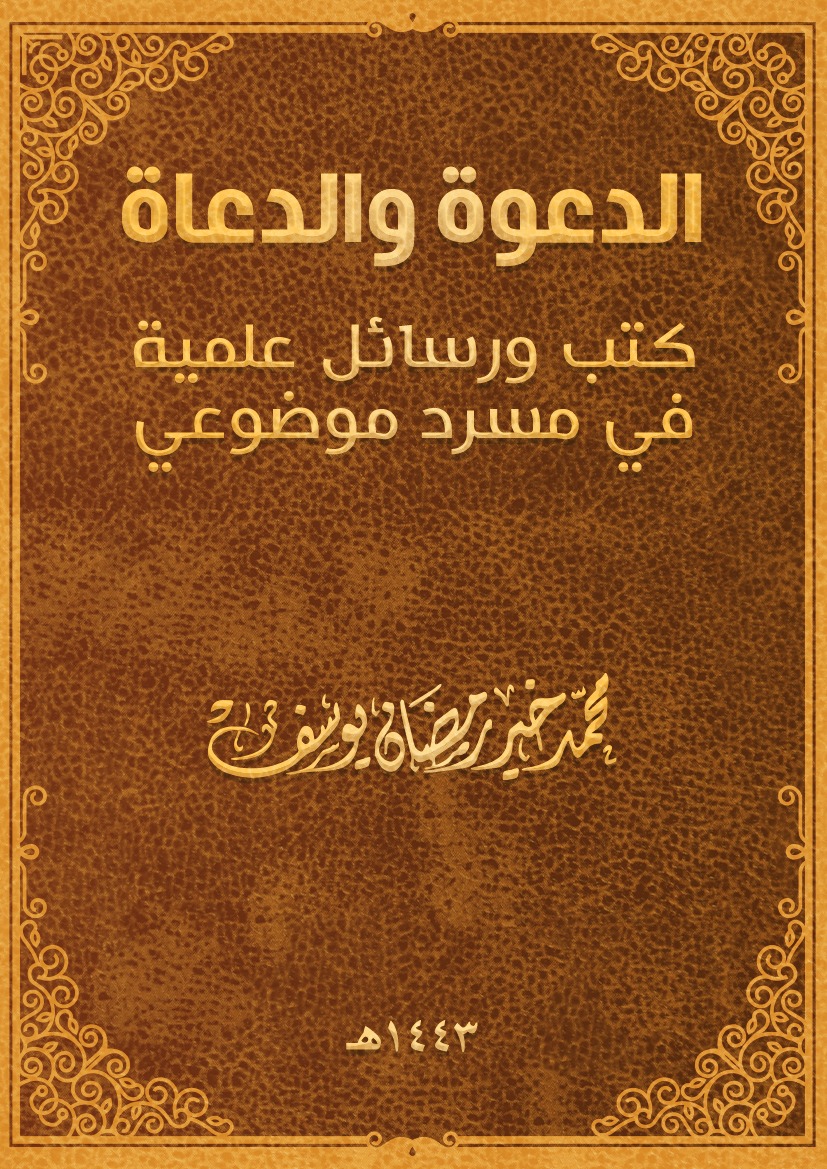 الدعوة والدعاةكتب ورسائل علميةفي مسرد موضوعيمحمد خير رمضان يوسف1443 هـبسم الله الرحمن الرحيممقدمةالحمد لله القائل: {وَمَنْ أَحْسَنُ قَوْلًا مِمَّنْ دَعَا إِلَى اللَّهِ وَعَمِلَ صَالِحًا وَقَالَ إِنَّنِي مِنَ الْمُسْلِمِينَ}، والصلاة والسلام على نبينا محمد القائل: "لأَنْ يَهديَ اللَّهُ بكَ رجلًا واحدًا خيرٌ لكَ مِن أنْ يكونَ لكَ حُمْرُ النَّعَم"، وعلى آله وصحبه الذين بلَّغوا دين الإسلام بأمانة، وبعد:فهذا مسرد طويل فيه عناوين كتب ورسائل علمية في موضوع جليل هو الدعوة إلى دين الله، بأجنحتها الثلاثة: الدعوة، والداعي، والمدعوّ. وتحت كل قسم فروع، وقد اجتهدت في تبويبها وتقسيمها على موضوعاتها بما ينفع الباحث ويسهل وصوله إليها، لكن جمعت موضوعات الدعوة والدعاة في (الدعوة في القرآن) و(الدعوة في الحديث) في بابيهما لجلالتهما وأهميتهما، فمن أراد موضوعًا معينًا فليبحث فيهما أيضًا. وكذلك (زمان الدعوة) و(مكانها)، فإن الباحث يحرص على تتبعها في مكانها.ولن يخلو عملي من أخطاء في هذا، فقد كان جلُّ اعتمادي على ما توحي به العناوين لفرزها على موضوعاتها.ولم أتعمق في سرد ما يتعلق بالدعوة من علوم أخرى قريبة تلحق بها، أو بعيدة قد يستعان بها، والقريبة مثل موضوعات الوقف، والعمل الخيري، والحوار، والحِسبة، والتعريف بالإسلام... فإنها كثيرة، فللدعوة علاقة بكل العلوم، وبكل بيئة يُدعى فيها، ويلزم الداعي، أو الباحث الدعوي، اطلاعه على أمور كثيرة حتى يكمل بحثه، أو شأنه الدعوي، ويوازن بين علوم الدعوة وفروعها وملحقاتها، وما يلزمه منها.وكذلك الحركات الإسلامية الدعوية، ومنظماتها وجمعياتها وجامعاتها ومؤسساتها ومراكزها ومكاتبها، فإنها كثيرة ولله الحمد، وتحتاج إلى كتب خاصة لتدوين ما كتب فيها وصدر عنها، وإنما أوردت نماذج لها ومختارات منها حتى تكتمل جوانب الكتاب.ولا أدَّعي أني أحطت بمعظم كتب الدعوة ورسائلها، وخاصة قديمها، ولكن بحثت عنها واجتهدت في تتبعها، وأوردت الكثير منها، وقد بلغت نحو (3600) عنوان أو تزيد، وأكثر من نصفها رسائل جامعية، عدا ما طبع منها وأصله رسالة. وهذا يعطي قيمة علمية أكثر للكتاب.ولم أقف على كتاب سابق جُمعت فيه عناوين الكتب والرسائل العلمية في الدعوة قبل هذا.وتوجد كتب دعوية في مواقع، وقد تكون منتظمة نوعًا ما، أو مختلطة بمنشورات ومقالات وبحوث ومستلّات ومحاضرات ودروس مفرَّغة وما إليها. ولا تجد في معظمها كتبًا دعوية مهمة وأساسية في هذا العصر، إما لنهجها الخاص في الدعوة، أو لخوف من السلطان وبطشه. وجاء هذا الكتاب عامًّا، يسدُّ هذا الفراغ الموحش، ففيه نماذج حتى من دعوة الفِرق وأحزابها.ومصادري متعددة ومتنوعة، وكثير من عناوين هذه الكتب من كتبي السابقة، التي تضمنت مسارد وعروضًا للكتب الإسلامية. ثم من فهارس بعض المكتبات المتاحة على الشبكة العالمية للمعلومات، ومواقع الجامعات والكليات لأجل الرسائل العلمية خاصة، ومن مواقع وصفحات مكتبات تجارية كثيرة. وحرصت على إيراد البيانات المتكاملة عند فهرسة كل كتاب أو رسالة، في الغالب.والحمد لله الذي أعانني على هذا، والشكر له سبحانه.محمد خير يوسفإستانبول 18 محرم 1443 هـالباب الأولالدعوة الإسلاميةالفصل الأولأصول ومباحث في الدعوةالدعوة: تعريفها ومصطلحاتهاعلم الدعوة: تعريفه، أسماؤه، نشأته، علاقته بباقي العلوم، حكمه، موضوعه/ يوسف بودادن.- مراكش: جامعة القاضي عياض، كلية الآداب والعلوم الإنسانية، 1441 هـ، 2020 م، 59 ص. (بحث تخرج).نشر في شبكة الألوكة بتاريخ 21/12/1442 هـ.معجم مصطلحات الدعوة والإعلام الإسلامي: عربي - إنجليزي/ طه أحمد الزيدي.- عمّان: دار النفائس، 1430 هـ، 2010 م، 288 ص.معجم المصطلحات الدعوية: عربي - فرنسي/ صالح بن ضحوي العنزي (ت 1433 هـ)، ناصر صالح المنصور.- الرياض: جامعة الملك سعود، 1427 هـ، 2006 م، 548 ص.نحو تأصيل علمي لمصطلحات علوم الدعوة الإسلامية/ إسماعيل علي محمد، 52 ص.نشر في شبكة الألوكة بتاريخ 19/6/1438 هـ.الدعوة: مفهومها وأهميتهاأهمية الدعوة/ محمود شيت خطاب.- المدينة المنورة: الجامعة الإسلامية، مركز شؤون الدعوة، د.ت، 27 ص (من بحوث المؤتمر الأول لتوجيه الدعوة وإعداد الدعاة، 1397 هـ). أهمية الدعوة إلى الله وطريقة النبي صلى الله عليه وسلم في إعداد الدعاة/ عبدالعزيز سلطان السلطان.- الرياض: دار الصميعي، 1426 هـ، 2005 م.دراسات في الدعوة: واقع ومفاهيم/ محمد مصطفى أمين أبي هاشم.- عمّان: دار النور المبين، 1433 هـ، 2012 م.الدعوة الإسلامية: مفهومها وحاجة المجتمعات إليها/ محمد خير رمضان يوسف.- ط2، مزيدة منقحة.- الرياض: دار طويق، 1414 هـ، 155 ص.الدعوة إلى الله: مفهومها ومقوماتها المنهجية/ محمد بن سالم بن علي جابر.- عدن: دار الوفاق، نحو 1440 هـ.الدعوة بين ما نبتغي وما ينبغي/ محمود محمد عمارة.- المنصورة: مكتبة الإيمان، 1429 هـ، 2008 م.الدعوة والدعاة: مسؤولية وتاريخ/ أبو الحسن علي الحسني الندوي.- مكة المكرمة: رابطة العالم الإسلامي، 1408 هـ، 79 ص (دعوة الحق؛ 80).سلسلة المنهاج في المفاهيم الإسلامية والدعوية (2)/ هاشم محمد.- الكويت: مكتبة دار البيان.قضية الانتماء والولاء في الإسلام وأثرها على الدعوة الإسلامية/ عبدالناصر محمد السقا.- المنصورة: جامعة الأزهر، 1421 هـ، 2000 م (دكتوراه).هذه الدعوة ما طبيعتها؟/ عبدالله ناصح علوان.- القاهرة: دار السلام، 1424 هـ، 112صحكم الدعوة ومسؤوليتهاالاستعانة بغير المسلمين في الدعوة إلى الله/ عبدالله بن حنيان القحطاني.- الرياض: جامعة الإمام (بحث مكمل للماجستير).التبيان في وجوب الدعوة والبيان/ عبدالله بن عبدالرحمن السعد.- القاهرة: مركز ابن تيمية للنشر، 1434 هـ، 2013 م.حمل الدعوة الإسلامية/ أحمد الحمد.- عمّان: دار الإسراء، 1418 هـ، 1998 م.حمل الدعوة الإسلامية: واجبات وصفات/ محمود عبداللطيف عويضة.- ؟: حزب التحرير، 1416 هـ، 1996 م.الدعوة الإسلامية ضرورة واجبة/ عكرمة صبري.- القدس.- ط2، 44 ص. الدعوة الإسلامية فريضة شرعية وضرورة بشرية/ صادق أمين.- عمّان: جمعية عمال المطابع التعاونية، 1398 هـ، 1978 م.الدعوة الإسلامية: مسؤوليات وأهداف/ [إعداد فيصل وفضل كفتارو].- ؟: دار ندوة العلماء.- (محاضرات إسلامية للشيخ أحمد كفتارو).الدعوة إلى الله بين الواجب والمحظور/ عبدالله بن مبارك الخاطر (ت 1410 هـ).- الرياض: مؤسسة المؤتمن للنشر، 1413 هـ (ثم صدر بعنوان: الطب النفسي والدعوة إلى الله ... ).الدعوة في الإسلام عقيدة ومنهج/ السيد رزق الطويل (ت 1419 هـ).- مكة المكرمة: رابطة العالم الإسلامي، 1404 هـ، 259 ص (دعوة الحق؛ 32).الدعوة والدعاة: مسؤولية وتاريخ/ أبو الحسن علي الحسني الندوي.- مكة المكرمة: رابطة العالم الإسلامي، 1408 هـ، 1988 م، 84 ص.دور المسلم ورسالته في الثلث الأخير من القرن العشرين/ مالك بن نبي.- دمشق: مؤسسة الرسالة، 1393 هـ، 1977 م.ضرورة الدعوة إلى الله وآثارها/ مناع القطان.- القاهرة: مكتبة وهبة، 1417 هـ، 1997 م، 53 ص.ضرورة الدعوة إلى الله وأثرها/ عطية محمد سالم (ت 1420 هـ).- الرياض: وزارة الشؤون الإسلامية، 1418 هـ، 1998 م.فرضية الدعوة إلى الله: من كلام الشيخ عبدالوهاب أمير الدعوة والتبليغ بباكستان/ محمد علي محمد إمام.فريضة الدعوة إلى الله/ عبدالرحمن سيفاو كاشور.- ط2.- د. م. ن، 1440 هـ، 108صلكي لا تغرق السفينة: الدعوة ثم الدعوة ثم الدعوة/ مجدي أبو عريش.- عمّان: دار النفائس، 1426 ه، 2005 م، 176 ص.مسؤولية الجماعة/ محمد زكي الدين حجازي.- جدة: الدار السعودية للنشر، 1409 هـ، 283 ص.مسؤولية الدعوة إلى الله/ حمد حسن رقيط.- بيروت: دار ابن حزم، 1417 هـ، 1997 م، 121 ص.مسؤولية الدعوة إلى الله في ضوء الكتاب والسنة/ محمد بن عبدالعزيز أمان.- أم درمان: جامعة القرآن الكريم، 1424 هـ، 2003 م (دكتوراه).المسؤولية الدعوية تجاه الوقاية من الفساد المالي والإداري: دراسة ميدانية على عينة من الجهات الرسمية/ سويلم بن حاضر العتيبي.- الرياض: المعهد العالي للدعوة والاحتساب، 1442 هـ، 2021 م (دكتوراه). مسؤولية المسلم في المهاجَر/ محمد أحمد داوود، 1439 هـ، 2018 م، 247 ص. (تطوان: مطبعة تطوان).واجب المسلمين في نشر الإسلام/ زيد بن عبدالعزيز الفياض.- ط3.- الرياض: المؤلف، 1388 هـ، 1968 م، 68 ص.وجوب تبليغ الدعوة/ عبدالله ناصح علوان.- ط4.- القاهرة: دار السلام، 1434 هـ، 96ص.يليه: فضل الدعوة والداعية/ للمؤلف نفسه.فضل الدعوة وثمرتهاأثر الدعوة الإسلامية في علاج العجز والهوان في الأمة: دراسة دعوية فكرية/ مهند عبدالعزيز الهيتي.- الخرطوم: جامعة النيلين، 1438 هـ، 2017 م (ماجستير).دعوة الإسلام إلى العلم والعمل لخير الجميع وآثار ذلك في المدنية الغربية/ يحيى أحمد الدرديري.- القاهرة، 1364 هـ، 1944 م، 272 ص.الدعوة الإسلامية وأثرها في تكوين الرأي العام/ عوض الله علي عمر.- أم درمان: جامعة أم درمان الإسلامية، 1426 هـ، 2005 م (دكتوراه).فضائل الدعوة إلى الخير والتبليغ لدين الله/ محمد زكريا الكاندهلوي (ت 1402 هـ)؛ ترجمة محمد الرابع الحسني.- بيروت: دار الجيل، 1412 هـ، 1992 م.فضل الدعوة إلى الله تعالى/ فضل إلهي.- بيروت: دار ابن حزم، 1421 هـ، 2000 م.كنز المسلم في فضل الدعوة إلى الله/ جوتيار بامرني.- ط2.- ؟: دار القرن الجديد للإعلام والنشر، 1440 هـ، 2019 م، 128 ص.من ثمار الدعوة/ عبدالملك القاسم.- الرياض: دار القاسم.الدعوة: غايتها وأهدافهاالدعوة إلى الله: حماية المجتمع من الجاهلية وصيانة الدين من التحريف/ أبو الحسن علي الحسني الندوي.- ط2.- لكنؤ: المجمع الإسلامي العلمي، 1412 هـ، 1991 م، 36 ص.فقه مقاصد الدعوة إلى الله تعالى وأثره في حياة الداعية/ سعد عبدالله القعود.- مكة المكرمة: دار أطلس الخضراء، 1433 هـ، 2012 م.الأصل: رسالة ماجستير – جامعة أم القرى، 1432 هـمقاصد الدعوة الإسلامية ومكارمها في ضوء الكتاب والسنة/ نجوغو امباكي صمب.- القاهرة: مفكرون الدولية للنشر، 1440 هـ، 2019 م؟ميثاق الشيوخ والدعاة/ عبدالرحيم خليل.- عمّان: دار النور المبين، 1439 هـ، 2018 م، 206 ص.(لترسيخ مفاهيم إسلامية والتقريب بينهم)أسس وأصول الدعوةالإبداء في الدعوة الإسلامية: أسس وضوابط/ إبراهيم بن عبدالله السماري.- الرياض: المؤلف، 1424 هـ، 2003 م.إخلاص الدعوة إلى الله تعالى (محاضرات)/ خضر بن عبدالرحمن العبيدي (ت 1432 هـ).الأساس في الدعوة والخطابة/ عبدالرحمن بوكيلي.- د. م. ن، 1427 هـ، 2006 م، 140صأسس الدعوة الإسلامية/ محمد ياسين عريبي.- طرابلس الغرب: مكتب الإعلام والنشر، 1402 هـ، 1982 م.أسس الدعوة إلى الله/ محمد أمحزون.- الرياض: مجلة البيان، 1432 هـ، 2011 م، 94 صأسس الدعوة إلى الله تعالى في القرآن الكريم/ عمر يوسف حمزة.- القاهرة: الدار المصرية اللبنانية، 1414 هـ، 1994 م، 248 ص.أسس الدعوة وآداب الدعاة/ محمد السيد الوكيل.- ط2.- المنصورة: دار الوفاء؛ جدة: دار المجتمع، 1406 هـ، 166 ص.الأسس العلمية لمنهج الدعوة الإسلامية: دراسة تأصيلية على ضوء الواقع المعاصر/ عبدالرحيم محمد المغذوي.- ط2.- الرياض: دار الحضارة، 1431 هـ، 2010 م.الأسس العلمية والتطبيقية في تبليغ الدعوة الإسلامية/ أحمد رفاعي إسماعيل.- القاهرة: جامعة الأزهر، 1423 هـ، 2002 م (دكتوراه).أسس في الدعوة ووسائل نشرها/ محمد عبدالقادر أبو فارس.- عمّان: دار الفرقان، 1412 هـ، 1992 م، 203 ص.أسس منهج السلف في الدعوة إلى الله/ فواز بن هليل السحيمي.- القاهرة: دار ابن عفان، 1423 هـ، 2002 م.أصول الدعوة/ عبدالكريم زيدان.- ط9.- دمشق: مؤسسة الرسالة، 1421 هـ.أصول الدعوة/ محمد ضياء الدين الصابوني (ت 1434 هـ) (خ).أصول الدعوة الإسلامية/ علي محمد جريشة.- جدة: مكتبة دار الوفاء، 1407 هـ، 70صأصول الدعوة إلى الله تعالى/ يوسف المرعشلي.- بيروت: دار ابن حزم، 1430 هـ، 2009 م، 528 ص.أصول الدعوة بين الإمامين الغزالي وابن تيمية رحمهما الله تعالى: دراسة مقارنة/ عبدالرحيم عبدالحميد قحيف.- طنطا: جامعة الأزهر، 1421 هـ، 2000 م (ماجستير).أصول الدعوة والخطابة والإعلام الإسلامي/ ناصر صدقي الهنقاري، عبدالحكيم عبدالحميد الجربوع.- ؟: المكتبة الجامعة للطباعة، 1427 هـ، 2006 م.دستور الدعوة الإسلامية/ محمد المكي الناصري (ت 1414 هـ).- الرباط: رابطة علماء المغرب، 1412 هـ، 1991 م، 100 ص.في أصول الدعوة: مقتبسات من كتب الدكتور يوسف القرضاوي/ إعداد مصطفى ملائكة.- القاهرة: مكتبة وهبة، 1419 هـ.مبادئ علم أصول الدعوة: دراسة تأصيلية/ محمد يسري إبراهيم.- القاهرة: دار اليسر.محاضرات في أصول الدعوة/ فاطمة إبراهيم البربري.- إستانبول: دار الأسرة العربية، 1441 هـ، 2020 م، 128 ص.معالم في أصول الدعوة/ محمد يسري.- لندن: المنتدى الإسلامي، مجلة البيان، 1424 هـ، 2003 م.مفاهيم أساسية في فقه الدعوة والتجديد/ أحمد العسال؛ تحقيق قطب عبدالحميد قطب.- القاهرة: دار التوزيع والنشر الإسلامية، 1418 هـ، 1997 م، 145 ص.من ركائز الدعوة/ مجدي الهلالي.- ط2.- مزيدة ومنقحة.- القاهرة: دار التوزيع والنشر الإسلامية، 1395 هـ، 1975 م.من مرتكزات الخطاب الدعوي في التبليغ والتطبيق/ عبدالله الزبير عبدالرحمن.- الدوحة: وزارة الأوقاف ، 1417 هـ، 1997 م.منهج أولى العزم من الرسل في تقنين أصول الدعوة/ لطفي محمد البهوتي.- المنصورة: جامعة الأزهر، 1412 هـ، 1992 م (دكتوراه).الوجيز في أصول الدعوة إلى الله/ فايز بن حسين الصلاح.- المدينة المنورة: مكتبة الميمنة، 1440 هـ، 2018 م.خصائص وقواعد الدعوة الإسلامية أثر خصائص الدعوة الإسلامية في انتشار الإسلام/ عرفات السيد توحيد.- المنصورة: جامعة الأزهر، 1439 هـ، 2018 م (ماجستير).الاعتدال في الدعوة/ محمد بن صالح العثيمين (ت 1421 هـ) (منشور في مواقع).تذكير أسود الصحوة بجمل من قواعد الدعوة/ وليد بن راشد السعيدان؛ مراجعة وتحقيق.- الرياض: دار كنوز إشبيليا، 1423 هـ، 2012 م.حكمة الدعوة/ رفاعي سرور.- ط3.- القاهرة: مكتبة الحرمين، 1411 هـ، 1991 م، 108ص.حكمة الدعوة وصفة الدعاة/ أبو الحسن علي الحسني الندوي.- بيروت: دار البشائر الإسلامية، 1412 هـ، 1992 م، 72 ص.خصائص الأمة الإسلامية ورسالتها الدعوية/ محمد بن إبراهيم الرومي.- الرياض: دار إشبيليا، 1433 هـ، 2012 م.خصائص تبليغ الدعوة إلى الله/ نذير محمد مكتبي.- بيروت: دار البشائر الإسلامية، 1422 هـ، 2001 م، 144 ص.خصائص ربانية الدعوة وثمراتها/ أفراح بنت عبدالعزيز التركي.- الرياض: جامعة الإمام، 1428 هـ، 2007 م (ماجستير).خصائص الدعوة الإسلامية: مصادرها، عالميتها، شمولها: دراسة مقارنة/ محمد أمين حسن بني عامر.- عمّان: دار الثقافة، 1421 هـ، 2000 م، 370 ص.رسالة المؤلف في الماجستير: خصائص الدعوة الإسلامية: دراسة مقارنة باليهودية والنصرانية.- المدينة المنورة: الجامعة الإسلامية، 1401 هـ.خصائص الدعوة والدعاة في هدي الكتاب والسنة/ عبدالرحمن أبو بكر الجزائري.- المدينة المنورة: الجامعة الإسلامية، 1407 هـ (دكتوراه).الخطاب الدعوي بين الوسطية والتطرف/ أحمد محمد زین الخضر.- أم درمان: جامعة أم درمان الإسلامية، 1428 هـ، 2007 م (دكتوراه).دعامات الدعوة/ محمد عطية خميس (ت نحو 1402 هـ).- مصر، 1406 هـ، 1985 م، 78 ص.دعوة الإسلام واقعية لا خيال/ مصطفى السباعي.- ؟: دار الوراق، 1424 هـ، 2003 م، 68 ص.الدعوة إلى الإسلام وأركانها/ أحمد عز الدين البيانوني.- ط2.- القاهرة: دار السلام، 1405 هـ، 200 ص.رؤية وسطية نحو التعددية الدعوية/ معاذ بن أبو الفتح البيانوني.- عمّان: مركز دراسات الوسطية، 1434 هـ، 2013 م.قواعد الدعوة إلى الله/ همام سعيد.- عمّان: دار الفرقان، 1426 هـ، 2005 م.قواعد الدعوة الإسلامية/ حمدان بن راجح الهجاري.- القاهرة: مكتبة ابن تيمية، 1415 هـ، 1995 م، 649 ص. قواعد الدعوة إلى الله من خلال القصص القرآني/ شعيب بنيني.- قسنطينة: جامعة الأمير عبدالقادر للعلوم الإسلامية، 1416 هـ، 1996 م (ماجستير).القواعد والضوابط الدعوية في التعامل مع المخالف: دراسة تأصيلية/ معجبة بنت مسفر العجمي.- مكة المكرمة: جامعة أم القرى، 1440 هـ، 2019 م (دكتوراه).ملامح الشورى في الدعوة الإسلامية/ عدنان علي رضا النحوي.- ط2.- الرياض: المؤلف، 1404 هـ، 1984 م.وسطية الإسلام وأثرها في انتشار الدعوة الإسلامية/ عماد محمد أبو زيد.- الزقازيق: جامعة الأزهر، 1432 هـ، 2011 م (ماجستير).وسطية أهل السنة والجماعة في الدعوة إلى الله/ مرفت بنت كامل أسره.- الرياض: جامعة الإمام، 1426 هـ، 2005 م (دكتوراه).وسطية الخطاب الدعوي وأثره في التصدي للتزييف الإعلامي/ محمد طه حمدون.- العراق: دار الفقه والأثر، 1442 هـ، 2021 م، 512 ص.عالمية الدعوةالاجتهاد وعلاقته بعالمية الدعوة الإسلامية/ علي صديق عبدالعال.- أسيوط: جامعة الأزهر، 1427 هـ، 2006 م (دكتوراه).الإسلام دعوة عالمية: ومقالات أخرى في العقيدة والدين/ عباس محمود العقاد.- القاهرة: دار الهلال، 1390 هـ، 1970 م. الدعوة الإسلامية دعوة عالمية/ عطية صقر.- القاهرة: مؤسسة الصباح للنشر، 1410 هـ، 1980 م. الدعوة الإسلامية دعوة عالمية/ علي عبدالحليم محمود.- القاهرة: المجلس الأعلى للشؤون الإسلامية، 1389 هـ، 1969 م، 478 ص.الدعوة الإسلامية دعوة عالمية/ محمد الراوي.- القاهرة: المؤسسة المصرية العامة للتأليف والترجمة، 1415 هـ، 1995 م.الدعوة إلى الإسلام دعوة عالمية: دراسة تاريخية/ مها أسعد عبدالحميد طه.- بغداد: ديوان الوقف السني، 1435 هـ، 2014 م، 168 ص.الشبهات حول عالمية الدعوة الإسلامية وواقعيتها/ إبراهيم بن عبدالله السماري.- الرياض: جامعة الإمام (ماجستير). شمولية الإسلام وأثرها في انتشار الدعوة الإسلامية/ عبدالعظيم محمد عبدالله.- الزقازيق: جامعة الأزهر، 1432 هـ، 2011 م (ماجستير).عالمية الإسلام ورسائل النبي صلى الله عليه وسلم إلى الملوك والأمراء/ عبدالوهاب عبدالسلام طويلة، محمد أمين شاكر حلواني.- دمشق: دار القلم، 167 ص.عالمية الإسلام ومسيرة الدعوة لهذه العالمية من مطلع الإسلام حتى الآن مع إبراز مرحلة كتب الرسول صلى الله عليه وسلم للملوك والرؤساء/ أحمد شلبي.- القاهرة: المجلس الأعلى للشؤون الإسلامية، 1416 هـ، 1996 م، 117 ص.عالمية الدعوة الإسلامية/ علي عبدالحليم محمود.- ط2.- جدة: دار عكاظ، 1399 هـ.عالمية الدعوة الإسلامية/ محمد عمر الحاجي.- دمشق: دار المكتبي، 1428 هـ، 2007 م، 128 ص.عالمية الدعوة الإسلامية والتحديات الموجهة إليها في الفترة المكية/ عماد محمد عمارة يس.- القاهرة: مكتبة عباد الرحمن، 1423 هـ، 2002م، 312 ص.عالمية الدعوة الإسلامية ودعوى العالمية في اليهودية والمسيحية: دراسة مقارنة/ مصطفى حسن الخياط.- القاهرة: جامعة الأزهر، 1415 هـ، 1995 م (ماجستير).محمد رسول الله صلى الله عليه وسلم وعالمية الدعوة الإسلامية/ محمد إبراهيم الفيومي.- القاهرة: دار الفكر العربي، 1427 هـ، 2006 م.مناهج الدعوةالإبداع الدعوي/ عبدالسلام الصبار.- دمشق: دار الرسالة العالمية، 1422 هـ، 2011 م، 184 ص. اتجاهات الأبحاث الدعوية لمرحلة الماجستير في قسم الدعوة والثقافة الإسلامية في الجامعة الإسلامية: دراسة تحليلية وصفية/ عبدالله بن غانم الهاجري.- المدينة المنورة: الجامعة الإسلامية، 1442 هـ، 2020 م (ماجستير).التعددية الدعوية: دراسة منهجية شاملة: نشأتها وتطورها ومظاهرها ومواقف الناس منها وإيجابياتها وسلبياتها/ معاذ بن أبو الفتح البيانوني.- حولي، الكويت: دار اقرأ، 1427 هـ، 2006 م، 266 ص.الأصل: رسالة ماجستير – جامعة القرآن الكريم والعلوم الإسلامية (السودان)، 1420 هـ.خصائص منهج السلف في الدعوة إلى الله/ محمد بن عثمان سليمان.- أم درمان: جامعة القرآن الكريم، 1422 هـ، 2001 م (ماجستير).دراسات في طرق الدعوة الإسلامية/ أحمد بن محمد العدناني.- السعودية: مطابع الصفا، 1409 هـ، 1989 م، 228 ص.دراسات في طرق الدعوة الإسلامية/ محمد عبدالسميع جاد (ت 1423 هـ).- القاهرة: دار الطباعة المحمدية، 1399 هـ، 1979 م.دروس في الدعوة والمنهج/ محمد متولي الشعراوي (ت 1419 هـ)؛ أشرف عليه واعتنى به أحمد الزعبي.- بيروت: دار القلم، مقدمة المعتني به 1421 هـ، 159 ص.الدعوة الإسلامية منهج قويم وداعية بصير/ جمال محمد أحمد حسين.- مصر: جمعية القرآن والسنة، 1421 هـ، 2000 م.الدعوة الإسلامية: منهجها ومعالمها/ أحمد عمر هاشم.- القاهرة: دار غريب، 1410 هـ، 1990 م.الدعوة والإصلاح: مناهج وأساليب/ محمد بشير حداد.- دمشق: دار القلم، 1424 هـ، 656 ص.دور المنهاج الرباني في الدعوة الإسلامية/ عدنان النحوي.- الدمام: دار الإصلاح، 1401 هـ، 338 ص. الدين العالمي ومنهج الدعوة إليه/ عطية صقر.- القاهرة: مجمع البحوث الإسلامية، 1408 هـ، 1988 م، 221 ص.السبيل إلى دعوة الحق والقائم بأمرها/ محمد البهي (ت 1403 هـ).- القاهرة: مجمع البحوث الإسلامية، 1390 هـ، 1978 م، 118 ص.سبيل الدعوة الإسلامية/ محمد أمين المصري (ت 1397 هـ).- الكويت: دار الأرقم، 1440 هـ، 1980 م، 168 ص.طرق الدعوة إلى الإسلام/ علي الطنطاوي.- جدة: دار المنارة؛ بيروت: دار ابن حزم، 1425 هـ، 2004 م، 32 ص.طريق إلى الإسلام = A Way to Islam عربي - انجليزي/ علي هادي آل بركات.- الرياض: مكتبة التوبة، 1424 هـ، 148 ص.في أعلى العنوان: كتاب إسلامي دعوي.طريق الدعوة/ محمود عبدالغني عاشور.- القاهرة: الأزهر، مجمع البحوث الإسلامية، 1423 هـ، 2002 م، 384 ص.طريق الدعوة الإسلامية: أسرار، عوائق وعلاجات، وقفات، إشارات وهمسات/ جاسم بن محمد بن مهلهل الياسين.- الكويت: دار الدعوة، 1406 هـ، 1986.طريق الدعوة بين الأصالة والانحراف/ مصطفى مشهور.- ط4، مزيدة ومنقحة.- القاهرة: دار التوزيع والنشر الإسلامية، 1405 هـ، 1985 م.الفتاوى الجلية عن المناهج الدعوية/ أحمد بن يحيى النجمي؛ جمع وتعليق حسن بن محمد الدغريري.- عجمان: مكتبة الفرقان، 1421 هـ، 2010 م.الفطرية: بعثة التجديد المقبلة من الحركة الإسلامية إلى دعوة الإسلام/ فريد الأنصاري.- القاهرة: دار السلام، 1430 هـ، 2009 م، 269 ص.قدر الدعوة:‏ ‏تحديد منهج الدعوة بتصور القدر والأسباب والسنن الثابتة وأحاديث آخر الزمان وعلامات الساعة/‏ ‏رفاعي سرور.- القاهرة: مكتبة الحرمين للعلوم النافعة، 1412 هـ،‏ ‏1992 م، 368 ص. قضايا أساسية على طريق الدعوة/ مصطفى مشهور.- القاهرة: دار التوزيع والنشر الإسلامية، 1408 هـ، 1988 م.لقاء المؤمنين/ عدنان النحوي.- الرياض: دار النحوي، 1405 هـ، 2 جـ.المختصر الحثيث في بيان أصول منهج السلف أصحاب الحديث في تلقي الدين وفهمه والعمل به والدعوة إليه/ عيسى مال الله فرج.- الكويت: غراس للنشر، 1428 هـ، 2007 م، 342 ص.مناهج الدعوة/ جامعة المدينة العالمية.- ماليزيا: الجامعة، 395 ص.مناهج الدعوة الإسلامية/ عبدالمجيد عبدالرحيم طرابلسي (ت 1417 هـ).مناهج الدعوة الإسلامية المعاصرة: دراسة وصفية تحليلية تقييمية/ محمد مصطفى بن سفرون.- أم درمان: جامعة أم درمان الإسلامية، 1426 هـ، 2005 م (دكتوراه). مناهج الدعوة إلى الله وأثرها في تأهيل الدعاة/ يحيى علي الدجني.- الخرطوم: جامعة إفريقيا العالمية، 1324 هـ، 2003 م (دكتوراه). مناهج الدعوة وأساليبها/ علي محمد جريشة.- المنصورة: دار الوفاء، 1406 هـ، 1986 م، 215 ص.مناهج الدعوة والتيارات الدينية والفكرية في العالم العربي والإسلامي قديمًا وحديثًا/ عبدالرحيم بن محمد المغذوي.- الرياض: دار الحضارة، 1440 هـ، 2019 م.المنهج الاستردادي وأثره في الدعوة إلى الله تعالى/ خالد إسماعيل أبو شنب.- طنطا: جامعة الأزهر، 1429 هـ، 2008 م (دكتوراه).(يعني المنهج التاريخي، باسترداد الماضي)منهج الإسلام في الدعوة إلى الله/ عبدالله عقيل سليمان العقيل.- القاهرة: مركز الإعلام العربي، 1429 هـ، 2008 م.منهج الإصلاح في دعوة محمد صلى الله عليه وسلم/ عطية صقر (ت 1427 هـ).- القاهرة: المجلس الأعلى للشؤون الإسلامية، 1388 هـ، 1968 م، 98 ص.منهج أهل السنة والجماعة في الدعوة إلى الله/ إبراهيم بن محمد الجنيدلي.- المدينة المنورة: الجامعة الإسلامية، 1413 هـ (دكتوراه).المنهج الحسي في ضوء القرآن والسنة وأثره في الدعوة إلى الله/ رمضان عبدالسميع إبراهيم.- القاهرة: جامعة الأزهر، 1426 هـ، 2005 م (ماجستير).منهج دراسة العقيدة والدعوة بين الآلوسي (ت 1270 هـ) والقاسمي (ت 1332 هـ): دراسة تحليلية مقارنة نقدية/ فهد عامر العجمي.- القاهرة: جامعة القاهرة، 1433 هـ، 2012 م (دكتوراه).منهج الدعوة الإسلامية في استثمار الطاقات والإمكانات البشرية والكونية/ خالد عبدالسلام عبداللطيف.- المنصورة: جامعة الأزهر، 1427 هـ، 2006 م (دكتوراه).منهج الدعوة الإسلامية في تحقيق الاستخلاف في الأرض/ جمال طه علي.- المنصورة: جامعة الأزهر، 1423 هـ، 2002 م (دكتوراه).منهج الدعوة الإسلامية في ضوء القرآن والحديث/ محمد صادق درويش.- مكتبة أبي أيوب الأنصاري، 1432 هـ، 2011 م، 331 ص.منهج الدعوة إلى الله/ أمين أحسن إصلاحي؛ ترجمة سعيد الأعظمي الندوي، نور عالم خليل الأميني.- الكويت: دار نشر الكتاب الإسلامي، 164 ص.منهج الدعوة وأولوياتها المعاصرة/ عبدالحي يوسف.- القاهرة: دار اليسر، 1438 هـ، 2017م.منهج الدعوة وأئمة الدعوة/ عبدالله القرعاوي.- الرياض: دار العاصمة، 33 ص.المنهج الدعوي في مناصحة أئمة المسلمين في ضوء الكتاب والسنة/ زيد بن عبدالرحمن العثمان.- الرياض: جامعة الإمام، 1430 هـ، 2009 م (دكتوراه).المنهج الصحيح وأثره في الدعوة إلى الله تعالى/ حمود بن أحمد الرحيلي.- المدينة المنورة: مكتبة العلوم والحكم، 1424 هـ، 2003 م.المنهج العقلي في الخطاب الدعوي في العصر الحديث: دراسة تأصيلية تطبيقية/ سارية يوسف إبراهيم.- أم درمان: جامعة القرآن الكريم، 1427 هـ، 2006 م (ماجستير).المنهج العقلي وأثره في الدعوة إلى الله تعالى/ حسين عبدالله عوض.- القاهرة: جامعة الأزهر، 1427 هـ، 2006 م (ماجستير).المنهج العقلي واستخداماته في الدعوة من خلال القرآن الكريم والسنة الشريفة/ رحاب بابكر موسى.- أم درمان: جامعة أم درمان الإسلامية، 1434 هـ، 2012 م (دكتوراه).منهج العلماء في الدعوة إلى الله ببيان محاسن الإسلام عند القفال (ت 365 هـ) والعامري (ت 381 هـ)، والبخاري (ت 546 هـ): دراسة تحليلية/ عابر بن صياح الشمري.- الرياض: جامعة الإمام (رسالة جامعية).المنهج العلمي وأثره في الدعوة إلى الله/ فكري السيد عوض.- المدينة المنورة: الجامعة الإسلامية، 1404 هـ (ماجستير).منهج المؤمن بين العلم والتطبيق/ عدنان النحوي.- الرياض: دار النحوي، 1407 هـ، 276ص.منهج وأصول الدعوة إلى الله/ محمد حبيب.- القاهرة: دار النشر للجامعات، 1431 هـ، 2010 م، 127 ص.منهجية علم الدعوة/ محمد قاسم الشوم.- بيروت: دار الكتب العلمية، 1428 هـ، 216ص.مواقف التابعين وأتباعهم في الدعوة إلى الله تعالى/ سعيد بن علي بن وهف القحطاني.- السعودية: المؤلف، تاريخ المقدمة 1425 هـ، 43 ص.مواقف العلماء عبر العصور في الدعوة إلى الله تعالى/ سعيد بن علي بن وهف القحطاني.- السعودية: المؤلف، تاريخ المقدمة 1425 هـ، 52 ص.الموجز الميسر عن مدرسة لقاء المؤمنين/ عدنان علي رضا النحوي.- الرياض: دار النحوي، 1426 هـ، 2005 م.موجز النظرية العامة للدعوة الإسلامية والنهج العام وأساس لقاء المؤمنين/ عدنان علي رضا النحوي.- ط3، مزيدة ومنقحة.- الرياض: دار النحوي، 1419 هـ، 1999 م.موجز النهج العام للدعوة الإسلامية وأساس لقاء المؤمنين/ عدنان علي رضا النحوي.- الرياض: دار النحوي، 1416 هـ، 1995 م، 112 ص.نظرات في منهج الدعوة الإسلامية/ السائح علي حسين (ت 1429 هـ).- طرابلس الشام: جمعية الدعوة الإسلامية.النظرية العامة للدعوة الإسلامية: نهج الدعوة وخطة التربية والبناء/ عدنان علي رضا النحوي.- ط4.- الرياض: دار النحوي، 1417 هـ، 1997 م.النهج والممارسة الإيمانية في الدعوة الإسلامية/ عدنان علي رضا النحوي.- ط4.- الرياض: دار النحوي، 1412 هـ، 1992 م.التخطيط والتدبير في الدعوة الإسلاميةاتجاهات في دبلوماسية الدعوة الإسلامية/ رؤوف شلبي (ت 1415 هـ).- القاهرة: المجلس الأعلى للشؤون الإسلامية، 1406 هـ، 1986 م.إدارة الوقت في العمل الدعوي/ أنور بن معيض العنزي.- الرياض: جامعة الإمام، 1436 هـ (بحث مكمل للماجستير).أساس النبوغ: إيقاظ في ساحة العمل الدعوي/ عدنان بن جمعان الزهراني.- عمّان: دار الرازي، 1424 هـ، 2003 م.الاستثمار الإسلامي ودوره في الدعوة إلى الله تعالى/ محمد منير طاحون.- الجيزة: أصول للنشر، نحو 1441 هـ، 2020 م.الأصل: رسالة دكتوراه - جامعة الأزهر، 1437 هـ.إمكانات جديدة للدعوة الإسلامية/ وحيد الدين خان.- مصر، 32 ص.الأولويات في الدعوة إلى الله: دراسة تأصيلية تحليلية/ علي بن محمد عبدالله الطالب الشنقيطي.- الرياض: جامعة الإمام، 1429 هـ (دكتوراه).البدائل المشروعة وأهميتها في نجاح الدعوة الإسلامية/ سالم محمد أبو الفتح.- أم درمان: جامعة أم درمان الإسلامية، 1425 هـ، 2004 م (دكتوراه).بصائر دعوية/ محمد أبو الفتح البيانوني.- ط2.- القاهرة: دار السلام، 1422 هـ، 144صالبصيرة في الدعوة إلى الله/ عزيز بن فرحان العنزي.- أبوظبي: دار الإمام مالك، 1426 هـ، 2005 م، 144 ص.التخطيط الاستراتيجي في العمل الدعوي/ عبدالله بن سعيد آل دحوان.- الرياض: مكتبة التوبة، 1442 هـ، 2020 م.الأصل: رسالة دكتوراه – جامعة الإمام بالرياض.التخطيط الاستراتيجي للدعوة الإسلامية بالتطبيق على الأساليب والوسائل/ علي عيسى عبدالرحمن.- الخرطوم: مطبعة الخيول، 1430 هـ، 2009 م، 170 ص.التخطيط للدعوة الإسلامية/ علي محمد جريشة.- مكة المكرمة: رابطة العالم الإسلامي، 1401 هـ، 139 ص (دعوة الحق؛ 7).التخطيط للدعوة الإسلامية: دراسة تأصيلية/ عبدالمولى الطاهر المكي.- الرياض: جامعة الإمام، 1415 هـ، 1995 م (ماجستير).التخطيط للدعوة الإسلامية وأهميته/ عبد رب النبي علي أبو السعود.- القاهرة: مكتبة وهبة، 1992 م.التدرج في الأساليب الدعوية وأثره في الدعوة إلى الله تعالى/ عبدالله عياد العروي الجهني.- المدينة المنورة: جامعة الإمام، 1424 هـ، 2003 م (ماجستير).التدريب الدعوي/ سلطان بن عمر الحصين.- الرياض: الناشر المتميز، 1438 هـ، 2017مالتدريب وأهميته في العمل الإسلامي/ محمد موسى الشريف.- جدة: دار الأندلس الجديدة، 1429 هـ، 2008 م.التقويم الدعوي/ عبدالله يوسف الحسن.- ط2.- طنطا: دار البشير، 1414 هـ، 1994 م، 103 ص (سلسلة رسائل العين؛ 3).التمكين للدعوة في ضوء الكتاب والسنة بفهم سلف الأمة.../ هشام فهمي العارف.- بير نبالا، فلسطين: شركة النور للطباعة والنشر، 1424 هـ، 2003  م، 32 ص.التنمية البشرية ودورها في تطوير العمل الدعوي/ مشعل بن محمود هوساوي.- مكة المكرمة: جامعة أم القرى، 1440 هـ، 2019 م. (ماجستير).جند الله تخطيطًا/ سعيد حوى.- القاهرة: مكتبة وهبة، 1408 هـ، 1988 م.الحكمة في الدعوة/ حمد حسن رقيط.- بيروت: دار ابن حزم، 1416 هـ، 1996 م، 80صخارطة الطريق لصناعة المحتوى الدعوي/ فكرة وإعداد الفريق العلمي لمركز أصول.- [الرياض]: موقع أصول، 1442 هـ، 2021 م، 133 ص.خصيصة التدرج في الدعوة الى الله/ أمين يوسف الدميري.- القاهرة: جامعة الأزهر، 1425 هـ، 2004 م (ماجستير).الدراسات المستقبلية وأهميتها للدعوة الإسلامية/ عبدالله بن محمد المديفر.- المدينة المنورة: جامعة طيبة، 1427 هـ، 2006 م (ماجستير).دروس وتوجيهات في الدعوة والدعاة/ سعود بن عبدالله الفنيسان.- الرياض: دار العاصمة، 1425 هـ، 2004 م.الدعوة إلى الله: توجيهات وضوابط/ عبدالله بن مبارك الخاطر (ت 1410 هـ).- لندن: المنتدى الإسلامي، 1419 هـ، 48 ص.الدعوة إلى الله على بصيرة/ عبدالنعيم محمد حسنين.- القاهرة: المكتبة الإسلامية، 1404 هـ، 1984 م، 345 ص.الدعوة مهارات وفنون/ شحاتة محمد صقر.- الإسكندرية: دار الخلفاء الراشدين، 817 ص.دور التخطيط الاستراتيجي في نشر الدعوة الإسلامية/ نجلاء عثمان محمد.- أم درمان: جامعة أم درمان الإسلامية، 1432 هـ، 2011 م (ماجستير).رؤى تخطيطية/ محمد أحمد الراشد.- ؟: دار الأمة، 1428 هــ، 2007 م، 187 ص.رؤى على طريق الدعوة/ عبدالقادر طاش.- الرياض: مطابع الفرزدق، 1408 هـ.رؤية دعوية نحو: سنة التدافع من منظور إسلامي: مصادر قوة الأمة الإسلامة، معوقات نهضة الأمة وسبل علاجها/ معاذ بن أبو الفتح البيانوني.- حولي، الكويت: دار اقرأ، 1436 هـ، 2015 م.ضوابط البحث العلمي والمعرفة في التصور الإسلامي وأثرها في عمل الباحث والداعية/ ناصر دسوقي رمضان.- القاهرة: جامعة الأزهر، 1419 هـ، 1999 م (ماجستير). الطريق أمام الدعوة الإسلامية/ أنور الجندي.- القاهرة: دار الاعتصام، 1404 هـ، 1984مفقه الأولويات في دعوات المصلحين المسلمين/ نصر فوزي النجار.- طنطا: جامعة الأزهر، 1438 هـ، 2017 م (دكتوراه).فقه الأولويات في الدعوة الإسلامية وأثره في نهضة الأمة/ محمد سيد مكي.- القاهرة: جامعة الأزهر، 1439 هـ، 2018 م (دكتوراه).فقه الأولويات في الدعوة إلى الله تعالى/ الجوهرة بنت صالح الطريفي.- الرياض: جامعة الإمام، 1433 هـ، 2012 م.فقه التدرج في الدعوة: دراسة وصفية تحليلية معاصرة/ تيسير محمد سليمان.- أم درمان: جامعة أم درمان الإسلامية، 1433 هـ، 2012 م (دكتوراه). فقه المآلات وتطبيقاته في العمل الدعوي/ صبحي مصطفى طلبة.- الزقازيق: جامعة الأزهر، 1440 هـ، 2019 م (ماجستير).فقه الموازنات الدعوية: معالمه وضوابطه/ معاذ بن أبو الفتح البيانوني.- ط3.- حولي، الكويت: دار اقرأ، 1428 هـ، 2008 م، 266 ص.الأصل: رسالة دكتوراه – جامعة أم درمان الإسلامية، 1425 هـ، وكان عنوانها: فقه الموازنات في الدعوة إلى الله...فقه الموازنات وأثره في الدعوة/ عطية السيد عطية.- المنصورة: جامعة الأزهر، 1438 هـ، 2017 م (ماجستير).في البناء الدعوي/ أحمد بن عبدالرحمن الصويان.- ط.5 - الرياض: مجلة البيان، 1429 هـ، 2008 م، 176 ص.قضية تطوير الخطاب الديني: تطوير الدعوة إلى الإسلام/ أحمد عبدالرحمن.- القاهرة: مكتبة وهبة، 1430 هـ، 2009 م.ماجستير إدارة أعمال الدعوة/ هشام بن سعيد الغنيمي.- الرياض: دار الحضارة، 1441 هـ، 2020 م.معالم في الطريق/ سيد قطب.- ط11.- القاهرة: دار الشروق، 1407 هـ، 203 ص.معالم هادية على طريق الدعوة إلى الإسلام/ الطيب برغوث.- باتنة: دار الشهاب.مقدمات للنهوض بالعمل الدعوي/ عبدالكريم بكار.- ط4.- دمشق: دار القلم، 1432 هـ، 2011 م.مقدمات الوعي التطويري: مجموعة رؤى فراسية تحاول اكتشاف مستقبل الدعوة الإسلامية ونقد ذاتي للواقع الدعوي/ محمد أحمد الراشد.- اليمن: دار العهد الجديد للطباعة، 1435 هـ، 2014 م.مقومات الدعوة إلى الله/ صالح بن محمد اللحيدان؛ إعداد سالم الجزائري، 17 ص (شريط مفرغ).من الدعوة إلى الدولة بين التأصيل الشرعي والتأهيل العملي/ صلاح الدين سلطان.- القاهرة: وزارة الأوقاف، المجلس الأعلى للشؤون الإسلامية، 1433 هـ، 2012 م.منارات في الطريق/ عبدالعزيز بن ناصر الجليل.- الرياض: دار طيبة، 1421 هـ، 2000 م.منارات في طريق الدعوة/ سلطان بن عبدالله العمري، 305 ص.نشر في شبكة الألوكة بتاريخ 29/2/1438 هـ. المنطلق/ محمد أحمد الراشد.- دمشق: مؤسسة الرسالة، 1403 هـ، 1983 م.منهج الإسلام لضمان استمرار الدعوة/ صالح بن عبدالمحسن العامر. – الرياض: المعهد العالي للدعوة الإسلامية، 1404هـ. (ماجستير). موسوعة إدارة العمل الدعوي/ شحاتة صقر.- الإسكندرية: دار الخلفاء الراشدين، 3 جـ.نحو دعوة إسلامية رشيدة: قبسات من القرآن والسنة وأقوال السلف الصالح في سبيل دعوة إسلامية رشيدة/ محمد عبدالقادر هنادي.- الرياض: مكتبة العبيكان، 1416 هـ، 1995 م، 308 ص.نظم ضمان الجودة في العمل الدعوي: الإطار المفاهيمي، المنطلقات، المرتكزات/ عثمان عبدالرحيم القميحي.- بروكسل: الهيئة العالمية لضمان جودة الدعوة وتقييم الأداء، 1436 هـ، 2015 م، 47 ص.هندسة الدعوة العصرية/ خالد فائق العبيدي.- بيروت: دار ابن حزم، 1431 هـ، 2010 م، 686 ص.واقع الإتقان في العمل الدعوي/ أميرة بنت سعد القحطاني.- الرياض: المعهد العالي للدعوة والاحتساب، 1438 هـ (ماجستير).يا أمة القرآن: دعوة وبرنامج عمل لبناء جيل يتفاعل مع الأحداث ويتصرف إسلاميًّا في كل موقف وفي كل موقع/ حسين الشافعي.- القاهرة: دار الشعب، 1394 هـ، 1974 م.فقه الدعوةإحياء فقه الدعوة (سلسلة)/ محمد أحمد الراشد.- دمشق: مؤسسة الرسالة.(المسار، العوائق، الرقائق...)ثم زيورخ، 1413 هـ، 2002 م.الأدنى الأمثل/ محمد أحمد الراشد.- ؟: دار الأمة، 1429 هـ، 2008 م (إحياء فقه الدعوة؛ 10).الأرقام المتيممة/ محمد أحمد الراشد.- جدة: دار الأمة؛ بيروت: دار ابن حزم، 1430 هـ، 2009 م، 200 ص.- (إحياء فقه الدعوة؛ 11). الاستدراك الواعي/ محمد أحمد الراشد.- جدة: دار الأمة؛ بيروت: دار ابن حزم، 1430 هـ، 2009 م، 32 ص.- (إحياء فقه الدعوة؛ 8). الأمن الذهبي/ محمد أحمد الراشد.- جدة: دار الأمة؛ بيروت: دار ابن حزم، 1430 هـ، 2009 م.- (إحياء فقه الدعوة؛ 12). أوراق في الفقه الدعوي/ حركة التوحيد والإصلاح.- الرباط: حركة التوحيد والإصلاح، قسم الإنتاج العلمي والفكري، 1439 هـ، 2018 م، 114 ص.التبصرة في فقه الدعوة والداعية/ محمد عبدالعزيز داود.- الزقازيق: جامعة الأزهر، 310 ص (لعله مقرر جامعي).الخلاصة في فقه الدعوة/ علي بن نايف الشحود.سلسلة مدرسة الدعاة: فصول هادفة في فقه الدعوة والداعية/ عبدالله ناصح علوان.- ط8.- القاهرة: دار السلام، 1426 هـ، 2 مج (796 ص).ظلال على فقه الدعوة إلى الله تعالى/ عبدالرحمن أبو عامر الحماحمي.- الرياض: مكتبة الرشد، 1427 هـ، 2006 م.على هامش فقه الدعوة/ علي محمد جريشة (ت 1432 هـ).- القاهرة: دار البشير، 1411 هـ، 1991 م، 143 ص.فقه الدعوة/ بسام علي العموش.- عمّان: دار النفائس، 1426 هـ، 2005 م.فقه الدعوة/ المنتدى الإسلامي.- الشارقة: المنتدى، 1434 هـ، 2013 م، 446 ص.فقه الدعوة الإسلامية ومشكلة الدعاة، في حوار مع الشيخ محمد الغزالي.- الدوحة: هدية مجلة الأمة 1404هـ.فقه الدعوة إلى الله/ إبراهيم السيد عيسى، أحمد محمد الشرقاوي.- الرياض: مكتبة الرشد، 1428 هـ، 2007 م.فقه الدعوة إلى الله/ علي عبدالحليم محمود.- المنصورة: دار اليقين، 1410 هـ، 1990 م، 2 جـ.فقه الدعوة إلى الله تعالى/ إبراهيم نورين إبراهيم.- الرياض: مكتبة الرشد، 1442 هـ، 2020مفقه الدعوة إلى الله: منهجها، أساليبها، وسائلها/ رشا ذياب، مصطفى اسعيفان.- عمّان: دار البداية، 1432 هـ، 2011 م.فقه الدعوة إلى الله وفقه النصح والإرشاد والأمر بالمعروف والنهي عن المنكر: دراسة استنباطية تشتمل على: بيان وجوبها وأسسها ومناهجها وسبلها ووسائلها وآدابها ونماذج من تطبيقاتها/ عبدالرحمن حسن حبنكة الميداني.- دمشق: دار القلم، 1416 هـ، 1996 م.فقه الدعوة: حكمها، وسائلها، أساليبها، فضلها، صفات وأخلاق الداعي/ مسند القحطاني.- الدمام: المؤلف: توزيع دار ابن الجوزي، 1442 هـ، 2021 م. فقه الدعوة الفردية والجماعية: دراسة تأصيلية مقارنة/ أحمد أحمد إسماعيل.- القاهرة: جامعة الأزهر، 1427 هـ، 2006 م (دكتوراه).فقه الدعوة: ملامح وآفاق/ عمر عبيد حسنة- الدوحة: رئاسة المحاكم الشرعية، 1408 هـ، 1988 م، 2 جـ.في حوار مع الشيخ أبو الحسن الندوي، أحمد العسال، رشدي فكار.والجزء الآخر: حوار مع حسن الترابي، رجاء جارودي، زغلول النجار، وآخرين.فقه الدعوة: موضوعات في الدعوة والحركة/ سيد قطب؛ اختارها أحمد حسن.- دمشق: مؤسسة الرسالة، 1390 هـ، 1970 م، 287 ص.(مختارة من الظلال وجمع بينها على نهج المؤلف)فقه الدعوة والاحتساب/ حصة بنت عبدالكريم الزيد، الجوهرة بنت محمد العمراني.- الرياض: وقفية التحبير، 1439 هـ، 2018 م.فقه الدعوة وأساليبها/ محمد مطلق عساف، محمود محمد حمودة.- عمان: مؤسسة الوراق للنشر، 1421 هـ، 2000 م.فقه الدعوة والإعلام/ عمارة نجيب.- الرياض: مكتبة المعارف، 1407 هـ، 1987 م، 267ص.فقه الدعوة والداعية/ إبراهيم النعمة.- عمّان: دار الفرقان، 1421 هـ، 2000 م.فقه لازم ودعوة مستمرة: كلمات موحية في فقه الدعوة/ يحيى السعيد.- عمّان: دار الفتح، 1426 هـ، 511 ص.في الفقه الدعوي: مساهمة في التأصيل: بحث في عناصر الثبات والمرونة في التشريع الإسلامي وبعض تطبيقاتها في فقه الدعوة/ سعد الدين العثماني.- ط4.- طنجة: حركة الإصلاح والتجديد، 1416 هـ، 1996 م، 93 ص.قطوف دانية من فقه الدعوة والداعية/ شاذل رشان، 100 ص.نشر في شبكة الألوكة بتاريخ 17/8/1437 هـ. مجموعة رسائل العين/ محمد أحمد الراشد، عادل الشويخ.- القاهرة: دار النشر للجامعات، 1435 هـ، 2014 م؟ (في فقه الدعوة، وتجارب العمل الإسلامي)المختصر في فقه الدعوة إلى الله/ سامية عمر.- الرياض: مكتبة الرشد، 1429 هـ، 2008 م، 204 ص.مدخل إلى فقه الدعوة إلى الله/ داود عيسى بورقيبة.- د. م. ن، 1432 هـ، 2011 م، 424 ص.المذكرة في فقه الدعوة إلى الله/ محمد بوالحديد.- بيروت: دار الكتب العلمية، 1438 هـ، 232 ص.مسافر في قطار الدعوة/ عادل عبدالله الشويخ؛ تقديم محمد أحمد الراشد .- دبي: دار المنطلق،    نحو 1415 هـ ( تأصيل الفقه الدعوي؛ 1).المفصل في فقه الدعوة إلى الله/ علي بن نايف الشحود.- ؟: مكتبة الدعوة.مفاهيم في فقه الدعوة وأساليبها/ إعداد عبدالحليم محمد الرمحي.- عمّان: دار الحامد، 1423 هـ، 2002 م، 188 ص.مقومات رجل العقيدة على طريق الدعوة/ مصطفى مشهور.- القاهرة: دار النشر والتوزيع الإسلامية، 1415 هـ، 1995 م. (سلسلة من فقه الدعوة).من فقه الحالة/ عمر عبيد حسنة.- بيروت: المكتب الإسلامي، 1425 هـ، 2004 م، 133ص.من فقه الدعوة/ مصطفي مشهور (ت 1423 هـ).- القاهرة: دار التوزيع والنشر الإسلامية، 1415 هـ، 1995 م.يليه له: طريق الدعوة؛ زاد على الطريق.من فقه الدعوة: أساليب الدعوة والإرشاد، الدعوة، الداعية، المدعو/ محمد أمين حسن بني عامر.- دمشق: مركز كناري للخدمات الطلابية، 1419 هـ، 1999 م.المنطلقات الأساسية في الفقه الدعوي/ المفضل فلواتي (ت 1431 هـ).الصحوة الإسلاميةثوابت ضرورية في فقه الصحوة الإسلامية/ عبدالحليم عويس.- القاهرة: دار الصحوة، 1414 هـ، 1994 م. الدعوة الإسلامية في عصر الصحوة: قضايا السياسة والاجتماع والاقتصاد/ أنور الجندي.- الدار البيضاء: دار الفضيلة، 1416 هـ، 1996 م.الصحوة الإسلامية/ منير شفيق وآخرون.- بيروت: الناشر للطباعة والنشر، 1410 هـ، 1990 م، 136 ص.الصحوة الإسلامية بين الآمال والمحاذير/ يوسف القرضاوي.- القاهرة: مكتبة وهبة.الصحوة الإسلامية بين الجحود والتطرف/ يوسف القرضاوي.- ط3.- الدوحة: رئاسة المحاكم الشرعية، 1402 هـ، 237 ص.الصحوة الإسلامية في العصر الحديث بين الاتهام والحقيقة وأثرها في الدعوة الإسلامية/ صلاح أحمد أبو زيد.- المنصورة: جامعة الأزهر، 1414 هـ، 1994 م (ماجستير).الصحوة الإسلامية: منطلق الأصالة وإعادة بناء الأمة على طريق الله/ أنور الجندي.- القاهرة: دار الاعتصام، 416 ص.الصحوة الإسلامية: واقع وآفاق/ وزارة الأوقاف والشؤون الإسلامية.- الرباط: الوزارة، 1410 هـ، 1990 م.نحو صحوة إسلامية في مستوى العصر/ فتحي يكن.- ط2.- دمشق: مؤسسة الرسالة، 1418 هـ، 389 ص.منارات على طريق الصحوة/ مرهف حسين أسد.- دمشق: توزيع دار المأمون، 1429 هـ، 2008 م.مؤتمرات وندوات وملتقيات دعوية(المؤتمرات والندوات المتخصصة في موضوعاتها)أعمال المؤتمر العام الثالث للدعوة الإسلامية/ تنظيم جمعية الدعوة الإسلامية العالمية.- طرابلس الغرب: الجمعية، 1407 هـ، 1987 م، 275 ص. المؤتمر العام (3: 1986 م: طرابلس الغرب)بحوث في مؤتمرات دعوية وعلمية/ عمر سليمان الأشقر.- عمّان: دار النفائس، 1428 هـ، 264 ص.بحوث مؤتمر مكة المكرمة الثاني عشر: الدعوة الإسلامية الحاضر والمستقبل/ تنظيم رابطة العالم الإسلامي.- مكة المكرمة: الرابطة، 2 مج.عقد المؤتمر عام 1432 هـ، 2011 م. بحوث ومقررات المؤتمر الأول للدعوة الإسلامية المنعقد بطرابلس شوال 1390 هـ، ديسمبر 1970 م/ تنظيم جمعية الدعوة الإسلامية.- طرابلس الغرب: الجمعية، 1390 هـ، 1970 م.التوصيات العلمية في مجال الدعوة: دراسة تحليلية على توصيات المؤتمرات والرسائل العلمية في أقسام الدعوة في المملكة العربية السعودية منذ عام 1428 إلى عام 1438 هـ/ مشاعل بنت فياض العنزي.- الرياض: المعهد العالي للدعوة والاحتساب، 1442 هـ، 2020 م. (دكتوراه).توصيات المؤتمر العالمي الثاني لتوجيه الدعوة وإعداد الدعاة.- المدينة المنورة: الجامعة الإسلامية في المدينة المنورة، 1404 هـ، 1984 م.ملحق بها توصيات المؤتمر العالمي الأول لتوجيه الدعوة وإعداد الدعاة.جمعية الدعوة الإسلامية العالمية من المؤتمر الثاني إلى المؤتمر الثالث: تقرير عن برامج الجمعية خلال الفترة من الفاتح 1982 وحتى الفاتح 1986 م.- طرابلس الغرب: الجمعية، 1410 هـ، 1990 م، 203 ص.الدعوة الإسلامية: الوسائل، الخطط، المداخل: أبحاث ووقائع/ تنظيم لندوة العالمية للشباب الإسلامي.- الرياض: الندوة، 1405 هـ، 1985 م، 522 ص.اللقاء الخامس للندوة العالمية للشباب الإسلامي المنعقد في نيروبي بكينيا بتاريخ 26 من جمادى الثانية إلى أول رجب 1402 هـ، الموافق 20 من أبريل إلى 24 منه سنة 1982 م.الدعوة إلى الإسلام/ تنظيم مجمع البحوث الإسلامية.- القاهرة: المجمع، 1493 هـ، 1973 م، 314 ص.أعمال المؤتمر السابع لمجمع البحوث الإسلامية المنعقد بالقاهرة، سبتمبر 1972 م.لتعارفوا/‏ تنظيم ‏جمعية الدعوة الإسلامية العالمية.- طرابلس الغرب: الجمعية، 1424 هـ، 2003 م، 631 ص.الدورة الرابعة عشرة للمجلس العالمي للدعوة الإسلامية، 23-26 رجب 1424 هـ، من 20-23 من شهر الفاتح (سبتمبر) 2003 م. مقتضيات الدعوة في ضوء المعطيات المعاصرة.- الشارقة: جامعة الشارقة، كلية الشريعة والدراسات الإسلامية، 1424 هـ، 2003 م.وقائع ندوة مقتضيات الدعوة في ضوء المعطيات المعاصرة 23- 25 محرم 1422هـ.الملتقى الأول للدعاة/ تنظيم جمعية الدعوة الإسلامية العالمية.- طرابلس الغرب: الجمعية، 1400 هـ، 1980 م، 208 م. (اللقاء في العام نفسه).الملتقى الثالث لدعاة جمعية الدعوة الإسلامية العالمية بأوروبا والأمريكتين/ تنظيم جمعية الدعوة الإسلامية العالمية (طرابلس الغرب)، ملتقى دعاة أوروبا والأمريكتين (3: 1988 م. مدريد).- روما: دار اقرأ، 1415 هـ، 1995 م، 131 ص.ملخصات أبحاث مؤتمر الدعوة الإسلامية ومتغيرات العصر.- غزة: الجامعة الإسلامية، 1426 هـ، 2005 م.عقد المؤتمر في 7 - 8 ربيع الأول 1426 هـ، 16 - 17 إبريل 2005 م. مؤتمر الدعوة الإسلامية ومتغيرات العصر.- غزة: الجامعة الإسلامية، 1426 هـ، 2005ممؤتمر الدعوة الإسلامية ومتغيرات العصر (7 – 8 ربيع الأول 1426 هـ)مؤتمرات المجلس الأعلى للشؤون الإسلامية وأثرها في الدعوة الإسلامية: دراسة موضوعية/ عبدالله شعبان السيد.- طنطا: جامعة الأزهر، 1427 هـ، 2006 م (ماجستير).مشكلات الدعوة ومعوقاتهاآفات على الطريق/ السيد محمد نوح.- المنصورة: دار اليقين، 1427 هـ، 2006 م.(عدة أجزاء، جـ5 نشر عام 1440 هـ، 2019 م في دار الوفاء)أثر تتبع الآراء الشاذة في مسار الدعوة إلى الله/ محمد بن حسن حمدي.- المدينة المنورة: الجامعة الإسلامية، 1434 هـ، 2013 م (دكتوراه).أثر التقليد المذموم على مسار الدعوة/ محمد غالب حسان.- المدينة المنورة: الجامعة الإسلامية، 1428 هـ (ماجستير).الاستعجال في الدعوة إلى الله تعالى في ضوء الكتاب والسنة/ فاطمة بنت سعود الكحيلي.- الرياض: جامعة الإمام، 1435 هـ (دكتوراه).أكذوبة الدعوة للإسلام/ أحمد سالم القطعاني.- ليبيا: دار بشر وكلثوم، 1439 هـ، 2018 م، 63 ص(نقد لمواقف دعوية، والكتاب مجموعة مقالات، وعنوان الكتاب من أحد مقالاته)أنشطة المنظمات الإنسانية العالمية وأثرها في الدعوة الإسلامية: دراسة وصفية تحليلية بالتطبيق على نماذج من منظمات إسلامية ومنظمات نصرانية/ خالدة بابكر شونة.- أم درمان: جامعة القرآن الكريم، 1432 هـ، 2011 م (ماجستير).البناء والهدم في الدعوات/ عبدالعزيز كامل.- ؟: المؤلف، 1369 هـ، 1949 م، 136ص.التآمر الغربي على الدعوة الإسلامية في العصر الحديث/ علي عثمان منصور.- المنصورة: جامعة الأزهر، 1416 هـ، 1996 م (ماجستير).التحدي الصهيوني للدعوة الإسلامية في العصر الحديث/ يحيى علي الدجني.- غزة: المؤلف.الأصل: رسالة ماجستير - جامعة أم درمان الإسلامية، 1416 هـ.التحديات التي تواجه الثقافة الإسلامية وأثرها في الدعوة إلى الله/ فردوس حجاز مدثر.- أم درمان: جامعة القرآن الكريم، 1433 هـ، 2012 م (دكتوراه).التحديات التي تواجه الدعوة الإسلامية بين الماضي والحاضر/ صلاح السيد محمد.- أسيوط: جامعة الأزهر، 1429 هـ، 2008 م (دكتوراه).تحييد الدعوة الإسلامية: التحدي والرهان/ عمار جيدل.- [الجزائر]: مطبعة زاعياش، 1425 هـ، 2004 م، 196 ص.الترف وأثره على فاعلية الدعوة وهمة الداعية/ محمد علي صبري.- أم درمان: جامعة القرآن الكريم، 1429 هـ، 2008 م (ماجستير).تساؤلات وتحديات على طريق الدعوة/ أبو الحسن علي الحسني الندوي.- دار الطباعة والنشر الإسلامية، 1417 هـ، 1997 م، 40 ص.التقصير في العمل الدعوي: أسبابه، مظاهره، أخطاره، طرق علاجه في ضوء الكتاب والسنة/ إبراهيم بن علي الزيات.- المدينة المنورة: الجامعة الإسلامية، 1434 هـ، 2013 م (ماجستير).جهاد الدعوة بين عجز الداخل وكيد الخارج/ محمد الغزالي.- ط، جديدة ومحققة.- القاهرة: نهضة مصر للطباعة والنشر، 1426 هـ، 141 ص.الدعوة الإسلامية بين الممارسة والمعوقات والحل/ محمد خيري محمد عطا الله.- الزقازيق: جامعة الأزهر، 1426 هـ، 2005 م (ماجستير).الدعوة الإسلامية: التجربة، الأخطاء، الحل/ رؤوف شلبي.- القاهرة: الأزهر، اللجنة العليا للدعوة الإسلامية، 1408 هـ، 1988 م، 327 ص.الدعوة الإسلامية: التحديات، المواجهة/ محمد منير حجاب (ت 1434 هـ).- القاهرة: دار الفجر، 1425 هـ، 2004 م.الدعوة الإسلامية في مواجهة التحديات/ أنور الجندي.- القاهرة: دار الاعتصام، 1411 هـ، 1991 م، 141 ص.الدعوة الإسلامية في مواجهة خصومها/ عبدالقادر فهمي العلوي.- الدار البيضاء: مطبعة النجاح الجديدة،  1401 هـ، 1981 م، 226 ص.الدعوة الإسلامية: معوقاتها وآفاقها/ خضر الصادق زيدان.- أم درمان: جامعة أم درمان الإسلامية، 1434 هـ، 2013 م (ماجستير).الدعوة إلى الله: مشكلات الحاضر وآفاق المستقبل/ محمد شمس الحق صديق أحمد.- طرابلس الغرب: كلية الدعوة الإسلامية، 1423 هـ، 2002 م، 389 ص.الدعوة والدعاة: أسباب التخلف ومنهاج التطبيق/ علي سرور الزنكلوني.- القاهرة: مكتبة وهبة، 1399 هـ، 293 ص.سلوكيات خاطئة على طريق الدعوة/ محمد عبده.- القاهرة: دار اقرأ، 1428 هـ، 2007 م، 191 ص.الصد عن سبيل الله وأثره في تعويق الدعوة/ جاد فرغلي جاد.- أم درمان: جامعة أم درمان الإسلامية، 1433 هـ، 2012 م. (ماجستير).طريق الدعوة أشواك لا ورود/ محمد عبدالسلام.- المنصورة: زهرة المدائن للنشر، 1421 هـ، 2000 م.عقبات في طريق الدعوة/ إبراهيم محمد أبكر عباس.- جازان: نادي جازان الأدبي، 1411 هـ، 1991 م، 126 ص.عقبات في مسيرة الدعوة الإسلامية/ حمد بن ناصر العمار.- الرياض: دار كنوز إشبيليا، 1442 هـ، 2020 م.عوائق في طريق الدعوة/ علي محمد جريشة.- القاهرة: دار الرسالة، بعد 1420 هـ، 96 صالعيادة الدعوية/ فتحي يكن.- دمشق: مؤسسة الرسالة، 1423 هـ، 2002 م، 171 ص.فقه الاختلاف في ضوء الدعوة الإسلامية/ أحمد العوضي أبو النجا.- المنصورة: جامعة الأزهر، 1439 هـ، 2018 م (دكتوراه).قطوف شائكة في حقل التجارب الإسلامية: رؤى إسلامية من عام 2000 م/ فتحي يكن.- دمشق: مؤسسة الرسالة، 2001 م.المتطاولون الصغار على دعوة الإسلام/ محمد عبدالله السمان.- القاهرة: دار الاعتصام، 1404 هـ، 1984 م.المتساقطون على طريق الدعوة: كيف ولماذا؟/ فتحي يكن.- دمشق: مؤسسة الرسالة، 1404 هـ، 1984 م. مشاكل الدعوة والدعاة في العصر الحديث/ محمد أمان الجامي (ت 1416 هـ).- المدينة المنورة: الجامعة الإسلامية.مشكلات تواجه العمل الإسلامي: مظاهرها، أسبابها، علاجها/ محمد عبدالقادر أبو فارس.- عمّان: دار الفرقان، 1427 هـ، 2006 م.مشكلات الدعوة والداعية/ فتحي يكن.- دمشق: مؤسسة الرسالة، 1422 هـ، 240 ص.مشكلات الدعوة والدعاة في العصر الحديث وكيفية التغلب عليها/ محمد حسين الذهبي.- المدينة المنورة: الجامعة الإسلامية، مركز شؤون الدعوة، د.ت، 42 ص (من بحوث المؤتمر الأول لتوجيه الدعوة وإعداد الدعاة، 1397هـ).مشكلات الدعوة والدعاة في العصر الحديث ومقترحات حلول ملائمة لها/ علي محمد عبدالوهاب.- القاهرة: جامعة الأزهر، 1404 هـ، 1984 م (ماجستير).من معوقات الدعوة على ضوء الكتاب والسنة ضعف الإيمان/ عبدالمهيمن عبدالسلام طحان.- مكة المكرمة: رابطة العالم الإسلامي، 1423 هـ، 2002 م، 207 ص.منهج الدعوة الإسلامية بين الاختلاف المشروع والتفرق المذموم/ إسماعيل محمد حسن.- القاهرة: جامعة الأزهر، 1418 هـ، 1998 م (ماجستير).موقف الداعية من الخلافيات/ أحمد مظفر جفري.- المدينة المنورة: جامعة الإمام، 1413 هـ (ماجستير).نصوص الحسد في الكتاب والسنة: دراسة دعوية/ علي بن عوضة الشهري.- الرياض: جامعة الإمام، 1439 هـ (بحث مكمل للماجستير).النفاق وأثره في تعويق الدعوة الإسلامية/ عبدالله بن حسين القيسي.- أم درمان: جامعة القرآن الكريم، 1428 هـ، 2007 م (دكتوراه).النفاق والزندقة وأثرهما في مواجهة الدعوة الإسلامية قديمًا وحديثًا/ عطية بن عتيق الزهراني.- مكة المكرمة: جامعة أم القرى، 1400 هـ، 1980 م (ماجستير). وقفات تصحيحية في المسيرة الدعوية/ فخر الدين الزبير.- مكة المكرمة: دار الدراسات العلمية للنشر، 1436 هـ، 2015 م.الوهن وأثره في الدعوة إلى الله/ عبدالرحمن بن عبدالله العيسى (ت 1433 هـ).- الرياض: دار العقيدة، 1435 هـ، 2014 م، 58 ص.الدعوة والرد على الشبهات والمطاعن(يشمل الغزو الفكري وشبهات المستشرقين وما إليها...)آراء فيليب حتي وبرنارد لويس حول تاريخ الدعوة الإسلامية: دراسة نقدية/ إبراهيم السباعي كبشة.- المنصورة: جامعة الأزهر، 1434 هـ، 2013 م (دكتوراه).اتجاهات طه حسين الفكرية في ميزان الدعوة الإسلامية/ سيد حسين علي.- أسيوط: جامعة الأزهر، 1425 هـ، 2004 م (دكتوراه).أساليب الدعاية الغربية في العصر الحديث وأثرها على الدعوة الإسلامية بالتطبيق على منظمة الدعوة الإسلامية في الفترة من 2007 - 2008 م/ حياء الدين أفتاب الدين.- أم درمان: جامعة أم درمان الإسلامية، 1429 هـ، 2008 م (ماجستير).الاستشراق الأمريكي وأثره في الجزيرة العربية وموقف الدعوة الإسلامية منه/ عبدالله كامل حافظ.- الزقازيق: جامعة الأزهر، 1431 هـ، 2010 م (ماجستير).الإسرائيليات وموقف الدعاة منها/ عثمان بن سعد القرني.- الرياض: جامعة الإمام (ماجستير).الإسلام دعوة الحق والخير وكيف شوه المغرضون جماله/ محب الدين الخطيب.- الشارقة: دار الفتح، 1414 هـ، 1994 م، 32 ص.أعمال محمد سعيد العشماوي الفكرية وموقف الدعوة الإسلامية منها/ عبدالمعبود إسماعيل إبراهيم.- المنصورة: جامعة الأزهر، 1431 هـ، 2010 م (دكتوراه).الانحراف المنهجي في أساليب الدعوة الإسلامية وأثره على المجتمع: دراسة تطبيقية على حالة جماعات التكفير والهجرة في السودان ومصر/ يوسف آدم أحمد.- أم درمان: جامعة القرآن الكريم، 1430 هـ، 2009 م (دكتوراه).بروتوكولات حكماء صهيون وخطرها على الدعوة الإسلامية/ مبروك محمد عبدالسميع.- القاهرة: جامعة الأزهر، 1409 هـ، 1989 م (ماجستير).جهود علماء الدعوة في التصدي لمحاولات التحريف في الإسلام في القرن العشرين الميلادي/ رضا محمد عبدالحميد.- المنصورة: جامعة الأزهر، 1426 هـ، 2005 م (ماجستير).الحركة التنويرية في ميزان الدعوة الإسلامية/ صلاح أحمد السيد.- القاهرة: جامعة الأزهر، 1418 هـ، 1998 م (دكتوراه).الداعي إلى الإسلام/ لكمال الدين أبي البركات عبدالرحمن بن محمد الأنباري النحوي (513 – 577 هـ)؛ دراسة وتحقيق سيد حسين باغجوان.- بيروت: دار البشائر الإسلامية، 1409 هـ، 1988 م، 520 ص.الأصل: رسالة ماجستير – جامعة أم القرى، 1406 هـ.(في الأديان والعقائد والنحل، والدفاع عن الإسلام)الدعايات المغرضة وأثرها في مسيرة الدعوة الإسلامية: نماذج مختارة/ عادل أحمد حامد.- أم درمان: جامعة أم درمان الإسلامية، 1427 هـ، 2006 م (ماجستير).الدعوة الإسلامية في مواجهة الاتفاقيات الدولية بالتطبيق على اتفاقية سيداو: المؤتمر الدولي للسكان والتنمية في القاهرة 1994م، مؤتمر المرأة في بكين 1995م/ عبدالله محمد شرف الدين.- أم درمان: جامعة أم درمان الإسلامية، 1433 هـ، 2012 م (دكتوراه).الدعوة الإسلامية في مواجهة المؤثرات الغربية على الأخلاق/ أشرف مصطفى الجمسي.-طنطا: جامعة الأزهر، 1429 هـ، 2008 م (ماجستير).الدعوة الإسلامية وأساليبها في مواجهة الغزو الفكري/ يوسف محمد عبد الله.- بغداد: الجامعة العراقية (ماجستير).الدعوة الإسلامية والغزو الفكري/ جعفر شيخ إدريس، 1407 هـ، 1987 م، 30 ص.دعوة الله في خطر/‏ علي محمد جريشة؛ تهميش مازن صلاح المطبقاني.- طنطا:‏ ‏دار البشير،‏ 1414 هـ، ‏1994 م، 99 ص.الدعوة إلى الإسلام لتوماس ولكر أرنولد: دراسة نقدية/ محمود حمزة عزوني.- المدينة المنورة: جامعة الإمام، 1405 هـ (ماجستير). رسالة الإسلام إلى أهل الحرب والسلام: رسالة دعوية في بيان حقائق إسلامية والرد على مغالطات استشراقية/ علي بن أحمد مشاعل.- دبي: دائرة الأوقاف، 1424 هـ، 2003 مالرؤية الأمريكية للمشروع الحضاري الإسلامي وأثرها على الخطاب الدعوي/ محمد مضوي سليمان.- أم درمان: جامعة أم درمان الإسلامية، 1430 هـ، 2009 م (ماجستير).شبه المستشرقين حول النبوة والدعوة عرض ونقد/ محمد زين العابدين الطشو.- القاهرة: جامعة الأزهر، [1413 هـ]، 407 ص. (ماجستير).شبهات المستشرق (إسرائيل ولفنسون) حول الدعوة الإسلامية: عرض ونقد/ أحمد محمد الشيخ.- الزقازيق: جامعة الأزهر، 1439 هـ، 2018 م (دكتوراه).شبهات المستشرق توماس أرنولد في كتابه "الدعوة إلى الإسلام": عرض ودحض/ محمد محمد العاصي.- المنوفية: جامعة الأزهر، 1418 هـ، 1998 م (ماجستير).فصل الدين عن الدولة تاريخياً وفكرياً وموقف الدعوة الإسلامية منه/ مجدي عبدالهادي أبو المكارم.- المنصورة: جامعة الأزهر، 1414 هـ، 1994 م (ماجستير).كتاب حضارة العرب للمستشرق جوستاف لوبون: دراسة ونقد في ميزان الدعوة الإسلامية/ عبدالعزيز عبدالمطلب السيد.- القاهرة: جامعة الأزهر، 1422 هـ، 2001 م (دكتوراه).كتاب صدام الحضارات إعادة صنع النظام العالمي لصمويل هنتنجتون في ميزان الدعوة الإسلامية/ زكي محمد السيد.- المنصورة: جامعة الأزهر، 1438 هـ، 2017 م (دكتوراه).المدرسة العقلية الحديثة وموقفها من الخطاب الدعوي: عرض ونقد/ ديالو محمد.- المدينة المنورة: الجامعة الإسلامية، 1441 هـ، 2019 م (دكتوراه).المعالجة الدعوية في القنوات الفضائية للفكر التكفيري: دراسة ميدانية تحليلية/ عبدالمحسن بن سليمان التركي.- الرياض: المعهد العالي للدعوة والاحتساب، 1441 هـ، 2019 م (دكتوراه).المعالجة الدعوية للإساءة للصحابة رضي الله عنهم في قناتي صفا ووصال: دراسة تحليلية/ منى بنت عبدالرحمن الشهري.- الرياض: المعهد العالي للدعوة والاحتساب، 1436 هـ (ماجستير).المعالجة الدعوية لقضايا الانحراف الفكري: دراسة تحليلية تقويمية على عينة من المؤتمرات والندوات في الجامعات السعودية/ عبير بنت خالد الشلهوب.- الرياض: المعهد العالي للدعوة والاحتساب، 1436 هـ (دكتوراه).منهج الدعوة الإسلامية في الرد على الشبهات دراسة منهجية تأصيلية/ شميم أحمد بن عبدالحكيم.- الرياض: جامعة الإمام، 1429 هـ، 2008 م، 644 ص. (دكتوراه).منهج الدعوة الإسلامية في مواجهة الثقافة الوافدة/ زكي محمد السيد.- المنصورة: جامعة الأزهر، 1422 هـ، 2001 م (ماجستير).مؤسسة البحث والتطوير (راند) وموقفها من الدعوة الإسلامية: دراسة وصفية تحليلية نقدية في الاستشراق الأمريكي الجديد/ عبدالله بن محمد المديفر.- المدينة المنورة: مركز التأصيل للدراسات والبحوث، 1436 هـ، 766 ص (أصله رسالة دكتوراه).الأصل: رسالة دكتوراه – الجامعة الإسلامية بالمدينة المنورة، 1435 هـ، 2014 م، وكانت بعنوان: الاستشراق الأمريكي الحديث وموقفه من الدعوة الإسلامية : مؤسسة راندا للبحث والتطوير أنموذجاً: دراسة وصفية تحليلية.موقف علماء الاجتماع الغربيين من الحركات الإسلامية المعاصرة: دراسة تحليلية نقدية/ حسن مصطفى إسماعيل.- القاهرة: جامعة الأزهر، 1440 هـ، 2019 م (ماجستير).الوجازة في الرد على من منع الدعوة إلى الله باشتراط الإجازة/ كتبه شريف بن محمد القادوسي؛ راجعه وعلق عليه أحمد إبراهيم بن أبي العينين.- الإسماعيلية: دار البخاري، 1426 هـ، 2005 م، 112 ص.اليهود والحرب الإعلامية على الدعوة الإسلامية/ وصال أحمد توسكي.- أم درمان: جامعة القرآن الكريم، 1427 هـ، 2006 م (ماجستير).نشر الإسلام واعتناقهأشراف حضرموت ودورهم في نشر الإسلام بجنوب شرق آسيا/ محمد حسن العيدروس.- أبوظبي: دار المتنبي، 1412 هـ، 1992 م.انتشار الإسلام والدعوة الإسلامية/ سامي محمود.- بيروت: المكتبة العصرية، نحو 1405 هـ، نحو 1985 م، 127 ص.التجار الفاتحون: أثر التجار المسلمين في نشر الإسلام/ خالد بن سليمان الخزيطر.- الرياض: المجلة العربية، 14425 هـ، 2021 م (هدية عدد ذي القعدة، يونيو).تسويق الدعوة الإسلامية للشرق وللغرب بأسلوب معاصر/ عبدالعزيز مصطفى أبو نبعة.- عمّان: دار المناهج، 1424 هـ، 2003 م، 100 ص.(كما صدر بعنوان: الدعوة الإسلامية: تسويقها بأسلوب معاصر للشرق والغرب)تطوير الأزهر وأثره في نشر الإسلام/ أبو بكر إبراهيم حسين.- الزقازيق: جامعة الأزهر، 1435 هـ، 2014 م (ماجستير).الجهود الدعوية لتجار العقيلات/ صالح بن عبدالله الشريدة.- المدينة المنورة: الجامعة الإسلامية، 1442 هـ، 2021 م (ماجستير).الدعوة إلى الله في أقطار مختلفة/ محمد تقي الدين الهلالي؛ تحقيق مشهور بن حسن آل سلمان.- المنصورة: دار اللؤلؤة، 1440 هـ.دور السفراء في نشر الدعوة الإسلامية وتثبيت ركائزها/ عماد حسين الخطيب.- بيروت: جامعة بيروت الإسلامية، 1436 هـ، 2015 م (دكتوراه).السلوك التجاري للمسلمين وأثره في الدعوة/ رضا محمد عبدالحميد.- المنصورة: جامعة الأزهر، 1431 هـ، 2010 م (دكتوراه).طريق الحرير ودور التجار في نشر الإسلام وسبل الإفادة منه في الواقع المعاصر/ محمود محمد قدح.- القاهرة: جامعة الأزهر، 1439 هـ، 2018 م (ماجستير).عمانيون نشروا الإسلام في شرق إفريقيا/ صالح محروس محمد.- دمشق: نور حوران للنشر، 1441 هـ، 2020 م.كيف تدخل في الإسلام... / محمد عبدالغني الساكت.- عمّان: المؤلف، 1427 هـ، 2006 م، 125 ص..كيف تدخل في الإسلام؟: عربي - روسي/ محمد سليمان الأشقر.- عمّان: دار النفائس، 1428 هـ، 2007 م.(وبلغات أخرى)كيف ولماذا اعتنقوا الإسلام؟/ محمد بن إبراهيم الحسن، إبراهيم بن صالح المعتاز.- الرياض: مكتبة الخريجي، 1409 هـ، 170 ص.لماذا أسلمنا؟: مجموعة مقالات لنخبة من رجال الفكر في مختلف الأقطار عن سبب اعتناقهم الإسلام.- الرياض: دار الإفتاء، 1404 هـ، 233 ص. لماذا نحن مسلمون؟ مائة سبب وسبب: عرض بالأدلة العقلية والنقلية لأكثر من مائة سبب تجعل الإنسان مسلماً/ خالد سليم عبدالفتاح.- بيروت: دار الكتب العلمية، 1440 هـ، 2019 م، 384 ص.لماذا وكيف أسلمت؟/ أحمد سامي عبدالله.- مكة المكرمة: رابطة العالم الإسلامي، نحو 1405 هـ، 2 جـ (دعوة الحق؛ 65، 78).لماذا يسلمون؟ توجيهات ونماذج حول أسباب اعتناق الإسلام/ محمد خير رمضان يوسف._ الرياض: مدار الوطن للنشر، 1429هـ، 96 ص.مسلمو التتار ودورهم في نشر الدعوة الإسلامية/ السيد عبدالمعطي معوض.- المنصورة: جامعة الأزهر، 1438 هـ، 2017 م (ماجستير).المعجزة وأثرها في انتشار الدعوة على ضوء السنة/ آسيا طه محمد صغير.- أم درمان: جامعة القرآن الكريم والعلوم الإسلامية (ماجستير).المهتدون إلى الإسلام في الغرب: أسباب هدايتهم وأثرهم في الدعوة/ تيسير محمد سليمان.- أم درمان: جامعة أم درمان الإسلامية، 1427 هـ، 2006 م (ماجستير).الموالي ودورهم في الدعوة الى الله تعالى: دراسة وافية حول دور المسلمين من غير العرب في الدعوة إلى الله تعالى وانتشار الدين الإسلامي/ عماد علي عبدالسميع.- بيروت: دار الكتب العلمية، 1425 هـ، 528 ص.الأصل: رسالة ماجستير – جامعة الأزهر بأسيوط، 1419 هـ، 1999 م.نشر الدعوة الإسلامية وعلاقتها بالحضارة الإسلامية/ بسيوني محمد الخولي.- دسوق، مصر: دار العلم والإيمان، 1436 هـ، 158 ص.وظيفة العلاقات العامة في نشر الدعوة الإسلامية: دراسة تاريخية استقرائية وصفية مقارنة عام 1- 1431هـ/ المشرف عبداللطيف المشرف.- أم درمان: جامعة أم درمان الإسلامية، 1431 هـ، 2010 م، 329 ص (دكتوراه).الدعوة الإسلامية (مباحث عامة)آكام الحروف: مقالات في العلم والدعوة والمنهج/ عمر بن عبدالله المقبل.- الرياض: العبيكان للنشر، 1439 هـ، 2018 م، 182 ص.أبحاث في الدعوة والتاريخ والاجتماع/ محمد أمحزون.- القاهرة: دار السلام، 1429 هـ، 192 ص.الأخوة الدعوية في نماذجها المشرقة/ محمود فؤاد الطباخ.- عمّان: دار الأعلام، 1426 هـ، 2005 م.ادع إلى سبيل ربك/ جاد الحق علي جاد الحق.- الأزهر، الأمانة العامة للجنة العليا للدعوة الإسلامية، 1417 هـ، 1997 م، 297 ص أربعون كلمة دعوية بطريقة مختصرة عصرية/ إبراهيم بن فهد الودعان.- الرياض، 1428 هـ، 84 ص.نشر في شبكة الألوكة بتاريخ 10/12/ 2011 م.استشارات دعوية/ فتحي يكن؛ تحرير وتعليق كمال المصري؛ أعدها للنشر فتحي عبدالستار.- القاهرة: إسلام أون لاين، 2 جـ (960 ص). الإسلام دعوة وليس ثورة/ محمد البهي.- القاهرة: مكتبة وهبة، 1401 هـ، 1981 م.أشواق الدعوة/ عبدالله بن فهد السلوم.- البكيرية، السعودية: مركز الدعوة والإرشاد، 1432 هـ، 2011 م، 56 ص.(خواطر، أنوار في طريق الدعوة)إضاءات في موكب الدعوة/ محمد يوسف الجاهوش.- الكويت: مكتبة المنار الإسلامية، 1432 هـ، 2011 م. أفكار في الدعوة/ سيد محمد ساداتي الشنقيطي.- الرياض: دار عالم الكتب، 1422 هـ، 2001 م.أفياء: مقالات في العلم والدعوة والمنهج/ عمر بن عبدالله المقبل.- الرياض: العبيكان للنشر، 1439 هـ، 2018 م.إلام ندعو وكيف؟/ محمد سلامة جبر، 134 ص.إلى أي شيء ندعو الناس وكيف؟/ محمود محمد عمارة.- المنصورة: مكتبة الايمان، 1429 هـ، 2008 م، 324 ص.الأمانة في تبليغ الديانة/ منصور الحلو.- الإسكندرية: منشأة المعارف، 1429 هـ، 2010مأمة تدعو إلى الخير/ محمد سيد محمد.- القاهرة: رابطة الجامعات الإسلامية، 1430 هـ، 2009 م.الإنصاف في الدعوة إلى الله وتطبيقاته ومجالاته/ عبدالله بن عبدالكريم الشايع.- الرياض: المعهد العالي للدعوة والاحتساب، 1441 هـ، 2019 م (دكتوراه). إنما أعظكم: خمسون مجلسًا من مجالس بيت الدعوة/ عبدالباري الحساني.- طنجة: سليكي إخوان، 1436 هـ، 2015 م، 211 ص.بحوث ودراسات في الدعوة والإعلام: الكتاب السنوي لكلية الدعوة والإعلام.- الرياض: جامعة الإمام محمد بن سعود الإسلامية، كلية الدعوة والإعلام، 1413 هـ، 1992 م.البلاغ المبين وأثره في الدعوة إلى الله: دراسة للآيات والأحاديث: نماذج مختارة/ أحمد المبارك علي.- أم درمان: جامعة القرآن الكريم، 1426 هـ، 2005 م. (ماجستير).بوارق دعوية وقطرات إيمانية/ مالك بن سيف سعيد.- القاهرة: دار الآفاق، 1421 هـ، 2001 م، 393 ص. تأملات في الثقافة والدعوة: خطاب للجيل القادم/ عمر عبيد حسنة.- بيروت: المكتب الإسلامي، 1428 هـ، 304 ص.تأملات في طريق الدعوة: جولات في الزمان والمكان والتحديات/ علي بن إبراهيم النملة.- الرياض: مكتبة العبيكان، 1415 هـ، 1995 م.تأملات في العمل الإسلامي/ محمد بن عبدالله الدويش.- السعودية: المؤلف، 1422 هـ، 2001 م.تأملات في الفكر والدعوة/ محمد العبدة.- عمّان: دار الجوهري، 1420 هـ، 2000 م، 137 ص.(مقالات)تبصير الهداة بشأن الدعوة والدعاة/ عبدالله بن صالح القصير.- ط2.- الرياض: المؤلف، 1430 هـ، 2009 م، 142 ص. تجارب دعوية ناجحة أبطالها رجال ونساء بل وأطفال/ عبدالرحمن بن محمد الفارس.- الرياض: دار التوبة، 1432 هـ؟، 136 ص.التحرك بالقرآن والسنة: تجارب واقعية من الحياة/ سمية رمضان أحمد.- الكويت: اقرا، 1427 هـ، 2006 م.تذكرة الدعاة/ البهي الخولي؛ قدم له حسن البنا.- القاهرة: دار الكتاب العربي، 1421 هـ، 280 ص.تذكرة المسلم في الدعوة إلى الله ونشر العلم/ محمد الطيب بن محمد اليوسف (ت 1429 هـ).- ط2.- الطائف: مكتبة دار البيان الحديثة، 1421 هـ، 2000 م، 413 ص.تساؤلات على طريق الدعوة/ مصطفى مشهور (ت 1423 هـ).تصورات في الدعوة والثقافة الإسلامية/ رؤوف شلبي.- الكويت: دار القلم، 1402 هـ، 1982 م، 529 ص.30 وقفة في فن الدعوة/ عائض بن عبدالله القرني.ثوابت الدعوة والدعاة: حضارة ومسؤولية وعطاء/ خضر بن عبدالرحمن العبيدي.- بيروت: دار ابن حزم، 1431 هـ، 2010 م، 240 ص.حراس العقيدة: فصول عن اليقين والدعوة/ حلمي محمد القاعود.- تونس: دار بوسلامة للنشر، 1402 هـ، 1982 م.حروف عابرة: 55 صورة مغردة/ عائشة أحمد الحنيني.- السعودية: المؤلفة، 1438 هـ، 2017 م، 44 ص (رسائل دعوية؛ 2).الخطاب الدعوي: مواصفاته وأولوياته/ أبو زيد الإدريسي؛ ضبط نصه وهوامشه البقالي.- الرباط: حركة التوحيد والإصلاح، 1438 هـ، 2017 م، 120 ص.الخطاب الغائب/ عمر عبيد حسنة.- بيروت: المكتب الإسلامي، 1425 هـ، 2004 م.خطوات على طريق الدعوة/ أحمد محمد جمال.- مكة المكرمة: رابطة العالم الإسلامي، 1409 هـ، 320 ص (دعوة الحق؛ 82).خواطر إيمانية ودعوية/ جمعة أمين عبدالعزيز.- الإسكندرية: دار الدعوة، 1428 هـ، 2007 م.خواطر دعوية/ سعود عبدالله الفنيسان.- الرياض: المؤلف، 1434 هـ، 2013 م.خواطر دعوية/ عبدالله بن خلف السبت؛ جمع وإعداد مجموعة من طلبة العلم.(ضمن مجموع مؤلفاته)خواطر على طريق الدعوة/ زياد محمد حميدان.- عمّان: دار الأعلام، 1434 هـ، 2013مخواطر على طريق الدعوة/ محمد حسان.- المنصورة: مكتبة فياض للتجارة والنشر، 1427 هـ، 2006 م.خواطر في الدعوة/ محمد العبده.- لندن: المنتدى الإسلامي، 1417 هـ، 1997 م.خواطر في الدعوة إلى الله/ محمد بن لطفي الصباغ.- بيروت: المكتب الإسلامي، 288 ص.خواطر في طريق الدعوة إلى الله/ محمد بن لطفي الصباغ.- عمّان: دار الأعلام، 1434 هـ، 2013 م.دراسات في الدعوة الإسلامية: وسائل وأساليب ومناهج/ محمد أمين بني عامر.- عمّان: عماد الدين للنشر، 1432 هـ، 2011 م، 208 ص.دراسات منهجية في الدعوة والحسبة/ عبدالرحيم بن محمد المغذوي.- الرياض: دار الحضارة، 1440 هـ، 2019 م.الدرر الغالية في آداب الدعوة والداعية/ عبدالحميد بن باديس (ت 1359 هـ)؛ ضبط وتعليق علي حسن عبدالحميد .- الرياض : دار المنار، مقدمة التحقيق 1412 هـ ، 72 ص.الدعوة/ حمد بن ناصر العمار.- الرياض: دار كنوز إشبيليا، 1425 هـ، 2004 م. (سلسلة مناهج دورات العلوم الشرعية).دعوة الإسلام/ السيد سابق (ت 1420 هـ).- بيروت: دار الكتاب العربي، 1393، ثم 1405 هـ، 302صدعوة الإسلام نبض الحقيقة وروح الحياة/ حسين طلب.- القاهرة: بورصة الكتب للنشر، 1431 هـ، 2010 م. الدعوة الإسلامية/ أحمد زيدان.- ط2.- القاهرة: مكتبة الأنجلو مصرية، 1405 هـ، 1985مالدعوة الإسلامية/ عبدالله محمد النوري (ت 1401 هـ).الدعوة الإسلامية: أصولها ووسائلها/ أحمد أحمد غلوش.- القاهرة: دار الكتاب المصري، 1399 هـ.الدعوة الإسلامية بين الواقع والآمال/ [إعداد فيصل وفضل كفتارو].- ؟: دار ندوة العلماء، 1429 هـ، 2008 م، 36 ص.- (محاضرات إسلامية للشيخ أحمد كفتارو).الدعوة الإسلامية تستقبل قرنها الخامس عشر/ محمد الغزالي.- القاهرة: مكتبة وهبة، 1410 هـ، 216 ص.الدعوة الإسلامية: حقيقتها، فضلها، أهميتها/ جمال محمود إسماعيل.- دمشق: دار القلم، 1425 هـ، 96 ص.الدعوة الإسلامية طريق الخلاص/ صادق أمين.- القاهرة: مؤسسة الإسراء للنشر، 1420 هـ، 1999 م، 64 ص.الدعوة الإسلامية لماذا؟.- الرباط: الجمعية الإسلامية: مكتبة أسامة بن زيد، 1405 هـ، 1985 م، 71 ص.(لم يذكر له مؤلف)الدعوة الإصلاحية/ محمد بن علوي المالكي؛ تحقيق أحمد بن محمد بن علوي المالكي.- سوريا: دار السنابل؛ بيروت: دار الحاوي، 1440 هـ، 336 ص.دعوة الله بين التكوين والتمكين/ علي محمد جريشة.- القاهرة: مكتبة وهبة، 1406 هـ، 1986 م، 159 ص.الدعوة إلى الإسلام / أحمد المحمود.- ؟: دار الأمة، 1415 هـ، 1995 م.الدعوة إلى الإسلام/ أبو بكر زكري.- القاهرة: مكتبة دار العروبة، 1382 هـ، 1962 م.الدعوة إلى الإسلام/ حسن الفاتح الشيخ قريب الله.- بيروت: دار الجيل، 1412 هـ، 1992م. الدعوة إلى الإسلام/ عبدالرزاق نوفل.- القاهرة: مكتبة الوعي العربي، 1385 هـ.الدعوة إلى الإسلام/ مناع القطان.- بيروت: المكتب الإسلامي، 1400 هـ، 60 ص.دعوة إلى الإسلام: رسائل من والد في السجن إلى ولده/ محمد فاضل الجمالي.- تونس: الشركة التونسية للتوزيع، 1405 هـ، 1985 م، 127 ص.الدعوة إلى الإسلام: مضامينها وميادينها/ عبدالكريم الخطيب.- القاهرة: دار الكتاب العربي، 1402 هـ.الدعوة إلى الله/ جاد الحق علي جاد الحق.- القاهرة: دار الفاروق للاستثمارات الثقافية، 224ص.الدعوة إلى الله/ زيد بن عبدالعزيز الفياض.- الرياض: دار الألوكة، 1438 هـ، 2017 م.الدعوة إلى الله/ عبدالرحمن أحمد البنا (ت 1416 هـ).- القاهرة: دار الاعتصام، 1402 هـ، 1982 م.الدعوة إلى الله/ محمد بن إبراهيم التويجري.- الرياض: دار الأصالة، 1411 هـ، 1991 م، 82 ص.الدعوة إلى الله/ محمد تقي الدين الهلالي.- الدار البيضاء: دار الطباعة الحديثة، 1391 هـ، 1971 م، 218 ص.الدعوة إلى الله/ مصطفى مشهور.- القاهرة: الهيئة المصرية العامة للكتاب، 1401 هـ، 1981 م، 34 ص.الدعوة إلى الله: أحكام وآداب/ عيسى مال الله فرج.- الرياض: التراث الذهبي؛ الكويت: مكتبة الإمام الذهبي، 1442 هـ، 2021 م.الدعوة إلى الله: أصولها ووسائلها وأساليبها/ يحيى علي الدجني.- غزة: آفاق للطباعة والنشر، 1427 هـ، 2006 م.الدعوة إلى الله: أهميتها ووسائلها/ فهد بن حمود العصيمي.- الرياض: دار ابن خزيمة، 53صالدعوة إلى الله تعالى: أساليبها ومسالكها/ يوسف محمد فارح يوسف.- بيروت: المكتب الإسلامي، 1440 هـ، 94 ص.الدعوة إلى الله تعالى على ضوء الكتاب والسنة/ حسن مسعود الطوير.- دمشق: دار قتيبة، 1412 هـ، 1992 م، 208 ص.الدعوة إلى الله حب/ عباس السيسي (ت 1425 هـ).- القاهرة: دار التوزيع والنشر الإسلامية، 1418 هـ، 1998 م، 2 جـ.الدعوة إلى الله: الرسالة، الوسيلة، الهدف/ توفيق يوسف الواعي.- ط2.- المنصورة: دار اليقين، 1415 هـ، 1995 م، 439 ص.الدعوة إلى الله فقهًا ومنهجًا/ محمد زكي الدين محمد قاسم.- القاهرة: دار الصفوة، 1410 هـ، 1990 م.الدعوة إلى الله: فوائد وشواهد/ عبدالملك القاسم.- الرياض: دار القاسم.الدعوة إلى الله في ضوء الكتاب والسنة وأقوال سلف الأمة/ سمير المبحوح.- الرياض: المؤلف، 1421 هـ، 2000 م.الدعوة إلى الله في ميادينها الثلاثة الكبرى/ محمد بن حامد الغامدي.- الطائف: دار الطرفين، 1420 هـ، 2000 م.الدعوة إلى الله: مفاهيم ومنهاج وواجبات/ حسني أدهم جرار.- عمّان: دار الضياء، 1407 هـ، 1987 م.الدعوة إلى الله منهجًا وأسلوبًا/ منى بنت حمد الزيدي.- مسقط: مكتبة الضامري، 1426 هـ، 2005 م، 122 ص.الدعوة إلى الله: وجوبـها وفضلها وأخلاق الدعاة/ عبدالله بن محمد بن حميد (ت 1402 هـ)؛ اعتنى به أحمد بن صالح الطويان .- الرياض : دار طويق ، 1414 هـ ، 48 ص .الدعوة إلى الطريق المستقيم/ أحمد مصطفى الخولي.- القاهرة: مركز الكتاب، 1426 هـ، 2005 م، 225 ص.الدعوة إلى منهاج النبوة/ محمد الأشرفي.- دمشق: مؤسسة الرسالة، ، 144 ص.(في الدعوة)دعوة إلى النجاة: طريق الدعوة/ عبدالوهاب محمد ثروت.- بيروت: دار الجيل، 1409 هـ، 1989 م.الدعوة بين السائل والمجيب/ فتحي يكن .- دمشق: مؤسسة الرسالة، 1427 هـ، 2006 م، 192 ص.الدعوة التامة والتذكرة العامة/ عبدالله بن علوي الحدادي (ت 1132 هـ).- بيروت: الناشر، 1412 هـ، 1992 م، 243 ص.دعوة الجماهير: مكونات الخطاب ووسائل التسديد/ عبدالله الزبير عبدالرحمن.- الدوحة: وزارة الأوقاف، 1421 هـ، 2000 م.دعوة الخلف إلى طريقة السلف/ محمد بن علي بن أحمد بأفضل.- الرياض: مطابع النصر الحديثة، 1399 هـ، 1979 م.دعوة على منهاج النبوة/ جمع وترتيب وتأليف فريق عمل دار نشر نور الإسلام (موقع)، 2جدعوة هادئة إلى الله/ مصطفى عبداللطيف درويش (ت 1426 هـ).الدعوة والتبليغ مسؤولية المسلمين في العالم: نشأتها، أهدافها، مناهجها/ خالد زيد ميتا.- مسقط: مكتبة مسقط، 1429 هـ، 2008 م، 632 ص.‏ الدعوة والداعية/ علي محمد جريشة.- القاهرة: دار النشر والتوزيع الإسلامية، 1405 هـ، 1985 م، 98 ص.الدعوة والداعية إلى الإسلام/ نور الدين عتر.- القاهرة: دار السلام، 1423 هـ، 192 ص.الدعوة والداعية: رؤية معاصرة/ منقذ بن محمود السقار.- مكة المكرمة: رابطة العالم الإسلامي، 1436 هـ، 2015 م، 285 ص.- (دعوة الحق؛ 266).الدعوة والداعية في الإسلام/ مصطفى غلوش.- القاهرة: المجلس الأعلى للشؤون الإسلامية، 1399 هـ، 1979 م، 94 ص. الدعوة والداعية الموفق/ يوسف محمد فارح يوسف.- بيروت: المكتب الإسلامي، 1441 هـ، 128 ص.الدعوة والدعاة في الإسلام/ مصطفى الرافعي.- بيروت: المكتب الإسلامي، 240 ص.الدعوة والدعاة: كلمات من القلب/ كمال الخطيب.- القاهرة: مركز الاعلام العربي، 1431 هـ، 2010 م.الدعوة وصلتها بالحياة/ عبدالرحيم بن محمد المغذوي.- الرياض: مكتبة الرشد، 1421 هـ، 2000 م.الرحيق المختوم: همسات دعوية/ محمد طه حمدون.- العراق: دار الفقه والأثر، 1442 هـ، 2021 م.رسالتان دعويتان مبكرتان/ محمد بن موسى الشريف.- القاهرة: دار النشر والتوزيع الإسلامية، 1438 هـ، 2017 م، 160 ص.(فصول رائعة في التأثير والدعوة والإصلاح والتغيير)رسالة في الدعوة إلى الله/ محمد الصالح العثيمين.- المدينة المنورة: الجامعة الإسلامية، 1407 هـ، 29 ص.رسائل دعوية/ محمد طه حمدون.- العراق: دار الفقه والأثر، 1442 هـ، 2021 م.الرسائل الدعوية: أبحاث ودراسات ومقالات دعوية وعلمية/ عبدالله بن مبارك البوصي آل سيف.- الرياض: دار طيبة، 1421 هـ، 2000 م.رسائل عقدية ودعوية/ عبدالرحمن بن صالح المحمود.- القاهرة: دار الفضيلة، 1435 هـ، 2014 م.رسائل النذير: رسائل دعوية/ محمد طه حمدون.- العراق: مؤسسة ناشرون، 1442 هـ، 2021 م، 180 ص.رياحين: رسائل دعوية/ محمد طه حمدون.- العراق: مؤسسة ناشرون، 1442 هـ، 2021 م، 101 ص.سبيل الرشاد في الدعوة والإرشاد/ محمود علي حماية.- القاهرة: دار المعارف. سلم الواعظين وبغية المتعظين إلى سبيل الدعوة إلى الدين بالآيات القرآنية وأحاديث سيد المرسلين/ عبدالله بن حسن الكوهجي (ت 1408 هـ).- مكة المكرمة: مكتبة الثقافة، 462ص. شمول موضوعات الدعوة: دراسة تأصيلية/ جلوس بنت فرج القحطاني.- الرياض: جامعة الإمام (ماجستير). صيحات في آفاق الدعوة إلى الله عز وجل/ نذير محمد مكتبي.- بيروت: دار البشائر الإسلامية، 1430 هـ، 2009 م، 160 ص.الطريق إلى الدعوة/ هبة حلمي الجابري، 88 ص.نشر في شبكة الألوكة بتاريخ 7/1/1441 هـ.عطر المجالس: وقفات تربوية وفوائد دعوية واستراحات وقطوف نثرية وشعرية/ أنس أحمد كرزون.- بيروت: دار البشائر الإسلامية، 1424 هـ، 2003 م، 304 ص.عقود الجمان في الدعوة إلى المنان/ محمد رياض الأحمد.- القاهرة: عالم الكتب، 1426 هـ، 2005 م، 280 ص.علم الدعوة إلى الله تعالى: دراسة تأصيلية/ محمد بن سعد بقنة الشهراني.- ط2.- الرياض: مكتبة دار المنهاج، 1440 هـ، 2019 م.الأصل: رسالة ماجستير – جامعة أم القرى، 1433 هـ، 2012 م.فاعلية الخطاب الدعوي بين الأصالة والمعاصرة/ عبيد شحاتة إبراهيم.- طنطا: جامعة الأزهر، 1431 هـ،01 م (ماجستير).فصول في الدعوة الإسلامية/ حسن عيسى عبدالظاهر (ت 1431 هـ).- الدوحة: دار الثقافة، 1406 هـ، 1985 م، 336 ص.فصول في الدعوة إلى الله/ محمد مروان الرياحي.- تونس: دار المازري، 1441 هـ.فصول في الدعوة والإصلاح/ علي الطنطاوي؛ جمع وترتيب مجاهد مأمون ديرانية.- جدة: دار المنارة، 320 ص.فضل الدعوة إلى الله وحكمها وأخلاق القائمين بها/ عبدالعزيز بن عبدالله بن باز.- المدينة المنورة: الجامعة الإسلامية، مركز شؤون الدعوة، د.ت، 36 ص (من بحوث المؤتمر الأول لتوجيه الدعوة وإعداد الدعاة، 1397 هـ). فن الدعوة إلى الله/ محمد العصار.- القاهرة: مركز الحضارة للبحوث والدراسات، 1441 هـ، 2020 م، 88 ص.فن الدعوة إلى الله: الدعوة ثقافة خير أمة/ معاذ محمد أبو الفتح البيانوني.- ؟: دار اقرأ، 1435 هـ، 2014 م. في سبيل الدعوة/ عبدالرؤوف العبوشي وآخرون.في موكب الدعوة/ محمد الغزالي.- القاهرة: دار الكتاب العربي، 1374 هـ، 228 ص. قضايا الدعوة الإسلامية من خلال دائرة معارف القرن العشرين: دراسة تقويمية/ محمد عبدالله فايد.- طنطا: جامعة الأزهر، 1438 هـ، 2017 م (دكتوراه).قطوف دانية/ محمد طه حمدون.- العراق: مؤسسة ناشرون، 1442 هـ، 2021 م، 160ص(مسائل دعوية ونظرة الشريعة فيها)قل هذه سبيلي/ عبدالرحمن بن عبدالعزيز آل عساكر؛ أعده للنشر الوليد بن عبدالرحمن آل فريان.- الرياض: المؤلف والمعد، 1409 هـ.القول البين الأظهر في الدعوة إلى الله والأمر بالمعروف والنهي عن المنكر/ عبدالعزيز بن عبدالله الراجحي.- ط2.- الرياض: المؤلف، 1436 هـ، 196 ص.كلمات مضيئة في الدعوة إلى الله عز وجل/ محمد علي محمد إمام.- ط، مزيدة ومنقحة.كنوز الدعوة إلى الله عز وجل وأسرارها/ يوسف خطّار محمد.- دمشق: مطبعة نضر، 1423 هـ، 2002 م، 319 ص.كيف ندعو إلى الإسلام؟/ فتحي يكن.- دمشق: مؤسسة الرسالة، 168 ص.كيف ندعو إلى الإسلام خطوة بخطوة: مهارات التعريف بالإسلام: مفاتيح فعالة، أساليب مؤثرة، تجارب عملية/ ناجي بن إبراهيم العرفج.- الرياض: مركز التواصل الحضاري، 33 صكيف ندعو الناس؟/ محمد قطب.- ط3.- القاهرة: دار الشروق، 1424 هـ، 192 ص. كيف ندعو الناس؟: محاولة لتعليم طرائق الدعوة وصنعة عرضها على الناس/ عبدالبديع صقر.- بيروت: دار القرآن الكريم، 1400 هـ.لا إكراه في الدين: دعوة الإسلام عرض لا فرض/ محمد عبد الفتاح إسماعيل.- الدوحة: دار الثقافة، 1420 هـ، 1999 م.متابعات إسلامية في الفكر والدعوة والتحديات المعاصرة/ عماد الدين خليل.- دمشق؛ بيروت: دار ابن كثير، 1440 هـ، 2019 م، 176 ص.مثالية الدعوة والدعاة/ عبدالحفيظ فرغلي علي.- القاهرة: المجلس الأعلى للشؤون الإسلامية، 1396 هـ، 1976 م، 158 ص.محاضرات إسلامية في الفكر والدعوة / أبو الحسن علي الحسني الندوي؛ جمعها وحققها وعلق عليها سيد عبدالماجد الغوري .- دمشق ؛ بيروت : دار ابن كثير ، 1422 هـ ، 3 مج.محاضرات في الدعوة الإسلامية: دراسة تمهيدية/ السيد محمد عقيل بن على المهدلي.- القاهرة: دار الحديث، 1417 هـ، 1996 م.محاضرات في الدعوة والدعاة/ عبدالعظيم بن بدوي الخلفي.- مصر: دار الصفا والمروة للنشر، 1427 هـ، 2006 م.محاضرات في العقيدة والدعوة/ صالح بن فوزان الفوزان.- الرياض: دار العاصمة، 1415 هـ، 1995 م.المجموعة الثالثة صدرت عام 1443 هـ، 2021 م عن دار ابن الجوزي بالدمام، باعتناء فهد بن إبراهيم الفُعيم، في ثلاثة أجزاء.المدخل إلى الدعوة الإسلامية/ سعيد حوى.- ط2 .- عمّان: جمعية عمال المطابع التعاونية، 1399 هـ، 1979 م.المدخل إلى الدعوة: دراسة تأسيسية تطبيقية/ عدنان خطاطبة.- إربد: عالم الكتب الحديث، 1437 هـ، 2016 م. المدخل إلى الدعوة والإعلام الإسلامي/ محمد أمين حسن بني عامر.- إربد: دار الأمل، 1424 هـ، 2003 م، 168 ص.مدخل إلى علم الدعوة الإسلامية/ أحمد محمود عيساوي.- الجزائر: دار الكتاب الحديث، 1439 هـ، 2018 م.المدخل إلى علم الدعوة: دراسة منهجية شاملة لتاريخ الدعوة وأصولها ومناهجها وأساليبها ورسائلها ومشكلاتها في ضوء النقل والعقل/ محمد أبو الفتح البيانوني.- بيروت: مؤسسة الرسالة، 1411 هـ، 1991 م.مدخل لدراسة علم الدعوة الإسلامية/ عطية مصطفى محمد حسين.- القاهرة: كشيدة للنشر، 1438 هـ، 2017 م.مذكرة في الدعوة/ البهي الخولي (ت 1398 هـ).(كانت مقررة على طلبة كلية أصول الدين).مراجعات في الفكر والدعوة والحركة/ عمر عبيد حسنة.- ط2.- فرجينيا، الولايات المتحدة الأمريكية: المعهد العالمي للفكر الإسلامي، 1414 هـ، 1994 م.مرافئ: مقالات في العلم والدعوة والنهج/ عمر بن عبدالله المقبل.- الرياض: دار الحضارة، 1436 هـ، 2015 م، 224 ص. (المجموعة الأولى).مسائل في العقيدة والدعوة/ محمد بن عبدالله بن سبيل.- مصر: دار أضواء السلف المصرية، 1434 هـ، 2013 م، 198 ص.مشكاة الدعوة ونصيحة الدعاة/ خالد عبدالعليم متولي.- دمشق؛ بيروت: دار ابن كثير، 1427 هـ، 2006 م، 408 ص.المضامين الدعوية في كتاب الاستقامة لشيخ الإسلام ابن تيمية: دراسة تحليلية/ صالح بن محمد الغامدي.- الرياض: جامعة الإمام، 1439 هـ، 2018 م (دكتوراه).المضامين الدعوية في كتاب "إعلام الموقعين عن رب العالمين" لابن قيم الجوزية: دراسة تحليلية/ أحمد بن عبدالله الفالح.- المدينة المنورة: المعهد العالي للدعوة والاحتساب، 1442 هـ، 2021 م (دكتوراه).المضامين الدعوية في كتاب مدارج السالكين لابن قيم الجوزية/ معاني بنت علي البشري.- مكة المكرمة: جامعة أم القرى، 1439 هـ، 2018 م (ماجستير).المضامين الدعوية في نونية الإمام ابن القيم رحمه الله: دراسة تحليلية/ رياض بن إبراهيم بحارى.- الرياض: المعهد العالي للدعوة والاحتساب، 1441 هـ، 2020 م (دكتوراه).مع الله: دراسات في الدعوة والدعاة/ محمد الغزالي.- ط2.- القاهرة: دار الكتب الحديثة، 1396 هـ.معالم غائبة عن حياة المسلمين/ ربيع بن محمد السعودي.- الرياض: توزيع دار معاذ، 1409 هـ، 321 ص.مفكرة داعية/ عبدالله إسماعيل عمار.- غزة: آفاق للطباعة والنشر، 1424 هـ، 2003 م.مقالات إسلامية في الفكر والدعوة/ أبو الحسن علي الحسني الندوي؛ إعداد سيد عبدالماجد الغوري.- دمشق؛ بيروت: دار ابن كثير، 1433 هـ، 2012 م، 2 مج.مقالات في الدعوة والإعلام الإسلامي/ نخبة من المفكرين والكتّاب.- قطر: رئاسة المحاكم الشرعية والشؤون الدينية، 1411 هـ، 1991 م، 153 ص (كتاب الأمة).مقدمات الغزالي، أو مفاتيح الدعوة/ جمعها طه إبراهيم شعبان.- القاهرة: توزيع دار الأنصار.(مقدمات 35 كتابًا من كتب الشيخ محمد الغزالي رحمه الله)  مقدمة في الدعوة الإسلامية/ مصطفى بن محمد طيب الأسماء (ت 1424 هـ).ملة إبراهيم وحضارة الإسلام يجب أن ندعو إليها على بصيرة وثقة/ أبو الحسن علي الحسني الندوي.- الهند: المجمع الإسلامي العلمي، 1412 هـ، 1992 م، 32 ص.من الألف إلى الياء في فن الدعوة إلى الله/ أحمد الطهطاوى.- ؟: دار البيان، 1430 هـ، 2009 م.من فيض المنان في الدعوة إلى عبادة الرحمن/ محمد سيد السمين وآخرون.- مصر: مكتبة الإيمان، 1427 هـ، 2006 م.في أعلى العنوان: في مجال الدعوة الإسلامية.من مشكاة التذكير: أبحاث في الدعوة إلى الله عز وجل/ نذير محمد مكتبي.- بيروت: دار البشائر الإسلامية، 1423 هـ، 2002 م.مناجاة على طريق الدعوة/ مصطفى مشهور.- عمّان: دار عمار، 1406 هـ، 1986 م، 78 ص.المنهج الوثيق للدعوة والتطبيق/ بسام خضر الشطي، عبدالحميد عبدالكريم المسند.- الرياض: التراث الذهبي، 1441 هـ.المهمة الصعبة/ إبراهيم أمين فودة.- مكة المكرمة: نادي مكة الثقافي، 1404 هـ، 63 ص.مواقف إيمانية/ نجيب خالد العامر.- الكويت: مكتبة المنار، 1409 هـ، 2 جـ.الموجز في الدعوة إلى الله وفق الكتاب والسنة بفهم سلف الأمة/ حامد بن معاوض الحجيلي.- المدينة المنورة: دار منار التوحيد للنشر، 1440 هـ، 205 ص.نداء الإسلام/ محمد محمود الصواف.- العراق: المؤلف، 1382 هـ، 1962 م، 316 ص.نصوص البلاغ في الكتاب والسنة: دراسة دعوية/ هداية المستفيد شفتاجي.- الرياض: جامعة الإمام، 1424 هـ (ماجستير)(كما ورد اسم الباحث هكذا: أسيب هداية المستفيد. والمثبت من غلاف الرسالة)نفحات دعوية/ عايدة علي أبو عياش.- عيلوط، الجليل، 1439 هـ، 2018 م، 98 ص.نقوش على جدار الدعوة/ جاسم محمد بن مهلهل الياسين.- القاهرة: شروق للنشر، 1426 هـ، 2005 م، 5 جـ.همسات دعوية/ عبدالله بن خلف السبت؛ جمع وإعداد مجموعة من طلبة العلم.(ضمن مجموع مؤلفاته)الوجيز في الدعوة إلى الله تعالى/ محمد محمود متولي.- الكويت: مكتبة المنار الإسلامية، 1419 هـ، 1999 م، 116 ص.الوحي المحمدي: ثبوت النبوة بالقرآن ودعوة شعوب المدنية إلى الإسلام دينِ الأخوة الإنسانية والسلام/ محمد رشيد رضا.- ط3.- بيروت: مؤسسة عز الدين للطباعة والنشر، 1406 هـ، 1986 م.وقفات تربوية ودعوية/ عبدالرحمن بن سعيد الحازمي.-مكة المكرمة: رابطة العالم الإسلامي، 1437 هـ، 2016 م.الدعوة الإسلامية (مباحث خاصة)الابتلاء في الدعوة إلى الله تعالى/ محمد بن عبدالعزيز أمان.- أم درمان: جامعة أم درمان الإسلامية، 1422 هـ، 2001 م (ماجستير). الابتلاء في طريق الدعوة إلى الله/ عبدالله معتوق المعتوق.- المدينة المنورة: جامعة الإمام، 1406 هـ (ماجستير).الابتلاء والمحن في الدعوات/ محمد عبدالقادر فارس.- ط، مزيدة ومنقحة.- عمّان: دار الفرقان، 1407 هـ، 1987 م، 224 ص.الإخلاص وأثره في الدعوة إلى الله/ عبدالله بن عمر العمودي.- المدينة المنورة: جامعة الإمام، 1407 هـ (ماجستير).الأخوة في منظور الدعوة والدعاة: دراسة تأصيلية/ محمد بن علي الآنسي.- أم درمان: جامعة القرآن الكريم، 1422 هـ، 2001 م (ماجستير).اقتصاديات الدعوة الإسلامية/ حسين بشير نور الدائم.- عمان: دار الحامد، 1435 هـ، 2014 م.الالتزام وأثره في نجاح الدعوة/ إسماعيل بن نوح.- الرياض: جامعة الإمام، 1404 هـ، 1984 م (ماجستير).التبصير ورفع الحرج في الدعوة إلى الله/ جمال عبدالستار محمد.- جدة: دار الأندلس الخضراء، 1424 هـ، 2003 م.التفاؤل في الدعوة إلى الله/ هدى بنت إبراهيم الدوسري.- الرياض: المعهد العالي للدعوة والاحتساب، 1437 هـ (ماجستير).التفاؤل والتشاؤم وأثرهما في الدعوة إلى الله: دراسة وصفية تحليلية/ صفاء محمد التكينة.-الرياض: مكتبة التوبة، 1438 هـ، 2017 م.الأصل: رسالة ماجستير - جامعة أم درمان الإسلامية، 1437 هـ، 2016 م.التقية في الدعوة الإسلامية/ يوسف محيي الدين أبو هلالة.- عمّان: دار الضياء، 1423 هـ، 2002 م.التكاثر في ضوء الكتاب والسنة: دراسة دعوية/ سرحان بن سعيد المالكي.- الرياض: جامعة الإمام (بحث مكمل للماجستير).الجمع بين الدعوة إلى الله وطلب الرزق/ ساموكا داود سوماورو.- الرياض: جامعة الإمام (دكتوراه).حق التأليف في الدعوة الإسلامية/ يوسف محيي الدين أبو هلالة.- عمّان: دار الضياء، 1423 هـ، 2002 م.حكم من لم تبلغهم الدعوة: دراسة تأصيلية تحليلية/ ياسر علاص الجابر.- بيروت: دار المقتبس، 1440 هـ، 2019 م، 801 ص. (أصله رسالة ماجستير).الخلطة والعزلة في واقعنا المعاصر في ميزان الدعوة الإسلامية/ رزق عبدالجواد رزق.- المنصورة: جامعة الأزهر، 1422 هـ، 2001 م (ماجستير).الدعوة الإسلامية بين التنظيم الحكومي والتشريع/ عبدالغفار محمد عزيز (ت نحو 1420هـ)الدعوة الإسلامية وظهور الدولة/ حماد العبيدي.- تونس: الدار التونسية للنشر، 1400 هـ، 1980 م، 144 ص.الدعوة إلى الله بين الرسالة والوظيفة/ محمد أحمد حسين.- أسيوط: جامعة الأزهر، 1418 هـ، 1998 م (ماجستير).الدعوة إلى الله بين الشرع والفكر/ مشهور بن حسن آل سلمان.- ط2.- عمّان: دار الفرقان، 1417 هـ، 1997 م، 104 ص.الرجوع إلى الحق وأثره في الدعوة إلى الله تعالى/ إعداد محمد بن حمود لرحيلي.- المدينة المنورة: الجامعة الإسلامية، كلية الدعوة وأصول الدين، قسم الدعوة والثقافة الإسلامية، 1433 هـ، 387 ص (رسالة ماجستير).الرحمة ومفهومها في الكتاب والسنة وأثرها في الدعوة/ البدوي قسم السيد إبراهيم.- أم درمان: جامعة القرآن الكريم بأم درمان، 1421 هـ، 2000 م (ماجستير).الصبر وأثره في الدعوة إلى الله/ إبراهيم بن مرشد المرشد.- المدينة المنورة: جامعة الإمام، 1406 هـ (ماجستير).الطريق إلى النصر والتمكين: رؤية دعوية تربوية/ أحمد عبدالسلام أبو الفضل.- طنطا: دار البشير، 1427 هـ، 2006 م.ظاهرة الثأر: دراسة دعوية/ عبدالباسط أحمد محمد.- طنطا: جامعة الأزهر، 1427 هـ، 2006 م (ماجستير).العدل ومقامه في الدعوة إلى الله تعالى/ طلال رزق أحمد.- المنصورة: جامعة الأزهر، 1422 هـ، 2001 م (ماجستير).العزلة وأثرها في الدعوة إلى الله/ خالد بن حسن بن باتل العبري.- المدينة المنورة: الجامعة الإسلامية، 1413 هـ (ماجستير).العفو في القرآن الكريم والسنة النبوية الشريفة وأهميته في الدعوة إلى الله/ أحمد عبدالله محمد أحمد.- أم درمان: جامعة القرآن الكريم، 1427 هـ، 2006 م (ماجستير).العلاقة بين سلوكيات المسلمين والاستجابة للإسلام: دراسة ميدانية على مدينة الرياض/ عائشة بنت فهد البقمي.- الرياض: المعهد العالي للدعوة والاحتساب، 1436 هـ، 2015 م (ماجستير).علاقة الدعوة الإسلامية بالإبداع بين النظرية والتطبيق/ السيد أحمد محمد.- الزقازيق: جامعة الأزهر، 1438 هـ، 2017 م (ماجستير).عمارة الأرض في الإسلام: دراسة دعوية/ مصطفى محمد السيد.- طنطا: جامعة الأزهر، 1428 هـ، 2007 م (ماجستير).الفراسة في الدعوة إلى الله عز وجل/ فاطمة بنت هاشم القرني.- الرياض: المعهد العالي للدعوة والاحتساب، 1438 هـ (ماجستير).فقه السكوت وتطبيقاته في الدعوة إلى الله/ إبراهيم بن محمد القحطاني.- الرياض: جامعة الإمام، 1437 هـ (بحث مكمل للماجستير).القيم الإنسانية في الدعوة الإسلامية/ علي عيسى عبدالرحمن.- أم درمان: جامعة أم درمان الإسلامية، 1422 هـ، 2001 م (دكتوراه).الكسب وابتغاء الدنيا للدعوة والدعاة/ فؤاد النافع.- القاهرة: دار اقرأ، 1429 هـ، 2008 م، 140 ص.الكفاية المادية وأثرها في الدعوة والداعية/ مصطفى كمال عصفورة.- طنطا: جامعة الأزهر، 1428 هـ، 2007 م (ماجستير).المستشرقون المنصفون وأثرهم في الدعوة الإسلامية/ السيد علي السيد حسن.- المنصورة: مكتبة فياض، 1435 هـ، 2014 م.الأصل: رسالة ماجستير - جامعة الأزهر بالمنصورة، 1432 هـ، 2011 م.مفهوم النصر بين الدعوة والداعية/ أنور طرابية.- المنصورة: دار الخلفاء، 1416 هـ، 1996 م، 142 ص.منهج الإسلام في إنصاف الخصوم وأثره في الدعوة إلى الله تعالى/ إبراهيم أحمد دياب.- المنوفية: جامعة الأزهر، 1435 هـ، 2014 م (دكتوراه).المنهج الدعوي في الحكم على الأعلام من خلال كتاب سير أعلام النبلاء للإمام الذهبي رحمه الله/ أحمد المحمدي أحمد.- طنطا: جامعة الأزهر، 1433 هـ، 2012 م (دكتوراه).منهج القرآن الكريم والسنة النبوية المطهرة في العفو وأثره في خدمة الدعوة إلى الله عز وجل/ سعيد محمود عبدالله.- المنوفية: جامعة الأزهر، 1437 هـ، 2016 م (ماجستير).موقف الإسلام من العقل وأثره في الدعوة إلى الله/ جلال سعد البشار (ت 1427 هـ).- القاهرة: جامعة الأزهر، 1407 هـ، 1987 م (دكتوراه).نظم التنمية البشرية وأثرها في الدعوة إلى الله تعالى/ محمد حسين أحمد.- طنطا: جامعة الأزهر، 1439 هـ، 2018 م (ماجستير).الهجرة بين الماضي والحاضر وأثرها في الدعوة إلى الله تعالى/ محمد عاطف عبدالله.- أسيوط: جامعة الأزهر، 1425 هـ، 2004 م (ماجستير).الهجرة في ضوء الكتاب والسنة: دراسة دعوية/ عبدالله بن إبراهيم الشويمان.- الرياض: جامعة الإمام، 1417 هـ، 2006 م، 352 ص. (ماجستير).وسائل الدعوة وأساليبها في نصرة النبي صلى الله عليه وسلم: دراسة تأصيلية/ آلاء بنت عبدالرحمن السويلم.- الرياض: جامعة الإمام (ماجستير).وسائل الدفاع عن الدعوة الإسلامية/ سلوى عبدالله عطا.- أم درمان: جامعة أم درمان الإسلامية، 1429 هـ، 2008 م (ماجستير).اليقين ومفهومه الديني وأثره في الدعوة إلى الله تعالى/ عماد أحمد علي.- أم درمان: جامعة أم درمان الإسلامية، 1433 هـ، 2012 م. (دكتوراه).المرأة والدعوة(كل ما يتعلق بالمرأة في هذا المجال)(الصحابيات في: الدعوة في صدر الإسلام)الآثار التربوية للدعوة إلى الله تعالى في الطالبات من خلال الدروس العلمية والأنشطة المتنوعة لخطط وحدة التربية الإسلامية من وجهة نظر الأمهات والمعلمات المشرفات على المصلى المدرسي بالمرحلة الثانوية بمدارس منطقة مكة المكرمة/ جميلة بنت يحيى ميمني.- مكة المكرمة: جامعة أم القرى، 1429 هـ، 2008 م (ماجستير). أثر استخدام الإنترنت على الفتيات في مجال الدعوة: موقع يوتيوب نموذجًا: دراسة ميدانية في منطقة الرياض/ حصة بنت عبدالكريم الزيد.- الرياض: دار التدمرية، 1425 هـ، 96 ص.أثر تدبر القرآن في تعزيز المسؤولية المهنية لدى الداعيات: دراسة ميدانية على معلمات القرآن الكريم بمدينة الرياض/ رانية بنت محمد الكينعي.- الرياض: جامعة الإمام، 1442 هـ، 2021 م (بحث مكمل للماجستير).أثر الوقف على الدعوة النسائية/ علي بن عبدالله العثمان.- الرياض: مؤسسة ساعي لتطوير الأوقاف، 1439 هـ، 2018 م.الأخوات المسلمات وبناء الأسرة القرآنية/ محمد عبدالحكيم خيال، محمود محمد الجوهري.- الإسكندرية: دار الدعوة، 1400 هـ، 1980 م.أفكار للداعيات/ هناء بنت عبدالعزيز الصنيع.- ط4.- الرياض: المؤلفة، 1421 هـ، 2000م.البرامج الدعوية النسائية في مكاتب دعوة الجاليات في مدينة الرياض/ إيناس بنت عبدالعزيز المهنا.- الرياض: المعهد العالي للدعوة والاحتساب، 1436 هـ. (ماجستير).برامج الداعيات بالفضائيات العربية ودورها في دعم المعرفة الدينية لدى المرأة المصرية: دراسة تطبيقية/ ريهام مرزوق إبراهيم.- القاهرة: جامعة الأزهر، 1437 هـ، 2016 م (دكتوراه).التبصرة الدعوية شرح المنظومة النسوية/ لأبي بكر العدني بن علي المشهور.- عتق، اليمن: دار الزهراء لتعليم المرأة العلوم الشرعية والمهنية، 1438 هـ، 2017 م. تصور مقترح لتطوير دور الداعيات بمحافظات غزة في تعزيز ممارسات تزكية النفس لدى الفتيات المسلمات في ضوء الفكر الإسلامي/ نادية خميس أبو دية.- غزة: الباحثة، 1437 هـ، 2016 م (رسالة جامعية).تطبيقات الحكمة في دعوة أفراد المجتمع: المرأة أنموذجًا/ هند مصطفى شريفي.- الكويت: مجلة الوعي الإسلامي، 1437 هـ، 2016 م.توظيف تدبر القرآن الكريم في دعوة الفتيات إلى الله تعالى: دراسة ميدانية على عينة من طالبات الجامعات في مدينة الرياض/ هند بنت علي الموسى.- الرياض: المعهد العالي للدعوة والاحتساب، 1440 هـ، 2019 م (دكتوراه).ثبات المسلمة الجديدة: العوامل والعوائق: دراسة ميدانية على عينة من المسلمات الجدد في مكاتب توعية الجاليات بالرياض/ سارة بنت قاضي محمد يوسف.- الرياض: جامعة الإمام (ماجستير). جمعية القرآن الكريم والدعوة الشاملة وأثرهما في توجيه عمل المرأة الدعوي بالتطبيق على ولاية شمال دارفور في الفترة من 1990 - 2003 م/ حواء أبكر خميس.- أم درمان: جامعة أم درمان الإسلامية، 1426 هـ، 2005 م (ماجستير).الجهود الدعوية للمرأة في الدولة السعودية الأولى والثانية/ وفاء بنت إبراهيم الحربي.- الرياض: جامعة الإمام، 1430 هـ (ماجستير).الجهود الدعوية للمرأة المسلمة في الأسرة والمجتمع: دراسة تاريخية ومعاصرة/ زهرة مصطفى الزيات.- دمشق: دار قتيبة، 1433 هـ، 2012 م، 460 ص (أصله رسالة ماجستير).الجهود الدعوية لوزارة الداخلية: دراسة ميدانية تقويمية على الجهود المتعلقة بالنساء/ آمال بنت محمد باطرفي.- الرياض: المعهد العالي للدعوة والاحتساب، 1442 هـ، 2021 م (دكتوراه). جهود المرأة المسلمة في الدعوة إلى الله خلال القرن الأول الهجري/ هاشم عبدالظاهر إبراهيم.- القاهرة: جامعة الأزهر، 1399 هـ، 1979 م (ماجستير).حكم خروج المرأة للدعوة: من فتاوى محمد ناصر الدين الألباني/ [جمعتها] سكينة بنت محمد ناصر الدين الألباني.- بيروت: مؤسسة الريان للنشر، 1442 هـ، 2021 م، 125 صالحوار مع المرأة في القرآن ودلالاته الدعوية/ هديل بنت حسن مكي.- المدينة المنورة: جامعة طيبة، 1435 هـ، 202 ورقة (ماجستير).الخطاب الدعوي الموجه للمرأة المسلمة في القرآن الكريم وأوجه الاستفادة منه في العصر الحاضر/ رانية بنت جميل أبو حنانة.- الرياض: المعهد العالي للدعوة والاحتساب (ماجستير).الخطاب الدعوي الموجَّه للمرأة من خلال السنة النبوية: دراسة موضوعية/ منال بنت عبدالرحمن آل نغموش.- أبها: جامعة الملك خالد، 1436 هـ، (بحث مكمل للماجستير).الداعية التي نريد/ سعاد عبدالرحمن الولايتي (ت 1433 هـ).الدعوة إلى الله في المجتمع النسوي: دراسة ميدانية على منطقة الرياض/ خديجة بنت عبدالله البشر.- الرياض: جامعة الإمام، 1432 هـ (دكتوراه).دعوة الرجال النساء إلى الله تعالى في العصر الحاضر: الضوابط والمجالات والوسائل/ أروى بنت محمد العقلا.- مكة المكرمة: جامعة أم القرى، 1438 هـ، 2017 م (ماجستير).دعوة الطالبات في المرحلة الثانوية: دراسة ميدانية تقويمية على عينة من طالبات المرحلة الثانوية في المدينة النبوية/ هند بنت مصطفى شريفي.- الرياض: جامعة الإمام، 1428 هـ، 2007 م (دكتوراه).دعوة العاملات المنزليات إلى الله تعالى/ عبير بنت خالد الشلهوب.- الرياض: دار كنوز إشبيليا، 1434 هـ، 2013م. الأصل: رسالة ماجستير - جامعة الإمام، كلية الدعوة والإعلام، 1430 هـ، والعنوان الشارح للرسالة: دراسة ميدانية على عينة من العاملات المسلمات في مدينة الرياض.وورد عنوان الرسالة في مصدر آخر هكذا: دعوة العمالة المنزلية إلى الله تعالى: دراسة ميدانية على عينة من العمالة النسائية المسلمة في مدينة الرياض.دعوة غير المسلمات إلى الإسلام في مدينة الرياض: دراسة ميدانية تقويمية/ نوف بنت محمد الزير.- الرياض: جامعة الإمام، 1426 هـ، 2005 م. (ماجستير).دعوة المجتمع النسائي: دراسة تأصيلية ميداني في المدينة المنورة/ خالد بن لطيف الهبيدي.- المدينة المنورة: الجامعة الإسلامية، 1432 هـ (دكتوراه).دعوة المرأة لزوجها: دراسة ميدانية على عينة من النساء المتزوجات في مدينة الرياض/ نورة بنت محمد الجوير.- الرياض: جامعة الإمام، 1430 هـ، 2009 م (ماجستير).دعوة المرأة لوالدة زوجها وأخواته إلى الله تعالى: دراسة ميدانية على عينة من النساء المتزوجات في مدينة الرياض/ عبير بنت خالد الشلهوب.- الرياض: المؤلفة، 1442 هـ، 2021 م.دعوة النبي صلى الله عليه وسلم للنساء/ الجوهرة بنت محمد العمراني.- الرياض: مدار الوطن للنشر، 1434 هـ، 2013 م.الأصل: رسالة ماجستير – جامعة الإمام، 1418 هـ.دعوة النساء في السجون: دراسة ميدانية تقويمية على نزيلات السجون والقائمين بالدعوة بمنطقة الرياض/ لمياء بنت سليمان الطويل .-الرياض: جامعة الامام محمد بن سعود الإسلامية، كلية الدعوة والاحتساب، 1427 هـ، 2 مج (567 ورقة). (دكتوراه).الدعوة النسائية: الأسس والمنطلقات/ زينب محمد صبري بيره جكلي.- الشارقة: مركز الأمير عبدالمحسن بن جلوي للبحوث والدراسات الإسلامية، 1429 هـ، 2008 م، 87 ص.الدعوة النسائية في العصر الحاضر وطرق النهوض بها/ السيد إبراهيم سعد.- المنصورة: جامعة الأزهر، 1440 هـ، 2019 م (دكتوراه).الدعوة النسوية في العهد النبوي/ هيفاء هاشم عنقاوي.- صنعاء: جامعة العلوم والتكنولوجيا، 1428 هـ، 2007 م (ماجستير).الدعوة والداعية: نظرة تحليلية موضوعية مع التركيز على دور المرأة/ حليمة شرطي عيرى.- أم درمان: جامعة القرآن الكريم بأم درمان، 1421 هـ، 2000 م (ماجستير).الدعوة وسط نساء الأعمال: دراسة ميدانية تحليلية/ إيثار عبدالمحمود الريح.- أم درمان: جامعة أم درمان الإسلامية، 1434 هـ، 2013 م (ماجستير). الدعوة وسط النساء: المناهج والأساليب والوسائل/ نجوى بابكر مصطفى.- أم درمان: جامعة أم درمان الإسلامية، 1419 هـ، 1999 م (ماجستير).دور الداعيات في معالجة سلوك الفتيات المسلمات في ضوء معايير التربية الإسلامية من وجهة نظر الفتيات/ منى عودة الصوفي.- غزة: الجامعة الإسلامية، 1432 هـ، 2011 م (ماجستير).دور الدعاة في تصحيح العادات الاجتماعية لدى المرأة الفلسطينية في ضوء المعايير الإسلامية وسبل تطويره/ سمر إبراهيم مقداد.- غزة، 1435 هـ، 2014 م (رسالة جامعية).دور المرأة السودانية في الدعوة والجهاد في السودان في الفترة من 1956 م - 1992 م مع نماذج من العهد النبوي/ فاطمة محمد عبدالقادر.- أم درمان: جامعة أم درمان الإسلامية، 1417 هـ، 1997 م (ماجستير).دور المرأة في تبليغ الدعوة الإسلامية في القرن الثاني الهجري 100 - 200 هـ/ علي محمد مطاوع.- القاهرة: جامعة الأزهر، 1407 هـ، 1987 م (ماجستير).دور المرأة في حمل الدعوة: تأصيل شرعي: عصر النبوة/ محمد حسين عباس، محمد عبدالله الخطيب.- الإسكندرية: دار الدعوة الإسلامية، 1428 هـ، 2007 م، 80 ص.دور المرأة في الدعوة إلى الله في ضوء الكتاب والسنة/ لؤلؤة بنت عبدالكريم القويفلي.- مكة المكرمة: جامعة أم القرى، 1410 هـ (ماجستير).دور المرأة المسلمة في العمل الدعوي: التجربة الأردنية: حقائق وتطلعات/ جميلة عبدالقادر الرفاعي، أمل سمير الجبور، 36 ص.نشر في شبكة الألوكة بتاريخ 27/1/1439 هـ.دور المؤمنات وأثرها في الدعوة الإسلامية: دراسة تطبيقية بولاية الخرطوم/ ليلى حسين آدم.- أم درمان: جامعة القرآن الكريم بأم درمان، 1424 هـ، 2003 م (ماجستير).صفات المرأة الداعية/ ماهر حنون.- عمّان: دار المأمون، 1441 هـ، 2020 م، 232 ص.العمل التطوعي للداعيات في المجتمع النسوي في مدينة الرياض: دراسة وصفية/ أروى بنت عبدالله الخليف.- الرياض: المعهد العالي للدعوة والاحتساب، 1437 هـ (ماجستير).عمل المرأة الدعوي: حكمه، حقيقته، ضوابطه/ العربي علالي.- غزة: المؤلف، 1414 هـ، 1994 م. غراس السنابل: 183 وسيلة دعوية للمرأة المسلمة/ عبدالملك محمد القاسم.- الرياض: دار القاسم، 1416 هـ، 1995 م.فقه الدعوة للمرأة المسلمة/ أبو بكر العدني بن علي المشهور.القبيسيات: الجذور الفكرية والمواقف السلوكية/ محمد خير موسى.- إستانبول: كتاب سراي، 1441 هـ، 2020 م، 124 ص.قضايا المرأة في فكر الدعاة: محمد عبده وسعيد النورسي: دراسة مقارنة/ محمد أحمد جاد قحيف.- طنطا: جامعة الأزهر، 1438 هـ، 2017 م (دكتوراه).كونى داعية أيتها المسلمة/ ناصر الشافعي.- القاهرة: مؤسسة اقرأ للنشر، 1429 هـ، 2008م.كوني داعية: نصائح، توجيهات، تجارب، اقتراحات في الدعوة إلى الله/ إعداد وجمع وترتيب عبدالله بن أحمد العلاف. [الطائف: مكتبة الطرفين]، المقدمة 1427 هـ، 124 ص. كيف تكونين داعية: دورة للمعلمة ولمن ترغب في الدعوة إلى الله‎ على بصيرة/ سارة بنت إبراهيم المسعود.- الرياض: دار الصميعي، 1437 هـ، 2016 م، 208 ص.كيف تكونين ناجحة ومحبوبة في الدعوة إلى الله/ ميساء عرعار.- عمّان: الرواد للطباعة والنشر، 1425 هـ، 2004 م.المرأة بين دعاة الإسلام وأدعياء التقدم/ محمد سليمان الأشقر.- ط3.- الكويت: مكتبة الفلاح، 1404 هـ، 1984 م.المرأة الداعية/ محمد موسى الشريف.- 3.- دمشق؛ بيروت: دار ابن كثير، 1438 هـ، 2017 م، 184 ص.المرأة الداعية بين الواقع والمأمول/ خالد بن إبراهيم الصقعبي.- السعودية: دار المنهاج، 1433 هـ، 2012 م.المرأة الداعية في العهد النبوي/ أحمد يعقوب العطاوي.- الرياض: مكتبة الرشد، 1421 هـ، 2000 م.الأصل: رسالة ماجستير – جامعة الإمام، 1412 هـ، وكانت بعنوان: المرأة الداعية في العهد النبوي الشريف والعصر الحاضر.المرأة الداعية: معالم وعقبات ومحاذير/ محمد بن موسى الشريف.- جدة: دار الاندلس الخضراء، 1433 هـ، 2012 م.المرأة الداعية والأسرة المسلمة/ محمد حسن بريغش.- بيروت: مؤسسة الرسالة، 1423 هـ، 2002 م.المرأة في موكب الدعوة/ مصطفى الطحان.- القاهرة: دار التوزيع والنشر الإسلامية، 1420 هـ، 1999 م.المرأة المسلمة الداعية: أحاديث ونماذج/ محمد حسن بريغش.- ط4.- الزرقاء: مكتبة المنار، 1403 هـ، 1983 م، 151 ص.‏ المرأة المسلمة الداعية في التربية/ محمد حسن بريغش.- عمّان: دار البشير، 1412 هـ، 1992 م.المرأة المسلمة المعاصرة: إعدادها ومسؤوليتها في الدعوة/ أحمد بن محمد أبا بطين.- ط2.- 1413 هـ، 1993 م، 672 ص.الأصل: رسالة دكتوراه – جامعة الإمام، 1410 هـ.المرأة المسلمة والدعوة إلى الله/ محمد متولي الشعراوي (ت 1419 هـ)؛ أشرف عليه واعتنى به أحمد الزعبي.- بيروت: دار القلم، مقدمة المعتني به 1421 هـ، 111 ص.المرأة المسلمة وفقه الدعوة إلى الله/ علي عبدالحليم محمود.- ط2.- المنصورة: دار الوفاء، 1411 هـ، 1991 م، 422 ص.المرأة ودورها في الدعوة إلى الله/ ميسون عبدالرحمن الزهاوي.- بغداد: ديوان الوقف السني، 1436 هـ، 2015 م، 316 ص.المسلمة المعاصرة: التزام ودعوة/ حيدر عبدالفتاح قفة.- الزرقاء: مكتبة المنار، 1409 هـ، 1989 م.مسؤولية الدعاة في مواجهة الفكر التكفيري في المجتمع النسوي السعودي: دراسة ميدانية/ منيرة بنت عبدالله آل فهيد.- الرياض: جامعة الإمام، 1433 هـ (ماجستير).مسؤولية الدعاة والاحتساب تجاه الأسواق النسائية: دراسة ميدانية على الأسواق النسائية في مدينة الرياض/ نوال بنت محمد الصانع.- الرياض: جامعة الإمام، 1430 هـ (ماجستير).المسؤولية الدعوية للمرأة تجاه تعزيز الهوية الإسلامية: دراسة ميدانية على عينة من المراكز الدعوية/ أروى بنت إبراهيم الناصر.- الرياض: المعهد العالي للدعوة والاحتساب، 1442 هـ، 2021 م (دكتوراه). مسؤولية المرأة الداعية في مواجهة الأزمات المجتمعية: دراسة ميدانية على الداعيات في مدينة الرياض/ هيفاء بنت راشد الجهني.- الرياض: المعهد العالي للدعوة والاحتساب، 1442 هـ، 2021 م (دكتوراه). المضامين الدعوية للمقررات الشرعية بالمرحلة الثانوية ودور المعلمة في تفعيلها مكة المكرمة أنموذجاً/ بشائر بنت عويمر السلمي.- مكة المكرمة: جامعة أم القرى، 1440 هـ، 2018 م (ماجستير).المعالجة الدعوية لقضايا المرأة في المجلات الإسلامية: دراسة تحليلية لعينة من المجلات الإسلامية النسائية في المملكة العربية السعودية/ شيخة بنت محمد العتيبي.- الرياض: جامعة الإمام، 1427 هـ (ماجستير).المعالجة الدعوية لقضايا المرأة المسلمة في المواقع الإلكترونية/ فاطمة بنت علي القرني.- الرياض: المعهد العالي للدعوة والاحتساب، 1436 هـ (ماجستير).المعلمة الداعية/ عبدالرحمن بن محمد الفارس.- الرياض: المؤلف، 1438 هـ، 114 ص.ونشر في شبكة الألوكة بتاريخ 10/2/1442 هـ.المقاصد الدعوية لحقوق المرأة وواجباتها في الإسلام/ فاطمة بنت يحيى الزهراني.- الرياض: المعهد العالي للدعوة والاحتساب، 1442 هـ، 2020 م (دكتوراه).مكانة المرأة المسلمة بين الخطاب الدعوي والخطاب العلماني: دراسة نقدية تحليلية/ تماضر عبدالمنعم عوض.- أم درمان: جامعة أم درمان الإسلامية، 1437 هـ، 2016 م (ماجستير).الممارسات السلوكية للمتقين كما جاءت في القرآن الكريم ودور الداعيات في تعزيزها لدى الفتيات في مساجد محافظات غزة وسبل تطويره/ تهاني مصطفى سعيد جبر.- غزة: الباحثة، 1435 هـ، 2014 م (رسالة جامعية).النساء الإسلاميات في العالم العربي من ردة فعل إلى واقع جديد: تساؤلات حول التغييرات البنيوية في الحركات الإسلامية في العالم العربي/ دلال باجس.- القاهرة: دار السلام، 1434 هـ، 2013 م، 224 ص.النشاط الدعوي النسائي في المؤسسات الخيرية: دراسة وصفية تقويمية على عينة من المؤسسات الخيرية النسائية في مدينة الرياض/ هند بنت عادل الدوسري.- الرياض: جامعة الإمام، 1428 هـ (ماجستير).نصرة المرأة للدعوة للإسلام في عصر الدولة الأموية والعباسية/ سارة بنت عبدالعزيز الموسى.- الرياض: المعهد العالي للدعوة والاحتساب، 1436 هـ (دكتوراه).نصرة المرأة للدعوة الإسلامية في عصر النبوة والخلافة الراشدة/ أمل بنت محمد العجلان.- الرياض: جامعة الإمام، 1431 هـ (دكتوراه).هموم المرأة المسلمة والداعية زينب الغزالي/ ابن الهاشمي.- القاهرة: دار الاعتصام، 1410 هـ، 1990 م، 301 ص.واقع استخدام لغة الإشارة في دعوة الصم في المجتمع النسائي مع تصور مقترح/ نورة بنت صالح الهبدان.- الرياض: جامعة الإمام، 1437 هـ (بحث مكمل للماجستير).الواقع الدعوي المعاصر للمرأة المسلمة في الصومال: دراسة تحليلية/ زينب شريف السقاف.- مكة المكرمة: جامعة أم القرى، 1434 هـ، 2013 م (ماجستير).الفصل الثانيمضامين الدعوةمتفرقات في الآداب والأخلاق، الدعاء، العلم، الثقافة الإسلامية...أثر العلم في الدعوة إلى الله/ مرزوق بن سليم اليوبي.- المدينة المنورة: الجامعة الإسلامية، 1417 هـ (دكتوراه).الأسس الأخلاقية في تبليغ الدعوة الإسلامية/ أحمد محمد زين خضر.- أم درمان: جامعة القرآن الكريم، 1424 هـ، 2003 م (ماجستير).الأسس الأخلاقية للحركة الإسلامية/ أبو الأعلى المودودي.- جدة: الدار السعودية للنشر، 1405 هـ، 67 ص.البرامج الدعوية الموجهة لمعالجة الغيبة/ هيفاء بنت عبدالله العريعر.- الرياض: المعهد العالي للدعوة والاحتساب، 1438 هـ (ماجستير).بناء الأمة المسلمة الواحدة والنظرية العامة للدعوة الإسلامية/ عدنان علي رضا النحوي.- الرياض: دار النحوي، 1417 هـ، 1997 م.تنبيه الدعاة المعاصرين إلى الأسس والمبادىء التي تعين على وحدة المسلمين/ عبدالمنعم مصطفى حليمة. الثقافة الإسلامية وأثرها الدعوي في تغيير سلوك الطلاب: دراسة وصفية تحليلية بالتطبيق على مقرر الثقافة الإسلامية بالجامعات: نماذج مختارة/ تميم الدار علي محمد.- أم درمان: جامعة القرآن الكريم، 1428 هـ، 2007 م (دكتوراه).الدعاء على الأعداء وأثره في الدعوة إلى الله: دراسة تأصيلية/ محمد بن عبدالله السميري.- مكة المكرمة: جامعة أم القرى، 1439 هـ، 2018 م (ماجستير).الدعاء وأهميته في الدعوة إلى الله/ سليمان بن قاسم العيد، 70 ص.نشر في شبكة الألوكة بتاريخ 29/6/1438 هـ.دور القيم في نهضة المجتمع: دراسة دعوية فكرية/ نجم عبدالله الزبيدي.- العراق: مؤسسة ناشرون، 1442 هـ، 2021 م، 57 ص.السلوك وأثره في الدعوة إلى الله تعالى/ فضل إلهي بن ظهور إلهي.- بيروت: دار ابن حزم، 1421 هـ، 2000 م.الغَيرة في الدعوة والحسبة/ عبدالعزيز بن وحداني النجعي.- الرياض: المعهد العالي للدعوة والاحتساب، 1436 هـ. (ماجستير).القيم الأخلاقية النبوية في الحرب وأثرها في الدعوة: دراسة دعوية تحليلية وصفية معاصرة/ نسيبة الطيب الصديق.- أم درمان: جامعة أم درمان الإسلامية، 1438 هـ، 2017 م (ماجستير).القيم الحضارية العليا في الدعوة الإسلامية/ محمد رفعت زنجير.- سورية؟: دار التوفيق، 1423 هـ، 2002 م.القيم في كتابات المنفلوطي وسبل الاستفادة منها في الدعوة الإسلامية/ محمد أحمد عبدالعال.- القاهرة: جامعة الأزهر، 1440 هـ، 2019 م (ماجستير).مبادئ سلوكية في خدمة الدعوة الإسلامية/ كلية الدعوة الإسلامية.- طرابلس الغرب: الكلية، 1409 هـ،1989م، 87 ص.مكارم الأخلاق: دراسة وصفية دعوية/ محمد بن المبارك البلوشي.- عمّان: أروقة للدراسات والنشر، 1428 هـ، 128 ص.الوسطية في أخلاق الدعوة الإسلامية/ أحمد حسين القضاة.- أم درمان: جامعة القرآن الكريم والعلوم الإسلامية، 1423 هـ، 2002 م (دكتوراه).وشي الحلل في مراتب العلم والعمل: رسالة في فقه الدعوة وتزكية النفوس/ حسين عودة العوايشة.- الخُبَر، السعودية: دار الهجرة، 1412 هـ، 1991 م، 64 ص. ثم صدر بعنوان: أوليات العلم والعمل والدعوة: وشي الحلل.... دار ابن حزم.وظيفة الدعاء في الدعوة: دراسة تأصيلية/ غيداء بنت عبدالعزيز الفيغاوي.- الرياض: المعهد العالي للدعوة والاحتساب، 1435 هـ. (ماجستير).الوظيفة الدعوية للدروس العلمية: دراسة ميدانية على عينة من الدروس العلمية المقامة في مساجد مدينة الرياض/ بدرة بنت مبارك الدوسري.- الرياض: جامعة الإمام، 1433 هـ، 2012 م، 303 ورقة (ماجستير).المواعظ والرقائقالآثار الدعوية الواردة عن السلف في كتاب الزهد والرقائق للإمام عبدالله بن المبارك (ت ١٨١ هـ): دراسة وصفية تحليلية/ تسامبيدو عبد المهيمن.- المدينة المنورة: الجامعة الإسلامية، 1440 هـ، 2019 م (ماجستير).إيقاظ الغافلين من الهلكة إلى الحركة للدين: بحث شرعي يوظف الرقائق لخدمة الدعوة الإسلامية/ خالد عبدالمعطي خليف.- القاهرة: مؤسسة اقرا للنشر، 1425 هـ، 2004 م.تركيز الدعوة الإسلامية على التوبة والاستغفار/ أحمد محمد أبو أسامة.- ؟: دار الزمان، 1424 هـ، 2003 م.خواطر داعية/ أحمد القطان.- ط3 - الكويت: مكتبة السندس، 1410 هـ، 1990 م.(رقائق ترق لها القلوب، عبرة وعظة من السيرة،...)خواطر دعاة: رقائق من الموعظة الحسنة والكلم الطيب/ محمد حسين يعقوب وآخرون.- ط2.- عمّان: دار عالم الثقافة، 1431 هـ، 2010 م، 272 ص.الحكمة والموعظة الحسنة وأثرهما في الدعوة إلى الله في ضوء الكتاب والسنة/ أحمد بن نافع المورعي.- جدة: دار الأندلس الخضراء، 1417 هـ، 1997 م.الأصل: رسالة ماجستير – جامعة أم القرى، 1406 هـ.دعوة الخلق للرجوع إلى الحق/ محمد بن عبدالله الوائلي.- الرياض: دار طيبة، 1418هـ، 125ص. (دعوة ووعظ)ربع المهلكات من خلال كتاب إحياء علوم الدين للإمام أبي حامد الغزالي (450 هـ - 505 هـ): دراسة دعوية نقدية/ عبدالرحيم محمد الشريف.- القاهرة: جامعة الأزهر، 1435 هـ، 2014 م (دكتوراه).السبيل في فقه الدعوة وكيفية الوعظ بالدليل/ صالح طه عبدالواحد.- دار الغرباء، 1432 هـ، 2011 م، 2 مج.السكينة في ضوء الكتاب والسنة: دراسة دعوية/ مساعد بن إبراهيم الرشود.- الرياض: المعهد العالي للدعوة والاحتساب، 1435 هـ (دكتوراه).المنجيات من خلال كتاب إحياء علوم الدين للإمام أبي حامد الغزالي (450 هـ - 505 هـ): دراسة دعوية نقدية/ محمود سعد موسى.- القاهرة: جامعة الأزهر، 1431 هـ، 2010 م (دكتوراه).المنهج الدعوي في الخوف والرجاء: دراسة تأصيلية في ضوء الكتاب والسنة/ الجوهرة بنت صالح الطريفي.- الرياض: المعهد العالي للدعوة والاحتساب، 1435 هـ، 59 ص.الموعظة الحسنة للعلماء وأثرها في الدعوة إلى الله تعالى في ضوء الكتاب والسنة/ محمد بن عبدالرحمن المرحوم.- الرياض: جامعة الإمام، 1435 هـ، 2014 م (ماجستير).الموعظة الحسنة وأثرها في الدعوة إلى الله/ بشير محمد أحمد.- المدينة المنورة: جامعة الإمام، 1404 هـ (ماجستير).الوصايا الدعوية للعلماء المحتَضرين في القرون الثلاثة الأولى/ عمر أبو المجد حسين قاسم.- الرياض: جامعة الإمام، 1411 هـ، 2010 م (ماجستير).الدعوة والدعاة في القرآن الكريم والتفاسير لاحظ: وضعت بعض المباحث القرآنية في موضوعاتها الدعويةالآثار الدعوية لآيات الإصلاح في القرآن الكريم/ رجاء نجم.- بغداد: الجامعة العراقية، 1438 هـ، 2017 م (ماجستير).الآفاق الفنية في القصة القرآنية: رؤية تربوية لإعداد الدعاة/ محمد ناجي مشرح.- جدة: دار المجمع العلمي للنشر، 1412 هـ، 1992 م.آيات الله في السماء وصلتها بالدعوة إلى الله/ بكر زكي إبراهيم.- القاهرة: جامعة الأزهر، 1401 هـ، 1981 م (ماجستير).آيات الله الكونية في الرياح في ضوء القرآن الكريم والعلم الحديث وأثرها في الدعوة الإسلامية/ محمد عبدالنافع محمد نوفل.- القاهرة: جامعة الأزهر، 1433 هـ، 2012 م (ماجستير).آيات الأنفس في القرآن الكريم ودورها في الدعوة إلى الله تعالى/ عبدالسلام الحبيب كوكو.- أم درمان: جامعة أم درمان الإسلامية، 1429 هـ، 2008 م (دكتوراه).آيات التخويف الكونية في القرآن وأثرها في الدعوة إلى الله/ جمعان عبدالله الغامدي.- المدينة المنورة: جامعة الإمام، 1407 هـ (ماجستير).آيات الدعوة إلى الله في سورة الأعراف: دراسة بلاغية تحليلية/ علي بن سليمان الزين.- الرياض: جامعة الإمام، 1424 هـ، 2003 م (دكتوراه).آيات الدعوة في سورتي البقرة وآل عمران: دراسة تحليلية موضوعية/ زليم خان سيد علي يونس موتايف.- عمّان: جامعة العلوم الإسلامية العالمية، 1437 هـ، 2016 م (دكتوراه).الآيات الكونية في سورة فاطر وأثرها في الدعوة إلى الله تعالى/ محمد أسامة عبدالحميد.- القاهرة: جامعة الأزهر، 1430 هـ، 2009 م (ماجستير).الآيات الكونية في القرآن الكريم: منهج من مناهج الدعوة الإسلامية/ فتح الرحمن عمر محمد.- القاهرة: جامعة الأزهر، 1411 هـ، 1991 م (دكتوراه).الآيات الكونية وأثرها في الدعوة إلى الله تعالى من خلال سورة النحل ويس والنبأ/ أشرف شعبان محمد.- أسيوط: جامعة الأزهر، 1421 هـ، 2000 م (ماجستير).آيات المنة في القرآن الكريم: دراسة دعوية/ محمد بن نايف بجاد الحارثي.- الرياض: المعهد العالي للدعوة والاحتساب، 1438 هـ (بحث مكمل للماجستير).آيات النداء الإلهي الموجه للناس في السور المكية: دراسة دعوية/ راشد بن حمدان المحيشير.- الرياض: جامعة الإمام، كلية الدعوة والإعلام، 1434 هـ، 179 ورقة (بحث مكمل للماجستير).آيتا الليل والنهار ودلالتهما في الدعوة إلى الله تعالى/ حلمي عبدالمنعم صابر (ت بعد 1418 هـ) (دكتوراه).الابتلاءات الخارجية في حياة الرسول صلى الله عليه وسلم وأثرها في بناء شخصية الداعية في ضوء القرآن الكريم/ يوسف محمد زقوت.- نابلس: جامعة النجاح الوطنية، 1438 هـ، 2017 م (بحث مكمل للماجستير).الاتجاه الدعوي في التفسير: دراسة تأصيلية تطبيقية/ عاكف أحمد العمايرة.- عمّان: جامعة العلوم الإسلامية العالمية، 1438 هـ، 2017 م (دكتوراه).أثر اجتزاء النصوص القرآنية على الدعوة الإسلامية: دراسة نقدية/ محمد بلال مجاهد.- طنطا: جامعة الأزهر، 1438 هـ، 2017 م (ماجستير).أثر الاستجابةِ للدعوةِ والإعراض عنها في القرآن الكريم/ جبلاوي بومعراف.- المدينة المنورة: الجامعة الإسلامية، 1435 هـ، 556 ورقة (دكتوراه).أثر الإعجاز العلمي للقرآن في عالم النبات ودوره في نشر الإسلام/ عبدالعزيز عباس فرغلي.- أسيوط: جامعة الأزهر، 1431 هـ، 2010 م (دكتوراه).أثر تعدد القراءات في الدعوة إلى الله/ عبدالله بن عبدالرب آل نواب.- المدينة المنورة: الجامعة الإسلامية، 1436 هـ، 421 ورقة (ماجستير).أثر القصة القرآنية في الدعوة إلى الله/ راشد بن معيض العدواني.- المدينة المنورة: جامعة الإمام، 1415 هـ، 1994 م، 256 ص (ماجستير).أثر المنهج العاطفي في الدعوة إلى الله من خلال القرآن الكريم/ زينب السر محمد عثمان.- أم درمان: جامعة أم درمان الإسلامية، 1438 هـ، 2017 م (ماجستير).الإخلاص في الدعوة إلى الله تعالى في ضوء القرآن الكريم والسنة النبوية/ رائد محمد العبيدي.- بيروت: دار الكتب العلمية، 1426 هـ، 152 ص.أخلاق الدعاة في ضوء سورة الحجرات: دراسة دعوية تحليلية/ محمود أذغو حاج علي.- أم درمان: جامعة أم درمان الإسلامية، 1433 هـ، 2012 م (ماجستير).الأساليب التربوية في دعوة الرسل من خلال سورة الأعراف وتطبيقاتها/ ياسر حسن عارف.- مكة المكرمة: جامعة أم القرى، 1430 هـ، 2009 م (ماجستير).أساليب الدعوة في سورة الشعراء/ علوية عوض الكريم موسى.- أم درمان: جامعة القرآن الكريم والعلوم الإسلامية، 1423 هـ، 2002 م (ماجستير).أساليب الدعوة في القرآن الكريم: دراسة فنية/ خالد توفيق الحسناوي.- الكوفة: جامعة الكوفة، 1428 هـ، 2007 م (ماجستير).الأساليب الدعوية في سورة الكهف/ سعد بن علي الأسمري.- المدينة المنورة: جامعة الإمام، 1413 هـ (ماجستير).أساليب القرآن الكريم في دعوة أهل الكتاب إلى الله تعالى/ صالح عثمان همد.- أم درمان: جامعة أم درمان الإسلامية، 1429 هـ، 2008 م. (ماجستير).أساليب القرآن الكريم وتطبيقاتها التربوية والعملية والدعوية/ عبدالعزيز بن سعيد بن غائب.- خميس مشيط، السعودية: المؤلف، 1437 هـ، 101 ص.أساليب المجرمين في التصدي لدعوة المرسلين وعاقبة ذلك في ضوء القرآن الكريم/ محمد بن عبدالعزيز المسند.- دمشق: مؤسسة الرسالة، 1422 هـ، 2001 م، 685 ص.الأصل: رسالة ماجستير – جامعة الإمام بالرياض، 1419 هـ.استخدام الداعية للتفكير الإبداعي في الدعوة إلى الله في ضوء القرآن الكريم/ حصة بنت عبدالكريم الزيد.- الرياض: دار التدمرية، 1425 هـ، 47 ص.استراتيجية الدعوة إلى الله تعالى من خلال القرآن الكريم: دراسة موضوعية تحليلية/ خالد الطيب يوسف.- أم درمان: جامعة أم درمان الإسلامية، 1437 هـ، 2016 م (ماجستير).أسس الدعوة في سورة إبراهيم عليه السلام/ مسفر بن عبدالله البواردي.- الرياض: جامعة الإمام (ماجستير).أسس الدعوة وأساليبها في سورة طه/ محاسن إبراهيم بخيت.- أم درمان: جامعة القرآن الكريم، 1424 هـ، 2003 م (ماجستير).أسلوب الإثارة الوجدانية في الدعوة في سورة هود عليه السلام: دراسة تطبيقية على أنموذج البوطي/ مروة بنت عبدالله الدهمانية.- مسقط: جامعة السلطان قابوس، 1436 هـ، 2015 م، 220 ورقة (ماجستير).أسلوب التشبيه في القرآن الكريم وأثره في الدعوة إلى الله تعالى.دراسته في جامعة الأزهر بالقاهرة، 1439 هـ،... (سور معينة لكل طالب).أسلوب التهكم في القرآن الكريم وأثره في مناصرة الدعوة الإسلامية/ سعد الدين محمد الجيزاوي، عبدالفتاح إسماعيل شلبي.- القاهرة: الشركة المصرية للطباعة، 1379 هـ، 1960 م، 106 ص.أسلوب الدعاة في القرآن الكريم: دراسة بلاغية/ غادة حسين العمري.- إربد: جامعة اليرموك، 1423 هـ، 2002 م (ماجستير).أسلوب الدعوة في القرآن/ محمد حسين فضل الله.- بيروت: دار الزهراء، 1393 هـ، 1972 م، 173 ص.أسلوب الدعوة في القرآن الكريم: دراسة أسلوبية/ عبدالحليم بوزيد.- قسنطينة: جامعة الأمير عبدالقادر للعلوم الإسلامية، 1419 هـ، 1999 م (دكتوراه).أسلوب الدعوة القرآنية بلاغة ومنهاجًا/ عبدالغني محمد بركة.- القاهرة: مكتبة وهبة، 1403 هـ، 1983 م، 391 ص.أسلوب القرآن الكريم في دعوة أهل الكتاب/ عبدالرحمن محمد عبدالرحمن.- المنصورة: دار اليقين، 1430 هـ، 2009 م، 400 ص.الأسلوب القرآني في الحجة والإقناع وأثره في الدعوة إلى الله تعالى/ إبراهيم عطية إبراهيم خليفة.- بيروت: جامعة بيروت الإسلامية، 1439 هـ، 2018 م (دكتوراه).أسلوب المقابلة في القرآن الكريم وآثره في الدعوة إلى الله تعالى/ عيد علي خليفة.- أسيوط: جامعة الأزهر، 1431 هـ، 2010 م (ماجستير).أصول الدعوة إلى الله تعالى: هو الكتاب المسمى أصول الدعوة إلى الله تعالى في ضوء سورة الروم/ محمد صابر عبدالدايم إبراهيم.- القاهرة: المكتبة الأزهرية للتراث، 1440 هـ، 2019 م، 736 ص.الأصل: رسالة ماجستير - جامعة الأزهر، 1427 هـ.أصول الدعوة وأساليبها كما تصورها سورة الحديد/ مخلوف محمد جلاجل.- شبين الكوم: جامعة الأزهر، 1419 هـ، 1999 م (ماجستير).أصول الدعوة وأساليبها كما تصورها سورة الشعراء/ عبدالفتاح عبدالعزيز محمد.- شبين الكوم: جامعة الأزهر، 1414 هـ، 1994 م (ماجستير).الإعجاز التأثيري للقرآن الكريم وأثره في الدعوة إلى الله تعالى/ مصطفى السعيد خليل.- الزقازيق: جامعة الأزهر، 1428 هـ، 2007 م (دكتوراه).الإعجاز الدعوي في القرآن الكريم/ سحنون عبدالقادر محمد.- أم درمان: جامعة أم درمان الإسلامية، 1439 هـ، 2018 م (ماجستير).الإعجاز الدعوي في القرآن الكريم تطبيقًا على سورة المائدة/ إيمان عثمان آدم.- أم درمان: جامعة أم درمان الإسلامية، 1434 هـ، 2013 م (دكتوراه).الإعجاز العلمي في القرآن والسنة وصلته بمنهج الدعوة الإسلامية/ نادي درويش محمد.- القاهرة: مكتبة الرسالة، 184 ص.الإعجاز الكيميائي الحيوي في القرآن الكريم وتسخيره في الدعوة إلى الله/ محمد عبدالرزاق أبو صليح.- الرياض: مكتبة الرشد، 1428 هـ، 2007 م.الأصل: رسالة ماجستير - جامعة أم درمان الإسلامية، 1425 هـ، 2004 م.الإعجاز النفسي للقرآن الكريم وأثره في الدعوة الإسلامية/ الشحات السيد عزازي.- الزقازيق: جامعة الأزهر، 1429 هـ، 2007 م (ماجستير).إعداد الداعية من خلال سورة فصلت/ حمد بن ناصر العمار.- السعودية: جامعة الإمام، 1408 هـ (ماجستير). الأمثال القرآنية وأثرها في الدعوة إلى الله/ سلطان علي شاهين.- المدينة المنورة: جامعة الإمام، 1413 هـ (ماجستير).الإنذار والعذاب من خلال الآيات الكونية في القرآن الكريم وأثره في الدعوة إلى الله تعالى/ علي عبدالوهاب محمد علام.- المنوفية: جامعة الأزهر، 1439 هـ، 2018 م (ماجستير).الأهداف الإعلامية في القصة القرآنية: رؤية تربوية لإعداد الدعاة/ محمد ناجي مشرح.- جدة: دار المجمع العلمي للنشر، 1412 هـ، 1992 م.أوجه الإعجاز العلمي للقرآن الكريم في وصف كل من الرياح والسحاب والجبال وأثر ذلك في الدعوة إلى الله/ سلمان سلامة عبدالمالك.- أسيوط: جامعة الأزهر، 1425 هـ، 2004 م (ماجستير).البعد الدعوي في تفسير معارج التفكر ودقائق التدبر للميداني/ نبيلة محمد زهير أبو زناد.- الدوحة: جامعة قطر، 1441 هـ، 2020 م (ماجستير).تأملات قرآنية في فقه الدعوة والأخلاق/ المفضل فلواتي (ت 1431 هـ).التدرج في الدعوة من خلال الآيات المكية/ إبراهيم علي مصطفى.- أم درمان: جامعة القرآن الكريم، 1421 هـ، 2000 م (ماجستير).التربية الدعوية للفرد والجماعة من خلال سورة لقمان/ أحمد محمد الشوبكي.- القاهرة: جامعة الأزهر، 1427 هـ، 2007 م (ماجستير).التطبيقات الدعوية لأسلوب المقارنة في القرآن الكريم/ مضاوي بنت عبدالعزيز الزامل.- الرياض: المعهد العالي للدعوة والاحتساب، 1437 هـ (ماجستير).تفسير آيات الدعوة/ النعمان محمد صالح.- أم درمان: جامعة القرآن الكريم، 1410 هـ، 1990 م، 209 ص (ماجستير).تفسير آيات الدعوة من خلال سورتي هود والشعراء: دراسة موضوعية/ جعفر خاطر آدم.- أم درمان: جامعة القرآن الكريم، 1427 هـ، 2006 م (ماجستير).التفسير التربوي لأنور الباز وأثره في الدعوة الإسلامية: دراسة تحليلية/ عماد سعد عرفة.- كفر الشيخ: جامعة كفر الشيخ، 1438 هـ، 155 ص. (ماجستير).تنوع وسائل وأساليب الدعوة من خلال القصص القرآني: نماذج مختارة/ رفاعي محمد تميم.- أم درمان: جامعة أم درمان الإسلامية، 1435 هـ، 2014 م (ماجستير).الجدل القرآني بين أساليب الدعوة الإسلامية/ يوسف محمد عيد.- القاهرة: دار الطباعة المحمدية، 1407 هـ، 1987 م، 224 ص.جوانب الاعتبار في القرآن الكريم وأثرها في الخطاب الدعوي/ ماهر محمد عطية.- الزقازيق: جامعة الأزهر، 1438 هـ، 2017 م (دكتوراه).الجوانب العقدية والدعوية في سورة الأحقاف/ أحمد بن إبراهيم فقيرة.- مكة المكرمة: جامعة أم القرى، 1422 هـ (ماجستير).حديث القرآن عن أساليب الكفرة في محاربة الدعوة/ عواطف أبو الفتوح أحمد.- المنصورة: جامعة الأزهر، 1426 هـ، 2005 م (دكتوراه).الحوار الدعوي من خلال القصص القرآني بالتطبيق على سور إبراهيم، يوسف، الكهف/ يوسف عبدالله رسول.- أم درمان: جامعة أم درمان الإسلامية، 1436 هـ، 2015 م (ماجستير).خطاب الله تعالى في القرآن لرسوله محمد صلى الله عليه وسلم وأثره في بناء الداعية/ أيمن فوزي أحمد.- الزقازيق: جامعة الأزهر، 1430 هـ، 2009 م (دكتوراه).الخطاب الدعوي في سورة الأنعام: دراسة تحليلية لأساليب عرض الدعوة/ محمد محمود عجاج.- أم درمان: جامعة القرآن الكريم بأم درمان، 1421 هـ، 2000 م (دكتوراه).الخطاب الدعوي في السور المكية/ معتصم عبدالكريم المطري.- أم درمان: جامعة القرآن الكريم، 1421 هـ، 2000 م (ماجستير).خواتيم القصص القرآني: دراسة تحليلية للدعوة والدعاة/ أحمد سعد حميدة.- الشارقة: جامعة الشارقة، 1439 هـ، 2018 م، 257 ص (ماجستير).داعية من القرآن: دروس وعبر/ عبدالله محمد فرج الله.- دمشق: دار القلم، 1415 هـ، 1995 م.الدروس الدعوية في سورة الحجرات/ تركي بن عبدالله الحربي.- المدينة المنورة: الجامعة الإسلامية، 1413 هـ (ماجستير).دعاة غير أنبياء في القرآن الكريم وأثرهم في بناء المجتمع/ زكريا عثمان عباس.- أسيوط: جامعة الأزهر، 1424 هـ، 2003 م (ماجستير).الدعاة في القرآن من غير الأنبياء: دراسة موضوعية/ عقيل بن سالم الشمري.- الرياض: جامعة الملك سعود، 1429 هـ، 2008 م (ماجستير).دعوة الإسلام إلى الإصلاح في القرآن الكريم: دراسة موضوعية/ شادية حماد أبو الحمد.- سوهاج: جامعة الأزهر، 1439 هـ، 2018 م (ماجستير).الدعوة الإسلامية لتحقيق السعادة وإقرار السلام ووسائلها من القرآن الكريم/ أحمد أحمد غلوش.- القاهرة: جامعة الأزهر، 1391 هـ، 1971 م (دكتوراه).الدعوة الإسلامية من خلال سورة يس/ عبداللطيف شاكر موسى.- القاهرة: جامعة الأزهر، 1425 هـ، 2004 م (ماجستير).دعوة الأقربين في القرآن الكريم/ سليمان بن قاسم العيد.- الرياض: الجمعية السعودية للدراسات الدعوية، 1437 هـ، 2015 م، 82 ص.الدعوة إلى الله بإعجاز غيب الماضي في القرآن الكريم: دراسة تأصيلية/ فيصل بن ظافر القويفل.- الرياض: جامعة الإمام (بحث مكمل للماجستير).الدعوة إلى الله بالمنهج العقلي من خلال سورة البقرة/ عمر أبو المجد النعيمي.- الرياض: جامعة الإمام، 1418 هـ، 2007 م (دكتوراه).الدعوة إلى الله تعالى: دراسة مستوحاة من سورة النمل/ عبدالرب نواب آل نواب.- بيروت: الدار الشامية، 1410 هـ، 1990 م.الأصل: رسالة دكتوراه – الجامعة الإسلامية بالمدينة المنورة، 1408 هـ، وكانت بعنوان: الدعوة إلى الله في سورة النمل.الدعوة إلى الله تعالى في سورة لقمان: دراسة موضوعية/ رائد بن عوض بلخير.- عمّان: جامعة آل البيت، 1423 هـ، 2002 م (ماجستير).الدعوة إلى الله تعالى في سورة هود عليه السلام/ عبدالرحمن بن راجي العوفي.- المدينة المنورة: الجامعة الإسلامية، 1413 هـ، 1992 م (دكتوراه).الدعوة إلى الله في سورة إبراهيم الخليل/ محمد ولد سيدي ولد حبيب.- المدينة المنورة: الجامعة الإسلامية، 1401 هـ (ماجستير).الدعوة إلى الله في سورة الحج/ لولوه بنت سليمان الغنام.- الرياض: جامعة الإمام (ماجستير).الدعوة إلى الله في سورة الروم/ عبدالحميد زين الدين خوجه.- المدينة المنورة: الجامعة الإسلامية، 1410 هـ (دكتوراه).الدعوة إلى الله في سورة الزخرف/ خالد بن يوسف واصل.- أم درمان: جامعة القرآن الكريم، 1422 هـ، 2002 م (ماجستير).الدعوة إلى الله في سورة العنكبوت/ عبيد عبدالعزيز السلمي.- المدينة المنورة: الجامعة الإسلامية، 1410 هـ (دكتوراه).الدعوة إلى الله في ضوء سورة المؤمنون: المناهج والأساليب/ محمد بن مجدوع الشهري.- أم درمان: جامعة أم درمان الإسلامية، 1421 هـ، 2000 م (ماجستير).الدعوة إلى الله من خلال سورة هود: دراسة موضوعية/ عبدالله بن ناصر المشوح.- أم درمان: جامعة القرآن الكريم، 1424 هـ، 2003 م (ماجستير).الدعوة إلى الله من خلال علم الحشرات في القرآن الكريم/ ناصر أحمد أبو سارحة الكناني.- أم درمان: جامعة أم درمان الإسلامية، 1430 هـ، 2009 م (دكتوراه).الدعوة إلى الله من منظور العلم في القرآن الكريم/ سناء أحمد أمين.- القاهرة: دار الفكر العربي، 1427 هـ، 2006 م.الدعوة إلى الإيمان في سورة الحديد/ أمل بنت سليمان الغنيم.- الرياض: المؤلفة، 1441 هـ، 2020 م.الدعوة في سورة الإسراء: دراسة تحليلية تطبيقية/ عبدالله بن عبدالرحمن اليمني.- أم درمان: جامعة أم درمان الإسلامية، 1431 هـ، 2010 م (ماجستير). الدعوة في سورة غافر: موضوعها وأسلوبها/ أحلام محمد سعيد باحمدان.- مكة المكرمة: جامعة أم القرى، 1409 هـ (ماجستير).الدعوة في القرآن الكريم/ محمد بن مقعد العصيمي.- مكة المكرمة: دار أطلس الخضراء، 1441 هـ، 2020م.الدعوة في القرآن الكريم/ بن يحيى الطاهر ناعوس، 53 ص.نشر في شبكة الألوكة بتاريخ 9/2/1436 هـ. الدعوة في القرآن الكريم: دراسة بين الأساليب والصفات/ فاطمة محمد علي الحطماني.- الشارقة: نور للنشر، 1438 هـ، 2017 م، 140 ص. دعوة القرآن الكريم إلى توحيد الصف واجتماع الكلمة/ عبدالظاهر عبدالباري عبيد.- القاهرة: دار العالم العربي، 1424 هـ، 2013 م.دعوة قرآنية كريمة: كلمات ومقالات في تفسير آيات/ عثمان جمعة ضميرية.- الرياض: دار التوحيد، 1435 هـ، 255 ص.دعوة من جامع الأحكام من تفسير الإمام القرطبي/ محمد بن حامد حواري.- دمشق: دار طيبة، 1428 هـ، 2007 م، 2 مج. (أصله رسالة دكتوراه).(أبرز فيه المؤلف الجانب الدعوي من تفسير القرطبي المسمى الجامع لأحكام القرآن)الدعوة من خلال سورة طه/ إبراهيم عمران.- تونس: جامعة الزيتونة، 1412 هـ، 1992 م (ماجستير).الدعوة من القرآن وإلى القرآن/ عبدالغني الدقر (ت 1423 هـ).- دمشق؛ بيروت: دار الهجرة، 70 ص.الدعوة وأساليبها في القرآن الكريم/ أنس عصام الزيدي.- بغداد: جامعة بغداد، 1413 هـ، 1993 م.الدعوة والداعية في ضوء سورة الفرقان/ محمد سعيد بارودي. – جدة: دار الوفاء، 1407 هـ، 296 ص.الأصل: رسالة ماجستير - المعهد العالي للدعوة الإسلامية، 1402هـ. الدعوة والهداية في سورة إبراهيم/ عبدالحميد محمود طهماز.- دمشق: دار القلم.طبع مع كتاب: الأسباب والمسببات في سورة الرعد.الدلالات الدعوية في أسباب النزول: دراسة تحليلية/ أحمد يسن حسن.- طنطا: جامعة الأزهر، 1438 هـ، 2017 م (دكتوراه).الدلالات الدعوية في الاستفهامات القرآنية/ مظهر كمال أبو الحمد.- أسيوط: جامعة الأزهر، 1439 هـ، 2018 م (ماجستير).الدلالات الدعوية في قصة مريم عليها السلام: دراسة تحليلية للنصوص الشرعية/ بدرية بنت محمد الشهري.- الرياض: المعهد العالي للقضاء، 1434 هـ، 264 ورقة (ماجستير).الدلالات الدعوية في النداءات القرآنية وأثرها في الدعوة إلى الله تعالى/ عبدالحميد أحمد راضي.- طنطا: جامعة الأزهر، 1430 هـ، 2009 م (ماجستير).الدلالات الدعوية لعلاقة الداعية بالمدعو في تفسير "محاسن التأويل" [لجمال الدين القاسمي]/ سعيد بن محمد العيسى.- الرياض: المعهد العالي للدعوة والاحتساب، 1435 هـ، 600 ورقة (ماجستير).الدلالات الدعوية والتربوية لأسماء الله الحسنى في سورتي البقرة وآل عمران/ حسن خميس حسن.- القاهرة: جامعة الأزهر، 1436 هـ، 2015 م (ماجستير).دوافع الداعية وانفعالاته النفسية وأثرها في الدعوة من خلال القرآن الكريم: دراسة وصفية تحليلية/ عبده عبدالله مكتف.- أم درمان: جامعة القرآن الكريم، 1437 هـ، 2016 م (دكتوراه).دور الشخصية السوية في القصص القرآني: دراسة دعوية/ ماهر أحمد زكي حسين.- كفر الشيخ: جامعة كفر الشيخ، 1438 هـ، 271 ص. (ماجستير).رسائل دعوية من آيات الكتاب الحكيم/ محمد المختار محمد المهدي.وموضوعات دعوية أخرى...ضمن: الأعمال الكاملة لفضيلة الأستاذ الدكتور محمد المختار محمد المهدي (ت 1437 هـ)/ قدم لها محمد عمارة.روابط القرابة وأثرها في الدعوة في ضوء القرآن/ محمد بن سليمان البراك.- الرياض: جامعة الإمام (ماجستير).سنن التداول الحضاري في القرآن المبين وأهميتها للدعوة والدعاة/ عبدالعزيز محمد عيسى.- جامعة الأزهر، 1426 هـ، 2005 م (ماجستير).الشيطان والنفس الإنسانية في القرآن الكريم: دراسة أساليب ووسائل المجاهدة عند الدعاة وأتباعهم/ أحمد حامد شوقار.- أم درمان: جامعة القرآن الكريم، 1425 هـ، 2004 م (دكتوراه).الصبر وأثره في نجاح الدعوة: بالتطبيق على سورة يوسف عليه السلام: دراسة وصفية تحليلية/ أميرة محجوب بشير.- أم درمان: جامعة أم درمان الإسلامية، 1436 هـ، 2015 م (ماجستير).الصراع بين الحق والباطل: دراسة دعوية من خلال سورة سبأ/ تركي بن عبيد العنزي.- المدينة المنورة: جامعة طيبة، 1435 هـ، 123 ورقة (بحث مكمل للماجستير).طرائق إقناع المدعو في القرآن الكريم/ ياسر محمود المزارة.- طنطا: جامعة الأزهر، 1435 هـ، 2014 م (دكتوراه).طريق الدعوة في ظلال القرآن/ أحمد فائز.- ط12.- بيروت: مؤسسة الرسالة، 1407 هـ، 1987 م، 2 مج.عالم الحشرات المذكور في القرآن الكريم وأثره في الدعوة إلى الله تعالى/ أشرف شعبان محمد.- أسيوط: جامعة الأزهر، 1424 هـ، 2003 م (دكتوراه).العلوم المعاصرة في خدمة الداعية الإسلامي: مطابقة الحقائق العلمية للآيات القرآنية/ محمد جميل الحبال.- دمشق: مكتبة دار المنهاج القويم، 1427 هـ، 2006 م، 205 ص.عموم الرسالة المحمدية ودعوة القرآن الكريم أهل الكتاب إلى التوحيد/ دلال بنت عبدالله السالم.- الرياض: الرئاسة العامة لتعليم البنات، 1406 هـ (ماجستير).فقه الدعوة في آيات الإحسان/ رُبى بنت عبدالمجيد الوهيبي.- الرياض: جامعة الإمام، المعهد العالي للدعوة والاحتساب، 1441 هـ، 2019 م (بحث مكمل للماجستير).فقه الدعوة في تفسير المراغي/ سعيد بن محمد العيسي.- الرياض: المعهد العالي للدعوة والاحتساب، 1441 هـ، 2020 م (دكتوراه).فقه الدعوة في تفسير نظم الدرر في تناسب الآيات والسور للبقاعي/ سليمان بن عبدالله البسّام.- الرياض: جامعة الإمام، 1440 هـ، 2018 م، 573 ص (دكتوراه).فقه الدعوة في سورة الأنبياء/ وديان حسين اللحياني.- مكة المكرمة: جامعة أم القرى، 1442 هـ، 2021 م (ماجستير).فقه الدعوة في معالجة الشهوات من خلال سورة النور/ عبدالله بن منصور الخزيم.- الرياض: جامعة الإمام (بحث مكمل للماجستير).فقه الدعوة في نصوص المكر والكيد في القرآن الكريم/ سارة بنت عيد العبيواني.- الرياض: المعهد العالي للدعوة والاحتساب، 1441 هـ، 2020 م.فقه الدعوة من قصة موسى عليه السلام/ محمود محمد عمارة.- القاهرة: مكتبة الإيمان، 1417 هـ، 1997 م.فقه الدعوة والتربية/ محمود رفعت أبو نعمة.- القاهرة: الصحوة، 1435 هـ، 2014 م.في أعلى العنوان: من روائع الظلال.القرآن الكريم والدعوة إلى تنمية الحسِّ الجمالي/ سعيد بن أحمد بوعصاب.- طنجة: المؤلف، 1433هـ، 208 ص.القرآن يتحدث عن الدعوة/ عبدالرحمن البربري.- القاهرة: دار البشير، 1422 هـ، 2001 م، 144 ص.قصص القرآن: دروس وعبر للدعوة والدعاة/ محمد بيومي.- المنصورة: مكتبة الإيمان، 1419 هـ، 1999 م.القصة والأمثال في القرآن الكريم: زاد ثري للدعاة/ محمد المختار محمد المهدي.- القاهرة: دار الفنار، 1433 هـ، 184 ص.قواعد الدعوة إلى الله في القرآن الكريم على ضوء تفسير الجزء الثامن والعشرين: دراسة موضوعية/ محمد أحمد الوعيل.- أم درمان: جامعة القرآن الكريم، 1424 هـ، 2003 م. (دكتوراه).قواعد قرآنية عامة في الدعوة إلى الله/ رياض بن محمد المسيمري.- الرياض: دار الحضارة، 1431 هـ، 2010 م، 66 ص.القيم الحضارية في ضوء سورة الأعراف وأثرها في الواقع المعاصر: دراسة دعوية/ عصام رمضان روبي.- الزقازيق: جامعة الأزهر، 1429 هـ، 2008 م (دكتوراه).(وهكذا في سور أخرى)اللين والشدة في الدعوة: دراسة قرآنية/ أسماء جميل محمود.- غزة: المؤلفة، 1433 هـ، 2012 م.المبادئ الأخلاقية من خلال سورة النور وأثرها في الدعوة إلى الله تعالى/ أنور محمد الشهبة.- المنوفية: جامعة الأزهر، 1421 هـ، 2000 م (ماجستير).مجالات الدعوة في القرآن وأصولها/ عاطف عبدالمعز الفيومي.- الجيزة: مكتبة أولاد الشيخ، 217 ص.المدعو إليه في ضوء القرآن: دراسة تحليلية/ مرام بنت سعود الظرف.- الرياض: المعهد العالي للدعوة والاحتساب، 1439 هـ (ماجستير).مراعاة آيات الأحكام لأحوال المدعوين: دراسة دعوية/ ياسر محمود المزارة.- طنطا: جامعة الأزهر، 1427 هـ، 2007 م (دكتوراه).المستفاد من قصص القرآن للدعوة والدعاة/ عبدالكريم زيدان.- دمشق: مؤسسة الرسالة، 1419 هـ، 626 ص.المضامين الدعوية في تفسير الشيخ ابن عثيمين رحمه الله ومعالجته لقضايا الدعوة المعاصرة/ عبدالله بن حمود الفريح.- المدينة المنورة: الجامعة الإسلامية، 1437 هـ، 695 ورقة (دكتوراه).المضامين الدعوية في تفسير الشيخ الطاهر ابن عاشور: دراسة تحليلية/ محمد بن عبدالله الغامدي.- مكة المكرمة: جامعة أم القرى، 1439 هـ، 2018 م (ماجستير).المضامين الدعوية في تفسير الشيخ عبدالرحمن الدوسري (ت 1399 هـ)/ عابد بن عبدالله العيلي.- الرياض: دار العقيدة، 1441 هـ. (أصله رسالة جامعية).المضامين الدعوية في تفسير "فتح البيان في مقاصد القرآن" للإمام أبي الطيب صديق خان [القنوجي، ت 1307 هـ]/ إعداد أحمد بن منصور آل طالع عسيري.- المدينة المنورة: الجامعة الإسلامية، 1437 هـ، 420 ورقة (بحث مكمل للدكتوراه).المضامين الدعوية الواردة في خطاب الله تعالى لنبيه صلى الله عليه وسلم في القرآن الكريم/ فهد بن محمد الوهبي.- المدينة المنورة: الجامعة الإسلامية، 1436 هـ، 698 ص (دكتوراه).معالم الدعوة في تفسير الجلالين/ الجيلي البلال أحمد علي.- الخرطوم: جامعة النيلين، 1428 هـ، 2007 م (دكتوراه).معالم الدعوة في سورتي الرعد وإبراهيم: دراسة وصفية تحليلية/ جعفر أبو القاسم جعفر.- أم درمان: جامعة القرآن الكريم، 1436 هـ، 2015 م (دكتوراه).معالم الدعوة في قصص القرآن الكريم/ عبدالوهاب بن لطف الديلمي.- جدة: دار المجتمع، 1406 هـ، 2 جـ (1221 ص).الأصل: رسالة دكتوراه - جامعة الإمام، 1404 هـ.معالم الرحمة في الدعوة إلى الله في القرآن الكريم/ خالد بن عبدالله القاسم، 47 ص.نشر في شبكة الألوكة بتاريخ 24/10/1437 هـ. معالم في دعوة النصارى من سورة آل عمران: تدبر لآيات السورة.../ توفيق بن محمد أبو حوسة العويضي، 102 ص.المعرفة في منهج القرآن الكريم: دراسة في الدعوة والدعاة/ صابر طعيمة.- بيروت: دار الجيل، 1395 هـ، 1975 م.معوقات تطبيق المنهج الدعوي كما بينتها سورة الحجرات/ خالد حسن حسان.- نابلس: جامعة النجاح الوطنية، 1435 هـ، 2014 م (بحث مكمل للماجستير).مفهوم الدعوة في العهد الجديد وموقف القرآن الكريم منها/ علي غنيان الكبيسي.- بغداد: جامعة بغداد، 1428 هـ، 2007 م (دكتوراه).(المقصود الإنجيل)من القرآن وإلى القرآن: الدعوة والدعاة/ محمد محمود الصواف.- ط2.- بيروت: مؤسسة الرسالة، 1401 هـ.مناهج الدعوة إلى الله وأساليبها في سور الزمر/ خميس بن عبدالرحمن الزهراني.- أم درمان: جامعة أم درمان الإسلامية، 1431 هـ، 2010 م (ماجستير).مناهج الدعوة في قصص سورة الكهف/ محمد طاهر عزام.- عمّان: دار المعين، 1436 هـ، 2015 م، 95 ص.مناهج الدعوة في سورة النحل/ وداد محمد شبو.- أم درمان: جامعة أم درمان الإسلامية، 1426 هـ، 2005 م (ماجستير).مناهج الدعوة في القرآن الكريم: دراسة نظمية بلاغية/ نادية إبراهيم بخاري.- مكة المكرمة: الرئاسة العامة لتعليم البنات، 1405 هـ، (ماجستير).مناهج الدعوة وأساليبها في ضوء سورة الأنعام: دراسة وصفية تحليلية/ صالح حسن عربي.- أم درمان: جامعة القرآن الكريم، 1436 هـ، 2015 م (دكتوراه).مناهج الدعوة وأساليبها من خلال سورة سبأ/ محمد فتح الله بخيت.- القاهرة: جامعة الأزهر، 1425 هـ، 2004 م (دكتوراه).المناهج الدعوية في سورة النور/ سليمان بن عبدالله الرومي.- المدينة المنورة: جامعة الإمام، 1413 هـ (ماجستير).المنهاج القرآني في بناء الداعية الإسلامي من خلال مواعظ لقمان لابنه/ نجاح عبدالرحمن راجح.- الزقازيق: جامعة الأزهر، 1426 هـ، 2005 م (ماجستير).منهج ابن كثير في الدعوة إلى الله من خلال كتابه تفسير القرآن العظيم والاستفادة منه في الوقت الحاضر/ مبارك بن حمد الشريف.- أم درمان: جامعة أم درمان الإسلامية، 1428 هـ، 2007 م (دكتوراه).منهج تأهيل الدعاة إلى الله في سورة الكهف/ محمد الخضري.- دمشق: مؤسسة فلسطين للثقافة، 1430 هـ، 2009 م.منهج الحجة في القرآن الكريم: دراسة دعوية/ علي بن حافظ الوادعي.- الرياض: المعهد العالي للدعوة والاحتساب، 1437 هـ، 966 ورقة (دكتوراه).المنهج الحركي في ظلال القرآن/ صلاح عبدالفتاح الخالدي.- جدة: دار المنارة، 1406 هـ، 471 ص (في ظلال القرآن: دراسة وتقويم؛ 2).منهج الدعاة إلى اللّه في رحاب سورتي الكهف والقصص/ محمد صالح الخضري.- عمّان: دار النفائس، 1419 هـ، 127 ص.منهج الدعوة الاستدلالي في القرآن الكريم/ أحمد إسماعيل أبو شنب.- القاهرة: دار الآفاق العربية، 1434هـ، 190 ص. منهج الدعوة الإسلامية في البناء الاجتماعي على ضوء ما جاء في سورة الحجرات/ محمد بن محمد الأمين الأنصاري. – الرياض: مكتبة الأنصار، 1404 هـ، 478 ص.الأصل: رسالة ماجستير - المعهد العالي للدعوة الإسلامية، 1403هـ. منهج الدعوة الإسلامية في ضوء سورة الأنفال: مرحلة الدفاع عن الدعوة، التربية الإيمانية، وصايا الله عز وجل لرسوله صلى الله عليه وسلم/ أمين يوسف الدميري.- القاهرة: دار الفكر العربي، 1432 هـ، 2011 م، 3 جـ.الأصل: رسالة دكتوراه – جامعة الأزهر، 1429 هـ، وكانت بعنوان: منهج الدعوة الإسلامية من خلال سورة الأنفال.منهج الدعوة الإسلامية في علاج الأمراض الاجتماعية من خلال القصة القرآنية/ رزق عيد إسماعيل.- المنصورة: جامعة الأزهر، 1438 هـ، 2017 م (ماجستير).منهج الدعوة الإسلامية في مقاومة أساليب الباطل في ضوء القرآن الكريم/ السيد محمد عبد ربه.- القاهرة: جامعة الأزهر، 1421 هـ، 2000 م (دكتوراه).منهج الدعوة الإسلامية في مواجهة المعارضين على ضوء القرآن الكريم/ طلعت أحمد علي.- القاهرة: جامعة الأزهر، 1404 هـ، 1984 م (دكتوراه).منهج الدعوة الإسلامية من خلال سورة الصف/ أحمد عبدالسميع توفيق.- الزقازيق: جامعة الأزهر، 1430 هـ، 2009 م (ماجستير).منهج الدعوة إلى الله: أساليبها وأهدافها من خلال سورة الزمر/ أسامة إبراهيم الشربيني.- القاهرة: جامعة الأزهر، 1422 هـ، 2001 م (ماجستير).منهج الدعوة إلى الله تعالى: أساليبها وأهدافها من خلال سورة إبراهيم عليه السلام/ رمضان محمد مبروك.- القاهرة: جامعة الأزهر، 1421 هـ، 2000 م (ماجستير).منهج الدعوة إلى الله تعالى: أساليبها وأهدافها من خلال سورة الأحقاف/ سعيد صبري رجب.- القاهرة: جامعة الأزهر، 1422 هـ، 2001 م (ماجستير).منهج الدعوة إلى الله تعالى: أساليبها وأهدافها من خلال سورة الحجر/ سعيد محمد قرني.- القاهرة: جامعة الأزهر، 1421 هـ، 2000 م (ماجستير).منهج الدعوة إلى الله تعالى: أساليبها وأهدافها من خلال سورة فصلت/ محمد يوسف محمد خضر.- القاهرة: جامعة الأزهر، 1419 هـ، 1999 م (ماجستير).منهج الدعوة إلى الله تعالى: أساليبها وأهدافها من خلال سورة النجم/ محمود يوسف محمد.- القاهرة: جامعة الأزهر، 1423 هـ، 2002 م (ماجستير).منهج الدعوة إلى الله تعالى في سورة نوح عليه السلام/ أحمد سليمان الرقب.- عمّان: دار الرازي، 1427 هـ، 2006 م.الأصل: رسالة دكتوراه - جامعة القرآن الكريم بأم درمان، 1423 هـ، 2002 م، وكانت بعنوان: الدعوة إلى الله تعالى على ضوء تفسير سورة نوح: دراسة موضوعية.منهج الدعوة إلى الله تعالى في ضوء سورة النمل/ حسين حامد الديب.- القاهرة: جامعة الأزهر، 1425 هـ، 2004 م (دكتوراه).منهج الدعوة إلى الله تعالى في قصار السور: من أول سورة القدر إلى آخر سورة القارعة/ مصطفى إبراهيم الدميري.- الزقازيق: جامعة الأزهر، 1431 هـ، 2010 م (ماجستير).منهج الدعوة إلى الله تعالى من خلال سورتي الحشر والممتحنة/ عزت السيد إبراهيم.- الزقازيق: جامعة الأزهر، 1431 هـ، 2010 م (دكتوراه).منهج الدعوة إلى الله تعالى من خلال سورتي المنافقون والتغابن/ محمود حلمي إبراهيم.- الزقازيق: جامعة الأزهر، 1430 هـ، 2009 م (ماجستير).منهج الدعوة إلى الله تعالى من خلال سورة آل عمران/ عبدالله عبدالحميد درويش.- القاهرة: جامعة الأزهر، 1427 هـ، 2006 م (دكتوراه).منهج الدعوة إلى الله تعالى من خلال سورة الذاريات/ عبدالرحمن أبو عامر عبدالسلام.- القاهرة: جامعة الأزهر، 1416 هـ، 1996 م (ماجستير). منهج الدعوة إلى الله تعالى من خلال سورة الرحمن/ أحمد منصور إبراهيم.- القاهرة: جامعة الأزهر، 1429 هـ، 2008 م (ماجستير).منهج الدعوة إلى الله تعالى من خلال سورة الفرقان/ رفاعي سعد عبدالستار.- القاهرة: جامعة الأزهر، 1427 هـ، 2006 م (دكتوراه).منهج الدعوة إلى الله تعالى من خلال سورة القصص/ السعيد محجوب العشماوي.- الزقازيق: جامعة الأزهر، 1432 هـ، 2011 م (دكتوراه).منهج الدعوة إلى الله تعالى من خلال سورة لقمان/ جمال أحمد محمود.- القاهرة: جامعة الأزهر، 1422 هـ، 2001 م (ماجستير).منهج الدعوة إلى الله تعالى من خلال سورة مريم/ أحمد ربيع أحمد.- القاهرة: جامعة الأزهر، 1428 هـ، 2007 م (ماجستير).منهج الدعوة إلى الله تعالى من خلال سورة النساء/ إبراهيم قطب قريطنة.- الزقازيق: جامعة الأزهر، 1438 هـ، 2017 م (دكتوراه).منهج الدعوة إلى الله تعالى وصلته بالحياة المعاصرة في ضوء سورة الكهف/ بسيوني محمد نحيلة.- القاهرة: جامعة الأزهر، 1425 هـ، 2004 م (ماجستير).منهج الدعوة إلى الله عز وجل كما تصوره سورة النحل/ السيد أحمد علي أبو هندية.- المنوفية: جامعة الأزهر، 1416 هـ، 1996 هـ (ماجستير). منهج الدعوة إلى الله عز وجل من خلال سورتي البروج والطارق/ أحمد عبداللطيف محمد.- الزقازيق: جامعة الأزهر، 1431 هـ، 2010 م (ماجستير).منهج الدعوة إلى الله على ضوء سورة ق/ سالم بن صالح العمري.- الرياض: جامعة الإمام (ماجستير).منهج الدعوة إلى الله في ضوء سورة الأعراف/ خالد محمد كندو.- أم درمان: جامعة القرآن الكريم بأم درمان، 1424 هـ، 2003 م (دكتوراه).منهج الدعوة إلى الله من خلال سورتي القيامة والإنسان/ علي الشحات زيد.- الزقازيق: جامعة الأزهر، 1434 هـ، 2013 م (ماجستير).منهج الدعوة إلى الله من خلال سورتي المطففين والانشقاق/ أحمد محمد أحمد عطية.- الزقازيق: جامعة الأزهر، 1433 هـ، 2012 م (ماجستير).منهج الدعوة إلى الله من خلال سورتي النبأ والنازعات/ رضوان علي محمد.- الزقازيق: جامعة الأزهر، 1433 هـ، 2012 م (ماجستير).منهج الدعوة إلى الله من خلال سورة الحجرات/ محمد حمدي حفيظ نجاتي.- الزقازيق: جامعة الأزهر، 1439 هـ، 2018 م (ماجستير).منهج الدعوة إلى الله من خلال سورة الشعراء/ أحمد بشير محمد صالح.- زليتن، ليبيا: الجامعة الأسمرية، 1435 هـ، 2014 م (ماجستير).منهج الدعوة إلى الله من خلال سورة الفتح/ الشحات السيد عزازي.- الزقازيق: جامعة الأزهر، 1433 هـ، 2012 م (دكتوراه).منهج الدعوة إلى الله من خلال سورة القلم/ السيد محمد حنفي.- الزقازيق: جامعة الأزهر، 1434 هـ، 2013 م (ماجستير).منهج الدعوة إلى الله من خلال سورة القمر/ عبدالله السيد سالم.- الزقازيق: جامعة الأزهر، 1430 هـ، 2009 م (ماجستير).منهج الدعوة على ضوء سورة يس/ مزهر محمد الدوسري.- الرياض: جامعة الإمام (ماجستير).منهج الدعوة في ضوء سورة المدثر/ أحمد فهمي عبدالصمد.- الرياض: جامعة الإمام (ماجستير).منهج الدعوة في القصة القرآنية/ عمر صالح بطايحة.- عمّان: الجامعة الأردنية، 1423 هـ، 2002 م (ماجستير).منهج الدعوة كما تصوره سورة المدثر/ محمد رمزي أحمد فواز.- المنوفية: جامعة الأزهر، 1419 هـ، 1999 م (ماجستير).المنهج الدعوى بالطب الوقائي والعلاجي في القرآن الكريم: دراسة لآثاره علي المدعوين: دراسة وصفية تحليلية/ محمد علي مصطفى.- أم درمان: جامعة القرآن الكريم، 1427 هـ، 2006 م (دكتوراه).المنهج الدعوي في تربية الأولاد من خلال سورتي يوسف ولقمان/ الصادق محمد إمام.- أم درمان: جامعة أم درمان الإسلامية، 1437 هـ، 2016 م (ماجستير).المنهج الدعوي في مقاومة الباطل في ضوء سورة محمد صلى الله عليه وسلم/ رضوان فاروق النحراوي.- المنصورة: جامعة الأزهر، 1417 هـ، 1997 م (ماجستير).المنهج الدعوي وخطابه في القرآن الكريم من خلال السبع الطوال/ إلهام محمد الأقرع.- أم درمان: جامعة القرآن الكريم، 1427 هـ، 2006 م (دكتوراه).المنهج الدعوي في تربية الجماعة المسلمة في ضوء سورة المجادلة/ عبدالعزيز عبدالمطلب السيد.- المنصورة: جامعة الأزهر، 1417 هـ، 1997 م (ماجستير).المنهج الدعوي مع الملوك في القرآن الكريم/ مصعب محمد أمين الجاف.- بغداد: كلية الإمام الأعظم، 1436 هـ، 2015 م (ماجستير).آيات الخشية: دراسة دعوية/ كاتب بن مرداس الشمري.- الرياض: جامعة الإمام (بحث مكمل للماجستير).المنهج الدعوي من خلال القرآن المدني: نماذج مختارة/ عبدالله آدم سبيل.- أم درمان: جامعة أم درمان الإسلامية، 1435 هـ، 2014 م (ماجستير).منهج الشيخ كشك في تفسير آيات الدعوة جمعاً ودراسة: دراسة تحليلية مقارنة.دراسته في جامعة أم درمان الإسلامية، 1435 هـ، 2014 م، ...منهج القرآن في تزكية النفس وأثره في الدعوة/ ماجدة الطاهر علي.- أم درمان: جامعة القرآن الكريم، 1428 هـ، 2007 م (ماجستير).منهج القرآن في خطاب المدعوين/ يوسف عبدالحميد المرشدي.- المنصورة: جامعة الأزهر، 1414 هـ، 1994 م (ماجستير).منهج القرآن في الدعوة إلى الله/ منيع عبدالحليم محمود (ت 1430 هـ).منهج القرآن في الدعوة إلى الإيمان/ علي بن محمد بن ناصر الفقيهي.- مكة المكرمة: جامعة الملك عبدالعزيز، 1395 هـ، 384 ص. (ماجستير).منهج القرآن في الدعوة إلى الإيمان ومقارنة ذلك بمنهج المعتزلة والأشاعرة/ محمد مجاهد نور الدين.- القاهرة: جامعة الأزهر، 1412 هـ، 1992 م (دكتوراه).منهج القرآن في الدعوة ودوره في الارتقاء بالخطاب الإسلامي في الغرب: دراسة موضوعية تحليلية/ أشرف محمد صلاح. (ترجمة لرسالة علمية، نسخة إلكترونية). منهج القرآن الكريم في إبطال حجج المخالفين لدعوة الرسل عليهم السلام/ عبدالله بن علي القرني.- الرياض: جامعة الإمام، 1431 هـ، 2010 م، 423 ص (ماجستير).منهج القرآن الكريم في تقرير مفهوم الأولويات في مجال الأخلاق والدعوة: دراسة موضوعية/ سمية فؤاد النايف.- عمّان: جامعة العلوم الإسلامية العالمية، 1435 هـ، 2014 م (دكتوراه).منهج القرآن الكريم في الدعوة إلى الاعتبار بالأمم السابقة/ حصة بنت خالد البداح.- الرياض: جامعة الإمام، 1434 هـ، 246 ورقة (ماجستير).منهج القرآن الكريم في الدعوة إلى الله تعالى من خلال سورتي نوح والجن/ عبدالشافي حسانين عبدالشافي.- الزقازيق: جامعة الأزهر، 1430 هـ، 2009 م (ماجستير).منهج القرآن الكريم في الدعوة إلى التوحيد/ أحمد محمد رحومة.- طرابلس الغرب: جمعية الدعوة الإسلامية العالمية، 1409 هـ، 1989 م، 316 ص.منهج القرآن الكريم في الدعوة إلى التوحيد كما تصوره سورة يونس: دراسة عقدية/ فائق على سعيد بني ارشيد.- عمّان: جامعة آل البيت، 1425 هـ، 2004 م (ماجستير).منهج القرآن الكريم في دعوة أهل الكتاب/ حمود بن أحمد الرحيلي.- المدينة المنورة: الجامعة الإسلامية، 1404 هـ (ماجستير).منهج القرآن الكريم في دعوة غير المسلمين/ ناصر محمد مسلم.- القاهرة: جامعة الأزهر، 1432 هـ، 2011 م (ماجستير).منهج القرآن الكريم في دعوة المشركين إلى الإسلام/ حمود بن أحمد الرحيلي.- المدينة المنورة: الجامعة الإسلامية، عمادة البحث العلمي، 1424 هـ، 2003 م، 2 جـ.الأصل: رسالة دكتوراه – الجامعة الإسلامية بالمدينة، 1407 هـ.المنهج القرآني في الدعوة والتبليغ/ محمد بلبشير الحسني.- لرباط : مطبعة المعارف الجديدة، 1423 هـ 2002 م، 171 ص.منهجية الدعوة في القرآن الكريم/ أحمد محمد عبيد.- المدينة المنورة: الجامعة الإسلامية، 1402 هـ (دكتوراه).(وفي مصدر: منهج الرسل الكرام والدعوة إلى الله في القرآن الكريم).الموت والحياة وأثرهما في الدعوة إلى الله في ضوء القرآن الكريم/ سامية مصطفى بشير.- أم درمان: جامعة أم درمان الإسلامية، 1435 هـ، 2014 م (ماجستير).المؤثرات النفسية على المدعوين من خلال تفسير الظلال لسورة البقرة/ فوزي عطوة مشرف.- الزقازيق: جامعة الأزهر، 1431 هـ، 2010 م (ماجستير).موقف الملأ من دعوة الرسل في قصص القرآن الكريم وكيفية مواجهته/ عبدالرحمن بن محمد الأنصاري.- مكة المكرمة: جامعة أم القرى، 1416 هـ (ماجستير).نداء الله للمؤمنين/ محمد راتب النابلسي.- عمّان: مؤسسة الفرسان للنشر، 1433 هـ، 2012 م.نداء رب العالمين لعباده المؤمنين/ محمد بن علي العرفج.- الرياض: دار الصميعي، 1427 هـ، 2006 م.نداءات الرحمن لأهل الإيمان/ أحمد محمد بحيري.- القاهرة: المكتبة التوفيقية، 1422 هـ، 2001 م، 757 ص.نداءات الرحمن لأهل الإيمان/ أبو بكر جابر الجزائري.- المدينة المنورة: مكتبة العلوم والحكم، 1422 هـ، 2001 م.النصائح في القرآن الكريم: دراسة دعوية/ أحمد نبيه عبدالستار أحمد.-  كفر الشيخ: جامعة كفر الشيخ، 1438 هـ، 347 ص. (ماجستير).نصوص الحزن في القرآن الكريم: دراسة دعوية/ عابر بن صياح الشمري.- الرياض: جامعة الإمام (بحث مكمل للماجستير).نصوص الدعوة في القرآن الكريم: دراسة تأصيلية/ حمد بن ناصر العمار.- ط2.- الرياض: دار كنوز إشبيليا، 1420 هـ، 184 ص.نصوص الغفلة في القرآن الكريم: دراسة دعوية/ محمد بن الحميدي الحربي.- الرياض: جامعة الإمام (بحث مكمل للماجستير).نصوص الهجر في القرآن والسنة: دراسة دعوية/ منى بنت محمد الجليدان.- الرياض: جامعة الإمام، 1426 هـ، 2005 (ماجستير).نظرية التربية والدعوة في سورة الأحقاف: دراسة موضوعية وصفية تحليلية/ سليمان التوم دشاش.- الخرطوم: جامعة النيلين، 1424 هـ، 2003 م. (ماجستير).نهج القرآن الكريم في الدعوة/ حافظ صالح.- بيروت: دار النهضة الإسلامية، 1412 هـ، 1992 م، 144ص.نور من القرآن في طريق الدعوة والدعاة/ محمد الحسين أبو سم.- مكة المكرمة: رابطة العالم الإسلامي، 1409 هـ، 147 ص (دعوة الحق؛ 88).وسائل الإقناع في القرآن الكريم/ عبدالقادر محمد دَهمان.- عمّان: دار الفتح للدراسات والنشر، 1438 هـ، 576 ص.(بحث قرآني مهم، يحلل الأدلة الربانية لإقناع البشر، ويزيد من الإيمان، ويفيد أهل الدعوة والحوار خاصة)وسائل الدعوة وأساليبها في ضوء القصص القرآني: دراسة قرآنية موضوعية/ ولاء عبدالمنعم شاهين.- غزة: الجامعة الإسلامية، 1440 هـ، 2018 م، 255 ص (بحث مكمل للماجستير).وسائل وأساليب المنهج الدعوي لإيصال الحق من خلال آيات التدبر والتفكر وتوظيف الحواس في القرآن الكريم/ جبلاوي بومعراف.- المدينة المنورة: الجامعة الإسلامية، 1441 هـ، 2020 م (دكتوراه).الوصف القرآني للإنسان: دراسة دعوية/ عبدالله أحمد علي.- كفر الشيخ: جامعة كفر الشيخ، 1438 هـ، 264 ص. (ماجستير).وظيفة ترجمة معاني القرآن الكريم في نشر الإسلام بين الجاليات: دراسة ميدانية على عينة من مكاتب الدعوة وتوعية الجاليات بالرياض/ سامية بنت محمد الكثيري.- الرياض: المعهد العالي للدعوة والاحتساب، 1437 هـ (ماجستير).وظيفة المنهج الدعوي في إصلاح المجتمع الإسلامي بالتطبيق على سورتي هود والشعراء/النيل عصام بله.- أم درمان: جامعة أم درمان الإسلامية، 1437 هـ، 2016 م (ماجستير).دعوات الأنبياء عليهم الصلاة والسلامآليات الدعوة ومعالمها في قصة موسى عليه السلام/ محمد كمال عمران شرف الدين.- كفر الشيخ: جامعة كفر الشيخ، 1438 هـ، 234 ص. (ماجستير).الآليات الدعوية في قصة نوح عليه السلام: دراسة دعوية/ محمد عبدالتواب فرج.- كفر الشيخ: جامعة كفر الشيخ، 1438 هـ، 237 ص. (ماجستير).آيات الدعوة والبشرى والثناء في قصة إبراهيم عليه السلام في القرآن الكريم: دراسة بلاغية دلالية/ محمد خليل إبراهيم.- تكريت: جامعة تكريت، 1423 هـ، 2002 م (ماجستير).الابتلاء في دعوة الأنبياء عليهم السلام وأثره على الدعاة في الوقت المعاصر/ ياسر محمود أحمد.- القاهرة: جامعة الأزهر، 1437 هـ، 2016 م (ماجستير).الابتلاءات المعنوية والحسية للأنبياء والرسل وأثرها في الدعوة/ زين العابدين خضر البشير.- أم درمان: جامعة أم درمان الإسلامية، 1430 هـ، 2009 م. (دكتوراه).إبراهيم عليه السلام ودعوته في القرآن الكريم/ أحمد البراء الأميري.- جدة: دار المنارة، 1406 هـ، 1986 م.الأصل: رسالة ماجستير - المعهد العالي للدعوة الإسلامية، 1403هـ، وكانت بعنوان: دعوة إبراهيم عليه السلام في القرآن الكريم.أثر الحرية والاستبداد في دعوة الأنبياء: دراسة تطبيقية في سورة الشعراء/ أبكر أحمد شعيب.- أم درمان: جامعة القرآن الكريم، 1426 هـ، 2005 م (دكتوراه).أساليب التصدي لدعوة الأنبياء والرسل في القرآن الكريم: دراسة موضوعية/ عبدالحميد فرحان مصلح.- بغداد: كلية الإمام الأعظم، 1431 هـ، 2010 م (ماجستير).أساليب التكذيب لدعوات الرسل عليهم السلام في ضوء القرآن الكريم: دراسة موضوعية/ عادل محمد أبو الهيثم.- كفر الشيخ: جامعة كفر الشيخ، 1438 هـ، 364 ص. (ماجستير).أساليب الدعوة عند أولى العزم والإفادة منها في العصر الحديث/ أحلام عبدالرحيم مصطفى.- أم درمان: جامعة القرآن الكريم بأم درمان، 1423 هـ، 2002 م (دكتوراه).أسباب النصر والخذلان عند أولي العزم من الرسل عليهم الصلاة والسلام وأثرهما في الدعوة إلى الله/ عبدالله آدم سبيل.- أم درمان: جامعة أم درمان الإسلامية، 1430 هـ، 2009 م (ماجستير).استجابة دعوة سيدنا إبراهيم عليه السلام وأثرها في الدعوة/ سيدة أحمد عثمان.- أم درمان: جامعة أم درمان الإسلامية، 1428 هـ، 2007 م (ماجستير).الاستراتيجيات الدعويّة في قصة نبيّ الله إبراهيم عليه السلام/ سعد عبدالباسط إبراهيم.- كفر الشيخ: جامعة كفر الشيخ، 1438 هـ، 2017 م، 227 ص. (ماجستير).أصول الدعوة من قصة إبراهيم عليه السلام/ محمود محمد عمارة.- مصر: مكتبة الايمان، 1417 م، 1997 م.الأقصى ودعوة الرسل/ محمد صفوت نور الدين (ت 1423 هـ) (أصله محاضرة).أنبياء ودعاة: مع إبراهيم الخليل الآمن في زمن الخوف/ لجنة الدعوة الإلكترونية.- الكويت: جمعية النجاة الخيرية، 1436 هـ، 2015 م، 10 ص.بناء جملة الخطاب الدعوي في القرآن الكريم: أولو العزم من الرسل أنموذجاً: دراسة تركيبية دلالية/ فادي أحمد المشاقبة.- عمّان: الجامعة الهاشمية، 1435 هـ، 2015 م (ماجستير).التربية الوقائية في دعوة أولي العزم من الرسل وأثرها في مواجهة الانحراف/ إبراهيم محمد القط.- المنوفية: جامعة الأزهر، 1438 هـ (ماجستير).الترغيب والترهيب في دعوة أولي العزم من الرسل/ باسم محمد عبيس الجبوري.- بغداد: جامعة بغداد، 1429 هـ، 2008 م (ماجستير).التلطف في خطاب الأنبياء لأقوامهم في القرآن الكريم/ يزيد بن علي سنان.- الرياض: المعهد العالي للدعوة والاحتساب، 1436 هـ (ماجستير).الحكمة في دعوة إبراهيم عليه السلام/ نجود فارس السردي.- نابلس: جامعة النجاح الوطنية، 1431 هـ، 2010 م (بحث مكمل للماجستير).الحكمة من إرسال الرسل؛ منهج الرسل في الدعوة إلى الله؛ الطريقة المثلى في الدعوة إلى الله/ عبدالرزاق عفيفي (ت 1415 هـ).- القاهرة: مطبعة المدنـي، 1416 هـ، 106 ص.الحوار في دعوة موسى عليه السلام/ أسماء بنت عبدالعزيز الداود.- الرياض: جامعة الإمام، 1419 هـ (ماجستير).الحوار القرآني في قصة موسى عليه السلام وأثر ذلك في الدعوة/ تيسير محجوب الفتياني.- عمّان: مركز الكتاب الأكاديمي، 1425 هـ، 2004 م.الأصل: رسالة دكتوراه - جامعة القرآن الكريم، 1418 هـ، 1998 م.الحوار والحجاج في القصص القرآني: قصة إبراهيم، يوسف، موسى، نموذجًا/ منال سليمان الساعدي.- القاهرة: جامعة عين شمس، 1438 هـ، 227 ص. (دكتوراه).الخطاب الدعوي للأنبياء والدعاة في القرآن الكريم: دراسة موضوعية/ عبدالرحيم خير الله الشريف.- عمّان: جامعة آل البيت، 1422 هـ، 2001 م (ماجستير).الخليل إبراهيم عليه السلام في الكتاب والسنة: دعوته وهجراته ورد شبه المستشرقين/ عبدالله بن علي أبو سيف.- مكة المكرمة: جامعة أم القرى، 1397 هـ (ماجستير).دراسة المجتمعات وأثر دعوة الأنبياء فيها من واقع سورة الأعراف/ مصطفى أحمد أبو سمك.- القاهرة: جامعة الأزهر، 1398 هـ، 1978 م (دكتوراه).دعوة إبراهيم/ عبدالحميد جودة السحار.- القاهرة: مكتبة مصر، 327 ص.الدعوة إلى الله عز وجل بين منهج الأنبياء والرسل ومناهج فرق الزيغ والضلال/ أم معاذ بنت بلكاسم حمدوشي.- د. م. ن، 1432 هـ، 2011 م، 216 ص.دعوة الأنبياء والرسل وصراع الأفكار: الدعوة الإسلامية أنموذجاً/ آرام فريق كامل.- أم درمان: جامعة أم درمان الإسلامية، 1433 هـ، 2012 م (ماجستير).دعوة الرسل إلى الله تعالى/ محمد أحمد العدوي.- القاهرة: مطبعة مصطفى البابي الحلبي، 1354 هـ، 1935 م، 44، 532 ص.ثم صدر بعناية عمرو الشرقاوي.- إستانبول: مركز تفكير للبحوث والدراسات، 1440 هـ، 2019 م، 832 ص.دعوة الرسل بين الخصوصية والتكامل في القرآن الكريم/ عبدالرحمن حللي.- تونس: جامعة الزيتونة، 1424 هـ، 2003 م (دكتوراه).دعوة سليمان عليه السلام/ علي منسي عشكان.- القاهرة: دار الاعتصام، 1409 هـ، 1989 م، 126 ص.دعوة سيدنا شعيب عليه الصلاة والسلام في القرآن الكريم/ حسين عبدالقادر يوسف.- الرياض: المعهد العالي للدعوة الإسلامية، 1403 هـ، 1983 م (ماجستير).دعوة عيسى بن مريم عليه السلام إلى الإسلام/ يعقوب بن يوسف بن آل هيد.- السعودية: المؤلف، 1436 هـ، 2015 م، 32 ص.دعوة عيسى عليه السلام في الكتاب والسنة/ سليمان بن قاسم العيد.- الرياض: المؤلف، 59 ص.الدعوة في موكب الأنبياء/ متولي علي علي.- القاهرة: دار النشر والتوزيع الإسلامية، 1409 هـ، 1989 م، 83 ص.دعوة لوط عليه السلام/ سليمان محسن آل عيسى .- المدينة المنورة: جامعة الإمام، قسم الدعوة والاحتساب، 1406 هـ، 1986 م، 150 ص. (ماجستير). دعوة موسى صلى الله عليه وسلم ومعالم الإيمان فيها كما ذكر في القرآن/ سليمان بن عامر العامر (ت 1421 هـ).- الرياض: جامعة الإمام (ماجستير).دعوة نوح عليه السلام في القرآن الكريم/ عبدالخالق صالح قائد.- صنعاء: جامعة الإيمان، 1426 هـ، 2005 م (ماجستير).دعوة هود عليه الصلاة السلام/ عبدالقادر جيلاني آي.- المدينة المنورة: جامعة الإمام، 1405 هـ (ماجستير).الدعوة والعقيدة في قصة موسى عليه السلام/ سليمان بن طلق الحازمي.- مكة المكرمة: جامعة أم القرى، 1409 هـ (ماجستير)الدلالات الدعوية في سيرة نبي الله يعقوب عليه السلام/ أمل بنت سعيد شاهر.- الرياض: المعهد العالي للدعوة والاحتساب، 1437 هـ (ماجستير).السرية والكتمان في دعوة أولي العزم من الرسل/ أحمد محمد ناصر المعمري.- أم درمان: جامعة أم درمان الإسلامية، 1433 هـ، 2012 م (دكتوراه).شخصية الرسول صلى الله عليه وسلم ودعوته في القرآن الكريم/ محمد علي الهاشمي.- القاهرة: دار السلام، 1424 هـ، 240 ص.صبر الداعية في ضوء دعوة نوح لقومه/ سعيد علي أبو مدرة.- الرياض: جامعة الإمام، 1405 هـ (ماجستير).فقه دعوة الأنبياء في القرآن الكريم/ أحمد البراء الأميري.- القاهرة: دار السلام، 1423 هـ، 472 ص.فقه الدعوة في قصة نبي الله يوسف عليه السلام في ضوء القرآن الكريم/ لمياء بنت سليمان الطويل.- الرياض: جامعة الإمام (ماجستير).الفهم العميق في دعوة الأنبياء عليهم السلام وبيان منهج النبوة في الدعوة إلى الله: من أقوال فضيلة الشيخ أحمد الأنصاري البهاولبوري/ إعداد محمد علي محمد إمام.قصص القرآن الكريم: نماذج تطبيقية في الدعوة إلى الله لأولي العزم من الرسل باستخدام المنهج الحسي في القرآن الكريم/ سليمان ناصر الشطي.- الكويت: مكتبة المنار الإسلامية، 1424 هـ، 2003 م، 207 ص.القصص والدراما في القرآن الكريم ودورهما في نشر الدعوة: التطبيق على قصة سيدنا يوسف عليه السلام/ هالة عبدالله أحمد.- أم درمان: جامعة القرآن الكريم، 1423 هـ، 2002 م. (ماجستير).القيادة الدعوية عند نبي الله يوسف عليه السلام/ منيرة بنت سالم المرشد.- الرياض: دار الحضارة، 1442 هـ، 2021 م.القيم الإنسانية في دعوة أولي العزم من الرسل وأثرها في الدعوة إلى الله/ جاد محمد عبدالعزيز.- أسيوط: جامعة الأزهر، 1421 هـ، 2000 م (ماجستير).القيم الحضارية في ضوء سورة الأنبياء وأثرها في الواقع المعاصر: دراسة دعوية/ يوسف محمد عبدالمعطي.- الزقازيق: جامعة الأزهر، 1432 هـ، 2011 م (ماجستير).مع الأنبياء في الدعوة إلى الله/ محمد عبدالقادر أبو فارس.- عمّان: جمعية المحافظة على القران الكريم، 1426 هـ، 600 ص.مع المتقين في القرآن الكريم: دعوة الرسل أقوامهم إلى التقوى/ تأليف محمد شحاته أبوالحسن.- ط4.- د. م: مطبعة الصحابة، 1425 هـ، 2004 م. مفتاح دعوة الرسل/ عبدالملك القاسم.- الرياض: موقع الكتيبات الإسلامية، 65 ص.مناهج الدعوة وأساليبها ووسائلها في ضوء رسالة سيدنا إبراهيم عليه السلام/ محمد عبدالعزيز عبدالقادر.- القاهرة: جامعة الأزهر، 1404 هـ، 1984 م (ماجستير).مناهج الدعوة وأساليبها ووسائلها من خلال سورة نوح عليه السلام/ نورة محمد حسن عالم.- أم درمان: جامعة القرآن الكريم، 1427 هـ، 2006 م (ماجستير).منهج إبراهيم عليه السلام في الدعوة إلى الله/ محمود علي حماية (ت 1422 هـ).منهج إبراهيم عليه السلام في الدعوة إلى الله تعالى في ضوء القرآن الكريم/ محمد بن حسن الدريعي.- الرياض: جامعة الإمام، 1404 هـ (ماجستير).المنهج الاستدلالي في دعوة أولي العزم من الرسل: دراسة تحليلية/ مصطفى عباس السيد.-طنطا: جامعة الأزهر، 1427 هـ، 2006 م (ماجستير).منهج الإسلام العلمي في دعوة الرسل/ عطية محمد شعبان.- القاهرة: دار البشير للثقافة والعلوم الإسلامية، 1417 هـ، 1997 م.منهج الأنبياء في الدعوة إلى الله/ محمد الراوي.- الجيزة: المكتبة الأكاديمية، 1428 هـ، 2007 م، 414 ص.منهج الأنبياء في الدعوة إلى الله/ محمد سرور بن نايف زين العابدين.- ط6.- برمنجهام: دار الأرقم، 1412 هـ، 1992 م.منهج الأنبياء في الدعوة إلى الله تعالى/ محمد سالم محيسن.- بيروت: دار الجيل، 1412 هـ، 1992 م.منهج الأنبياء في الدعوة إلى الله في سورة هود عليه السلام/ حسين بن علي الفقيه.- أم درمان: جامعة أم درمان الإسلامية، 1429 هـ، 2008 م (ماجستير).منهج الأنبياء في الدعوة إلى الله في ضوء سورة الأعراف/ وسيم وصفي أبو ماضي.- أم درمان: جامعة أم درمان الإسلامية، 1434 هـ، 2013 م. (ماجستير).منهج الأنبياء والمرسلين في الدعوة إلى الله من خلال القرآن الكريم: نماذج مختارة/ إنعام محمد النعيمة.- أم درمان: جامعة أم درمان الإسلامية، 1428 هـ، 2007 م (دكتوراه).المنهج الدعوي عند أولي العزم من الرسل/ قتادة سعد العاني .- بغداد: الجامعة الإسلامية، 1429 هـ، 2008 م (ماجستير).المنهج الدعوي في قصة سيدنا يوسف/ عبدالله فتح الله صالح.- بغداد: كلية الإمام الأعظم، 1431 هـ، 2010 م (ماجستير).المنهج الدعوي لنوح وإبراهيم عليهما السلام: الوسائل والأساليب/ نهى فياض غزال.- أم درمان: جامعة أم درمان الإسلامية، 1432 هـ، 2011 م (ماجستير).منهج موسى عليه السلام في الدعوة كما يصوره القرآن الكريم/ بدر الدين بن عفان شيخ إلياس.- الرياض: جامعة الإمام، 1401 هـ (ماجستير).منهج النبي موسى عليه الصلاة والسلام في الدعوة إلى الله: دراسة تربوية/ سلمى محمد القرعان.- إربد: جامعة اليرموك، 1423 هـ، 2002 م (ماجستير).منهج نوح في الدعوة إلى الله كما يصوره القرآن/ شيخ صلاح جانيه.- الرياض: جامعة الإمام، 1401 هـ (ماجستير).منهج ووسائل وأساليب سيدنا موسى في الدعوة إلى الله وأثرها في مجال الدعوة الإسلامية في العصر الحاضر/ عرفة سالم حسن.- القاهرة: جامعة الأزهر، 1407 هـ، 1987 م (ماجستير).نحو خطاب دعوي مؤثر من خلال قصة إبراهيم عليه السلام/ مها عيسى صيدم.- رفح: جامعة القدس المفتوحة، 1431 هـ، 2010 م، 63 ص (بحث تخرج).نظرات في كتاب منهج الأنبياء في الدعوة إلى الله: دراسة نقدية منهجية/ أحمد سلام.-تالبورغ، هولندا: المؤسسة الإسلامية للثقافة والرعاية، 1417 هـ، 1997 م، 120 ص.(الكتاب الأصل للشيخ محمد سرور زين العابدين)نوح عليه السلام: الدعوة والداعية/ عماد عبدالسلام أبو لبدة.- ؟: المؤلف، 39 ص.هجرات الأنبياء والرسل عليهم السلام ودورها في حماية وتوطيد الدعوة: نماذج/ محمد خليفة علي.- أم درمان: جامعة أم درمان الإسلامية، 1438 هـ، 2017 م (ماجستير).يوسف عليه السلام النبي الداعية/ نزار رفيق عبدالكريم بشير. – الرياض: المعهد العالي للدعوة الإسلامية، 1403هـ. (ماجستير).يونس عليه السلام ودعوته في ظل القرآن الكريم والسنة/ عبدالمحسن قاسم الحاج حمو.- مكة المكرمة: جامعة أم القرى، 1400 هـ (ماجستير).يونس عليه السلام ودعوته في القرآن الكريم والعهد القديم: دراسة تحليلية/ مصطفى عبدالحليم حسن.- القاهرة: جامعة الأزهر، 1424 هـ، 2003 م (ماجستير).الدعوة والدعاة في الحديث الشريفلاحظ: وضعت مباحث حديثية في موضوعاتها الدعويةالآداب الاجتماعية في السنة النبوية وأثرها في الدعوة إلى الله/ السيد مسعد السيد.- الزقازيق: جامعة الأزهر، 1432 هـ، 2011 م (دكتوراه).آيات الله الإنسانية في الصحيحين: دراسة دعوية/ أحمد جلال محرز.- طنطا: جامعة الأزهر، 1435 هـ، 2014 م (ماجستير).أثر الأحاديث الضعيفة والموضوعة في مجال الدعوة/ محمد أحمد البربري.- المنصورة، مصر: جامعة الأزهر، 1417هـ، 1997 م (ماجستير).أثر المنهج الوقائي في السنة النبوية في الدعوة إلى الله تعالى/ طه جمال شاهين.- طنطا: جامعة الأزهر، 1440 هـ، 2019 م (ماجستير). أحاديث الحسبة في مسند الإمام أحمد رحمه الله تعالى وأثرها في الدعوة: جمع ودراسة دعوية/ مجموعة من طلبة مرحلة الماجستير.- المدينة المنورة: جامعة طيبة، 1426هـ.أحاديث الدعوة إلى الله تعالى من خلال سنن أبي داود السجستاني/ على أبو بكر إبراهيم.- القاهرة: جامعة الأزهر، 1423 هـ، 2002 م (دكتوراه).أحاديث الدعوة إلى الله تعالى فيما انفرد به الإمام أحمد في مسنده/ محمد عطية متولي.- القاهرة: جامعة الأزهر، 1426 هـ، 2005 م (دكتوراه).أحاديث الدعوة إلى الله تعالى من خلال مصنف ابن ابى شيبة/ خالد محمد صميدة.- المنوفية: جامعة الأزهر، 1428 هـ، 2007 م (دكتوراه).الأحاديث الدعوية من خلال موارد الظمآن إلى زوائد ابن حبان/ساري زين الدين مهدي.- القاهرة: جامعة الأزهر، 1414 هـ (ماجستير).أحاديث المستقبل: دراسة دعوية/ سلطان بن عمر الحصين.- السعودية: المؤلف، 1442 هـ، 2021 م.الأصل: رسالة دكتوراه – الجامعة الإسلامية بالمدينة المنورة، 1427 هـ، وكانت بعنوان: المباحث الدعوية في أحاديث المستقبل المتعلقة بالدنيا من خلال الكتب الستة.الأحاديث المنتخبة في الصفات الستِّ للدعوة إلى الله/ محمد يوسف بن محمد إلياس الكاندهلوي (ت 1384هـ)؛ إعداد وترتيب محمد سعد الكاندهلوي؛ بعناية سيد عبدالماجد الغوري، تقديم أبي الحسن الندوي.- بيروت: دمشق: دار ابن كثير، 1426هـ، 552ص.أحاديث المهدي والدعوة إلى االله/ إبراهيم بن محمد الجنيدي.- السعودية: جامعة الإمام (ماجستير).الأحاديث النبوية التي رواها الصحابي حذيفة بن اليمان في الفتن: دراسة دعوية/ أيمن فوزي حجاج.- كفر الشيخ: جامعة كفر الشيخ، 1437 هـ، 284 ص. (ماجستير).أدلة نبوة سيدنا محمد صلى الله عليه وسلم في الكتب الستة وأهميتها للدعاة/ حسن محمد أحمد.- القاهرة: جامعة الأزهر، كلية الدعوة الإسلامية.الأربعون حديثًا في الدعوة والدعاة/ علي بن حسن الحلبي.- الدمام: دار ابن القيم، 1409 هـ، 1989 م، 96 ص.الأربعون حديثًا النبوية في منهاج الدعوة السلفية/ سعيد حسين إدريس.- القاهرة: دار الإمام أحمد، 1429 هـ، 2008 م، 430 ص.يليه: دعوتنا/ محمد ناصر الدين الألباني.ورد الاسم الأول هكذا: سعيد "محمد موسى" حسين إدريس السلفي.الأربعون الدعوية/ عون معين القدومي.- عمّان: دار الفتح، 1431هـ، 56 ص.الأربعون الدعوية: أربعون حديثاً للدعاة وطلبة العلم/ فيصل بن إبراهيم السويدي.-الكويت: غراس للنشر، 1440 هـ، 2019 م، 88 ص.الأربعون في الدعوة إلى أصل الدين/ سليمان بن سالم اللقماني.- الرياض: مركز سطور للبحث العلمي؛ المدينة المنورة: دار الإمام مسلم، 1442 هـ، 2021 م.أساليب الدعوة والاتصال في السنة النبوية/ بتول أحمد ضو البيت.- أم درمان: جامعة القرآن الكريم، 1430 هـ، 2009 م (ماجستير).أساليب الدعوة والتربية في السنة النبوية/ زياد محمود العاني.- عمّان: دار عمار، 1421 هـ، 2000 م.أساليب الدعوة ووسائلها من خلال أحاديث سنن الترمذي/ إعداد عبدالله بن علي الزهراني.- المدينة المنورة: جامعة الإمام، كلية الدعوة، 1421هـ، 2مج (810 ورقة) (ماجستير).الأساليب والوسائل النبوية في معالجة أخطاء المدعوين في صحيحي الإمامين البخاري ومسلم رحمهما الله/ خالد بن الطيف الهبيدي.- المدينة المنورة: جامعة طيبة، 1426هـ (ماجستير).أسلوب التشبيه في أحاديث الترهيب من خلال كتاب الترغيب والترهيب للحافظ المنذري: دراسة دعوية/ هيا بنت عبدالعزيز آل موسى.- الرياض: جامعة الإمام، المعهد العالي للدعوة والاحتساب، 1440 هـ، 2019 م (رسالة جامعية).أسلوب التشبيه النبوي وأثره في الدعوة إلى الله تعالى من خلال كتاب سنن أبي داود/ أميرة عبده زيدان.- المنوفية: جامعة الأزهر، 1439 هـ، 2018 م (ماجستير).أسلوب التوكيد في السنة النبوية المطهرة من خلال الصحيحين وأثره في الدعوة إلى الله تعالى/ صبري نصر عبدالعظيم.- المنوفية: جامعة الأزهر، 1439 هـ، 2018 م (ماجستير).أسلوب الحوار في الحديث النبوي: دراسة مقارنة/ خليل محمد أيوب.- دمشق: دار النوادر، 1433هـ، 534ص. الأصل: رسالة جامعية - جامعة دمشق.أشهر الأحاديث الموضوعة والضعيفة على ألسنة الخطباء والدعاة/ محمد بن عبدالملك الزغبي.- ط2.- ؟: دار الحكمة، 1430 هـ، 2009 م، 376 ص.أصول الدعوة الإسلامية من خلال مرويات سيدنا عبدالله بن عمر في كتب السنة الستة/ محمود محمد طعيمة.- المنوفية: جامعة الأزهر، 1438 هـ، 2017 م (دكتوراه).أصول الدعوة إلى الله تعالى من خلال ما اتفق عليه الشيخان البخاري ومسلم فى صحيحيهما/ شريف سعيد محروس.- المنوفية: جامعة الأزهر، 1434 هـ، 2013 هـ (ماجستير). أصول الدعوة من خلال حديث جبريل عليه السلام: دراسة دعوية/ السيد محمد علي.- طنطا: جامعة الأزهر، 1425هـ (ماجستير).الإعجاز العلمي في أقوال الرسول صلى الله عليه وسلم من خلال صحيحي البخاري ومسلم وأثر ذلك في الدعوة/ نادي درويش محمد.- القاهرة: جامعة الأزهر، 1430 هـ، 2009 م (دكتوراه).أقباس من هدى النبوة: دروس للدعاة في ضوء أحاديث رسول الله صلى الله عليه وسلم/ عادل محمد محمد درويش.- [القاهرة]: جمع وتصميم كمبيوتر خالد حامد، 1422هـ، 335ص.ألفاظ التلطف الدعوية في الصحيحين: دراسة معجمية لغوية بلاغية/ مصطفى أحمد الخوالدة.- إربد: عالم الكتب الحديث، 1441 هـ، 2020 م.الأصل: رسالة ماجستير – الجامعة الهاشمية، 1437 هـ، 2016 م، وكانت بعنوان: ألفاظ التلطف وأثرها في دلالة سياق الدعوة إلى الله: الصحيحان أنموذجاً.البشارة في الدعوة إلى الله في ضوء السنة المطهرة/ حنان بنت عواض المطيري.- الرياض: المعهد العالي للدعوة والاحتساب، 1440 هـ، 2019 م (بحث مكمل للماجستير).البيان والإعلام في ترتيب الدعوة إلى الإسلام/ أحمد بن ناصر بن غنيم (ت 1389 هـ).- الرياض: شركة مطابع نجد التجارية، 1396 هـ، 99 ص.(شرح لحديث معاذ بن جبل رضي الله عنه، عندما بعثه رسول الله صلى الله عليه وسلم إلى اليمن)تأملات دعوية في السنة النبوية/ عبدالله بن وكيل الشيخ.- الرياض: دار كنوز إشبيليا، 1419 هـ، 269 ص. في أعلى العنوان: على بصيرة.تصوير السنه النبوية للدلائل الكونية وأثر ذلك في الدعوة للإسلام/ فوزي عبدالعظيم رسلام.- القاهرة: جامعة الأزهر، 1408 هـ، 1988 م (دكتوراه).تطبيقات الرسول صلى الله عليه و سلم للمنهج العقلي في الدعوة: استنتاج لأساليب المنهج العقلي من خلال الأحاديث النبوية/ محمد بن عبدالله العثمان.- الرياض: جامعة الإمام، 1409 هـ، 1989 م (ماجستير).التوثيق والتضعيف بين المحدثين والدعاة/ علي عبدالحليم محمود.- المنصورة: دار الوفاء، 1413 هـ، 1993 م، 323 ص.حادثة الذين تخلفوا في غزوة تبوك من خلال مرويات كتب السنة: دراسة دعوية تحليلية/ وليد عاتق الصبحي.- المدينة المنورة: الجامعة الإسلامية، 1435 هـ، 383 ورقة (ماجستير).حديث "إن الله رفيق يحب الرفق": وقفات وتأملات/ فالح بن محمد الصغير.- الرياض: دار ابن الأثير، 1429هـ، 144ص.- (سلسلة أحاديث في الدعوة والتوجيه).حديث «إن الله يبعث لهذه الأمة على رأس كل مائة سنة من يجدِّد لها دينها»: وقفات وتأملات/ فالح بن محمد الصغير.- الرياض: دار ابن الأثير، 1428هـ، 104ص.حديث «بادروا بالأعمال ستًا»: دراسة حديثية دعوية نفسية/ فالح بن محمد الصغير.- الرياض: دار ابن الأثير، 1426هـ، 95ص.- (أحاديث في الدعوة والتوجيه؛ 9).حديث بعث معاذ رضي الله عنه إلى اليمن: رواية ودراية/ فالح بن محمد الصغير.- الرياض: دار ابن الأثير، 1423هـ، 160ص.حديث بول الأعرابي في المسجد: وقفات وتأملات/ فالح بن محمد الصغير.- الرياض: دار ابن الأثير، 1428هـ، 152ص. (سلسلة أحاديث في الدعوة والتوجيه).حديث: «تركت فيكم أمرين»: دراسة لمصدرية التلقي في هذا الدين/ فالح بن محمد الصغير.- الرياض: دار ابن الأثير، 1426ه، 96ص.- (سلسلة أحاديث في الدعوة والتوجيه؛ 11).حديث الرهط الثلاثة الذين آواهم الغار: دراسة حديثية دعوية نفسية/ فالح بن محمد الصغير.- الرياض: دار ابن الأثير، 1425هـ، 80ص.حديث «عجبًا لأمر المؤمن»: دراسة حديثية دعوية نفسية/ فالح بن محمد الصغير.- الرياض: دار ابن الأثير، 1425هـ، 96ص.- (أحاديث في الدعوة والتوجيه؛ 7).حديث «لا تغضب»: دراسة حديثية دعوية نفسية/ إعداد فالح بن محمد الصغير.- الرياض: دار ابن الأثير، 1425هـ، 64ص.- (أحاديث في الدعوة والتوجيه؛ 6).حديث مالك بن الحويرث رضي الله عنه "أتينا النبيَّ صلى الله عليه سلم ونحن شببة متقاربون ...": دراسة دعوية/ سليمان بن قاسم العيد.- الرياض: جامعة الملك سعود، عمادة البحث العلمي، 1425هـ، 75ص.حديث "مثل ما بعثني الله من الهدى والعلم": دراسة حديثية دعوية/ فالح بن محمد الصغير.- الرياض: دار ابن الأثير، 1427 هـ، 151 ص.حديث «من رأى منكم منكرًا فليغيره بيده»: رواية ودراية/ فالح بن محمد الصغير.- الرياض: دار ابن الأثير، 1422هـ، 80ص.- (أحاديث في الدعوة والتوجيه؛ 2).حديث «المؤمن القويُّ خير وأحبُّ إلى الله»: وقفات وتأملات/ فالح بن محمد الصغير.- الرياض: دار ابن الأثير، 1423هـ، 80ص.- (سلسلة أحاديث في الدعوة والتوجيه؛ 5).الحوار في السنة النبوية: دراسة موضوعية/ بدر المواس.- دمشق: جامعة دمشق، كلية الشريعة (ماجستير).الحوار في السنة النبوية: دراسة موضوعية نقدية/ إنعام سرّ الختم النور.- الخرطوم: جامعة إفريقيا العالمية، كلية الشريعة والقانون، 1427هـ (ماجستير).الحوار في السنة النبوية من خلال الكتب الستة/ هناد عبدالمنعم ليلة.- القاهرة: جامعة الأزهر، 1429هـ (دكتوراه).الخطابة النبوية بين متطلبات الدعوة وسمات الإبداع/ هاشم عبدالرحيم هاشم.- القاهرة: جامعة الأزهر، مكتبة اللغة العربية، 1402هـ (ماجستير).خطب أمير المؤمنين عمر بن الخطاب رضي الله عنه: دراسة دعوية/ مقرن بن سعد المقرن.- الرياض: جامعة الإمام، 1422 هـ (ماجستير).خطب الرسول صلى الله عليه وسلم: دراسة دعوية/ سيد محمد بن محمد.- الرياض: جامعة الإمام، 1420 هـ، 577 ورقة (ماجستير).خطر الأحاديث الضعيفة والموضوعة على الدعوة الإسلامية/ يسرى محمد عبدالخالق سعد الدين.- مصر: د.ن، 1422هـ، 2001م، 197ص.دراسات حول علم مختلف الحديث ومشكله وأهميته للدعاة إلى الله/ سمير عبدالمنعم حسن.-  القاهرة: جامعة الأزهر، كلية الدعوة الإسلامية، 1423هـ، 2002م، 167ص.الدروس الدعوية في السنن الفعلية في صحيح مسلم/ مرزوق بن سليم اليوبي.- المدينة المنورة: الجامعة الإسلامية، 1411 هـ (ماجستير).دروس للدعاة من أحاديث خير الهداة/ عبدالله علي السمك.- مصر: د.ن، 1423هـ، 2002م، 201ص.الدعوة الإسلامية من خلال سنن الإمام الترمذي/ محمد السيد العريني.- القاهرة: جامعة الأزهر، 1424 هـ، 2003 م (دكتوراه).الدعوة إلى الله تعالى بالمنهج الحسي في السنة النبوية/ محمد بن عبدالله العمري.- الرياض: المؤلف، 1431هـ، 597 ص.الأصل: ماجستير - جامعة الإمام، 1420هـ.دعوة أهل الكتاب من خلال السنة النبوية: المناهج والوسائل والأساليب/ طيبة عبدالله أبو البشر.- أم درمان: جامعة أم درمان الإسلامية، 1430 هـ، 2009 م (دكتوراه).الدلالات الدعوية في أحاديث الأحوال الشخصية وسنن العادات من خلال الكتب الستة/ أسامة محمد ضيف.- أسيوط: جامعة الأزهر، 1439 هـ، 2018 م (ماجستير).الدلالات الدعوية في أحاديث الأخلاق من خلال الكتب الستة/ أحمد عيسى أحمد.- أسيوط: جامعة الأزهر، 1440 هـ، 2019 م (ماجستير).الدلالات الدعوية في أحاديث الحدود والجنايات من خلال الكتب الستة/ كرم عبدالعزيز توني.- أسيوط: جامعة الأزهر، 1439 هـ، 2018 م (ماجستير).الدلالات الدعوية في أحاديث العبادات من خلال الكتب الستة/ رفاعي عبدالحق محمد.- أسيوط: جامعة الأزهر، 1439 هـ، 2018 م (ماجستير).الدلالات الدعوية في أحاديث العقيدة من خلال الكتب الستة/ محمود خليفة عبدالله.- أسيوط: جامعة الأزهر، 1439 هـ، 2018 م (دكتوراه).الدلالات الدعوية في أحاديث المعاملات من خلال الكتب الستة/ أحمد محمد عبدالرسول.- أسيوط: جامعة الأزهر، 1439 هـ، 2018 م (ماجستير).الدلالات الدعوية في أسباب ورود الحديث النبوي/ محمد ممدوح البربري.- طنطا: جامعة الأزهر، 1438 هـ، 2017 م (ماجستير).الدلالات الدعوية في استفهامات السنة النبوية من خلال الصحيحين/ هاشم محمد هاشم.- طنطا: جامعة الأزهر، 1428هـ (ماجستير).الدلالات الدعوية في القسم النبوي من خلال الكتب الستة/ إبراهيم عبدالصبور سعيد.- القاهرة: جامعة الأزهر، 1440 هـ، 2019 م (ماجستير).الدلالات الدعوية في نداءات السنة النبوية: دراسة تحليلية من خلال الصحيحين/ أسامة حمدي سعد.- طنطا: جامعة الأزهر، 1430هـ (ماجستير).الدلائل الإنسانية في السنة النبوية وأثرها في الدعوة/ بدير محمد بدير.- مصر: جامعة الأزهر، 700 ص (رسالة ماجستير).دور الاقتصاد في نشر الدعوة الإسلامية في ضوء السنة النبوية: دراسة موضوعية/ عرفات ياسين عاشور.- غزة: جامعة الأزهر، 1437 هـ، 2016 م، 214 ص (ماجستير).الذكر والدعاء والتوبة والاستغفار: فوائد فقهية وتوجيهات دعوية: أحاديث من كتاب "جمع الفوائد" لمحمد محمد المغربي/ تحقيق وتخريج وتدبر محمد بن محمد خير عرقسوسي.- القاهرة: دار الكلمة، 1435 هـ، 568 ص.رياض الدعاة والمصلحين/ إعداد بهاء الدين عقيل، عبدالعزيز مصطفى؛ خرَّج أحاديثه فتحي بن فتحي الجندي.- الرياض: دار طيبة، 1426هـ، 1084ص. (أحاديث).زاد الداعي والمبلغ من الأحاديث المنتخبة في الصفات الست للدعوة إلى الله تعالى .../ محمد يوسف الكاندهلوي، ت 1384هـ؛ إعداد وترتيب محمد سعد بن محمد يوسف الكاندهلوي.- عمّان: دار الجنان، 1425هـ، 444ص.زاد الدعاة من أحاديث سيد العبّاد صلى الله عليه وسلم في الأخلاق/ محمود أحمد البرشة.- دمشق: دار الشيخ أمين كفتارو، 1423 هـ، 2002 م.رسالة إلى الدعاة في ضرورة التثبت في أقوال النبي صلى الله عليه وسلم والتمييز بين صحيح الحديث وضعيفه/ وليد متولي محمد.- القاهرة: الفاروق الحديثة للنشر، 1434 هـ، 2013م.السنة العملية وأثرها على الدعوة: نماذج مختارة/ علي حسن خليفة.- أم درمان: جامعة أم درمان الإسلامية، 1421 هـ، 2000 م (ماجستير).صحيح خطب البخاري المنبرية: أحكامها الفقهية وفوائدها الدعوية/ إبراهيم بن محمد البلوي.- المدينة المنورة: جامعة طيبة، 1431 هـ، 123 ورقة (بحث مكمل للماجستير).صحيح قصص الرسول صلى الله عليه وسلم: شرح 200 قصة من قصص الرسول للخطباء والدعاة والوعاظ/ سعد يوسف أبو عزيز.- القاهرة: دار التوفيقية للتراث، 1430 هـ، 3 مج (المجموعة الأولى).صحيح وصايا الرسول صلى الله عليه وسلم: شرح 200 وصية من وصايا الرسول صلى الله عليه وسلم للخطباء والدعاة والوعاظ/ سعد يوسف أبو عزيز.- القاهرة: المكتبة التوفيقية، 1421 هـ، 2000 م.طرائق إقناع المدعو في السنة النبوية من خلال صحيح الإمام البخاري/ حمادة حسن الفخراني.- طنطا: جامعة الأزهر، 1424 هـ، 2003 م (دكتوراه).طرائق إقناع المدعو في السنَّة من خلال ما انفرد به الإمام مسلم في صحيحه/ طارق محمد على زهران.- طنطا: جامعة الأزهر، 1426 هـ، 2005 م (ماجستير).طرائق إقناع المدعو في السنة النبوية من خلال ما انفرد به الإمام النسائي في سننه وسبل الاستفادة منها في العصر الحاضر/ محمد عبدالفتاح إبراهيم الإبياري.- طنطا: جامعة الأزهر، 1429هـ (ماجستير).فقه الإمام ابن حجر في الدعوة إلى الله من خلال كتابه "فتح الباري"/ إعداد مسعود بن بشير المحمدي.- الرياض: جامعة الإمام، كلية الدعوة، 1423هـ، 2مج (683 ورقة) (دكتوراه).فقه الحوار في ضوء السنة النبوية/ أحمد عبده عوض.- القاهرة: ألفا للنشر، 1429هـ، 296ص.فقه الحوار مع المخالف في السنة النبوية/ فتحي عبدالله الموصلي.- عمّان: الدار الأثرية، 1428هـ، 239ص.فقه الحوار مع المخالف في ضوء السنة النبوية/ رقية بنت طه جابر العلواني. البحث الفائز بجائزة نايف بن عبدالعزيز العالمية للسنة والسيرة النبوية سنة 1426هـ.فقه الحوار مع المخالف في ضوء السنة النبوية/ عبدالرحمن عبدالله الشيخ.- الرياض: دار المريخ، 1427هـ، 220ص.فقه الدعوة إلى الله تعالى في السنة النبوية من خلال المستدرك للحاكم/ خليل محمد خليل.- شبين الكوم، مصر: جامعة الأزهر، 1431هـ (دكتوراه).فقه الدعوة إلى الله تعالى في ضوء الأحاديث القدسية/ يحيى بن صالح جابر.- المدينة المنورة: جامعة طيبة، المعهد العالي للأئمة والخطباء، 1433 هـ، 227 ورقة (رسالة علمية).فقه الدعوة إلى الله تعالى في ضوء حديث ابن عمر رضي الله عنهما/ أحمد بن محمد أبابطين (ت 1426 هـ).- الرياض: جامعة الإمام، عمادة البحث العلمي، 1427هـ، 104 ص. يعني حديثه في الإيمان والإسلام والإحسان.فقه الدعوة إلى الله تعالى من خلال السؤال والجواب في الكتب الستة/ أحمد محمد راشد.- القاهرة: جامعة الأزهر، 1439 هـ، 2018 م (ماجستير).فقه الدعوة إلى الله من خلال كتاب "الأدب المفرد" للإمام البخاري/ عمرو بن طه السقاف.- مكة المكرمة: جامعة أم القرى، 1428هـ، 880ص (دكتوراه).فقه الدعوة إلى الله تعالى من خلال كتاب "الترغيب والترهيب" للحافظ المنذري رحمه الله: من أول كتاب الجهاد، إلى نهاية كتاب البيوع/ حامد بن عبدالشكور العروسي.- مكة المكرمة: جامعة أم القرى، 1435 هـ، 528 ص (بحث مكمل لرسالة الماجستير).فقه الدعوة في زوائد السنن الأربعة على الصحيحين: الداعية والمدعو/ عبدالغني بن عبد ربه الرحيلي.- المدينة المنورة: الجامعة الإسلامية، 1436 هـ، 516 ورقة (دكتوراه).فقه الدعوة في صحيح الإمام البخاري.دراسته دعويًّا في كلية الدعوة والإعلام بجامعة الإمام في الرياض، 1424هـ، 2003 م، ...فقه الدعوة في صحيح الإمام البخاري/ سعيد بن علي بن وهف القحطاني.- الرياض: وزارة الشؤون الإسلامية والأوقاف، 1422 هـ، 2001 م.دراسة دعوية للأحاديث من أول كتاب الوصايا إلى نهاية كتاب الجزية والموادعة.فقه الدعوة في صحيح الإمام البخاري/ محمد بن إبراهيم الرومي.- الرياض: دار كنوز إشبيليا، 1429هـ، 716 ص. دراسة دعوية من أول كتاب فضائل المدينة إلى نهاية كتاب الشفعة.الأصل: دكتوراه - جامعة الإمام، 1421هـ.فقه الدعوة في صحيح الإمام البخاري/ إعداد محمد بن عبدالله العيدي.- دمشق: مؤسسة دار الرسالة، 1423 هـ، 2002 م، 1352 ص.دراسة دعوية من أول كتاب الطب، إلى نهاية باب ما يكره من قيل وقال من كتاب الرقاق.ورسائل أخرى في أبواب أخرى من صحيح البخاري...فقه الدعوة في صحيح الإمام مسلم.دراسته أو بعضه في جامعة أم درمان الإسلامية، 1432 هـ، ...فقه الدعوة في صحيح مسلم: كتاب الإيمان أنموذجاً/ علي إبراهيم النعمة.- بغداد: ديوان الوقف السني، 1422 هـ، 2011 م، 664 ص.الأصل: رسالة ماجستير – جامعة الموصل، 1430 هـ، 2009 م.فقه الدعوة فيما انفرد به الإمام الترمذي في سننه عن بقية الكتب الستة.دراسته في جامعة أم القرى، 1439 هـ، 2017 م، ...فقه الدعوة فيما انفرد به الإمام الدارمي في سننه عن الثمانية: دراسة دعوية/ خالد بن إبراهيم الشمسان.- المدينة المنورة: الجامعة الإسلامية، 1436 هـ، 604 ورقة (ماجستير).من باب: من لم ير كتابة الحديث، إلى نهاية باب: إعظام العلم.فقه الدعوة فيما انفرد به الإمام مسلم في صحيحه عن الإمام البخاري في صحيحه: دراسة دعوية.دراسته في جامعة الإمام بالرياض، 1425 هـ، ...فقه الدعوة فيما انفرد به الحاكم على الكتب التسعة على ترتيب كتاب زوائد ابن خزيمة وابن حبان والمستدرك على الكتب التسعة للشيخ صالح الشامي.دراسته في جامعة أم القرى، 1441 هـ، 2019 م، ...فقه الدعوة من أحاديث الفتن في الصحيحين/ زين العابدين بن غرم الله الغامدي.- المدينة المنورة: جامعة الإمام، 1417 هـ (ماجستير).فقه الدعوة من أمثال النبيِّ صلى الله عليه وسلم/ سارة بنت عبدالله البلوشي.- المدينة المنورة: جامعة طيبة، 1426هـ، 504 ص (ماجستير).فقه الدعوة من خلال ما انفرد به أبو داود في سننه عن بقية الكتب الستة/ ربيع بن عيد الصاعدي.- مكة المكرمة: جامعة أم القرى، 1440هـ (ماجستير).من كتاب الطهارة إلى كتاب الطلاق.(وهكذا في بقية الكتب)الفوائد الدعوية في كتاب الإفصاح عن معانى الصحاح للإمام ابن هبيرة الشيباني (ت 560 هـ): دراسة موضوعية/ محمد رشاد السيد الخولي.- الزقازيق: جامعة الأزهر، 1441 هـ، 2020 م (دكتوراه).الفوائد الدعوية في كتاب التوضيح لشرح الجامع الصحيح لابن الملقن (ت 804 هـ): دراسة تحليلية/ إبراهيم أحمد محمود.- الزقازيق: جامعة الأزهر، 1440 هـ، 2019 م (دكتوراه).قبسات نبوية على طريق الدعوة الإسلامية/ تأليف جمال عبدالستار محمد.- القاهرة: جامعة الأزهر، كلية الدعوة الإسلامية، 1422هـ، 228 ص.القصة في السنة النبوية وأثرها في مجال الدعوة الإسلامية/ طلعت محمد عفيفي سالم.- القاهرة: جامعة الأزهر، 1406هـ، 456ص (دكتوراه).القضايا الدعوية التي تناولتها الأربعون حديثًا النووية وأثرها في الواقع المعاصر/ محمد جمعة عبدالرحيم.- الزقازيق: جامعة الأزهر، 1431 هـ، 2010 م (ماجستير).القضايا الدعوية في السنة النبوية من خلال موطأ الإمام مالك/ ماهر محمد عطية.- الزقازيق: جامعة الأزهر، 1433 هـ، 2012 م (ماجستير).ما يجب معرفته للدعاة عن سنة خير الهداة صلى الله عليه وسلم/ صابر أحمد طه.- [القاهرة]: دار العلم، 1416 هـ، 217 ص.المباحث الدعوية في الأحاديث القدسية: دراسة تأصيلية تحليلية/ ثامر بن فالح السعدون.- المدينة المنورة: 1432هـ، 426 ورقة (ماجستير).مراعاة أحوال المدعو في السنة النبوية المشرفة فيما انفرد به الإمام الترمذي رضي الله تعالى عنه في صحيحه وسبل الاستفادة منها في العصر الحاضر/  عبدالعزيز عبدالبصير عبدالعزيز.- طنطا: جامعة الأزهر، 1427هـ (دكتوراه).مراعاة أحوال المدعو في السنة النبوية من خلال صحيح الإمام البخاري: دراسة تحليلية وتطبيقية على العصر الحاضر/ مخلوف محمد جلاجل.- طنطا: جامعة الأزهر، 1426 هـ، 2005 م (ماجستير).مراعاة أحوال المدعوين في السنة من خلال المقبول من زوائد سنن ابن ماجه/ شريف محمود الشاذلي.- القاهرة: جامعة الأزهر، 1428 هـ، 2007 م (ماجستير).مراعاة الزمان والمكان في السنة النبوية وأثره في الدعوة إلى الله تعالى/ عماد محمد البرعي.- الزقازيق: جامعة الأزهر، 1432 هـ، 2011 م (دكتوراه).مراعاة الفروق الفردية في الخطاب النبوي من خلال صحيح البخاري/ أمينة بنت مختار الراشدي.- تونس: جامعة الزيتونة، 1427هـ (ماجستير).مرويات السيدة عائشة بنت أبي بكر رضي الله عنهما في كتب السنة النبوية الستة وأثره في الدعوة إلى الله تعالى/ عادل الصاوي أبو زيد.- المنوفية: جامعة الأزهر، 1434 هـ، 2013 م (دكتوراه).المضامين الدعوية لفتاوى النبيِّ صلى الله عليه وسلم: دراسة استقرائية استنباطية/ ناصر بن إبراهيم العمري.- المدينة المنورة: الجامعة الإسلامية، 1434 هـ، 540 ورقة (دكتوراه).معالم الدعوة المحمدية: شرح الأربعين الدعوية/ عون معين القدومي.- عمّان: دار المعين، 1436 هـ، 2015 م، 241 ص.معوقات الدعوة وعلاجها في نصوص السنة النبوية الصحيحة/ إيمان بنت ناصر الزغيبي.- الرياض: المعهد العالي للدعوة والاحتساب، 1435 هـ، 258 ورقة (ماجستير).مقدمة في فقه أصول الدعوة: شرح حديث جبريل الإسلام والإيمان والإحسان/ أحمد سلام.- ط2.- بيروت: دار ابن حزم، 1414 هـ، 1994 م.ملامح التوجيه التربوي للداعية المسلم في السنة النبوية وسبل الاستفادة منها في تطوير أداء الداعية المعاصر/ جمال محمد أبو القمصان.- غزة: الجامعة الإسلامية، 1435 هـ، 2014 م (ماجستير).من ذخائر السنة في بعض القضايا المعاصرة للدعاة إلى الله تعالى/ يحيى سالم صالح.- القاهرة: المؤلف، 1416 هـ، 192 ص.من معالم الاستشراف والتخطيط المستقبلي في الدعوة في ضوء السنة النبوية: الهجرة إلى الحبشة أنموذجًا/ محمد بن عدنان السمان.- الرياض، 1432 هـ، 42 ص.المناهج والأساليب الدعوية في أحاديث اليوم الآخر من الكتب الستة/ إعداد عبدالله بن سمران العوفي.- المدينة المنورة: جامعة الإمام، كلية الدعوة، 1423هـ، 321 ورقة (ماجستير).المنهاج النبوي في تصحيح الأخطاء: دراسة العبادات من الكتب الستة واستنباط فوائد من الدعوة والآداب والأخلاق/ محمد بن علي الأخرش.- الرياض: دار الصميعي، 1430هـ، 448ص. (الأصل: ماجستير - الجامعة اليمنية).المنهج الحسي وأثره في الدعوة إلى الله من خلال السنة النبوية/ أحلام بابكر الريح.- أم درمان: جامعة أم درمان الإسلامية، 1425 هـ، 2004 م (ماجستير).منهج الدعوة الإسلامية من خلال كتاب رياض الصالحين للإمام النووي رحمه الله/ حسن محمد أحمد.- الزقازيق: جامعة الأزهر، 1437 هـ، 2016 م (دكتوراه).منهج الدعوة الإسلامية من خلال كتاب شرح السنة للإمام البغوي رحمه الله: دراسة دعوية/ حسين عبدالله عوض.- الزقازيق: جامعة الأزهر، 1437 هـ، 2016 م (دكتوراه).المنهج الدعوي من خلال أحاديث الوفود/ إعداد غازي بن مرشد الطيب.- المدينة المنورة: جامعة الإمام، كلية الدعوة، 1424هـ، 442 ورقة (ماجستير).منهج السنة النبوية في الدعوة إلى الله وأثره في العصر الحاضر/ يوسف عبدالحميد المرشدى.- المنصورة: جامعة الأزهر، 1422 هـ، 2001 م (دكتوراه).المنهج العملي للرسول صلى الله عليه وسلم في تبليغ الدعوة بمكة من خلال صحيح الإمام مسلم/ محمد عبدالمقصود شحات.- القاهرة: جامعة الأزهر، 1428 هـ، 2007 م (دكتوراه).المنهج العملي لدعوة الرسول صلى الله عليه وسلم في العهد المدني من خلال صحيح الإمام مسلم/ علي يوسف السبكي.- القاهرة: جامعة الأزهر، 1424 هـ، 2003 م (دكتوراه).مهارات التواصل الدعوي في السنة النبوية/ محمد مختار جمعة.- القاهرة: وزارة الأوقاف، 1441 هـ، 2019 م، 92 ص.نصوص الدعوة في السنة النبوية: دراسة تأصيلية/ حمد بن ناصر العمار.- الرياض: دار كنوز إشبيليا، 1438 هـ.نصوص دعوية من أحاديث خير البرية/ جمعها وشرحها حيدر بن أحمد الصافح.- دمشق: دار القلم، 1420 هـ، 219 ص.واقعية الخطاب الدعوي في ضوء السنة النبوية/ علي طه الكيلاني.- عمّان: جامعة آل البيت، 1430 هـ، 2009 م (ماجستير).الوصايا المنبرية: من وصايا الرسول صلى الله عليه وسلم للخطباء والدعاة والوعاظ/ محمد عبدالعاطي بحيري.- القاهرة: المكتبة التوفيقية، 2 جـ.العقيدة أسس الحوار في تقرير الأصول الثلاثة وأثر ذلك في الدعوة إلى االله: دراسة دعوية تحليلية/ عبدالله بن صالح العبود.- المدينة المنورة: الجامعة الإسلامية، 1427 هـ (دكتوراه).التوحيد أولًا يا دعاة الإسلام/ محمد ناصر الدين الألباني.- ؟: الهدي النبوي، 1420 هـ، 1999 م، 37 ص.التوحيد والوساطة في التربية الدعوية/ فريد الأنصاري.- ط3.- القاهرة: دار السلام، 1421 هـ، 208 ص.- (من القرآن إلى العمران؛ 7).الجانب العقدي في رسائل النبي صلى الله عليه وسلم إلى الملوك والأمراء وأثرها في حرية العقيدة/ عبدالعزيز فخر الدين الحنفي.- المنصورة: جامعة الأزهر، 1439 هـ، 2018 م (ماجستير).حوار الحضارات وطبيعة الصراع بين الحق والباطل: دراسة تحليلية على ضوء مفهوم الولاء والبراء في الإسلام/ موسى إبراهيم الإبراهيم.- عمّان: دار الأعلام، 1424 هـ، 2003 م، 427 ص. (رسائل فقه الدعوة الإسلامية؛ 3).دعاةَ الإسلام تعالوا إلى كلمة سواء/ سليم بن عيد الهلالي.- عمّان: مركز السلف الصالح للدراسات الاستراتيجية، 1439 هـ، 2018 م، 44 ص.(مضمونه منهج الأنبياء في الدعوة إلى التوحيد).الدعوة إلى الإسلام: بحث في تاريخ نشر العقيدة الإسلامية/ سير توماس، أرنولد؛ ترجمة حسن إبراهيم حسن، عبد المجيد عابدين، إسماعيل النحراوي.- ط3.- القاهرة: مكتبة النهضة العربية، 1390 هـ، 1970 م، 521 ص.الدعوة في مواجهة الانحراف العقدي/ إبراهيم بن صالح الحميدان.- السعودية: جامعة الإمام، 1409 هـ (ماجستير).الدلائل الدعوية للمعجزات المحمدية: دراسة تأصيلية للمعجزات الحسية/ عبدالرحمن بن إدريس الدريس.- الرياض: جامعة الإمام (بحث مكمل للماجستير).العقيدة في القرآن الكريم: بحث مبتكر في نهج القرآن الكريم في عرض العقيدة وأساليبه في الدعوة إلى الإيمان بها .../ محمد المبارك (ت 1402 هـ).- بيروت: دار الفكر، 1388 هـ، 1968 م، 47 ص.المخالفات العقدية المتعلقة بالدعوة إلى الله تعالى على ضوء منهج أهل السنة والجماعة: جمعاً ودراسة/ بندر بن سعيد العوفي.- المدينة المنورة: الجامعة الإسلامية، 1437 هـ، 2016 م (ماجستير).المسؤولية الدعوية في معالجة الانحرافات العقدية في مجال دورات التنمية البشرية/ مليحه بنت سمير الحيسوني.- السعودية: مركز الأدب العربي للنشر، 1441 هـ، 2020 م، 360 ص (أصله رسالة ماجستير).المضامين الدعوية لكتاب اقتضاء الصراط المستقيم لمخالفة أصحاب الجحيم لابن تيمية/ محمد بن سليمان الواصل.- الرياض: المعهد العالي للدعوة والاحتساب، 1441 هـ، 2019 م (دكتوراه). المعجزة وأثرها في الدعوة إلى الله تعالى/ نجادي عفت ليماني.- السعودية: جامعة الإمام، 1406 هـ (بحث مكمل للماجستير).منهج الحوار في إثبات أسس العقيدة في ضوء دعوة موسى عليه السلام/ عبدالرحمن بن عبدالكريم العبيدي.- السعودية: جامعة الإمام، 1405 هـ (بحث تكميلي).منهج الدعوة إلى العقيدة في ضوء القصص القرآني: قصص أولي العزم من الرسل/ منى بنت عبدالله حسن داوود.- بيروت: دار ابن حزم، 1418 هـ، 1998 م.الأصل: رسالة دكتوراه – جامعة الإمام.الوصية الكبرى في العقيدة والدعوة للمسلمين جماعات وأفرادًا/ أحمد بن عبدالحليم بن تيمية (ت 728 هـ).- بيروت: المكتب الإسلامي، 1424 هـ، 2003 م، 96 ص.الدعوة والفقه وأصوله (عام)اتجاهات الفتوى في العصر الحديث وأثرها في العمل الدعوي/ أحمد محمد معوض.- المنصورة: جامعة الأزهر، 1431 هـ، 2010 م (ماجستير).أثر فقه التأويل والتعليل والتنزيل في الدعوة إلى الله تعالى/ محمد محمد حسين المتولي.- المنصورة: جامعة الأزهر، 1440 هـ، 2019 م (دكتوراه).أثر فقه المقاصد في الدعوة الإسلامية/ عماد محمد أبو زيد.- المنصورة: جامعة الأزهر، 1437 هـ، 2016 م (دكتوراه).أحكام الديار في الإسلام بالدعوة إلى الله تعالى/ هيثم عشري برهام.- أسيوط: جامعة الأزهر، 1440 هـ، 2019 م (دكتوراه).الأحكام الفقهية المتعلقة بالدعوة إلى الله/ عبدالله بن محمد أبا الخيل.- الرياض: جامعة الإمام، 1430 هـ (ماجستير).أصول الإفتاء والاجتهاد التطبيقي في نظريات فقه الدعوة الإسلامية/ محمد أحمد الراشد.- زيوريخ، كندا: دار المحراب، 1423 هـ، 2002 م، 4 جـ.أصول الفقه في خدمة الدعوة/ سعد الدين العثماني.- القاهرة: دار الكلمة، 1435 هـ، 2014 م، 224 ص.إعمال المقاصد في المجال الدعوي: مجموعة بحوث/ تحرير عصام أحمد البشير.- لندن: مؤسسة الفرقان للتراث الإسلامي، 1427 هـ، 336 ص.تطبيقات الدعوة تجاه التعصب الفقهي/ عبدالهادي بن فهاد العرجاني.- الرياض: المعهد العالي للدعوة والاحتساب، 1435 هـ، 2014 م (ماجستير). التطبيقات الدعوية لقاعدة اعتبار المآلات: دراسة تأصيلية في ضوء الكتاب والسنة/ عبدالحكيم بن محمد العسيري.- الرياض: جامعة الإمام، 1436 هـ (بحث مكمل للماجستير).التطبيقات الدعوية للقواعد الأصولية المتعلقة بدلالات الألفاظ والصيغ/ أحمد بن هوندي السلمي.- مكة المكرمة: جامعة أم القرى، 1439 هـ، 2018 م (دكتوراه).التطبيقات الدعوية للقواعد الفقهية: دراسة تحليلية/ رغد بنت نواف الشريف.- مكة المكرمة: جامعة أم القرى، 1441 هـ، 2020 م. (ماجستير)تعامل الداعية مع المستجدات الفقهية/ حذيفة عبود السامرائي.- بيروت: دار الكتب العلمية، 1434 هـ، 544 ص (أصله رسالة علمية).الأصل: رسالة دكتوراه – كلية الإمام الأعظم، 1432 هـ، 2011 م، وعنوانها الشارح: الشيخ القرضاوي أنموذجًا.التعصب المذموم في مجال الفقه وأثره في الدعوة الإسلامية/ أحمد شوقي الطنبولي.- المنصورة: جامعة الأزهر، 1437 هـ، 2016 م (ماجستير).حاجة الدعاة لعلمي المقاصد وفقه الواقع/ أحمد فؤاد عيساوي.- الدوحة: وزارة الأوقاف، 1439 هـ، 2018م. (كتاب الأمة).حكم استعمال التصوير في الدعوة إلى الله/ ماهر بن ظافر القحطاني.- القاهرة: دار الاستقامة، 1432 هـ، 2011 م.الدعوة قواعد وأصول/ جمعة أمين عبدالعزيز.- ط5.- الإسكندرية: دار الدعوة، 1422 هـ، 2001 م.العلاقة بین الفقه والدعوة/ مفید خالد عید.- دمشق: مكتبة دار البيان؛ بيروت: دار ابن حزم، 1411 هـ، 1991 م، 329 ص.علم أصول الفقه ودوره في خدمة الدعوة/ عبدالرؤوف مفضي خرابشة. الفتوى وأثرها في الدعوة: السيدة عائشة رضي الله عنها أنموذجًا/ عائشة أبكر سعد.- أم درمان: جامعة أم درمان الإسلامية، 1436 هـ، 2015 م (ماجستير).فقه الأدلة وأثره في الدعوة إلى الله تعالى: دراسة تحليلية/ محمد علي إبراهيم.- طنطا: جامعة الأزهر، 1439 هـ، 2018 م (ماجستير).فقه أركان الدعوة من خلال القواعد الفقهية: دراسة تأصيلية/ فاطمة بنت عوضة الشهراني.- الرياض: دار كنوز إشبيليا، 1439 هـ، 2018 م، 440 ص.فقه البدائل الشرعية وأثره في الدعوة إلى الله تعالى/ السيد هريدي السيد محمود.- أسيوط: جامعة الأزهر، 1439 هـ، 2018 م (ماجستير).الفقه المقاصدي وأثره في الخطاب الدعوي: دراسة تحليلية/ أسماء لمقدم.- الوادي، الجزائر: جامعة الشهيد حمه لخضر، 1436 هـ، 2015 م، 130 ص (ماجستير).فقه الموازنة بين المصالح والمفاسد ودوره في الرقي بالدعوة الإسلامية/ حسين أحمد أبو عجوة (ت 1427 هـ).القضايا الفقهية المعاصرة بين تراخي الدعاة وافتراءات الأعداء/ أحمد محمد حسين.- أسيوط: جامعة الأزهر، 1431 هـ، 2010 م (دكتوراه).القواعد الأصولية وتطبيقاتها الدعوية: قواعد الأدلة/ محمد بن سعيد بُقنة الشهراني.- الدمام: مكتبة المتنبي، 1439 هـ، 2018 م.القواعد الدعوية وتطبيقاتها جمعاً ودراسة وتطبيقاً/ عبدالرحمن بن عبدالله الغامدي.- مكة المكرمة: جامعة أم القرى، 1440 هـ، 2019 م (دكتوراه).القواعد الفقهية الكلية وتطبيقاتها الدعوية/ ماجد علي القحطاني.- بيروت: مؤسسة الريان، 1438 هـ، 2017 م، 398.القواعد والضوابط الأصولية وتطبيقاتها الدعوية من كتاب التمهيد لابن عبدالبر: دراسة تحليلية/ نها بنت فرج البشري.- مكة المكرمة: جامعة أم القرى، 1440 هـ، 2019 م (ماجستير).مسابقة خدمة الدعوة بالفقه الإسلامي: 6 سنوات من الإنجاز الفكري 1989 – 1994م/ إعداد طه حسين السويفي، محمد صبرة.- القاهرة: الشرق الأوسط للثقافة والإعلام، 78 ص. مقاصد الأحكام الفقهية: تاريخها ووظائفها التربوية والدعوية/ وصفي عاشور أبو زيد.- الكويت: وزارة الأوقاف، 1433 هـ، 2012 م، 147 ص.مكانة الإفتاء في الدعوة إلى الله/ خالد بن عبدالرحمن القريشي.- السعودية: المؤلف، 1437 هـ، 2016 م.منجد الدعاة في الفقه الإسلامي المقارن (قسم الأحوال الشخصية)/ السائح علي حسين (ت 1429 هـ).- طرابلس الغرب: جمعية الدعوة الإسلامية.منهج الإسلام في النهي عن المحرمات وأثره في الدعوة إلى الله تعالى/ أحمد فهمي إبراهيم.- القاهرة: جامعة الأزهر، 1421 هـ، 2000 م (ماجستير).نصوص الحُكم في القرآن والسنة: دراسة دعوية تطبيقية/ عبدالعظيم بن داود العتيق.- الرياض: المعهد العالي للدعوة والاحتساب، 1441 هـ، 2020 م (دكتوراه).العبادات(ينظر أيضًا: الدعوة في مناسبات ومواسم)أساليب القرآن في الدعوة إلى العبادات/ صالح بن عائض العتيبي.- المدينة المنورة: الجامعة الإسلامية، 1436 هـ، 420 ورقة (ماجستير).برامج الدعوة الخاصة بالعبادات في الإعلام العربي المرئي والمسموع وأثرها على المتلقي: دراسة وصفية لبرامج الحج والصلاة في الفترة من مايو 2003 إلى مايو 2004 م/ علوية فضل عبدالقادر.- أم درمان: جامعة القرآن الكريم، 1426 هـ، 2005 م. (ماجستير).بطاقات دعوية في العبادات الإسلامية/ موقع البطاقات الدعوية، 524 ص. التطبيقات الدعوية المعاصرة في المسائل الفقهية لخطبة الجمعة وصلاتها وأثرها في الدعوة إلى الله/ سهيل بن محمد قاسم.- المدينة المنورة: الجامعة الإسلامية، 1434 هـ، 2013 م (ماجستير).الدروس الدعوية المتعلقة بالصلاة من خلال حادثة الإسراء والمعراج/ سليمان بن عبدالله الحبس.- الرياض: جامعة الملك سعود، كرسي الملك عبدالله بن عبدالعزيز للحسبة وتطبيقاتها المعاصرة، 1436 هـ، 109 ص.دعوة المبتلى بالوسوسة في العبادات: الوضوء والصلاة أنموذجًا/ شيخة بنت عبدالعزيز الجريبة.- الرياض: المعهد العالي للدعوة والاحتساب، 1436 هـ (بحث مكمل للماجستير).العبادات من خلال كتاب إحياء علوم الدين للإمام أبي حامد الغزالي (450 هـ - 505 هـ): دراسة دعوية نقدية/ محمود مرتضى حامد.- القاهرة: جامعة الأزهر، 1432 هـ، 2011 م (دكتوراه).فقه الأسرة (البيت المسلم، الأحوال الشخصية، الزواج والطلاق..)الإسلام في حياتنا الحديثة: الدعوة بأساليب عصرية، في الحب والزواج، بين الدين والفن/ محمد عبدالقدوس.- القاهرة: مكتبة مصر، 1412 هـ، 1992 م، 239 ص.أنواع الزواج المستحدثة في العصر الحاضر وأثرها على الفرد والمجتمع في ضوء الدعوة الإسلامية/ رضا محمود محمد السعيد.- القاهرة: دار الكلمة، 1435 هـ، 2014 م.الأصل: رسالة ماجستير - جامعة الأزهر، 1432 هـ، 2011 م.البرامج الدعوية لمراكز التنمية الأسرية: دراسة تطبيقية على مركز التنمية الأسرية بالأحساء/ عزيزة أحمد الجنوبي.- الرياض: جامعة الإمام (بحث مكمل للماجستير).بيت الدعوة: دراسة اجتماعية من واقع التحرك الإسلامي/ رفاعي سرور.- مصر، 1396 هـ، 1976 م، 121 ص.(في تكوين الأسرة حركيًّا)الجهود الدعوية الواقية من العنف الأسري: دراسة دعوية تأصيلية ميدانية: مدينة الرياض أنموذجاً/ وليد بن عيسى السعدون.- المدينة المنورة: الجامعة الإسلامية (رسالة جامعية).الدعوة إلى الله في البيوت/ محمد بن محمد الجيفان.- الرياض: دار المعارج، 1424 هـ، 2003 م، 63 ص.الدعوة إلى الله في البيوت: أربعون مَعلَمًا في بناء الأسرة المسلمة/ جمع وترتيب عبدالله بن محمد التركاوي.- المدينة المنورة: دار منار التوحيد للنشر، 1440 هـ، 2019 م.عقد النكاح وحله: دراسة دعوية تأصيلية مقارنة بين الشريعة الإسلامية والقانون الغربي في إجراءات العقد والحل للنكاح/ حصة بنت عبدالكريم الزيد.- الرياض: دار التدمرية، 1425 هـ، 157 ص.مسؤولية الدعاة تجاه الطلاق: دراسة تأصيلية ميدانية/ محمد بن صالح الفارس.- الرياض: جامعة الإمام، 1425 هـ (ماجستير).المسؤولية الشرعية لإعانة الزوجة زوجها في الدعوة إلى الله/ منى بنت عبدالله آل يعن الله.- الرياض: المعهد العالي للدعوة والاحتساب، 1437 هـ (ماجستير).منهج الدعوة الإسلامية في تحقيق السلام الأسري/ محمود عبدالهادي دسوقي.- القاهرة: دار الكلمة، 1434 هـ، 120 ص.النوازل الدعوية والأسرية في ضوء النصوص الشرعية: البرازيل نموذجاً/ عمر فاروق أمامة.- بيروت: جامعة بيروت الإسلامية، 1438 هـ، 2017 م (ماجستير).المعاملات وما إليهاإصلاح الجناة ودور العقوبات البديلة في استقامتهم من خلال وجهة نظر القضاة والدعوة في مدينة عرعر: دراسة وصفية ميدانية/ بندر بن حمد العنزي.- المدينة المنورة: الجامعة الإسلامية، 1435 هـ، 2014 م (ماجستير).مقاصد تشريع الإسلام للبيوع وتحريم الربا وأثر ذلك في الدعوة إلى الله تعالى/ محمد عبدالمقصود شحات.- القاهرة: جامعة الأزهر، 1423 هـ، 2002 م (ماجستير).مقاصد التشريع الإسلامي في العقوبات وأثرها في الدعوة إلى الله/ محمد عبدالعزيز حفناوي.- القاهرة: جامعة الأزهر، 1422 هـ، 2001 م (ماجستير).الوظيفة الدعوية لتطبيق الحدود والعقوبات: دراسة تأصيلية ميدانية/ قبلان بن عبدالله العتيبي.- الرياض: المعهد العالي للدعوة والاحتساب، 1442 هـ، 2020 م (دكتوراه).الدعوة والوقفأثر الوقف على الدعوة إلى الله تعالى/ خالد بن هدوب المهيدب.- الرياض: وزارة الأوقاف، 1433 هـ، 2012 م، 540 ص.الإعجاز التشريعي الدعوي لنظام الوقف في الإسلام: دراسة وصفية تحليلية/ عبدالإله بن يحيى الحيفي.- أم درمان: جامعة أم درمان الإسلامية، 1436 هـ، 2015 م (دكتوراه).المضامين الدعوية في الوصايا والأوقاف النجدية/ عبدالله بن زيد آل مسلم.- الرياض: المعهد العالي للدعوة والاحتساب، 1442 هـ، 2020 م. (دكتوراه).المؤسسات الوقفية الخاصة وأثرها في دعم البرامج الدعوية: إدارة أوقاف صالح الراجحي إنموذجاً/ عبدالله بن محمد المطوع.- الرياض: دار الحضارة، 1430 هـ، 2009 م، 72 ص.نظام الوقف في الإسلام وأثره في الدعوة إلى الله تعالى/ عبدالمنعم صبيحي أبو شعيشع.- الإسكندرية: دار الجامعة الجديدة، 1429 هـ، 2008 م، 171 ص.الوقف الخيرى وأثره في الدعوة إلى الله تعالى/ خالد موسى أبو المجد.- طنطا: جامعة الأزهر، 1431 هـ، 2010 م (دكتوراه).الوقف ودوره في الدعوة إلى الله/ جاسم أحمد الجاسم.- أم درمان: جامعة أم درمان الإسلامية، 1425 هـ، 2004 م (ماجستير). الدعوة والجهادأثر التربية الجهادية على نشر الدعوة الإسلامية/ إبراهيم حسن إبراهيم.- أم درمان: جامعة أم درمان الإسلامية، 1422 هـ، 2001 م (دكتوراه).أثر الحسبة والدعوة في تكوين الجيش الإسلامي عقيدة وسلوكًا/ عوض بن رويشد السحيمي.- المدينة المنورة: الجامعة الإسلامية، 1414 هـ (دكتوراه).الاحتياجات الدعوية للمجاهد والمرابط في سبيل الله: دراسة ميدانية على وزارة الحرس الوطني بالمملكة العربية السعودية/ إبراهيم بن فاهد النوفل.- الرياض: المعهد العالي للدعوة والاحتساب، 1438 هـ (ماجستير).أهمية الجهاد في نشر الدعوة الإسلامية والرد على الطوائف الضالة فيه/ علي بن نفيع العلياني.- الرياض: دار طيبة، 1405 هـ، 1985 م، 546 ص.الأصل: رسالة دكتوراه – جامعة أم القرى، 1404 هـ.تنظيم داعش الإرهابي: وسائله وأساليبه وآثاره السلبية على الدعوة وسبل مواجهتها/ بشار محمد أنس مزيد.- المدينة المنورة: الجامعة الإسلامية، 1440 هـ، 2018 م (ماجستير).الجهاد عند الجماعات المعاصرة وأثره على الدعوة إلى الله تعالى: دراسة وصفية تحليلية/ عبدالسلام بن رابح السحيمي.- المدينة المنورة: الجامعة الإسلامية، 1440 هـ، 2018 م (دكتوراه).الجهاد وسيلة من وسائل الدعوة/ عبدالرحمن بن عبدالله الراشد.- الرياض: جامعة الإمام (ماجستير).الخطاب الدعوي في ميدان المعركة في ضوء الكتاب والسنة/ تركي بن عبدالله المشرف.- الرياض: جامعة الإمام ، 1433 هـ (بحث مكمل للماجستير).الدعوة إلى الجهاد في سبيل الله/ مهيد مرآتو موتيلان.- طرابلس الغرب: جمعية الدعوة الإسلامية العالمية، 1406 هـ، 1986م، 69 ص.دور الدعاة في تعزيز ثقافة الرباط والجهاد في سبيل الله لدى الشباب في محافظة غزة وسبل تطويره/ تقوى محمد حسن مصطفى.- غزة، 1435 هـ، 2014 م (رسالة جامعية). دور العلماء والدعاة في عملية ردع الغزاة/ عبيد عبيد عبدالرحمن الحربي.- الرياض: مكتبة العبيكان، 1413 هـ، 1993 م.ديوان الجند وخدماته في ميدان الدعوة الإسلامية/ أحمد محمد عبدالوهاب.- المنصورة: جامعة الأزهر، 1419 هـ، 1999 م (ماجستير).رسالة إلى أهل العلم والدعوة/ أبو حيان عاصم.-؟: مؤسسة الأندلس للإنتاج الإعلامي، 1432 هـ، 2011 م، 11 ص. (نخبة الإعلام الجهادي).ركن الجهاد أو الركن الذي لا تحيا الدعوة إلا به: تحليل وشرح/ أعده علي عبدالحليم محمود.- القاهرة: دار التوزيع والنشر الإسلامية، 1415 هـ، 1995 م، 322 ص.القيم الأخلاقية في الغزوات الإسلامية وأثرها في الدعوة إلى الله تعالى/ عبدالغني عثمان محمود.- القاهرة: عالم الكتب، 1442 هـ، 2021 م، 410 ص.مقصدية الدعوة في الجهاد وأحكامه وتجديد الخطاب الدعوي/ عمار عبدالله ناصح علوان.- بيروت: دار ابن حزم، 1429 هـ، 2008 م، 207 ص.الميزان: جهاد الدعوة ودعوة المجاهدين/ عبدالله البرغوثي.- ط.2- عمّان: دار دجلة، 1436 هـ، 2015 م.السياسة الشرعيةتذكير الداعية والمجاهد بأصل الأصول في السياسة الشرعية/ سامي بن محمود العريدي.- ؟: بيت المقدس، 1441 هـ، 2019 م، 35 ص.فصول من السياسة الشرعية في الدعوة إلى الله/ عبدالرحمن عبدالخالق.- الكويت: دار القلم، 1404 هـ، 1984 م، 233 ص.النظم الإسلامية (عام، نظام إداري، نظام اجتماعي)أسس النظام الاجتماعي وخصائصه في ضوء الدعوة الإسلامية/ عبدالحميد عبدالحميد عيد.- المنصورة: جامعة الأزهر، 1425 هـ، 2004 م (ماجستير).الإعجاز التشريعي في النظم الإسلامية وأثره في الدعوة إلى الله تعالى/ رياض السيد عاشور.- القاهرة: جامعة الأزهر، 1421 هـ، 2000 م (ماجستير).بأي شرع نحكم؟: الدعوة إلى اتخاذ شريعة البلاد أساسًا للتقنين فيها/ محمد إسلام سليمان.- القاهرة: المطبعة الأميرية، 1355 هـ، 1936 م، 77 ص.الخطاب الدعوي الشرعي في ضوء النظم الإسلامية في ظل التحديات المعاصرة/ أم الحسين النور أحمد.- أم درمان: جامعة أم درمان الإسلامية، 1436 هـ، 2015 م (دكتوراه).ديوان المظالم في الدولة الإسلامية وعمله الدعوي/ محمد أحمد عبدالعاطي.- القاهرة: جامعة الأزهر، 1427 هـ، 2006 م (دكتوراه).سماحة الإسلام في الدعوة إلى الله والعلاقات الإنسانية منهاجًا وسيرة/ عبدالعظيم إبراهيم المطعني.- القاهرة: مكتبة وهبة، 1414 هـ، 1994 م.الصلة بين الدعوة والحسبة/ صالح بن عمر الخراشي.- الرياض: جامعة الإمام، 1433 هـ (بحث مكمل للماجستير).العلاقات الاجتماعية بين المسلمين وغيرهم وأثرها في الدعوة الإسلامية/ أحمد يحيى مضوي.- أم درمان: جامعة أم درمان الإسلامية، 1432 هـ، 2011 م. (ماجستير).فقه الإدارة الإيمانية في الدعوة الإسلامية/ عدنان علي رضا النحوي.- الرياض: دار النحوي، 1419 هـ، 1999 م.القيادة في الإسلام وأثرها في الدعوة: نماذج مختارة/ محمد الأمين محمد زين.- أم درمان: جامعة أم درمان الإسلامية، 1436 هـ، 2015 م (ماجستير).مقاصد الشريعة الإسلامية ووفاؤها بحقوق الإنسان وأثر ذلك على الدعوة/ محمد إبراهيم شومان.- المنصورة: جامعة الأزهر، 1416 هـ، 1996 م (ماجستير).منهج الدعوة الإسلامية في صناعة القرار وكيفية الإفادة منه في الواقع المعاصر/ رضا السيد عوض.- المنصورة: جامعة الأزهر، 1438 هـ، 2017 م (ماجستير).نظام الدواوين وخدماته في ميدان الدعوة/ يسرى محمد هاني.- القاهرة: جامعة الأزهر، 1402 هـ، 1982 م (دكتوراه).النظام الرقابي في الإدارة الإسلامية وأثره في الدعوة إلى الله/ عماد محمد عمارة.- المنصورة: دار اليقين، 1424 هـ، 2003 م، 619 ص.الأصل: رسالة دكتوراه - جامعة الأزهر، 1412 هـ.التصوف والدعوة(كل ما يتعلق بالموضوع)آثار العلم والفلسفة والتصوف في مسيرة الدعوة الإسلامية/ آدم عبدالله الإلوري.- القاهرة: مكتبة وهبة، 112 ص.أثر التصوف على الدعوة الإسلامية في السودان/ عاطف بابكر الإمام.- أم درمان: جامعة القرآن الكريم، 1425 هـ، 2004 م (دكتوراه).أساليب التيجانية ووسائلهم في ساحل العاج في الدعوة إلى طريقتهم/ عيسى بن دياوارا.- مكة المكرمة: جامعة أم القرى، 1440 هـ، 2019 م (ماجستير).الإنشاد الصوفي دائرة في انتشار الدعوة الإسلامية: المولوية نموذجًا/ أحمد أحمد عبده.- ؟: الوابل الصيب للإنتاج والتوزيع والنشر، 1441 هـ، 2020 م؟ التصوف الإسلامي في بلاد المغرب العربي وأثره في الدعوة/ محمد محمد حسين المتولي.- المنصورة: جامعة الأزهر، 1437 هـ، 2016 م (ماجستير).حقيقة التصوف السني وأثره في الدعوة إلى الله تعالى / عادل محمود عبدالخالق.- أسيوط: جامعة الأزهر، 1422 هـ، 2001 م (دكتوراه).الخضر عليه السلام بين أهل الحديث والصوفية وأثر ذلك في الدعوة إلى الله تعالى/ محمد منير طاحون.- الزقازيق: جامعة الأزهر، 1431هـ (ماجستير).الدعوة إلى الله في رحاب التصوف/ أحمد ارحيحات.- الدار البيضاء: مطبعة النجاح الجديدة، 1416 هـ، 1996 م، 126 ص.دور الطريقة النقشبندية في نشر الدعوة الإسلامية في تركيا/ أحمد عزب بلاطة.- الزقازيق: جامعة الزقازيق، معهد الدراسات والبحوث الآسيوية، 1425 هـ، 2004 م (ماجستير).الطرق الصوفية في ماليزيا وأثرها على الدعوة الإسلامية والمجتمع الاسلامي/ سليمان إبراهيم عمر.- ولاية نجري سمبيلن، ماليزيا: دار الإفتاء، 1423 هـ، 2002 م، 701 ص.الأصل: رسالة ماجستير - جامعة الأزهر، 1416 هـ، 1996 م. الطريقة التجانية ودورها في الدعوة إلى الله في السودان: دراسة وصفية تحليلية/ محمد يعقوب أحمد.- أم درمان: جامعة أم درمان الإسلامية، 1426 هـ، 2005 م. (دكتوراه).فلسفة التصوف والدعوة إلى الله في كتاب "مرصاد العباد من المبدأ إلى المعاد" لنجم الدين داية الرازي/ علي إسماعيل.- القاهرة: دار إيتراك، 1423 هـ، 2002 م. المنهج الصوفي في التربية والدعوة إلى الله/ حسن الفاتح الشيخ قريب الله.- بيروت: دار الجيل، 1411 هـ، 1991 م، 68 ص.المنهج الصوفي في فكر ودعوة سماحة الشيخ أحمد كفتارو/ محمد شريف عدنان الصواف.- ط4.- سوريا: دار الحكمة، 1420 هـ، 176 ص.الدعوة والديانات(يشمل الدعوة والتنصير وكتب أهل الكتاب)إبراهيم عليه السلام ودعوته بين العهد القديم والقرآن الكريم: دراسة مقارنة/ محمد عبدالحميد أبو المجد.- القاهرة: جامعة الأزهر، ؟ (ماجستير).الانشقاق الكنسي وكيفية استثماره في الدعوة إلى الله/ أحمد عبدالعزيز أبو العمايم.- القاهرة: جامعة الأزهر، 1412 هـ، 1992 م (دكتوراه).جماعة الدومنيكان التنصيرية وخطرها على الدعوة الإسلامية/ رامي إبراهيم وجيه.- المنوفية: جامعة الأزهر، 1432 هـ، 2011 م (ماجستير).جماعة الفرنسيسكان التبشيرية وخطرها على الدعوة الإسلامية/ محمد فكيه السيد سهل.- طنطا: جامعة الأزهر، 1430 هـ، 2009 م (ماجستير).خصائص الدعوة في العهدين القديم والجديد والقرآن الكريم دراسة مقارنة/ أحمد عبدالهادي شاهين.- القاهرة: جامعة الأزهر، 1418 هـ، 1998 م (دكتوراه).الدعوة الإسلامية في مواجهة التهويد والتنصير وسبل النهوض بها/ عبدالرؤوف رحيم السامرائي.- بغداد: كلية الإمام الأعظم، 1432 هـ، 2011 م. (ماجستير).الدعوة الإسلامية والاستعمار والتبشير والصهيونية/ محمد بن عبدالكريم الجزائري.- ؟: مكتبة المعارف، 1414 هـ، 1994 م، 40 ص.دعوة الإيمان في القرآن وفي كتب أهل الكتاب/ أسعد محمود حومد.- دمشق: الأوائل للنشر، 1418 هـ، 1998 م.الدعوة عند المسيح من خلال الإنجيل والقرآن الكريم/ صفية شنين.- الخروبة، الجزائر: جامعة الجزائر، 1436 هـ، 2015 م، 147 ص (ماجستير).الدعوة والعلاقة عبر الأديان/ سعيد إسماعيل صيني.- بيروت: دار الكتب العلمية، 1437 هـ، 272 ص.- (زفرات عابرة؛ 1). دعوى التقارب بين الأديان وموقف الدعوة الإسلامية منها/ عبدالله عبدالهادي عبدالحميد.- الزقازيق: جامعة الأزهر، 1432 هـ، 2011 م (ماجستير).علم مقارنة الأديان بين المفهوم الإسلامي والتصور الغربي وآثاره في الدعوة/ سيف الدين حسين يوسف.- طنطا: جامعة الأزهر، 1410 هـ، 1990 م (ماجستير).العنصرية في نصوص التلمود وموقف الدعوة الإسلامية منها/ محمد علي أبو الحسن.- المنصورة: جامعة الأزهر، 1419 هـ، 1999 م (دكتوراه).الفارق بين الدعوة والتنصير/ محمد عمارة.- القاهرة: مكتبة وهبة، 1432 هـ، 2011 م.مقاصد الدعوة الإسلامية من خلال الضرورات الخمس بين اليهودية والنصرانية والإسلام: دراسة مقارنة/ محمد أحمد الدش.- المنوفية: جامعة الأزهر، 1433 هـ، 2012 م (دكتوراه).المقاصد الدعوية لمقارنة الأديان وسبل الاستفادة منها في الوقت الحاضر/ مدني  علي حميدة.- طنطا: جامعة الأزهر، 1440 هـ، 2019 م (دكتوراه).مكانة الأنبياء بين اليهودية والمسيحية والإسلام وأثرها في الدعوة إلى الله/ عبدالناصر أحمد حسيب.- المنصورة: جامعة الأزهر، 1412 هـ، 1992 م (دكتوراه).منهج داود عليه السلام في الدعوة إلى الله في ضوء التوراة والقرآن الكريم/ أحمد عبدالعزيز أبو العمايم.- القاهرة: جامعة الأزهر، 1408 هـ، 1988 م (ماجستير).منهج الدعوة الإسلامية في معاملة أصحاب الأديان/ محمود عبدالهادي دسوقي.- القاهرة: دار الكلمة، 72 ص.منهج الدعوة إلى الله في مواجهة التنصير/ نجاة عوض الجمل.- أم درمان: جامعة القرآن الكريم، 1425 هـ، 2004 م (ماجستير).منهج الدعوة اليهودية والمسيحية والإسلام/ عيد محمد يوسف.- القاهرة: جامعة الأزهر، 1418 هـ، 1998 م (دكتوراه).المؤتمرات التبشيرية في النصف الثاني من القرن العشرين: دراسة دعوية لمؤتمر كلورادو/ عبدالرازق درغام أبو شعيشع.- طنطا: جامعة الأزهر، 1421 هـ، 2001 م (ماجستير).نبي الله لوط عليه السلام ودعوته في اليهودية والإسلام: دراسة مقارنة/ السعيد السيد عبدالجواد.- طنطا: جامعة الأزهر، 1434 هـ، 2013 م (ماجستير).النصرانية والإسلام بين بولس وعبدالله بن سبأ وموقف الدعوة الإسلامية من ذلك في العصر الحاضر/ محمد رشاد عبدالله.- القاهرة: جامعة الأزهر، 1419 هـ، 1999 م (دكتوراه).الدعوة والعلوم الأخرى:1-الدعوة وعلم النفسدراسات في علم النفس الدعوي/ أسامة عطية المزيني.- غزة: المؤلف. سيكولوجية الرأي والدعوة/ رؤوف شلبي.- ط2.- الكويت: دار القلم، 1402 هـ.علم نفس الدعوة/ محمد زين الهادي.- القاهرة: الدار المصرية اللبنانية، 1415 هـ، 1995معلم نفس الدعوة بين النظرية والتطبيق/ رشاد علي عبدالعزيز.- الإسكندرية: المكتب العلمي للكمبيوتر والنشر، 1419 هـ، 1999 م.علم النفس الدعوي: دراسة نفسية وتربوية للآباء والدعاة والمربين/ عبدالعزيز بن محمد النغيمشي.- الرياض: دار المسلم، 1415 هـ، 1994 م، 396 ص.ط2: الرياض: مكتبة الرشد، 1438 هـ، بعنوان: علم النفس الدعوي: مرجع في علم النفس التربوي والدعوي للآباء والدعاة والمعلمين.علم النفس الدعوي:‏ ‏مفاهيم ونظريات وتطبيقات/ نبيهة صالح السامرائي.- عمّان: دار الجنان، 1434 هـ، 2013 م، 192 ص.الميدان الدعالعوامل النفسية وتأثيرها في عمل الداعية: الأسباب والعلاج/ علي هادي عباس.- بغداد: كلية الإمام الأعظم، 1436 هـ، 2015 م (ماجستير).في النفس والدعوة/ رفاعي سرور.- ط2، مزيدة ومنقحة.- القاهرة: هادف للنشر، 1425 هـ، 2005 م، 317 ص.منهاج الدعوة الإسلامية في علاج الاضطرابات النفسية/ ناصر عبدالمالك توني.- أسيوط: جامعة الأزهر، 1426 هـ، 2005 م (دكتوراه).2- الدعوة والعلوم الاجتماعية:أ-الدعوة والتربية والتزكيةالإدارة التربوية الدعوية/ محمد بن أحمد القيسي.- الرياض: دار ابن الأثير، 1435 هـ، 2014 م.الإنفاق وأثره في تزكية النفس والمجتمع: دراسة حول الداعية والمدعو والمنفق/ الوليد تاج السر هاشم.- أم درمان: جامعة أم درمان الإسلامية، 1431 هـ، 2010 م (ماجستير).تأملات تربوية في فقه الدعوة الإسلامية/ موسى إبراهيم الإبراهيم.- جدة: مركز الراية للتنمية الفكرية، 1424 هـ، 2003 م.في أعلى العنوان: كي نمضي على بصيرة ولا نكرر الأخطاء.التربية الإسلامية في عصر التابعين: دراسة دعوية/ علي السيد زيان.- القاهرة: جامعة الأزهر، 1438 هـ، 2017 م (ماجستير).جهود الإعلام الدعوي في تزكية المجتمع: رؤية استراتيجية/ نائلة أحمد العطا.- أم درمان: جامعة القرآن الكريم، 1435 هـ، 2014 م (دكتوراه).الدعوة وأصول التربية/ عطية صقر (ت 1427 هـ).رؤى تربوية تطويرية لمنهج الدعوة الإسلامية/ إعداد حسن عايل يحيى، مسعود بن محمد القحطاني، ضياء الدين محمد مطاوع.- مكة المكرمة : رابطة العالم الإسلامي، 1426 هـ، 2005 م، 208 ص.ظاهرة الفكر التربوي في القرن الخامس عشر: دراسة شرعية لبعض المناهج والأفكار الدعوية/ ذياب بن سعد آل حمدان الغامدي.- السعودية: المؤلف. فقه الدعوة وتزكية النفس/ حسين عودة العوايشة.- بيروت: دار ابن حزم، 1428 هـ، 2007 م، 692 ص.مفاهيم تربوية في فقه الدعوة الإسلامية/ موسى إبراهيم الإبراهيم.- عمّان: دار الأعلام للنشر، 1426 هـ، 2005 م.منهج الإسلام في تزكية النفس وأثره في الدعوة الى الله تعالى/ أنس أحمد كرزون.- ط5.- بيروت: دار ابن حزم، 1422 هـ، 704 ص.الأصل: رسالة دكتوراه – جامعة أم القرى.منهجية التربية الدعوية/ محمد أحمد الراشد.- زيوريخ، كندا: دار المحراب، 1423 هـ، 2002منظرات تربوية في الدعوة والجماعة/ حسام حميدة.- القاهرة: دار التوزيع والنشر الإسلامية، 1427 هـ، 2006 م.ب- الدعوة والسياسةأبجديات التصور الحركي للعمل السياسي/ فتحي يكن.- دمشق: مؤسسة الرسالة، 1981مفي أعلى العنوان: نحو وعي حركي إسلامي.أثر السياسة السلمية للعرب في نشر الدعوة الإسلامية/ جلال جميل سلمان.- عمّان: دار الحامد، 1435 هـ، 2014 م.الأصل: رسالة ماجستير – جامعة بغداد.الانتماءات الأيديولوجية في المشرق العربي وأثرها في الدعوة الإسلامية/ سكينة العابد.- قسنطينة: جامعة الأمير عبدالقادر للعلوم الإسلامية (رسالة جامعية).البيان الدعوي وظاهرة التضخم السياسي: نحو بيان قرآني للدعوة الإسلامية/ فريد الانصاري.- ط3.- القاهرة: دار السلام، 1440 هـ؟، 2018 م، 232 ص.التكتلات العالمية المعاصرة وموقف الدعوة الاسلامية منها/ محمد الشحات إبراهيم.- المنصورة: جامعة الأزهر، 1432 هـ، 2011 م (دكتوراه).الحرية الفكرية والسياسية في الإسلام وأثرها في الدعوة إلى الله/ محمد عبدالحميد البر.- المنصورة: جامعة الأزهر، 1417 هـ، 1997 م (ماجستير).الدبلوماسية الإسلامية وأثرها في الدعوة إلى الله/ عبدالرحمن محمد عبدالرحمن.- المنصورة: دار اليقين، 1427هـ، 675 ص. (أصله رسالة دكتوراه، أسيوط).عناصر الوحدة الإسلامية في المنهج النبوي وأثرها في الدعوة: دراسة وصفية تحليلية/ رجاء محمد صالح أحمد.- أم درمان: جامعة أم درمان الإسلامية، 1436 هـ، 2015 م (دكتوراه).فتاوى سياسية: حوارات في الدعوة والدولة/ محمد مختار الشنقيطي، دار أم القرى، 1432 هـ، 2011 م، 139 ص.الفكر الدخيل على النظام السياسي في المجتمع الإسلامي وموقف الدعوة الإسلامية منه/ عاطف فتحي محمد.- المنصورة: جامعة الأزهر، 1438 هـ، 2017 م (دكتوراه).كشف الغطاء واللثام عن كيفية التعامل بين الدعاة والحكام: تحليل سياسي وتعليل شرعي/ زكريا عبدالرزاق المصري.- دمشق: مؤسسة الرسالة، 1416 هـ، 1996 م، 64 ص.محاولات الإصلاح والتغيير في العالم العربي المعاصر وموقف الدعوة الإسلامية منها/ علاء محمد سعيد.- المنصورة: جامعة الأزهر، 1426 هـ، 2005 م (دكتوراه).مسائل علمية في الدعوة والسياسة الشرعية/ علي بن حسن الحلبي.- الكويت: مكتبة ابن القيم، 1422 هـ، 2001 م.موقف الدعوة الاسلامية من التضامن الدولي/ رشدي أبو شبانة الرشيدي.- المنصورة: جامعة الأزهر، 1411 هـ، 1991 م (ماجستير).النظام السياسي في الإسلام ودوره في خدمة الدعوة/ محمد محمد عبدالعزيز يحيى.- القاهرة: جامعة الأزهر، 1412 هـ، 1992 م (دكتوراه).جـ- موضوعات أخرى في الدعوة والعلوم الاجتماعيةأثر البيئة الاجتماعية على الدعوة/ مسفر بن حسن القحطاني.- السعودية: جامعة الإمام (ماجستير).حقوق الإنسان في النِّحل الوضعية: دراسة تحليلية في ضوء الدعوة الإسلامية/ أيمن عبدالعليم الشربيني.- المنصورة: جامعة الأزهر، 1436 هـ، 2015 م (دكتوراه).الدعوة الإسلامية بين التأثير والتأثر: دراسة تحليلية تاريخية بين القانون والواقعية/ يحيى أحمد الشامي.- القاهرة: المركز العربي للدراسات والبحوث العلمية، 1439 هـ، 2018 م، 315 ص. الدعوة والأمن: العلاقة والآثار/ علي بن عبدالله البدر.- الرياض: دار التدمرية، 1423 هـ، 496 ص.الأصل: رسالة ماجستير – جامعة الإمام، 1419 هـ.ظاهرة التسول في العصر الحاضر: أسبابها وطرق علاجها في ضوء الدعوة الإسلامية/ رأفت عبدالستار الخطيب.- المنصورة: جامعة الأزهر، 1438 هـ، 2017 م (ماجستير).في الأمم وثقافتها/ داود ألفنلا عبدالمجيد أيليخا.- لاغوس، 1435 هـ، 2014 م، 34 ص (سلسلة في رسائل الدعوة الإسلامية؛ 4).يليه له: وسائل الدعوة العصرية.مفهوم الرعاية الاجتماعية وأثرها في الدعوة الإسلامية/ محمد عبدالله السيد.- أم درمان: جامعة أم درمان الإسلامية، 1437 هـ، 2016 م (ماجستير).مفهوم القومية في ميزان الدعوة الإسلامية/ السيد عبدالفتاح السيد علي.- المنصورة: جامعة الأزهر، 1412 هـ، 1992 م (ماجستير).النزاعات الاجتماعية: مظاهرها وعلاجها في ضوء الدعوة الإسلامية/ مصطفى إبراهيم نايل.- المنصورة: جامعة الأزهر، 1439 هـ، 2018 م (ماجستير).3- الدعوة واللغةعثرات اللسان واليراع: رصد للأخطاء اللغوية للمتخصصين والمثقفين والإعلاميين والدعاة وتصويبها/ زكريا عبدالمجيد النوتي.- القاهرة: مكتبة الإمام الرازي، 1439 هـ، 2018 م.اللغات الأجنبية ودورها في نشر الدعوة الإسلامية/ صالح حسن عربي.- أم درمان: جامعة القرآن الكريم، 1421 هـ، 2000 م (ماجستير).لغة الخطاب الدعوي/ بشير عبدالله المساري.- الدوحة: وزارة الأوقاف، 1432 هـ، 2012م. (كتاب الأمة).المهارات اللغوية في الخطاب الدعوي/ عبدالمحسن بن محمد العمران.- الرياض: جامعة الإمام (بحث مكمل للماجستير).نحوُ الدعاة: تنزيل بعض قواعد النحو على العمل الدعوي/ محمد موسى الشريف.- دمشق؛ بيروت: دار ابن كثير، 1438 هـ، 2017 م، 88 ص.4- الدعوة والفنونالخطاب الدعوي وأثره في الوسط الرياضي/ الجنيد عثمان الشيخ.- أم درمان: جامعة أم درمان الإسلامية، 1434 هـ، 2013 م (ماجستير).دعوة الإسلام إلى ممارسة الرياضة: دراسة دعوية من الكتاب والسنة تؤكد حرص الإسلام على ممارسة الرياضة البدنية/ منصور مندور.- القاهرة: مطبعة فران، 1427 هـ، 2006 م، 103 ص.الضوابط الشرعية للترفيه في العمل الدعوي/ سعود بن عاتق الأكلبي.- الرياض: جامعة الإمام (بحث مكمل للماجستير).العمارة الدعوية: للمعماريين ولكل داعية، يجمع بين العمارة والفن الإسلامي والإبداع والنظرة العميقة للتراث مع توجيهات للدعاة/ محمد أحمد الراشد.- الكويت: الإبداع الفكري، 1438 هـ، 2017 م، 310 ص.الفن والإعلام الدعوي/ عبدالله عدوي.- الشارقة: نور للنشر، 1438 هـ، 2017 م، 52ص.5- الدعوة والتاريخ والحضارةأثر المبادئ الحضارية للفتوحات الإسلامية في الدعوة الإسلامية/ خالد سعيد المغربي.- المنصورة: جامعة الأزهر، 1426 هـ، 2005 م (ماجستير).الترف والانحراف وأثرهما في سقوط الحضارات وموقف الدعوة إلى الله من ذلك/ أحمد محمد الحناوي.- القاهرة: جامعة الأزهر، 1421 هـ، 2000 م (دكتوراه).الدور الحضاري المنشود للمسلم المعاصر بين عوامل النجاح وعوائق التحدي: دراسة موضوعية دعوية في البناء الحضاري/ ياسين مهدي الدليمي.- بغداد: الجامعة الإسلامية، 1430 هـ، 2009 م (دكتوراه).الدين واللغة العربية والتاريخ الإسلامي في مقررات التربية والتعليم بجمهورية مصر العربية عرضًا ودراسة في ضوء الدعوة الإسلامية/ أحمد محمد حلمي عبده.- المنوفية: جامعة الأزهر، 1435 هـ، 2014 م (دكتوراه).عقاب الأمم المكذبة وأثرها في الدعوة/ خليل سليمان المديفر.- الرياض: جامعة الإمام (ماجستير).مفهوم حوار الحضارات في ضوء الإسلام وأثره في الدعوة إلى الله تعالى/ علي محمد مبروك.- طنطا: جامعة الأزهر، 1432 هـ، 2011 م (ماجستير).موقف الدعوة الإسلامية من التقدُّم المادي/ شوقي جبر مصلح الكيلاني. – الرياض: المعهد العالي للدعوة الإسلامية، 1404هـ. (ماجستير).النهوض الحضاري في الإسلام وأثره في الدعوة إلى الله تعالى/ علاء محمد سعيد.- المنصورة: جامعة الأزهر، 1421 هـ، 2000 م (ماجستير).الفصل الثالثزمان الدعوةتاريخ الدعوة الإسلامية (عام)استمرارية الدعوة: نماذج من الدعوة من القرن السابع إلى القرن الرابع عشر/ محمد السيد الوكيل.- جدة: دار المجتمع، 1414 هـ، 1994 م، 520 ص.تاريخ الدعوة/ محمد إبراهيم الجيوشي (ت بعد 1419 هـ).- القاهرة: دار العلم والثقافة، 1419 هـ، 1999 م.تاريخ الدعوة إلى الإسلام/ وحيد الدين خان.- مصر، 1413 هـ، 2021 م.تاريخ الدعوة إلى الله تعالى بين الأمس واليوم/ آدم عبدالله الإلوري.- القاهرة: مكتبة وهبة، 1399 هـ، 1979 م.تاريخ الدعوة: مختصر تاريخ دعوة الأنبياء عليهم السلام ومن بعدهم/ سلطان بن عمر الحصين.- المدينة المنورة: المؤلف، 1442 هـ، 2020 م، 454 ص (مقرر دراسي).تاريخ الدعوة والدعاة/ جامعة المدينة العالمية.- ماليزيا: الجامعة، 507 ص.تقنين الدعوة: مراحلها ومناهجها واستمراريتها من القرن الأول إلى القرن السادس/ محمد السيد الوكيل.- جدة: دار المجتمع، 1414 هـ، 1994 م، 400 ص.جذور القوة الإسلامية: قراءة نقدية لتاريخ الدعوة الإسلامية/ عبدالهادي عبدالرحمن.- بيروت: دار الطليعة، 1408 هـ، 1988 م، 224 ص.(الدار الناشرة علمانية معادية للدعوة الإسلامية)دراسات وأبحاث في تاريخ الدعوة والدعاة/ أحمد عيساوي.- باتنة: مكتبة القلعة.الدعوة الإسلامية كتراث حضاري/ بسيوني محمد الخولي.- دسوق: دار العلم والإيمان للنشر، 1436 هـ، 2015 م.الدعوة إلى الإسلام: تاريخها في عهد النبي والصحابة والتابعين والعهود المتلاحقة وما يجب الآن/ محمد أبو زهرة.- القاهرة: دار الفكر العربي، 1390 هـ، 1970 م، 144 ص.دعوة وتاريخ/ أبو الحسن علي الحسني الندوي.- لكهنؤ: ندوة العلماء.السلسلة الكاملة في تاريخ الدعوة إلى الله/ أحمد أحمد غلوش.- دمشق: مؤسسة الرسالة، 1423 هـ، 2002 م.محاضرات في تاريخ الدعوة الإسلامية/ علي حبيبة.- القاهرة: معهد الدراسات الإسلامية، 1400 هـ، 1980 م.المضامين الدعوية في كتاب شذرات الذهب في أخبار من ذهب/ عبير بنت مبارك العصيمي.- مكة المكرمة: جامعة أم القرى، 1439 هـ، 2018 م (ماجستير).منهج القُصَّاص في الدعوة إلى الله من عصر الخلفاء الراشدين إلى نهاية العصر العباسي وأوجه الاستفادة من الدارسة في العصر الحاضر/ ‏عبدالله بن إبراهيم الطويل.- دبي: جمعية دار البر، 1432 هـ، 2011 م، 440 ص. (أصله رسالة جامعية).الدعوة في صدر الإسلام(دعوة الرسول صلى الله عليه وسلم وصحابته، السيرة النبوية، والشمائل النبوية، وعهد الخلفاء الراشدين)آل البيت ودورهم الدعوي في مصر والحجاز في القرن الأول الهجري/ عبدالله عبدالله سلامة.- القاهرة: كشيدة للنشر، 1442 هـ، 2021 م.أبو بكر الصديق رضي الله عنه وجهوده في الدعوة إلى الله عز وجل/ إيمان الصديق البشير.- أم درمان: جامعة أم درمان الإسلامية، 1437 هـ، 2016 م (ماجستير).أبو بكر الصديق وأثره في الدعوة/ أحمد بن عبدالعزيز الخلف.- المدينة المنورة: جامعة الإمام، 1406 هـ (ماجستير). أبو طالب بن عبدالمطلب: دراسة في سيرته الشخصية وموقفه من الدعوة الإسلامية/ علي صالح المحمداوي.- بغداد: دار الشؤون الثقافية، 1434 هـ، 2013 م، 280 ص.الأصل: رسالة دكتوراه – جامعة البصرة، 1425 هـ، 2004 م.أبو موسى الأشعري ودوره في العلم والدعوة/ سليمان بن عبدالله أبا الخيل.- الرياض: جامعة الإمام، 202 ص. (ماجستير).اتباع الهوى لدى المدعو في العهد النبوي/ مصطفى بن عبدالرحمن البار.- الرياض: جامعة الإمام، 1417 هـ (ماجستير). الاتجاهات الدعوية في سياسة الخلفاء الراشدين/ عيد بن عوض الجهني.- المدينة المنورة: الجامعة الإسلامية، 1410 هـ (دكتوراه).أثر الأحلاف على الدعوة والدولة الإسلامية في زمن الرسول صلى الله عليه وسلم/ حسن بن عوض الشهري.- مكة المكرمة: جامعة أم القرى، 1435 هـ (ماجستير).أثر سياسة الخلفاء الراشدين الداخلية في الدعوة الإسلامية/ أسامة أبو زيد علي.- المنصورة: جامعة الأزهر، 1426 هـ، 2005 م (دكتوراه).الأحداث الثلاثة العظمى في الدعوة الإسلامية: البعثة، الإسراء والمعراج، الهجرة/ أحمد شوقي إبراهيم.- القاهرة: نهضة مصر، 1425 هـ، 2004 م، 231 ص.أحوال النبي صلى الله عليه وسلم في الدعوة والأمر بالمعروف والنهي عن المنكر/ جمع وإعداد محمد نعمان محمد علي البعداني.- اليمن: المؤلف، 1430 هـ، 2009 م، 43 ص.أخلاق الرسول صلى الله عليه وسلم وأثرها في الدعوة/ خالد سالم القهواجي.- زليتن، ليبيا: الجامعة الأسمرية، 1436 هـ، 2015 م (ماجستير).أزواج الرسول صلى الله عليه وسلم وجهادهن في سبيل الدعوة إلى الله تعالى/ نجاح عبدالله البياع.- المنوفية: جامعة الأزهر، 1409 هـ، 1989 م (ماجستير).أساليب التخطيط النبوي الاجتماعي في العهد المدني وأثره في تثبيت الدعوة الإسلامية/ محمد صالح السامرائي.- بغداد: الجامعة العراقية، 1418 هـ، 1998 م (ماجستير).الأساليب التربوية النبوية لتشجيع العمل المهني والدعوة لممارسته/ صالح بن سليمان العمرو.- عمّان: مركز ديبونو لتعليم التفكير، 1434 هـ، 2013 م، 98 ص.أساليب خصوم الدعوة الإسلامية في العهد المكي والعهد المدني والمجتمع المعاصر/ ختام صالح نصر.- رفح: جامعة القدس، 1431 هـ، 2010 م (مشروع تخرج).أساليب خصوم الدعوة في العهد المدني ومظاهرها في العصر الحاضر/ عبداللطيف بن عبدالعزيز آل الشيخ.- الرياض: جامعة الإمام (دكتوراه).أساليب الدعوة في العهد النبوي/ عبدالحكيم عبدالسلام.- المدينة المنورة: الجامعة الإسلامية، 1402 هـ (ماجستير).أساليب الرسول صلى الله عليه وسلم في الدعوة والتربية/ يوسف خاطر الصوري.- الكويت: صندوق التكافل لرعاية أسر الشهداء والأسرى، المقدمة 1412 هـ، 82 ص.أساليب المشركين في الصد عن الدعوة في العهد المكي ومظاهرها في الحاضر/ حمزة بن سليمان الطيار.- الرياض: جامعة الإمام، 1416 هـ، 1995 م (ماجستير).الأساليب النبوية في الدعوة ومحاولة المشركين لصدها/ ياسر عبدالمطلب أحمد.- مصر: الدار العالمية للنشر، 1440 هـ، 2019 م، 164 ص.أسباب نجاح الدعوة الإسلامية في العهد النبوي/ عبدالله بن محمد الموسى. – الرياض: دار عالم الكتب، 1405 هـ، 438 ص.الأصل: رسالة ماجستير - المعهد العالي للدعوة الإسلامية، 1402هـ.استراتيجية النبي صلي الله علية وسلم التربوية في الدعوة والاحتساب: دراسة وصفية تحليلية/ الناجي يعقوب البشير.- أم درمان: جامعة أم درمان الإسلامية، 1436 هـ، 2015 م (دكتوراه).الإسلام بين الدعوة والدولة: المنهاج النبوي لتغيير الإنسان/ عبدالسلام ياسين (ت 1433 هـ).- الدار البيضاء : مطبعة النجاح، 1393 هـ، 1972 م، 477 ص.إسلام نجاشي الحبشة ودوره في صدر الدعوة الإسلامية/ سامية عبدالعزيز منيسي.- القاهرة: دار الفكر العربي، 1422 هـ، 2001 م.أسلوب الترغيب في دعوة النبي صلى الله عليه وسلم/ سليمان بن عبدالعزيز الدويش.- الرياض: جامعة الإمام، 1416 هـ (ماجستير).الأسلوب النبوي في الدعوة/ حمدان بن راجح الهجاري.- القاهرة: دار الهدى، 1407 هـ،1987 م، 665 ص. (الأصل: رسالة دكتوراه – الجامعة الإسلامية بالمدينة، 1407 هـ).الأسلوب النبوي في الدعوة في العهد المدني/ الطيب عبدالحفيظ الحاج محمد.- أم درمان: جامعة القرآن الكريم، 1424 هـ، 2003 م (ماجستير).أسلوب النبي صلى الله عليه وسلم في إعداد أصحابه لتحمل أعباء الدعوة: دراسة حالة جامعة الإيمان: اليمن/ عماد أحمد علي.- أم درمان: جامعة أم درمان الإسلامية، 1421 هـ، 2000 م (ماجستير).إضاءات دعوية على أحداث من السيرة النبوية/ محمد بن لطفي الصباغ.- الرياض: دار الألوكة، 1433 هـ.أم سليم بنت ملحان داعية وهبت حياتها للدعوة/ أمينة عمر الخياط.- دمشق: دار القلم، 1417 هـ، 136 ص.الأنصار ودورهم في خدمة الدعوة الإسلامية/ حسام عز العرب محمد.- أسيوط: جامعة الأزهر، 1423 هـ، 2002 م (ماجستير).أنواع الجهاد الإسلامي في العصر النبوي وأثره في الدعوة إلى الله تعالى/ محمد عبد ربه شحوت.- القاهرة: جامعة الأزهر، 1430 هـ، 2009 م (ماجستير).أهل الصفة وجهودهم في الدعوة إلى الله عز وجل/ عبدالعزيز عبدالبصير محمود.- القاهرة: جامعة الأزهر، 1422 هـ، 2001 م (ماجستير).البريد النبوي/ جهاد محمد حجاج.- دسوق، مصر: دار العلم والإيمان، 1436هـ، 80 صوهو في رسائل النبي صلى الله عليه وسلم إلى الملوك والحكام.بناء الفرد في عهد الدعوة المكي/ إبراهيم بن يوسف المرزوقي.- السعودية: جامعة الإمام، 1405 هـ (ماجستير). بواعث الحرب والسلام في السيرة النبوية وأثرها في الدعوة الإسلامية/ محمد المصطفى عبدالمقصود.- المنصورة: جامعة الأزهر، 1412 هـ، 1992 م (دكتوراه).بيعات النبي صلى الله عليه وسلم الجزئية وتطبيقاتها الدعوية المعاصرة/ علي بن أحمد الأحمد.- دمشق: دار الرسالة العالمية، 1437 هـ، 2016 م.بيعتا العقبة: دراسة دعوية/ زينب بنت عبدالله الراجحي.- الرياض: جامعة الإمام (ماجستير).تأثير دعوة النبي صلى الله عليه وسلم في التغيير الاجتماعي في العهد المدني: دراسة في المناهج والأساليب/ راوية إسماعيل الحسين.- أم درمان: جامعة أم درمان الإسلامية، 1438 هـ، 2017 م (ماجستير).تاريخ الدعوة الإسلامية: عصر النبوة/ محمود رزق محمود.- القاهرة: دار الهداية، 1408 هـ، 1988 م، 191 ص.تاريخ الدعوة الإسلامية في زمن الرسول صلى الله عليه وسلم والخلفاء الراشدين/ جميل عبدالله المصري (ت 1419 هـ).- المدينة المنورة: مكتبة الدار، 1407 هـ، 497 ص.تاريخ الدعوة الإسلامية في صدر الإسلام والدولة الأموية/ محمود يوسف كريت.- القاهرة: دار الطباعة المحمدية، 1409 هـ، 1989 م.تاريخ الدعوة الإسلامية في عهد النبي والخلفاء الراشدين: بلاغ الدعوة/ أحمد فؤاد سيد.- القاهرة: مكتبة الخانجي، 1414 هـ، 1994 م، 763 ص.التاريخ الدعوي للمسجد النبوي في عهد النبوة والخلافة الراشدة/ خالد عاطف يوسف.- المنصورة: جامعة الأزهر، 1439 هـ، 2018 م (دكتوراه).تأسي الدعاة في صبر النبي صلى الله عليه وسلم في الدعوة إلى الله/ كيلان خليل الأتروشي.- بغداد: جامعة بغداد، 1429 هـ، 2008 م (ماجستير).تأليف النبي للقلوب وأثره في الدعوة إلى الله تعالى/ إبراهيم بن صالح المغذوي.- السعودية: المؤلف، 1439 هـ، 2017 م.الأصل: رسالة ماجستير – الجامعة الإسلامية بالمدينة، 1433 هـ.التجارة وأثرها في نشر الدعوة الإسلامية في عهد الرسول صلى الله عليه وسلم 12 ق. هـ - 10 هـ/ محمد قسم السيد البليلة.- الخرطوم: جامعة النيلين، 1422 هـ، 2001 م (دكتوراه).التخطيط الاستراتيجي في الدعوة من خلال السيرة النبوية: دراسة وصفية تحليلية/ عليم الدين عبدالله صالح.- أم درمان: جامعة أم درمان الإسلامية، 1437 هـ، 2016 م (دكتوراه).التخطيط الدعوي وأثره على الدعوة في ضوء السيرة النبوية/ علي علي مطاوع.- المنصورة: جامعة الأزهر، 1418 هـ، 1998 م (ماجستير).التدرج في دعوة النبي صلى الله عليه وسلم/ إبراهيم بن عبدالله المطلق.- الرياض: وزارة الأوقاف، 1417 هـ، 1997 م، 239 ص.الأصل: رسالة ماجستير - جامعة الإمام بالرياض، 1414 هـ.ترسيخ التوحيد بين الدعوة المتحركة والهجرة/ راشد عبدالله راشد.- بيروت: دار المعرفة، 1424 هـ، 2003 م.(يبين الجهد الحركي النابع من الهجرة والنصرة وأثر ذلك على حياة الصحابة في توحيدهم ومعاملاتهم ومعاشراتهم، الذين استفرغوا وبذلوا مهجهم هجرة ونصرة وجهاداً في سبيل الله)التعامل مع المخالفين لدعوة الإسلام: دروس وعبر من المرحلة المكية/ أحمد عبدالحميد عبدالحق.- الرياض: دار الألوكة، 1438 هـ، 2017 م.التقويم في الدعوة إلى الله وأهميته في العهد النبوي/ ساموكا داود سوماورو.- الرياض: جامعة الإمام، 1417 هـ (ماجستير).التنظيم المالي في العهد المدني وأوجه الإفادة الدعوية منه/ محمد عبد ربه أحمد.- القاهرة: جامعة الأزهر، 1436 هـ، 2015 م (دكتوراه).التنظيم المالي والإداري لحركة الدعوة في عهد عثمان رضي الله عنه/ السيد السيد مصطفى.- القاهرة: جامعة الأزهر، 1404 هـ، 1984 م (دكتوراه).ثلاث رسائل في الدعوة.- بيشاور: دار الفتح، 1413 هـ، 1993 م، 63 ص.- (من أوراق مجلة المرابطون).الرسالة الأولى: ضوابط استنباط أحكام الدعوة من السيرة النبوية. الرسالة الثانية: الهدي النبوي الظاهر قضية أساسية لا شكلية. الرسالة الثالثة: لنتعلم كيف نختلف.الجانب التربوي من خلال سيرة النبي صلى الله عليه وسلم وأثره في الدعوة إلى الله تعالى/ جمال فؤاد القاضي.- أسيوط: جامعة الأزهر، 1419 هـ، 1999 م (دكتوراه).جعفر بن أبي طالب ذو الجناحين ودوره في الدعوة الإسلامية/ جعفر حسين.- بغداد: جامعة بغداد (ماجستير).جهود أبي بكر الصديق في بناء الدولة ونشر الدعوة الإسلامية/ حسين حامد الديب.- القاهرة: جامعة الأزهر، 1422 هـ، 2001 م (ماجستير).جهود أبي بكر الصديق في الدعوة إلى الله/ نداني زاتي ماجوتو.- الرياض: جامعة الإمام (ماجستير).جهود أبي هريرة رضي الله عنه في الدعوة والاحتساب/ زيد عبدالرحمن العثمان.- الرياض: جامعة الإمام، 1422 هـ (ماجستير).جهود أغنياء الصحابة رضي الله عنهم في دعم الدعوة الإسلامية في العهد النبوي/ ساوية الطيب خوجلي.- أم درمان: جامعة أم درمان الإسلامية، 1433 هـ، 2012 م (ماجستير).الجهود الدعوية للصحابة رضوان الله عليهم في مصر: دراسة تحليلية/ حمادة حامد كامل.- طنطا: جامعة الأزهر، 1437 هـ، 2017 م (ماجستير).الجهود الدعوية لمسلمي اليهود من الصحابة رضي الله عنهم/ أحمد بن حسان علي حسان.- الرياض: جامعة الإمام، 1416 هـ (ماجستير).جهود الصحابة رضوان الله عليهم في نشر الدعوة الإسلامية في مكة والمدينة/ زين العابدين خضر البشير.- أم درمان: جامعة أم درمان الإسلامية، 1424 هـ، 2003 م (ماجستير).جهود الصحابي الجليل عبدالله بن عباس رضي الله تعالى عنهما في الدعوة والاحتساب/ محمد حبيب شريف.- الرياض: جامعة الإمام (ماجستير).جهود عبدالله بن عباس رضي الله عنه في الدعوة إلى الله تعالى/ عبدالسلام محمد نجيب.- القاهرة: جامعة الأزهر، 1432 هـ، 2011 م (ماجستير).جهود نساء النبي صلى الله عليه وسلم في الدعوة إلى الله تعالى/ أحلام بابكر الريح.- أم درمان: جامعة القرآن الكريم، 1429 هـ، 2008 م (دكتوراه).جهود نقباء الأنصار في الدعوة إلى الله/ إبراهيم صبحي طاهر.- المنصورة: جامعة الأزهر، 1421 هـ، 2000 م (ماجستير).الجوار وأثره في نجاح الدعوة إلى الله تعالى في المرحلتين المكية والمدنية/ جمعة سعد عبدالنبي.- المنصورة: جامعة الأزهر، 1416 هـ، 1996 م (ماجستير).حبر الأمة وترجمان القرآن عبدالله بن عباس: علمه ودعوته/ ناصر بن عبدالله آل غيث.- الرياض: جامعة الإمام، 1406 هـ، 1985 م (ماجستير).الحرب النفسية المضادة للرسول صلى الله عليه وسلم في دعوته الإسلامية/ جاسم محمد الجبوري.- ط2.- عمّان: أمواج للنشر، 1435 هـ، 2014 م، 183 ص.حمزة بن عبدالمطلب (ت 3 هـ): دراسة في سيرته الشخصية وموقفه من الدعوة الإسلامية/ سعدي عبدالرحيم المالكي.- البصرة: جامعة البصرة، 1430 هـ، 2009 م (ماجستير).الحمزة والعباس رضي الله عنهما وأثرهما في الدعوة الإسلامية/ سعد سليمان.- بغداد: جامعة بغداد (ماجستير).الحوار الناجح: النبي صلى الله عليه وسلم أنموذجاً/ تأليف محمود بن عبدالهادي العزاوي.-المدينة المنورة: دار المأثور، 1438 هـ، 2017 م.خارجة بن زيد: علمه ودوره في الدعوة إلى الله/ أحمد بن علي العسيري.- السعودية: جامعة الإمام، 1406 هـ (ماجستير).خالد والدعوة المحمدية/ محمد نجيب المطيعي (ت 1406 هـ).- القاهرة: مطبعة مكتبة الجامعات.(في سيرة خالد بن الوليد رضي الله عنه...) خصائص أجوبة النبيِّ صلى الله عليه وسلم وأثرها في الدعوة إلى الله/ محمد عبدالرحمن القاضي.- شبين الكوم، مصر: جامعة الأزهر، 1421هـ (رسالة دكتوراه).خصائص خطب النبي صلى الله عليه وسلم ومنهجه في الدعوة إلى الله تعالى: دراسة تأصيلية/ أحمد إسماعيل أبو شنب.- طنطا: مكتبة الأزهر الحديثة، 1420 هـ، 350 ص.الخطابة في عهد الخلفاء الراشدين وأثرها في الدعوة إلى الله تعالى/ خالد إسماعيل أبو شنب.- طنطا: جامعة الأزهر، 1425 هـ، 2004 م (دكتوراه).الخطابة في العهد النبوي وأثرها في الدعوة إلى الله تعالى/ محمد رمضان السيسي.- طنطا: جامعة الأزهر، 1426 هـ، 2005 م (ماجستير).خطط النبي صلى الله عليه وسلم في السرايا والغزوات وأثرها في مسيرة الدعوة: نماذج مختارة لأبرز السرايا والغزوات/ آدم موسى حسب الرسول.- أم درمان: جامعة أم درمان الإسلامية، 1427 هـ، 2006 م (ماجستير).خلاصة السيرة النبوية وحقيقة الدعوة الإسلامية/ محمد رشيد رضا؛ تحقيق عبدالعظيم سبيع.- القاهرة: دار الاعتصام، 1405 هـ، 1985 م، 72 ص.دراسات في الدعوة الإسلامية في عهدها المكي/ عطية مصطفى محمد حسين.- القاهرة: كشيدة للنشر، 1439 هـ، 2018 م.الدروس الدعوية في غزوة بني المصطلق/ محمد سعيد بن أحمد القرافي.- المدينة المنورة: الجامعة الإسلامية، 1413 هـ (ماجستير).الدروس الدعوية المستفادة من سيرة أسماء بنت أبي بكر الصديق رضي الله عنهما/ ابتسام بن عبدالله الحميميدي.- الرياض: جامعة الإمام، 1427 هـ، 2006 م (ماجستير).دعاة الرسول صلى الله عليه وسلم/ مختار محمد عمر.- بغداد: جامعة بغداد، 1424 هـ، 2003 م (ماجستير).الدعوة الإسلامية في بلاد الشام: أساليبها ووسائلها ونتائجها منذ بدء الدعوة حتى 23 هـ/ عبدالرحمن بن سليمان الخليفي.- الرياض: جامعة الإمام، 1411 هـ (ماجستير).الدعوة الإسلامية في دورها المكي/ نوال عباس الباوي.- بغداد: جامعة بغداد، 1413 هـ، 1993 م (ماجستير).الدعوة الإسلامية في العراق وفارس إلى نهاية عهد الخلفاء الراشدين/ أحمد بن صالح الغيث.- الرياض: جامعة الإمام، 2 مج (دكتوراه).الدعوة الإسلامية في عهد أمير المؤمنين عمر بن الخطاب رضي الله عنه/ حسني محمد غيطاس.- بيروت: المكتب الإسلامي، 1405 هـ، 1985 م، 320 ص.الدعوة الإسلامية في عهدها المكي: مناهجها وغاياتها/ رؤوف شلبي.- ط2.- الكويت: دار القلم، 1402 هـ.الأصل: رسالة دكتوراه – جامعة الأزهر، 1392 هـ. واسمه على الرسالة " متولي يوسف حسن شلبي".الدعوة الإسلامية في مصر إلى نهاية خلافة عمر/ سعود العلي.- الرياض: جامعة الإمام (ماجستير).الدعوة الإسلامية في مصر منذ الفتح حتى آخر عهد عمر بن عبدالعزيز رضي الله عنه/ محمود محمد رسلان.- القاهرة: جامعة الأزهر، 1405 هـ، 1985 م (دكتوراه).الدعوة الإسلامية في اليمن إلى نهاية عهد الخلفاء الراشدين رضي الله عنهم/ أحمد حسان حسان.- السعودية: جامعة الإمام، 1424 هـ (دكتوراه).الدعوة الإسلامية وحياة البداوة منذ البعثة وحتى حروب الردة/ شهلة برهان عبدالله.- بيروت: دار الكتب العلمية، 1429 هـ، 240 ص.الأصل: رسالة دكتوراه – جامعة الموصل، 1428 هـ، 2007 م.الدعوة الإسلامية والموروثات في العهد النبوي/ عبدالبصير علي الحقرة.- طنطا: جامعة الأزهر، 1422 هـ، 2001 م (دكتوراه).الدعوة الإسلامية وموقف أهل الكتاب منها في صدر الإسلام/ محمد أحمد جمعة.- القاهرة: جامعة الأزهر، 1410 هـ، 1990 م (دكتوراه).الدعوة إلى الإسلام/ عبدالحميد ديوان، ‎عبدالمجيد طعمة حلبي.- بيروت: دار المعرفة، 1435 هـ، 2014 م، 23 ص (السيرة النبوية الشريفة). الدعوة إلى الحقوق المدنية في العهد النبوي وأثرها في نشر الإسلام والرد على خصومه/ محمد بن حمد الحماد.- المدينة المنورة: الجامعة الإسلامية، 1436 هـ، 2015 م (دكتوراه).الدعوة السرية في المرحلة المكية/ يوسف خير الحودلي.- أم درمان: جامعة القرآن الكريم والعلوم الإسلامية، 1418 هـ، 1998 م (ماجستير).دعوة شعيب عليه السلام والدروس المستفادة منها/ أحمد محمود مبارك المغربي.- القاهرة: مطبعة الأمانة، 1412 هـ، 1992 م، 160 ص.دعوة صالح عليه السلام/ حسن بن عبدالله الشيخ.- المدينة المنورة: جامعة الإمام، 1404 هـ (ماجستير).الدعوة في العهد المكي/ ممدوح عبدالعزيز الهياتمي. – الرياض: المعهد العالي للدعوة الإسلامية، 1404هـ. (ماجستير).الدعوة في العهد المكي: وسائلها وأساليبها ومشاكلها/ جميلة عمر سليمان.- أم درمان: جامعة القرآن الكريم، 1431 هـ، 2010 م (ماجستير).الدعوة النبوية/ محمد مصطفى أفقير.- بيروت: دار الكتب العلمية، 1440 هـ، 2019 م، 328 ص.دعوة النبي صلى الله عليه وسلم في مرحلة الاستخفاء في العهد المكي/ علي بن أحمد الأحمد.- الرياض: دار التوحيد، 1431 هـ، 2010 م، 80 ص.دعوة النبي صلى الله عليه وسلم للأعراب: الموضوع، الوسيلة، الأسلوب/ حمود بن جابر الحارثي.- الرياض: دار المسلم، 1418 هـ، 1998 م.الدعوة والإعلام في السيرة النبوية/ نزيه محمد اعلاوي.- عمّان: دار صفاء، 1426 هـ، 2005 م.الأصل: رسالة ماجستير – الجامعة الأردنية، 1408 هـ، 1988 م.الدعوة والجهاد في العهد النبوي: آداب وأحكام/ علي بن عبدالرحمن الطيار.- السعودية: المؤلف، 1424 هـ، 2003 م، 340 ص.دوافع إنكار دعوة الحق في العهد النبوي وسبل علاجها/ عبدالرحمن بن يوسف الملاحي.- الرياض: دار عالم الكتب، 1414 هـ، 1993 م، 437 ص.الأصل: رسالة ماجستير – جامعة الإمام بالرياض، 1413 هـ.دور الأنصار في الدعوة النبوية/ ثريا لزعر.- الجزائر: جامعة الجزائر (رسالة جامعية).دور زوجات النبي ونساء أهل بيته في حفظ القرآن وتفسيره ونشر الدعوة الإسلامية/ صفاء حسين.- بغداد: جامعة بغداد (ماجستير).دور الصحابيات في الدعوة: أم سليم أنموذجًا/ ألطاف محمد خليفة.- الخرطوم: جامعة الرباط الوطني، 1438 هـ، 2017 م، 197 ص.ذكرى المولد النبوي: الرسالة المحمدية وأثرها في العالم: بحث في روائع السيرة النبوية وحقائق الرسالة المحمدية وآثار الدعوة الإسلامية/ محمد كامل حتة (ت 1405 هـ).- القاهرة: جماعة الوعظ والدعوة الإسلامية، 1356 هـ، 1937م، 89 ص.رجال مع رسول الله صلى الله عليه وسلم في طريق الدعوة: {أَذِلَّةٍ عَلَى الْمُؤْمِنِينَ أَعِزَّةٍ عَلَى الْكَافِرِينَ}/ أحمد بن يوسف القادري.- بيروت: شركة دار الأرقم بن أبي الأرقم، 1421 هـ، 2000 م.الرحلات والبعوث الدعوية للصحابة والتابعين إلى نهاية الدولة الأموية: دراسة وصفية تحليلية/ عبدالعزيز بن عبدالله المحلسي.- الرياض: المعهد العالي للدعوة والاحتساب، 1439 هـ، 2017 م (دكتوراه).الرحمة في خطاب النبي صلى الله عليه وسلم مع المخالف وأثرها على المدعوين/ مصطفى بن عبدالرحمن البار، 47 ص.نشر في شبكة الألوكة بتاريخ 22/11/1439 هـ.رسالة النبيِّ صلى الله عليه وسلم إلى رهبان دير القديسة كاترينا. نشر مع: الإسلام هانوتو، والردُّ عليها ... القاهرة: جمعية التأليف، 1317هـ.رسالة النبيِّ صلى الله عليه وسلم إلى هرقل: دراسة مقارنة بالقانون الدولي العام/ محمد بن عبدالرحمن العقيل.- الرياض: جامعة الإمام، 1429هـ، 104 ورقة (ماجستير).رسائل الخلفاء الراشدين في مجال الدعوة: دراسة وتحليل/ محمد سليمان فرج.- دبي: مطابع البيان التجارية، 1411 هـ، 1991 م، 526 ص.الأصل: رسالة دكتوراه - جامعة الأزهر، 1410 هـ، 1990 م.رسائل الرسول صلى الله عليه وسلم/ إعداد عبدالحميد شاكر.- طرابلس الشام: جروس برس، 1415 هـ، 143 ص.رسائل الرسول صلى الله عليه وسلم وكتبه/ سعدي عبداللطيف ضناوي.  هو مج 9 من: حياة النبيِّ محمد صلى الله عليه وسلم.- بيروت: دار نوبليس، 1426هـ، 112ص.رسائل الرسول صلى الله عليه وسلم وموفدوه إلى ملوك وحكام الخليج وشبه الجزيرة العربية: البحرين، اليمامة، عُمان/ فالح حنظل.- أبو ظبي: المجمع الثقافي، المقدمة 1408 هـ، 132صالرسائل النبوية الأولى: دعوة إلى الإسلام/ عبداللطيف جاسم كانو.- بيروت: الدار العربية للموسوعات، 1436 هـ، 147 ص.الرسائل النبوية وأثرها في الدعوة/ علي يوسف السبكي.- القاهرة: جامعة الأزهر، 1399هـ (ماجستير).رسائل النبيِّ صلى الله عليه وسلم إلى الملوك والأمراء/ جهاد محمد حجاج.- إدكو، مصر: دار شريف، 1431هـ.رسائل النبي صلى الله عليه وسلم إلى الملوك والأمراء والقبائل/ خالد سيد علي.- الكويت: مكتبة دار التراث، 1407 هـ، 128 ص.رسائل النبي صلى الله عليه وسلم بين الوظيفة التبليغية والوظيفة الجمالية: رسالته إلى هرقل قيصر الروم نموذجًا: دراسة أسلوبية/ سمية هبابشة.- أم البواقي، الجزائر: جامعة العربي بن مهيدي، 1435 هـ، 2014 م، 128 ص (بحث مكمل للماجستير).رسائل ورسل رسول الله صلى الله عليه وسلم إلى الملوك والأشراف/ عبدالرحمن بن علي بن الجوزي (ت 597 هـ)؛ تحقيق محمد عبدالرحيم.- دمشق: دار سعد الدين، 1425هـ، 140ص.الرسول صلى الله عليه وسلم: حياته وتطور الدعوة الإسلامية في عصره/ عبدالرحمن أحمد سالم.- القاهرة: عالم الأدب للنشر، 1439 هـ، 2018 م، 224 ص.الرسول صلى الله عليه وسلم والسيف: دراسة للنظرية القرآنية في الجهاد والحرب وتطبيقاتها في الدعوة المحمدية/ صلاح أبو السعود.- القاهرة: مكتبة النافذة، 1427 هـ، 2006 م، 202 ص. الرسول المبلِّغ: تفاصيل الاتصال بين الرسول صلى الله عليه وسلم وبين ملوك عصره لتبليغهم الدعوة/ اقتبسها وصاغها صلاح عبدالفتاح الخالدي.- دمشق: دار القلم، 1418 هـ، 256 ص.ركائز دعوية من هدي النبيِّ صلى الله عليه وسلم في العلاقات الاجتماعية/ إعداد عبدالمجيد البيانوني.- بيروت: دار ابن حزم، 1423هـ، 240 ص.زوجات النبي صلى الله عليه وسلم: قراءة في تراجم أمهات المؤمنين في حركة الدعوة/ سعيد أيوب.- بيروت: دار الهادي، 1417 هـ، 1997 م، 122 ص.(دار النشر شيعية)السرية في دعوة الرسول صلى الله عليه وسلم: دراسة موضوعية/ الصادق أحمد يوسف.- أم درمان: جامعة أم درمان الإسلامية، 1429 هـ، 2008 م، 249 ص. (ماجستير).سمات المنهج الدعوي لدى الأنصار في العهد النبوي/ سعد بن ناصر الخثلان.- الرياض: جامعة الإمام، 1440 هـ (بحث مكمل للماجستير).السياسة الخارجية للدولة الإسلامية في عهد النبوة والخلافة الراشدة ودورها في الدعوة إلى الله عز وجل/ رمضان مصطفى الدسوقي.- المنصورة: جامعة الأزهر، 1419 هـ، 1999 م (ماجستير).السياسة الداخلية للخلفاء الراشدين وأثرها في الدعوة إلى الله/ أسامة أبو زيد.- المنصورة: دار البدر، 1430 هـ، 2009 م، 568 ص.السياسة المرحلية في دعوة الرسول العربي وبناء الدولة الإسلامية: من بدء الدعوة حتى صلح الحديبية وفتح مكة/ بشير العوف.- ط2، مزيدة.- بيروت: دار الفتح، 1394 هـ،1974 م، 216 ص.سيد الدعاة محمد صلى الله عليه وسلم/ حسين محمد يوسف.- القاهرة: مكتبة ابن سينا للنشر، 1412 هـ، 1992 م.سيرة أم المؤمنين أم سلمة رضي الله عنها وجهودها الدعوية/ حصة بنت عبدالكريم الزيد.- الرياض: جامعة الإمام (ماجستير). سيرة أم المؤمنين عائشة رضي الله عنها وجهودها في الدعوة والاحتساب/ جوهرة بنت صالح الطريفي.- الرياض: جامعة الإمام، 1417 هـ. (ماجستير).السيرة النبوية: الأسس الدعوية والحضارية/ مروان شيخ الأرض.- دمشق: دار غار حراء، 1424 هـ، 2003، 2 مج.شذا من السيرة (2): الدعوة/ إعداد أحمد بن مهني مصلح، عاشور بن يوسف كسكاس، ميلاد بن حريز.- د. م. ن.، 1414 هـ، 1994 م، 403 ص.صحابيات في ركب الدعوة/ حامد حسن الجوجري (ت 1434 هـ).الصدق والأمانة في السيرة النبوية وأثرهما في الدعوة الإسلامية/ بشرى محمد عبدالوهاب.- أم درمان: جامعة القرآن الكريم بأم درمان، 1424 هـ، 2003 م (دكتوراه).صلح الحديبية وأثره في نشر الدعوة الإسلامية/ سلمي بن سليمان الحسيني.- المدينة المنورة: جامعة الإمام، 1406 هـ (ماجستير).صور مشرقة من الدعوة إلى الله تعالى في العهد النبوي/ سيد عبدالماجد الغوري.- دمشق؛ بيروت: دار ابن كثير، 1440 هـ، 2019 م، 432 ص.صور من الابتلاء في دعوة المصطفى صلى الله عليه وسلم/ محمد بن إبراهيم الرومي.- الرياض: دار كنوز إشبيليا، 1429 هـ، 2008 م، 168 ص.الأصل: رسالة ماجستير – جامعة الإمام، 1425 هـ.صورتان متضادتان عند أهل السنة والشيعة الإمامية لنتائج جهود الرسول صلى الله عليه وسلم الدعوية والتربوية وسيرة أصحابه رضي الله عنهم/ أبو الحسن علي الحسني الندوي.- جدة: دار البشير، 1410 هـ، 1990 م.طريق الدعوة في ظلال السيرة/ محمد عبدالهادي ظاهر.- عمّان: دار عمار، 1428 هـ، 2007 م.عبادة بن الصامت: حياته ودعوته/ محمد أبو الكلام الفاتوري.- الرياض: جامعة الإمام (ماجستير).عبدالله بن الزبير رضي الله عنه وجهوده في الدعوة/ عبدالله محمد عطا.- الزقازيق: جامعة الأزهر، 1433 هـ، 2012 م (ماجستير).عبدالله بن الزبير ومنهجه في الدعوة/ تميم بن محمد الدوسري.- السعودية: جامعة الإمام، 1404 هـ (بحث تكميلي للماجستير).عبدالله بن عمر: علمه ودعوته/ سليمان بن عبدالله الربيش.- الرياض: جامعة الإمام (ماجستير).عبدالله بن مسعود رضي الله عنه ومنهجه في الدعوة إلى الله/ عبدالله مسعود أحمد.- أم درمان: جامعة أم درمان الإسلامية، 1433 هـ، 2012 م (ماجستير).العلاقات الإنسانية في عصر الرسول صلى الله عليه و سلم وأثرها في نشر الدعوة/ خالد بشير قسم السيد.- أم درمان: جامعة أم درمان الإسلامية، 1424 هـ، 2003 م (ماجستير).العلاقة بين الدعوة والدولة في القرن الأول الهجري وأثر العلاقة في إصلاح مجتمعنا الحديث/ عبدالغفار محمد عزيز (ت نحو 1420 هـ).- القاهرة: جامعة الأزهر، 1410 هـ، 1990 م (دكتوراه).العلاقة بين الدعوة والدولة من خلال سيرة النبي صلى الله عليه وسلم/ إقبال أحمد أبو دوم.- أم درمان: جامعة أم درمان الإسلامية، 1421 هـ، 2000 م (دكتوراه).عمر بن الخطاب الداعية المربي/ حمد بن عبدالله اللحيدان.- الرياض: جامعة الإمام (ماجستير).غزوات الرسول صلى الله عليه وسلم وسراياه: جدلية الدعوة والقوة/ حسن سلهب.- بيروت: دار الهادي، 1426 هـ، 2005 م، 329 ص.(دار النشر شيعية)غزوات النبي صلى الله عليه وسلم وأثرها في الدعوة إلى الله تعالى/ عثمان محمد القرجي.- أم درمان: جامعة أم درمان الإسلامية، 1426 هـ، 2005 م (دكتوراه).غزوة أحد: دراسة دعوية/ محمد بن عيضة بامدحج.- الرياض: دار إشبيليا، 1419 هـ، 1999 م، 305 ص. (الأصل: رسالة ماجستير – جامعة الإمام).غزوة بدر: دراسة دعوية/ سارة بنت عبدالعزيز الموسى.- الرياض: جامعة الإمام (ماجستير).غزوة تبوك: دراسة دعوية/ فاطمة بنت علي الحوالي.- الرياض: جامعة الإمام، 1422 هـ (ماجستير).غزوة حنين: دراسة دعوية/ خولة بنت يوسف المقبل.- الرياض: جامعة الإمام، 1423 هـ (ماجستير).غزوة خيبر: دراسة دعوية/ نورة بنت ناصر المطرد.- الرياض: جامعة الإمام، 1424 هـ، 2003 م، 467 ص (ماجستير).غزوة مؤتة: دراسة دعوية/ أسماء الدسيماني.- الرياض: جامعة الإمام (ماجستير).فتح مكة: دراسة دعوية/ هند مصطفى شريفي.- الرياض: جامعة الإمام، 1420 هـ، 1999 م (ماجستير).الفتنة في عهد الخلفاء الراشدين وأثرها في الدعوة إلى الله تعالى/ إسماعيل عبدالفتاح مصطفى.- الزقازيق: جامعة الأزهر، 1433 هـ، 2012 م (دكتوراه).الفتوحات الإسلامية في عهدي أبو بكر وعمر رضي الله عنهما وأثرها في الدعوة/ السعيد محمد محمد علي.- القاهرة: جامعة الأزهر، 1418 هـ، 1998 م (ماجستير).فجر الدعوة.- القاهرة: دار المعارف، 1380 هـ، 1960 م، 31 ص.(مجموعة سيرة الرسول صلى الله عليه وسلم/ بإشراف محمد أحمد برانق؛ 4)فقه الدعوة إلى الله من خلال الآثار المروية عن الصحابة رضي الله عنهم.دراسته في جامعة أم القرى بمكة المكرمة، 1440 هـ، 2018 م، ...فقه الدعوة في حادثة الإفك/ حصة بنت عبدالكريم الزيد.- الرياض: دار التدمرية، 1425 هـ، 96 ص.فقه الدعوة في حجة الوداع/ إعداد حصة بنت محمد الخاطر.- الرياض: جامعة الإمام، كلية الدعوة والإعلام، 1425هـ، 403 ورقة (ماجستير).فقه الدعوة في خطب الخليفتين عثمان وعلي رضي الله عنهما/ أسماء بنت أحمد عبدالوهاب.- مكة المكرمة: جامعة أم القرى، 1441 هـ، 2020 م. (ماجستير).فقه الدعوة في رسائل الرسول صلى الله عليه وسلم إلى الملوك والأمراء/ علي بن حافظ الوادعي.- المدينة المنورة: جامعة طيبة، 1426 هـ، 2005 م (ماجستير).فقه الدعوة في السيرة النبوية/ زيد بن عبدالكريم الزيد.- الرياض: دار العاصمة، 1415 هـ، 1994 م.فقه الدعوة في صلح الحديبية/ سليمان بن قاسم العيد، 62 ص.نشر في شبكة الألوكة بتاريخ 20/6/1438 هـ.فقه الدعوة في ضوء موقف جعفر أمام النجاشي رضي الله تعالى عنهما: دراسة دعوية تحليلية/ إسماعيل علي محمد.- القاهرة: شروق للترجمة والنشر، 1434 هـ، 2013 م،154صفقه السيرة النبوية: قراءة سياسية دعوية حركية/ موفق سالم نوري.- دمشق؛ بيروت: دار ابن كثير، 1427 هـ، 2006 م، 448 ص.فقه الواقع في دعوة الرسول صلى الله عليه وسلم إلى ملوك عصره/ محمد سلطان.- طنطا: دار البشير، 1414 هـ، 1994 م.قصة بعث أبي بكر جيش أسامة رضي الله عنهما: دراسة دعوية/ فضل إلهي.- الرياض: توزيع مؤسسة الجريسي، 1418 هـ، 1997 م.الأصل: رسالة ماجستير – جامعة الإمام بالرياض، 1418 هـ.قصة السيرة النبوية: سيرة ودعوة: العهد المكي/ عبدالرحمن داود العبيدي.- عمّان: دار النفائس، 1421 هـ، 2000 م.القضاء في القرن الأول الهجري وأثره في الدعوة الإسلامية/ إبراهيم محمد سالم.- القاهرة، ثم الفيوم: جامعة الأزهر، 1403 هـ، 1983 م (ماجستير).القضايا الدعوية في فقه السيرة النبوية: دراسة تحليلية/ أحمد عبدالمعطي الخضري.- طنطا: جامعة الأزهر، 1439 هـ، 2018 م (ماجستير).قطوف من السيرة والدعوة/ السيد محمد الديب.- القاهرة: المكتبة الأزهرية للتراث، 1427 هـ، 2006 م، 389 ص.كتاب "محمد واليهود: نظرة جديدة" للمؤلف د. بركات أحمد: عرض ونقد في ميزان الدعوة الإسلامية/ فؤاد وهبة عزام.- الزقازيق: جامعة الأزهر، 1426 هـ، 2005 م (ماجستير).كتاب النبي صلى الله عليه وسلم إلى أهل المدينة: توثيق وتحقيق ودراسة/ خليفة المحفوظي.- الرباط: دار الحديث الحسنية، 1399 هـ (دبلوم).كتب الرسول صلى الله عليه وآله وسلم ورسائله للدعوة إلى الإسلام: دراسة تاريخية/ غسان هادي زغير الجبوري.- بغداد: الجامعة المستنصرية، 1436 هـ، 2015 م (ماجستير).كتب النبي صلى الله عليه وسلم إلى الملوك والأمراء: جمع وتخريج ودراسة/ أبشر عوض محمد عوض.- أم درمان: جامعة أم درمان الإسلامية، 1409 هـ، 387 ورقة (ماجستير).المائدة النبوية: تعريف بطعام الرسول صلى الله عليه وسلم مع ذكر تطوره وآدابه وأبعاده الدعوية/ عبدالرحيم برمو، خالد الجعفري.- الرياض: مكتبة التوبة، 1440 هـ؟، 2018 م، 104 ص.المتنبئون وخطرهم على الدعوة في عهد الخلفاء الراشدين/ عبدالعزيز بن علي الثويني.- السعودية: جامعة الإمام، 1407 هـ (بحث مكمل للماجستير).المجتمع العربي قبل الإسلام: دراسة في مرحلة التمهيد للدعوة الإسلامية/ رؤوف شلبي.- القاهرة: دار الكتب الحديثة، 1397 هـ، 1977 م، 336 ص.محاور الدعوة في حياة الإمام الحسين/ السعيد محمد محمد علي.- القاهرة: كشيدة للنشر 1434 هـ، 2013 م.محمد والقرآن: دعوة النبي العربي ورسالته/ رودي باريت؛ ترجمة رضوان السيد.- أبو ظبي: شرق غرب للنشر، 1430 هـ، 2009 م.المدينة المنورة في تاريخ الدعوة منذ نشأتها حتى وفاة النبي صلى الله عليه وسلم/ عبدالسلام إسماعيل عبدالسلام.- المنصورة: جامعة الأزهر، 1413 هـ، 1993 م (ماجستير).مراحل مقاومة الدعوة في مكة والمدينة وكيف واجهها الرسول صلى الله عليه وسلم وربط ذلك بحاضر العالم الإسلامي/ نجاح عبدالله البياع.- القاهرة: جامعة الأزهر، 1414 هـ، 1994 م (دكتوراه).مسؤولية الدولة عن تبليغ الدعوة: دولة الخلافة الراشدة نموذجًا: دراسة تاريخية تحليلية/ عبدالله محمد الحاج آدم.- أم درمان: جامعة القرآن الكريم، 1437 هـ، 2016 م (ماجستير).مشرق الدعوة.- القاهرة: دار المعارف، 1380 هـ، 1960 م، 32 ص.(مجموعة سيرة الرسول صلى الله عليه وسلم/ بإشراف محمد أحمد برانق؛ 5)مصعب بن عمير: الداعية المجاهد/ حسن بريغش.- ط2.- دمشق: دار القلم، 1395 هـ.مصعب بن عمير وأثره في الدعوة إلى الله/ عبدالباسط حسن محمد.- أسيوط: جامعة الأزهر، 1404 هـ، 1984 م (ماجستير).مصعب بن عمير وجهوده في الدعوة إلى الله عز وجل/ رماز يوسف الصديق.- أم درمان: جامعة أم درمان الإسلامية، 1437 هـ، 2016 م (ماجستير).المضامين الدعوية الواردة في وصايا النبي صلى الله عليه وسلم/ معيض بن عبدالله الغامدي.- المدينة المنورة: الجامعة الإسلامية، 1430 هـ، 472 ورقة (دكتوراه).معالم الدعوة الإسلامية في عهدها المدني/ خليفة حسين العسال.- القاهرة: مكتبة سعيد رأفت، 1408 هـ، 1988 م، 607 ص.معالم الدعوة في عهد الدولة الإسلامية حتى عهد معاوية رضي الله عنه/ عبدالحميد مظاهري ندوي.- المدينة المنورة: الجامعة الإسلامية، 1403 هـ (ماجستير).المعاهدات النبوية وأثرها في الدعوة الإسلامية/ جاد المولى محمد جاد المولى.- القاهرة: جامعة الأزهر، 1423 هـ، 2002 م (ماجستير).المعوقون للدعوة الإسلامية في عهد النبوة وموقف الإسلام منهم/ سميرة محمد جمجوم.- جدة: دار المجتمع، 1407 هـ، 373 ص.الأصل: رسالة دكتوراه – جامعة أم القرى، 1405 هـ.المقاصد الدعوية في ضوء السيرة النبوية وسبل الاستفادة منها في الوقت الحاضر/ أحمد جلال محرز.- طنطا: جامعة الأزهر، 1441 هـ، 2020 م (دكتوراه).من رسائل النبي صلى الله عليه وسلم/ أبو الحجاج حافظ.- القاهرة: دار التحرير، 1393 هـ، 68 ص.من رسائل النبي صلى الله عليه وسلم والخلفاء الراشدين/ أبو الحجاج حافظ.- القاهرة: [جريدة الجمهورية]، نحو 1405 هـ، 119 ص.من مقومات الدعوة في الأدب النبوي الشريف/ فتحي عبدالقادر فريد.- القاهرة: مكتبة النهضة المصرية، 1406 هـ، 1986 م، 118 ص.مناهج وأساليب دعوة الرسول صلى الله عليه وسلم/ ساجد الرحمن الصديقي.- القاهرة: مكتبة الآداب، 1425 هـ، 2004 م، 104 ص.منهاج النبوة في الدعوة إلى الله/ مهدي بن إبراهيم محمد مبجر.- جدة: مؤسسة الحرمين الخيرية، 1421 هـ، 2000 م.منهج أبي ذر رضي الله عنه في الدعوة إلى الله/ شريف بن سليمان بن فرحان.- السعودية: جامعة الإمام، 1404 هـ (بحث مكمل للماجستير).منهج الإمام أبي بكر بن العربي في تنقية التاريخ الدعوي للصحابة رضي الله عنهم من خلال كتاب العواصم من القواصم/ خالد سعد المغربي.- المنصورة: جامعة الأزهر، 1438 هـ، 2017 م (دكتوراه).منهج أمهات المؤمنين في الدعوة الى الله/ خالد بن محمد الحافظ العلمي.- المدينة المنورة: مكتبة دار الزمان، 1437 هـ، 2016 م.الأصل: رسالة ماجستير - جامعة الإمام، 1428 هـ.منهج أمير المؤمنين عمر بن الخطاب رضي الله عنه في الدعوة إلى الله ودلالاته الدعوية/ منصور بن محمد الزير.- الرياض: التراث الذهبي؛ الكويت: مكتبة الإمام الذهبي، 1440 هـ؟، 2019 م.المنهج التربوي النبوي في معالجة مواقف من أخطاء أفراد في المجتمع المدني من خلال كتاب السيرة النبوية لابن هشام/ أحمد بن إسماعيل كتبي.- مكة المكرمة: رابطة العالم الإسلامي، 1428 هـ، 2007 م (دعوة الحق؛ 222).المنهج الحركي للسيرة النبوية/ منير الغضبان.- ط6.- الزرقاء، الأردن: مكتبة المنار، 1411 هـ، 1990 م، 3 جـ.منهج الدعوة الإسلامية في مواجهة الحرب النفسية في العهد النبوي وكيفية الاستفادة منه في العصر الحالي/ محمد عبدالحفيظ مفتاح.- طنطا: جامعة الأزهر، 1429 هـ، 2008 م (ماجستير).منهج الدعوة إلى الله في دولة المدينة المنورة في عهد الرسول صلى الله عليه وسلم: دراسة تاريخية تحليلية/ صلاح الدين محجوب عشرة.- أم درمان: جامعة القرآن الكريم، 1431 هـ، 2010 م (دكتوراه).منهج الدعوة في السيرة النبوية/ وهبة الزحيلي.- دمشق: دار المكتبي، 1421 هـ، 2000 م، 56 ص.منهج الدعوة النبوية في المرحلة المكية/ علي بن جابر الحربي.- القاهرة: المؤلف، 1406 هـ، 1986 م.الأصل: رسالة ماجستير - جامعة أن القرى، 1401 هـ.المنهج الدعوي في تعامل النبي صلى الله عليه وسلم مع المنافقين/ هيلة بنت عبيد الجدعاني.- مكة المكرمة: جامعة أم القرى، 1433 هـ، 2012 م (ماجستير).المنهج الدعوي في تنمية القدرات البشرية: سيدنا بلال بن رباح أنموذجاً/ حافظ أحمد ناصر.- أم درمان: جامعة أم درمان الإسلامية، 1436 هـ، 2015 م (ماجستير).منهج الرسول صلى الله علية وسلم في تكوين الدعاة وإعدادهم/ سليمان بن محمد الخضر.- الرياض: جامعة الإمام، 1411 هـ، 1991 م (ماجستير).منهج الرسول صلى الله عليه وسلم في دعوة أهل الكتاب/ محمد ولد سيدي ولد حبيب.- جدة: دار القبلة، 1413 هـ، 1992 م، 478 ص.الأصل: رسالة دكتوراه – الجامعة الإسلامية بالمدينة، 1404 هـ.المنهج السلمي في نشر الدعوة الإسلامية في صدر الإسلام/ وليد الراوي.- عمّان: دار آمنة، 1435 هـ، 2014 م.الأصل: رسالة دكتوراه – جامعة بغداد، واسم الباحث: (وليد عبدالملك..)منهج الصحابة رضي الله عنهم في دعوة المشركين إلى الإسلام/ عبدالعزيز بن محمد بن سعود الكبير.- الرياض: المعهد العالي للدعوة والاحتساب، 1436 هـ (دكتوراه).منهج عبدالله بن مسعود رضي الله عنه في الدعوة إلى الله تعالى/ عبدالله غازي الغامدي.- المدينة المنورة: جامعة الإمام، 1413 هـ، 1993 م (ماجستير).المنهج العلمي في تنقية تاريخ الدعوة من الدخيل في عصر الخلفاء الراشدين/ محمد عبدالمجيد الرفاعي.- المنصورة: جامعة الأزهر، 1427 هـ، 2006 م (دكتوراه).منهج علي بن أبي طالب رضي الله عنه في الدعوة إلى الله والاستفادة منه في العصر الحاضر/ سليمان بن قاسم العيد.- الرياض: دار الوطن، 1423 هـ، 2002 م.الأصل: رسالة دكتوراه – جامعة الإمام.منهج معاذ بن جبل رضي الله عنه في الدعوة إلى الله/ حمد بن محمد الغماس.- الرياض: جامعة الإمام، 1407 هـ، 1987 م (ماجستير).المنهج النبوي في استيعاب الناس/ محمود السباعي.- المنصورة: زهرة المدائن للخدمات الإعلامية، 1422هـ، 2001م، 117 ص.المنهج النبوي في التحاور مع اليهود/ سعد سالم.- الدوحة: جامعة قطر، 1442 هـ، 2021 م (ماجستير).المنهج النبوي في التعامل وأثره في نشر الدعوة الإسلامية/ فدوى جمعة الله جابو.- أم درمان: جامعة القرآن الكريم بأم درمان، 1423 هـ، 2002 م (ماجستير).المنهج النبوي في الرد على الاتهامات الموجهة للدعاة/ حصة بنت حميد الزماي.- الرياض: المعهد العالي للدعوة والاحتساب، 1441 هـ، 2020 م (ماجستير).المنهج النبوي وأثره في تربية الأئمة والدعاة/ وجدان الخير أحمد الأمين.- أم درمان: جامعة أم درمان الإسلامية، 1439 هـ، 2018 م (دكتوراه).منهج النبي صلى الله عليه وسلم في استقبال الوفود وتطبيقاته المعاصرة في المعاملة والدعوة/ وصفي محمود خطاطبة.- عمّان: الجامعة الأردنية، 1434 هـ، 2013 م (ماجستير).منهج النبي صلى الله عليه وسلم في حماية الدعوة والمحافظة على منجزاتها خلال الفترة المكية/ الطيب برغوث.- فيرجينيا، أمريكا: المعهد العالمي للفكر الإسلامي، 1417 هـ، 1996 م.الأصل: رسالة جامعية - جامعة الأمير عبدالقادر للعلوم الإسلامية، 1412 هـ.منهج النبي صلى الله عليه وسلم في دعوة الآخر/ محمد حسان.- القاهرة: مؤسسة الرحمة للنشر، نحو 1436 هـ، 2015 م، 752 ص.منهج النبي صلى الله عليه وسلم في الدعوة من خلال رسائله إلى الملوك والأمراء: دراسة تحليلية/ ليندا نعيم أبو سيف.- عمّان: جامعة آل البيت، 1433 هـ، 2012 م (ماجستير).منهج النبي صلى الله عليه وسلم في الدعوة من خلال السيرة الصحيحة: المعرفة، التربية، التخطيط، التنظيبم/ محمد أمحزون.- ط6.- القاهرة: دار السلام، 1426 هـ، 384 ص.منهج النبي صلى الله عليه وسلم في الدعوة من القرآن الكريم والسنة المطهرة/ حاسن بن علي الغامدي.- مكة المكرمة: جامعة أم القرى، 1422 هـ (ماجستير).منهج النبي صلى الله عليه وسلم في مواجهة التحديات الدعوية/ عمار دحماني.- باتنة، الجزائر: جامعة الحاج لخضر، 1430 هـ، 2009 م (ماجستير).منهج النبي صلى الله عليه وسلم في مواجهة المخطط اليهودي في المدينة وسبل الاستفادة منه في الواقع الدعوي المعاصر/ عمرو سعيد فتوح.- المنوفية: جامعة الأزهر، 1435 هـ، 2014 م، 312 ص (ماجستير). مواقف حلف فيها النبيُّ صلى الله عليه وسلم: دراسة تربوية فقهية دعوية على ضوء منهاج السلف الصالح/ خميس السعيد.- عمّان: بيت الأفكار الدولية، 1426هـ، 2005 م، 191ص.المواقف الدعوية وأثرها في تكوين الشخصية المسلمة: نماذج من السيرة النبوية/ حصة بنت عبدالكريم الزيد.- الرياض: دار التدمرية، 1425 هـ، 64 ص.مواقف الصحابة رضي الله عنهم في الدعوة إلى الله تعالى/ سعيد بن علي بن وهف القحطاني.- السعودية: المؤلف، تاريخ المقدمة 1425 هـ، 74 ص.مواقف النبي صلى الله عليه وسلم في الدعوة إلى الله تعالى/ سعيد بن علي بن وهف القحطاني.- السعودية: المؤلف، تاريخ المقدمة 1425 هـ، 86 ص.موقف اليهود من الدعوة الإسلامية/ عبدالرحمن أحمد البنا (ت 1416 هـ) (رسالة دبلوم دراسات عليا).موقف اليهود من الدعوة الإسلامية في عهد النبي صلى الله عليه وسلم/ محمد عبدالواحد شلتوت.- المنصورة: جامعة الأزهر، 1412 هـ، 1992 م (ماجستير).موقف اليهود من الدعوة الإسلامية في فترة الرسالة/ فتحي أحمد محمد.- الموصل: جامعة الموصل، 1402 هـ، 1982 م (ماجستير).(لعله نفسه الوارد بهذه الصيغة: اليهود والدعوة الإسلامية في الحجاز في فترة الرسول عليه الصلاة والسلام/ فتحي أحمد محمود.- الموصل: جامعة الموصل، 1398 هـ، 1978 م، ماجستير).مؤهلات القيادة في شخصية الرسول وأثرها في الدعوة إلى الله/ حمادة حسن الفخراني.- المنصورة: جامعة الأزهر، 1416 هـ، 1996 م (ماجستير).نقباء الإسلام في الدعوة الإسلامية/ محمد كامل شاكر.- تكريت: جامعة تكريت، 1431 هـ، 2010 م (ماجستير). (وفي مصدر: نقباء الأنصار...)الهجرة إلى الحبشة وأثرها في نشر الدعوة الإسلامية/ أروى بنت علي اليزيدي.- مكة المكرمة: جامعة أم القرى، 1431 هـ، 2011 م، 479 ص (ماجستير).الهدي النبوي في البلاغ والتعليم/ جمع ودراسة عصام بن سعد المعمر.- الرياض: جامعة الملك سعود، 1423هـ، 412 ورقة.هدي النبيِّ صلى الله عليه وسلم في إجابة السائلين وأثره على المدعوين/ طالب بن أحمد الهمامي.- مكة المكرمة: جامعة أم القرى، 1431هـ، 321ص (ماجستير).هدي النبي صلى الله عليه وسلم في بناء الأمن الاجتماعي وحفظه وأثره في الدعوة إلى الله/ هناء عبدالمعين المطرفي.- مكة المكرمة: جامعة أم القرى، 1440 هـ، 2018 م (ماجستير).هدي النبي صلى الله عليه وسلم في التعامل مع ذوي الهيئات وأثره في الدعوة إلى الله: دراسة تحليلية/ ديمة بنت عبدالعزيز المنيع.- مكة المكرمة: جامعة أم القرى، 1440 هـ، 2019 م. (ماجستير).هدي النبي صلى الله عليه وسلم في التعامل مع المسلم الجديد/ محمود علي التلواني، 29صنشر في شبكة الألوكة بتاريخ 14/2/1439 هـ.هدي النبي في معاملة المخالفين لدعوته في المرحلة المكيَّة/ موسى بن إسماعيل البسيط.- الرياض: دار الألوكة، 1433 هـ، 102 ص.وسائل الحفاظ على مكتسبات الدعوة في عهد النبي صلى الله عليه وسلم والخلفاء الراشدين رضي الله عنهم/ عبدالله عثمان آدم.- الرياض: جامعة الإمام، 1425 هـ، 2004 م (دكتوراه).وسائل الدعوة في عصر النبي صلى الله عليه وسلم/ سعد بن عايد الغامدي.- الرياض: جامعة الإمام، 1406 هـ (ماجستير).الوسائل والأساليب الدبلوماسية في رسائل النبي صلى الله عليه وسلم في العلاقات الخارجية/ سليم عبدالله بلغرات.- المنصورة: جامعة المنصورة، 1438 هـ، 252 ص. (ماجستير).وصايا الخلفاء الراشدين للولاة والأمراء والحاجة إليها في الواقع المعاصر: دراسة دعوية/ عبدالرحمن عبده عطوي.- القاهرة: جامعة الأزهر، 1438 هـ، 2017 م (ماجستير).وصايا الصحابة رضي الله عنهم: دراسة دعوية/ طه محمد القلا.- طنطا: جامعة الأزهر، 1438 هـ، 2017 م (ماجستير).وصية رسول الله صلى الله عليه وسلم لأمراء الجيوش: دراسة دعوية/ خالد بن عبدالرحمن القريشي.- الرياض: دار الحضارة، 1437 هـ، 91 ص.الوفود في العهد النبوي وأثرها في الدعوة الإسلامية/ محمد عبدالسميع جاد (ت 1423 هـ) (رسالة دكتوراه).الوفود والبعوث في صدر الإسلام وأثرهما في نشر الدعوة الإسلامية من خلال السيرة النبوية/ آمنة عثمان أحمد الشيخ.- أم درمان: جامعة القرآن الكريم، 1425 هـ، 2004 م. (ماجستير).وقفات دعوية في رحلة سفير الدعوة الأول مصعب بن عمير إلى المدينة/ زيد بن عبدالكريم الزيد.- الرياض: دار العاصمة، 1411 هـ، 1991 م.يهود المدينة ومواقفهم من الدعوة الإسلامية: دراسة وصفية تحليلية للصراع الإسلامي الصهيوني/ أحمد عبدالله محمد.- أم درمان: جامعة القرآن الكريم، 1436 هـ، 2015 م (ماجستير).الدعوة في العصر الأمويأثر الجدل الديني في العصر الأموي في الدعوة إلى الله تعالى/ ياسر عبدالفتاح عبدالرحمن.- طنطا: جامعة الأزهر، 1438 هـ، 2017 م (ماجستير).أساليب الدعوة في عهد الخليفة عمر بن عبدالعزيز رضي الله عنه/ طيبة عبدالله أبو البشر.- أم درمان: جامعة أم درمان الإسلامية، 1427 هـ، 2006 م (ماجستير).الاضطهاد الديني في العصر الأموي وأثره على الدعوة إلى الله تعالى/ محمد فتحي غنيم.- المنصورة: جامعة الأزهر، 1417 هـ، 1997 م (ماجستير).الإعداد المستقبلي للدولة في العصر الأموي وأثره في الدعوة إلى الله تعالى/ محمد حامد محمد سعيد.- الزقازيق: جامعة الأزهر، 1430 هـ، 2009 م (دكتوراه).تنقية تاريخ الدعوة من الدخيل في عصر الخلافة الأموية وأثرها في العصر الحاضر/ ضياء محمد عبدالحي.- الزقازيق: جامعة الأزهر، 1429 هـ، 2008 م (دكتوراه).الجوانب العملية للدعوة الإسلامية في عهد معاوية بن أبي سفيان/ شعبان علي أبو طه.- المنصورة: جامعة الأزهر، 1421 هـ، 2000 م (دكتوراه).الدعوة الإسلامية في مصر (101 – 150 هـ)/ مجدي عطية عواد حسونة.- القاهرة: جامعة الأزهر، 1408 هـ، 1988 م (ماجستير).دور الدولة الأموية في خدمة الدعوة الإسلامية/ عبدالرحمن أبو عامر عبدالسلام.- القاهرة: جامعة الأزهر، 1419 هـ، 1999 م (دكتوراه).رسائل علماء المسلمين في العصر الأموي: تحقيق ودراسة دعوية/ عبدالرحيم عبدالحميد قحيف.- طنطا: جامعة الأزهر، 1425 هـ، 2005 م (دكتوراه).علاقة العلماء بالخلفاء في الدولة الأموية وأثرها في الدعوة إلى الله تعالى/ أشرف محمد الفرارجي.- طنطا: جامعة الأزهر، 1440 هـ، 2019 م (ماجستير).قيام الدولة الأموية وانهيارها: دراسة دعوية/ عوض الله محمد المنوفي.- طنطا: جامعة الأزهر، 1437 هـ، 2016 م (ماجستير).الدعوة في العصر العباسي والدويلاتأثر الجدل الديني في العصر العباسي في الدعوة إلى الله تعالى/ نصر رزق حمودة.- طنطا: جامعة الأزهر، 1438 هـ، 2017 م (ماجستير).أثر جهود صلاح الدين الأيوبي في الدعوة إلى الله/ حسن حازم العشري.- المنصورة: جامعة الأزهر، 1426 هـ، 2005 م (ماجستير).أثر القضاء في الدعوة إلى الله تعالى: دراسة تأصيلية وتطبيقية في العصر العباسي/ صالح بن عبدالله الهذلول.- الرياض: دار طيبة، 1426 هـ، 2005 م، 554 ص.الإعداد المستقبلي للدولة في العصر العباسي الأول وأثره في الدعوة إلى الله تعالى/ عبدالقادر عبدالله سليم.- طنطا: جامعة الأزهر، 1437 هـ، 2016 م (دكتوراه).تنقية تاريخ الدعوة من الدخيل في العصر العباسي الأول وأثر ذلك في العصر الحاضر/ بيومي عبدالمنعم بيومي.- الزقازيق: جامعة الأزهر، 1435 هـ، 2014 م (ماجستير).جهود الدولة السلجوقية في خدمة الدعوة الإسلامية/ محمد عبدالله الجندي.- المنصورة: جامعة الأزهر، 1432 هـ، 2011 م (ماجستير).جهود الدولة القراخانية في نشر الإسلام والعقيدة الإسلامية الصحيحة (٣١٥ – ٦٠٩ هـ، ٩٢٧ – ١٢١٢ م): دراسة دعوية وصفية تحليلية/ يعقوب يوسف.- المدينة المنورة: الجامعة الإسلامية، 1441 هـ، 2020 م (دكتوراه).الحروب الصليبية والدعوة الإسلامية/ محمد عبدالعاطي المرسي.- القاهرة: جامعة الأزهر، 1406 هـ، 1986 م (دكتوراه).الدعوة الإسلامية خلال النصف الأول من القرن الثالث الهجري/ جودة أحمد القط.- القاهرة: جامعة الأزهر، 1408 هـ، 1988 م (ماجستير).الدعوة الإسلامية خلال النصف الثاني من العصر العباسي الأول في الفترة من 182 هـ إلى 232 هـ/ عبدالله عبدالحي محمد.- القاهرة: جامعة الأزهر، 1430 هـ، 2009 م (دكتوراه).الدعوة الإسلامية خلال النصف الثاني من القرن الثالث الهجري/ محمد عبدالجابر علي الحلواني.- القاهرة: جامعة الأزهر، 1421 هـ، 2000 م (دكتوراه).الدعوة الإسلامية في العصر العباسي الأول: دروس لإصلاح الواقع الدعوي/ عبدالحميد المظاهري الندوي (ت 1420 هـ).- القاهرة: مكتبة الآداب، 1426 هـ، 2005 م.الدعوة الإسلامية في عهد الخليفة هارون الرشيد رحمه الله: من عام 170 هـ إلى عام 193 هـ/ خالد عبدالسلام عبداللطيف.- المنصورة: جامعة الأزهر، 1423 هـ، 2002 م (ماجستير).الدعوة الإسلامية في عهد الدولة الأيوبية/ زلفى بنت أحمد الخراط.- دمشق: دار القلم، 1424 هـ، 654 ص.الأصل: رسالة ماجستير - جامعة الإمام، 1430 هـ.الدعوة الإسلامية في عهد الدولة الأيوبية/ عادل محمد الحسيني.- أسيوط: جامعة الأزهر، 1421 هـ، 2000 م (ماجستير).الدعوة الإسلامية في عهد نور الدين محمود زنكي/ السعيد شعبان الدسوقي.- المنصورة: جامعة الأزهر، 1428 هـ، 2007 م (ماجستير).الدعوة الإسلامية في القرن الثاني الهجري/ فرج محمد ابراهيم الوصيف.- القاهرة: جامعة الأزهر، 1403 هـ، 1983 م (ماجستير).الدعوة الإسلامية في القرن الخامس الهجري/ محمد حسانين البطح.- القاهرة: جامعة الأزهر، 1409 هـ، 1989 م (دكتوراه).الدعوة الإسلامية في القرن الرابع الهجري/ موسى علواني حسن.- القاهرة: جامعة الأزهر، 1402 هـ، 1982 م (ماجستير).الدعوة الإسلامية في القرن السادس الهجري/ زكي محمد أحمد عثمان.- القاهرة: جامعة الأزهر، 1409 هـ، 1989 م (دكتوراه).الدعوة الإسلامية في مصر خلال النصف الثاني من القرن السابع الهجري/ رجب عبدالحميد سعيد.- القاهرة: جامعة الأزهر، 1409 هـ، 1989 م (ماجستير).الدعوة الإسلامية في مصر في القرن الرابع الهجري/ مصطفى نصر أبو المكارم (ت 1429 هـ).- القاهرة: جامعة الأزهر، 1404 هـ، 1984 م (ماجستير).الدعوة الإسلامية في مصر في النصف الأول من القرن السابع الهجري/ محمد محمد عبدالعال الحناوي.- القاهرة: جامعة الأزهر، 1410 هـ، 1990 م (ماجستير).الدعوة إلى الله في العصر العباسي الأول: مشكلاتها وأساليب مواجهتها 132-232 هـ/ علي بن أحمد مشاعل.- الرياض: دار العاصمة، 1413 هـ، 1993 م، 2 مج.الأصل: رسالة دكتوراه – جامعة الإمام، 1409 هـ.الدعوة إلى الله في عهد الدولة الأيوبية في اليمن/ هيثم حسن قاسم.- المدينة المنورة: الجامعة الإسلامية، 1440 هـ، 2019 م (ماجستير).دعوة المسلمين للنصارى في عصر الحروب الصليبية/ سليمان بن عبدالله الرومي.- الرياض: مكتبة الرشد، 1428 هـ، 2007 م، 2 مج.الأصل: رسالة دكتوراه – جامعة الإمام بالرياض، 1423 هـ.رسائل علماء المسلمين في العصر العباسي الأول: تحقيق ودراسة دعوية/ محمد أحمد حواش.- طنطا: جامعة الأزهر، 1424 هـ، 2004 م (دكتوراه).رسائل علماء المسلمين في العصر العباسي الثاني: دراسة دعوية/ أشرف محمد نجيب عطا الله.- طنطا: جامعة الأزهر، 1437 هـ، 2016 م (ماجستير).المغول والدعوة الإسلامية في القرنين السابع والثامن الهجريين/ إسماعيل عبدالعزيز الخالدي.– الرياض: المعهد العالي للدعوة الإسلامية، 1403هـ. (ماجستير). منهج الدعاة في وعظ الحكام من العصر العباسي الأول حتى بداية العصر المملوكي وأثره في الدعوة الإسلامية/ محمد عبدالواحد شلتوت.- المنصورة: جامعة الأزهر، 1415 هـ، 1995 م (دكتوراه).المنهج الدعوي لأئمة آل البيت في العصر الأموي والعباسي/ عبدالهادي بن فهاد العرجاني.- الرياض: المعهد العالي للدعوة والاحتساب، 1441 هـ، 2019 م (دكتوراه). وسائل الدعوة وأساليبها في العصر العباسي الثاني 232 – 333 هـ: دراسة تحليلية تقويمية/ سليمان بن عبدالله الحبس.- الرياض: جامعة الإمام، 1438 هـ، 2017 م، 2 مج (دكتوراه).تاريخ الدعوة في الأندلس والغرب الإسلاميتاريخ الدعوة الإسلامية في الأندلس/ صالح إدريس محمد.- الرياض: جامعة الإمام (ماجستير).تاريخ الدعوة الإسلامية في الأندلس خلال القرن الرابع الهجري: 912 إلى 1009م/ أحمد ربيع أحمد يوسف.- القاهرة: جامعة الأزهر، 1409 هـ، 1989 م (دكتوراه).حركة الشيخ يحيى الحاحي وقيام إمارة تارودانت/ نور الدين صادق.- المغرب: منشورات المعهد الملكي للثقافة الأمازيغية، 1431 هـ، 2010 م، 135 ص.جـ1: من الدعوة إلى الإمارة.حركة المرابطين بين العصبية والدعوة/ حماه الله ولد السالم.- [الرباط]: مركز الدراسات الصحراوية، 1436 هـ، 2015 م، 156 ص.الدعوة الإسلامية في الأندلس خلال القرن الخامس الهجري/ أحمد محمد عبدالقادر.- القاهرة: جامعة الأزهر، ؟ (دكتوراه).الدعوة الإسلامية في عهد دولة بني مرين (610 – 869 هـ)/ أحمد المعداوي مكي.- المنصورة: جامعة الأزهر، 1439 هـ، 2018 م (دكتوراه).الدعوة الإسلامية في عهد الدولة السعدية ببلاد المغرب الأقصى/ أحمد عبدالعليم الشربيني.- المنصورة: جامعة الأزهر، 1440 هـ، 2019 م (ماجستير).الدعوة الإسلامية في عهد دولة العلويين بالمغرب الأقصى حتى عام 1912 م/ الدسوقي أحمد الشرقاوي.- المنصورة: جامعة الأزهر، 1440 هـ، 2019 م (دكتوراه).الدعوة الإسلامية في عهد دولة الموحدين/ محمد فتح الله زيادة.- المنصورة: جامعة الأزهر، 1424 هـ، 2003 م (ماجستير).الدعوة إلى الله بالأندلس في عهدي الولاة والإمارة وكيفية استثمار ذلك في العصر الحاضر/ محمد فتح الله زيادة.- المنصورة: جامعة الأزهر، 1430 هـ، 2009 م (دكتوراه).الدعوة إلى االله تعالى في المغرب والأندلس في عهد المرابطين/ إبراهيم بن سليمان الحدوتي.- المدينة المنورة: الجامعة الإسلامية، 1427 هـ (ماجستير).الدعوة في العصر المملوكيتنقية تاريخ الدعوة من الدخيل في العصر المملوكي وأثر ذلك في العصر الحاضر/ محمد عيد محمد.- الزقازيق: جامعة الأزهر، 1434 هـ، 2013 م (ماجستير).الدعوة الإسلامية في عهد الدولة الطولونية/ أحمد محمد محمد عبدالوهاب.- المنصورة: جامعة الأزهر، 1426 هـ، 2005 م (دكتوراه).الدعوة الإسلامية في القرن الثامن الهجري/ وائل عبدالرحمن عبدالسلام.- المنصورة: جامعة الأزهر، 1429 هـ، 2008 م (ماجستير).الدعوة الإسلامية في مصر في النصف الأول من القرن التاسع الهجري/ قطب عبدالحميد قطب.- القاهرة: جامعة الأزهر، 1409 هـ، 1989 م (ماجستير).رسائل علماء المسلمين في العصر المملوكي: دراسة دعوية/ هشام محسن العمروسي.- طنطا: جامعة الأزهر، 1438 هـ، 2017 م (ماجستير).الدعوة في العصر العثمانيأثر الدولة العثمانية في نشر الإسلام في أوربا/ فائقة محمد حمزة بحري.- مكة المكرمة: جامعة أم القرى، 1409 هـ (ماجستير).أثر فتح القسطنطينية في نشر الدعوة الإسلامية/ رسلان محمود المصري.- المدينة المنورة: جامعة الإمام، 1403 هـ (ماجستير).الإعداد المستقبلي للدولة في العصر العثماني وأثره في الدعوة إلى الله تعالى/ يوسف شعبان الشرقاوي.- طنطا: جامعة الأزهر، 1437 هـ، 2016 م (ماجستير).خدمات الدولة العثمانية للدعوة الإسلامية/ محمد فتحي غنيم.- المنصورة: جامعة الأزهر، 1424 هـ، 2003 م (دكتوراه).الخطابة في العصر العثماني وأثرها في الدعوة إلى الله تعالى/ السيد عادل عبد النبي.- طنطا: جامعة الأزهر، 1437 هـ، 2016 م (ماجستير).الدعوة الإسلامية بمصر في القرن الثاني عشر الهجري: مناهجها، وسائلها، أساليبها/ عبدالناصر محمد عبدالمجيد.- المنصورة: جامعة الأزهر، 1423 هـ، 2002 م (ماجستير).الدعوة الإسلامية بمصر من عام 1266 هـ إلى عام 1316 هـ: النصف الثاني من القرن التاسع عشر/ محمود أحمد الغزوني.- المنصورة: جامعة الأزهر، 1426 هـ، 2005 م (دكتوراه).الدعوة الإسلامية في عهد الخلافة العثمانية في النصف الأول من القرن الرابع عشر الهجري/ محمد موسى الربعي.- أم درمان: جامعة أم درمان الإسلامية، 1428 هـ، 2007 م (ماجستير).الدعوة الإسلامية في عهد السلطان محمد الفاتح وكيفية الاستفادة منها في العصر الحاضر: 855 – 886 هـ/ محمود عبدالهادي دسوقي.- القاهرة: جامعة الأزهر، 1428 هـ، 2007 م (ماجستير).(ولعلها المطبوعة بعنوان: محمد الفاتح رجل الدولة والدعوة...)الدعوة الإسلامية في القرن العاشر الهجري، السادس عشر الميلادي/ وليد نعيم عبدالرحمن.- المنصورة: جامعة الأزهر، 1427 هـ، 2006 م (ماجستير).دعوة جماعة قاضي زاده الإصلاحية في الدولة العثمانية قبل ظهور دعوة الإمام محمد بن عبدالوهاب وقيام الدولة السعودية/ محمد داود كوري؛ تحرير وتقديم عبدالحق التركماني.- بيروت: دار اللؤلؤة، 164 ص.الدولة العثمانية والدعوة الإسلامية/ فرج محمد إبراهيم.- مصر: المؤلف، 1410 هـ، 1990 م، 235 ص.سقوط الدولة العثمانية وأثره على الدعوة الإسلامية/ مجدي عبدالمجيد الصافوري.- القاهرة: دار الصحوة، 1410 هـ، 1990 م، 358 ص.الأصل: رسالة ماجستير - جامعة الأزهر، 1406 هـ، وكانت بعنوان: سقوط الخلافة العثمانية وأثرها على الدعوة الإسلامية.السلطان عبدالحميد الثاني وأثره في نشر الدعوة الإسلامية/ محمد قربان نيازمَلّا.- مكة المكرمة: مكتبة المنارة، 1408 هـ، 1988 م، 238 ص.واقع الدعوة إلى الله في الدولة السعودية الثانية 1240 – 1309 هـ: دراسة وصفية تحليلية/ صالح بن عبدالله الفريح.- الرياض: جامعة الإمام، 1422 هـ، 2001 م (دكتوراه).تاريخ الدعوة في أقطار وعهود مختلفةالأسس الدعوية والحضارية للمدينة النبوية/ مروان شيخ الأرض.- دبي: جائزة دبي الدولية للقرآن الكريم، 1428 هـ، 2007 م، 230 ص.إسهامات علماء حضرموت في نشر الإسلام وعلومه في الهند: رصد ببليوغرافي/ محمد أبو بكر باذيب.- عمّان: دار الفتح، 1436 هـ، 2015 م.تاريخ الدعوة الإسلامية في الهند: انتشار الإسلام في الهند/ مسعود الندوي (ت 1373 هـ)، الخاتمة 1370 هـ، 1950 م، 319 ص.تاريخ الدعوة الإسلامية في شبه القارة الهندية/ أبو بكر أحمد الباقوي المليباري.- القاهرة: المكتبة الأزهرية للتراث، 1436 هـ، 2015 م.تاريخ مكة المكرمة والدعوة الإسلامية فيها/ هاشم يحيى الملاح.- بيروت: دار الكتب العلمية، 1422 هـ، 416 ص.الجوانب العملية للدعوة الإسلامية في عهد الدولة الغزنوية/ محمد السيد محمد.- الزقازيق: جامعة الأزهر، 1430 هـ، 2009 م (دكتوراه).الدعوة الإسلامية في الجزيرة العربية: دراسة لواقع الدعوة في نجد والحجاز في القرن الثالث عشر الهجري/ عبدالله بن محمد الموسى.- السعودية: جامعة الإمام، 1414 ه (دكتوراه).الدعوة الإسلامية في فارس منذ الفتح الإسلامي وحتى نهاية العصر العباسي الأول/ علي محمد مطاوع.- القاهرة: جامعة الأزهر، 1410 هـ، 1990 م (دكتوراه).الدعوة الإسلامية في الهند وتطوراتها/ أبو الحسن علي الحسني الندوي.- ط3.- الهند: المجمع الإسلامي العلمي، 1406 هـ، 1986م، 44 ص.الدعوة الإسلامية وتطورها في شبه القارة الهندية: تاريخ علمي وفكري لمسيرة الدعوة الإسلامية ووسائل انتشارها في شبه القارة الهندية عبر القرون/ محيي الدين الألوائي (ت 1417 هـ).- دمشق: دار القلم، 1406 هـ، 1986 م.الأصل: رسالة دكتوراه - جامعة الأزهر، 1391 هـ.دعوة رب العالمين في مصر الفرعونية‎/ محمد راشد حماد.- دمشق؛ القاهرة: دار الكتاب العربي، 1435 هـ، 2014 م، 532 ص.في أعلى العنوان: ملامح الدين الإسلامي في معتقدات المصريين القدماء وشرائعهم.مسلمو التتار ودورهم في نشر الدعوة الإسلامية/ السيد عبدالمعطي معوض.- المنصورة: جامعة الأزهر، 1438 هـ، 2017 م (ماجستير).الدعوة في العصر الحديث (عام)الإسلام إلى أين؟: لقاءات مع نخبة مختارة من رجال الفكر والدعوة الإسلامية في العالم/ أحمد حامد.- القاهرة: دار الشعب، 1407 هـ، 1987 م، 340 ص.الإسلام وعالمنا المعاصر: دراسة في الدعوة والدعاة/ صابر طعيمة.- الرياض: مكتبة المعارف، 1401 هـ، 133 ص.إشكاليات العمل الدعوي في العصر الحاضر ومعالجتها في الفترة ما بين (1395هـ إلى 1429 هـ، 1975 إلى 2008 م)/ مسعد يوسف فتحى مصطفى.- طنطا: جامعة الأزهر، 1433 هـ، 2012 م (ماجستير).أولويات العمل الدعوي المعاصر من خلال السنة والسيرة/ خالد حسن أحمد.- أم درمان: جامعة أم درمان الإسلامية، 1436 هـ، 2015 م (ماجستير).بعض سمات الدعوة المطلوبة في هذا العصر/ أبو الحسن علي الحسني الندوي.- المدينة المنورة: الجامعة الإسلامية، مركز شؤون الدعوة، د.ت، 27 ص (من بحوث المؤتمر الأول لتوجيه الدعوة وإعداد الدعاة، 1397 هـ).بعض قضايا العصر وموقف الإسلام منها وصلة ذلك بالدعوة إلى الله تعالى/ أحمد إسماعيل أبو شنب.- المنوفية: جامعة الأزهر، 1415 هـ، 1995 هـ (ماجستير).تجديد الخطاب الديني بما يتناسب مع روح العصر ضرورة دعوية في ضوء المستجدات والمتغيرات المعاصرة/ عماد علي عبدالسميع.- بيروت: دار الكتب العلمية، 1425 هـ، 120ص.تجديد الخطاب الديني في العصر الحاضر وأثره في الدعوة الإسلامية/ أسامة إبراهيم الشربيني.- المنصورة: جامعة الأزهر، 1428 هـ، 2007 م (دكتوراه).حماية الدعوة في العصر الحديث: الوسائل والأساليب/ جاد السيد رباح.- أم درمان: جامعة أم درمان الإسلامية، 1431 هـ، 2010 م. (ماجستير).الخطاب الإسلامي المعاصر: دعوة للتقويم وإعادة النظر/ نخبة من الباحثين والكتاب؛ إعداد مركز البحوث والدراسات.- الدوحة: وزارة الأوقاف، 1426 هـ، 2006 م.الخطاب الدعوي بين الإقناع والاستمالة في ضوء الواقع المعاصر / محمد عبدالخالق السيد حسن.- القاهرة: جامعة الأزهر، 1441 هـ، 2020 م (ماجستير).الخطاب الديني المعاصر/ عبدالرحمن بن علي العسكر.- الرياض: دار الصميعي، 1435 هـ، 2015 م.الخطاب الديني والواقع المعاصر: دراسة تحليلية في الدعوة والثقافة الإسلامية/ هاشم جعفر الحاج عمر.- أم درمان: جامعة أم درمان الإسلامية، 1426 هـ، 2005 م (ماجستير).الدعوة الإسلامية في ظل الصراعات الراهنة/ الطاوس الغام.- الجزائر، 1428 هـ، 2007 م. (رسالة جامعية).الدعوة الإسلامية في القرن الخامس عشر الهجري/ أنور الجندي.- القاهرة: دار الأنصار، 1399 هـ، 1979 م، 33 ص.الدعوة الإسلامية في القرن العشرين/ مجدي قاسم عواد.- بيروت: جامعة بيروت الإسلامية، 1430 هـ، 2009 م (ماجستير).الدعوة الإسلامية ومنهجيتها في العصر الحاضر/ حسن بن محمد مزيو.- تونس: الكلية الزيتونية للشريعة، 1400 هـ، 1980 م (دكتوراه).الدعوة في الواقع المعاصر/ غازي بن غزاي العارضي.- مكة المكرمة: جامعة أم القرى، معهد البحوث العلمية وإحياء التراث الإسلامي، 1431 هـ، 2010 م، 303 ص.الصراع الحضاري بين الشرق والغرب وأثره على الدعوة الإسلامية في العصر الحديث/ رشدي أبو شبانة الرشيدي.- المنصورة: جامعة الأزهر، 1414 هـ، 1994 م (دكتوراه).في منهجية الدعوة الإسلامية المعاصرة/ أحمد سلام.- بيروت: دار ابن حزم، 1409 هـ، 1989 م، 64 ص.القرن الخامس عشر الهجري: التحديات في وجه الدعوة الإسلامية والعالم الإسلامي/ أنور الجندي.- صيدا؛ بيروت: المكتبة العصرية، 348 ص.قضايا دعوية معاصرة/ علي بن حمزة العمري.- بيروت: دار ابن حزم، 1429 هـ، 2008 م، 126 ص.قضايا معاصرة في الدعوة: الاجتهاد وتعدد الرأي، الوسطية الإسلامية، المساجد لله وحده/ جمال الدين محمد محمود.- القاهرة: المجلس الأعلى للشؤون الإسلامية، 1409 هـ، 1989 م، 213 ص.مستلزمات الدعوة الإسلامية في العصر الحاضر/ علي بن صالح المرشد.- المدينة المنورة: الجامعة الإسلامية، 1404 هـ (ماجستير).المقومات التربوية لمسيرة الدعوة الإسلامية في العصر الحديث/ عيد محمد العرسان الشطناوي.- أم درمان: جامعة أم درمان الإسلامية، 1415 هـ، 1995 م (دكتوراه).مقومات القوى لدى العالم الإسلامي وأثرها في الدعوة إلى الله تعالى/ محمد أمر الله السيد مصطفى.- القاهرة: جامعة الأزهر، 1419 هـ، 1999 م (ماجستير).منابر الدعوة الإسلامية المعاصرة/ بدر عبدالرزاق ألماص.- مكة المكرمة: جامعة أم القرى، 1409 هـ (دكتوراه).منهاج الدعوة إلى الإسلام في العصر الحديث/ مقداد يالجن.- القاهرة: المطبعة المصرية، 1389 هـ، 1969 م.منهج الدعوة إلى الله في العصر الحديث/ عبدالله محمد المختار.- القاهرة: جامعة الأزهر، 1408 هـ، 1987 م (دكتوراه).منهج الدعوة في ضوء الواقع المعاصر/ عدنان محمد العرعور.- المدينة المنورة: جائزة نايف بن عبد العزيز آل سعود العالمية، الدورة الأولى، فرع الدراسات الإسلامية المعاصرة، 1426 هـ، 2005 م، 458 ص.منهج الدعوة في واقعنا المعاصر/ عبدالحميد هنداوي.- القاهرة: دار الآفاق العربية، 1427 هـ، 2006 م، 402 ص.المنهج الدعوي بين الثوابت والمتغيرات في القرن الرابع عشر الهجري/ محمد عبدالله فايد.- طنطا: جامعة الأزهر، 1433 هـ، 2012 م (ماجستير).نظرات في واقع الدعوة والدعاة/ مصطفى محمد الطحان.- الكويت: دار الوثائق، 1406 هـ، 1986 م، 411 ص.وضع الدعوة الإسلامية بفلسطين منذ قيام الكيان الصهيوني حتى الآن/ أشرف أبو الأفراح.- المنصورة: جامعة الأزهر، 1430 هـ، 2009 م (دكتوراه).الدعوة في مناسبات ومواسمالاحتساب على البدع والمنكرات في موسم الحج: رسالة دعوية تحليلية: مكة شرفها الله أنموذجًا/ عبيدالله بن ساعد الذويبي.- مكة المكرمة: جامعة أم القرى، 1433 هـ، 2012 م (ماجستير).الأعياد والذكريات الإسلامية وأثرها في الدعوة إلى الله/ السيد محمد سعد الدين خضر.- القاهرة: جامعة الأزهر، 1407 هـ، 1987 م (ماجستير).الأنشطة الدعوية في شهر رمضان/ هند بنت عبدالرحمن العريفي.- الرياض: المعهد العالي للدعوة والاحتساب، 1437 هــ (ماجستير).تذكير الدعاة والعوام بعظمة شهر الصيام/ عبدالله عز الدين.- المنصورة: ندوة العلماء للطباعة والنشر، 1439 هـ؟، 2018 م، 266 ص.الداعية والعشر الأواخر من رمضان/ لجنة الدعوة الإلكترونية.- الكويت: جمعية النجاة الخيرية، 1437 هـ، 2016 م، 9 ص.الدعوة إلى الله تعالى في الحج/ أنس بن محمد غوث.- الرياض: جامعة الإمام، 1423 هـ (دكتوراه).الدعوة إلى الله في الحج/ فيصل البعداني.- الرياض: دار القاسم، 1423 هـ، 2002 م.الدعوة إلى الله تعالى في المناسبات الاجتماعية: دراسة تحليلية/ أشواق بنت فرج البشري.- مكة المكرمة: جامعة أم القرى، 1439 هـ، 2018 م (ماجستير).الدعوة في المناسبات: طرق ووسائل وأفكار للدعوة في المناسبات/ عبدالله بن أحمد العلاف.- الطائف: المؤلف، 15 ص. رمضان شهر الدعوة الصامتة/ عبدالله البشير محمد.- دبي: دائرة الشؤون الإسلامية والعمل الخيري، 1432 هـ 2011 م، 141 ص.العيد وفقه الدعوة/ مصطفى مشهور (ت 1423 هـ)؛ جمع عزت الجزار.- المنصورة، مصر: دار الكلمة، 1423 هـ، 63 ص.- (من رسائل الدعوة؛ 4). الفصل الرابعمكان الدعوة(ينظر أيضًا: تاريخ الدعوة في أقطار وعهود مختلفة)وينظر أيضًا تاريخ الدعوة في كل بلد في عهدهالدعوة في العالم العربيأثر انفصال جنوب السودان على الدعوة الإسلامية بجبال النوبة: دراسة تحليلية/ بشير حمودة القوم [لعله التوم].- أم درمان: جامعة أم درمان الإسلامية، 1432 هـ، 2011 م (ماجستير).أثر الدعوة في البيئة الثقافية والاجتماعية بالقوات المسلحة السودانية/ خالد حامد الصديق.- أم درمان: جامعة أم درمان الإسلامية، 1421 هـ، 2000 م (ماجستير).الاستشارات الدعوية في المملكة العربية السعودية: دراسة تقويمية استشرافية/ نداء بنت سالم السويلم.- الرياض: المعهد العالي للدعوة والاحتساب، 1437 هـ (دكتوراه).إسهامات التجار في العمل الدعوي بالمملكة العربية السعودية: دراسة ميدانية تقويمية/ آلاء بنت عبدالرحمن السويلم.- الرياض: المعهد العالي للدعوة والاحتساب، 1441 هـ (دكتوراه).الإمام الشيخ العربي التبسي: مقالات في الدعوة إلى النهضة الإسلامية في الجزائر/ جمعها شرفي أحمد الرفاعي.- قسنطينة: دار البعث، 1402 هـ، 1982 م، 236 ص.الأمن الغذائي في الفكر الإسلامي وأثره في الدعوة: كوردستان العراق نموذجًا/ إسماعيل محمد حسن.- أم درمان: جامعة أم درمان الإسلامية، 1435 هـ، 2014 م (ماجستير).الأنشطة الدعوية في المملكة العربية السعودية/ صالح بن غانم السدلان.- الرياض: دار المأثور، 1433 هـ، 2012 م.تأثير الصراعات المسلحة على الخطاب الدعوي الإسلامي والنصراني بالسودان الفترة من 1983 – 2005 م/ خالد حامد الصديق.- أم درمان: جامعة أم درمان الإسلامية، 1429 هـ، 2008 م (دكتوراه).التحديات التربوية المعاصرة التي تواجه الدعاة في محافظات غزة وسبل التغلب عليها/ محمد أمين محمد نوفل.- غزة، 1435 هـ، 2014 م (ماجستير).تحديات الدعوة الإسلامية بجبال النوبا في الفترة من 1985 - 1997م/ أحمد عثمان خالد.- أم درمان: جامعة أم درمان الإسلامية، 1423 هـ، 2001 م (ماجستير).التخطيط للعمل الدعوي المعاصر في مصر بين الواقع والمأمول: دراسة ميدانية/ عيد عزت عويس.- القاهرة: جامعة الأزهر، 1437 هـ، 2016 م (دكتوراه).تطبيقات المضامين الدعوية في سياسة التعليم العام بالمملكة العربية السعودية: دراسة تحليلية ميدانية/ منى بنت محمد عبدالعزيز السليم.- الرياض: جامعة الإمام، 1434 هـ (دكتوراه).تقويم جهود وزارة الشؤون الإسلامية والأوقاف والدعوة والإرشاد في تعزيز الأمن الفكري من وجهة نظر الأئمة والدعاة والخطباء بمدينة الرياض/ سعد بن صالح العبيسي.- الرياض: جامعة نايف العربية للعلوم الأمنية، 1429 هـ، 2008 م (ماجستير).التنصير في العراق بعد الاحتلال الأمريكي وكيفية مواجهته في ضوء الدعوة الإسلامية/ حسين محمد حسين.- المنصورة: جامعة الأزهر، 1438 هـ، 2017 م (ماجستير).الجزائر: الأزمة وسفر الخروج: جدليات السياسة والدعوة والحركة: وجهًا لوجه مع رئيس حركة مجتمع السلم (حمس) الشيخ أبو جرة سلطاني/ إعداد أحمد يوسف.- الجزائر: دار قرطبة، 1427 هـ، 2006 م.جهود جمعيات البر الخيرية في الدعوة إلى الله في المملكة العربية السعودية: دراسة وصفية مقارنة لعينة من جمعيات البر الخيرية في منطقتي الرياض والقصيم/ أحمد بن سليمان الفاجح.- الرياض: جامعة الإمام، 1427 هـ (ماجستير).الجهود الدعوية لعلماء المسجد النبوي الشريف من الفترة ١٢٠٠ – ١٤٠٠ هـ: دراسة تحليلية/ سهيل بن محمد قاسم مي شي مينق.- مكة المكرمة: جامعة أم القرى، 1440 هـ، 2019 م (دكتوراه).جهود الشهداء في نشر الدعوة في السودان/ ليلى محمد الحسين.- أم درمان: جامعة أم درمان الإسلامية، 1421 هـ، 2000 م (ماجستير). جهود علماء الأزهر في مواجهة الأزمات الفكرية المعاصرة في النصف الثاني من القرن الرابع عشر الهجري وأثرها في الدعوة إلى الله تعالى/ عوض الله محمد المنوفي.- طنطا: جامعة الأزهر، 1439 هـ، 2018 م (دكتوراه).جهود علماء الصعيد في نشر الدعوة الإسلامية في النصف الأول من القرن الرابع عشر الهجري 1301 – 1350 هـ/ محمد شلبي محمد.- المنصورة: جامعة الأزهر، 1424 هـ، 2003 م (ماجستير).جهود المملكة العربية السعودية في خدمة الدعوة الإسلامية ماضيًا وحاضرًا/ محمد عبدالقادر هنادي.- الرياض: مكتبة العبيكان، 1416 هـ، 1995 م، 167 ص.جهود المملكة العربية السعودية في الدعوة إلى الله تعالى في الخارج من خلال الجامعة الإسلامية من الفترة 1381 – 1416 هـ/ عبدالله بن صالح العبود.- المدينة المنورة: الجامعة الإسلامية، 1427 هـ، 2006 م. (أصله رسالة ماجستير).جهود ولاة الأمر في الدعوة إلى الله تعالى: المملكة العربية السعودية أنموذجًا/ عبير بنت خالد الشلهوب.- الشارقة: نور للنشر، 1438 هـ، 2017 م، 60 ص.حاضر الدعوة الإسلامية ومستقبلها في جنوب السودان/ حسن محمد آدم.- أم درمان: جامعة أم درمان الإسلامية، 1419 هـ، 1999 م (ماجستير). حال الدعوة الإسلامية في الصومال في فترة الاحتلال الأوروبي/ محمد نور حسين.- ماليزيا: جامعة المدينة العالمية، 1434 هـ، 2013 م (ماجستير).الحركات السياسية في مصر ودورها في الدعوة الإسلامية 1919 – 1990 م/ مصطفى أحمد الرشيدي.- المنصورة: جامعة الأزهر، 1412 هـ، 1992 م (دكتوراه).حقيقة الدعوة إلى الله تعالى وما اختصت به جزيرة العرب، وتقويم مناهج الدعوات الإسلامية الوافدة عليها/ سعد بن عبدالرحمن الحصين.- الرياض: مكتبة دار السلام، 1413 هـ، 1993 م.الخرطوم والشعب الدعاة في مقالات الباحثين وكتابات المؤرخين وبحوث المتخصصين/ تقديم عبد الله عبد الماجد إبراهيم.- بيروت: مؤسسة الرسالة، 1422 هـ، 2001 م.(الشعب الدعاة إشارة تكريمية إلى الفلاتة الذين أسهموا في نشر الإسلام في السودان)  الخلوة وأثرها في نشر الدعوة الإسلامية في السودان: دراسة وصفية تحليلية بالتطبيق على خلوة الشيخ العبيد ود بدر ولاية الخرطوم في الفترة من 2003 - 2013 م/ سلمى محمد عبدالرحيم.- أم درمان: جامعة القرآن الكريم، 1436 هـ، 2015 م (ماجستير).دراسة ميدانية لواقع الدعوة والدعاة في مصر من خلال مساجد وزارة الأوقاف/ محمد رمضان أبو بكر.- القاهرة: جامعة الأزهر، 1419 هـ، 1999 م (ماجستير).الدعاة والدعوة الإسلامية المعاصرة المنطلقة من مساجد دمشق/ محمد حسن الحمصي.- دمشق؛ بيروت: دار الرشيد؛ بيروت: مؤسسة الإيمان، 1411هـ، 1991 م، 2 مج. الدعوة الإسلامية بمصر خلال الربع الثالث من القرن الرابع عشر الهجري/ يحيى سالم عواد.- القاهرة: جامعة الأزهر، 1407 هـ، 1987 م (ماجستير).الدعوة الإسلامية بمصر خلال النصف الأول من القرن الرابع عشر الهجري/ كمال مصطفى محمد.- القاهرة: جامعة الأزهر، 1405 هـ، 1985 م (ماجستير).الدعوة الإسلامية بمصر في عهد محمد علي/ محمد عبدالحميد البر.- المنصورة: جامعة الأزهر، 1425 هـ، 2004 م (دكتوراه).الدعوة الإسلامية بين الماضي والحاضر بدولة الإمارات العربية المتحدة/ صبري عبدالمعطي زغلول.- المنصورة: جامعة الأزهر، 1413 هـ، 1993 م (دكتوراه).الدعوة الإسلامية في تونس منذ عام 1957 حتى عام 2011 م/ محمد رضا البنداري.- المنصورة: جامعة الأزهر، 1437 هـ، 2016 م (ماجستير).الدعوة الإسلامية في حضرموت: واقعها ومستقبلها: دراسة وصفية تحليلية/ عادل سعيد بن هلابي المري.- أم درمان: جامعة أم درمان الإسلامية، 1438 هـ، 2017 م (ماجستير).الدعوة الإسلامية في السودان: نشأتها ونموها وازدهارها/ عبدالله عبدالماجد إبراهيم (ت بعد 1425 هـ).- القاهرة، ثم الفيوم: جامعة الأزهر، 1393 هـ، 1973 م (دكتوراه).الدعوة الإسلامية في سوريا من عام 1946 م حتى عام 2012 م/ حسن حمودة العوضي.- المنصورة: جامعة الأزهر، 1438 هـ، 2017 م (ماجستير).الدعوة الإسلامية في ليبيا منذ عام 1969 م حتى عام 2011 م/ رضا محمود محمد السعيد.- المنصورة: جامعة الأزهر، 1435 هـ، 2014 م (دكتوراه).الدعوة الإسلامية في المجتمعات الريفية بالتطبيق على منطقة الشيخ الصديق: دراسة وصفية تحليلية/ جويرية عبدالله الطيب.- أم درمان: جامعة أم درمان الإسلامية، 1437 هـ، 2016 م (ماجستير).الدعوة الإسلامية في المغرب بعد الاستقلال/ عبدالصمد البركة.- المدينة المنورة: الجامعة الإسلامية، 1440 هـ، 2019 م (ماجستير).الدعوة الإسلامية في منطقة الأنقسنا: دراسة وصفية تحليلية/ حسن محمد فضل المولى.- أم درمان: جامعة أم درمان الإسلامية، 1427 هـ، 2006 م (دكتوراه).(الأنقسنا قبيلة سودانية تعيش في ولاية النيل الأزرق)الدعوة الإسلامية في مواجهة الحرب النفسية: دراسة تطبيقية على السودان في الفترة من 1990 إلى 1997 م/ فاطمة عبدالرحمن عبدالله.- أم درمان: جامعة القرآن الكريم، 1419 هـ، 1999 م (ماجستير).الدعوة الإسلامية ودورها في مواجهة التنصير بمنطقة النيل الأزرق/ محمد أحمد المبارك.- السودان: مجمع ود سلمان الإسلامي، 141 ص.الأصل: رسالة ماجستير – جامعة القرآن الكريم، 1422 هـ، 2001 م.الدعوة الإسلامية ومعوقاتها في فلسطين المحتلة من سنة 1387 – 1403 هـ/ أحمد حسن طبيل.- الرياض: جامعة الإمام (ماجستير).الدعوة إلى الله تعالى في القرى والبوادي: مع دراسة ميدانية على عينة من قرى وبوادي منطقة المدينة النبوية/ حمدان بن عبدالعزيز الحربي.- المدينة المنورة: جامعة طيبة، 1426 هـ (ماجستير).الدعوة إلى الله في دولة البحرين من الاستقلال إلى عام 1414 هـ/ أحمد بن عبدالله الحميدان.- الرياض: جامعة الإمام، 1419 هـ (ماجستير).دعوة الجاليات الإفريقية في مكة المكرمة/ كوثر بنت حامد زبرماوي.- الرياض: المعهد العالي للدعوة والاحتساب، 1437 هـ، (دكتوراه).دعوة الجاليات في المملكة العربية السعودية في عهد خادم الحرمين الشريفين/ عبدالعزيز بن إبراهيم العمري.- الرياض: جامعة الإمام، 1420 هـ، 1999 م، 31 ص (أصله بحث قدم إلى مؤتمر).الدعوة في عهد الملك الصالح خالد بن عبدالعزيز رحمه الله من عام 1395 – 1402 هـ/ نمر بن عائش السحيمي.- المدينة المنورة: الجامعة الإسلامية، 1425 هـ، 2004 م (ماجستير).الدعوة في قطر خلال القرن الرابع عشر الهجري/ حامد عبدالعزيز حامد.- الرياض: جامعة الإمام (ماجستير).الدعوة في مؤسسات التعليم المختلط في فلسطين: مناهجها ووسائلها وأساليبها/ محمد سليمان أحمد.- أم درمان: جامعة أم درمان الإسلامية، 1429 هـ، 2008 م (دكتوراه).دور الإعلام الدعوي في التوعية الأمنية: دراسة حالة مجلس الدعوة ولاية الخرطوم في الفترة من 3/10/2013 - 3/10/2014 م/ شيم الطاهر محمد علي.- أم درمان: جامعة أم درمان الإسلامية، 1435 هـ، 2014 م (ماجستير).الدور الدعوي للمعلم في المرحلة الابتدائية في المملكة العربية السعودية/ راشد ناصر الهياف.- أم درمان: جامعة القرآن الكريم، 1423 هـ، 2002 م (ماجستير).الدور الدعوي لمعلم التربية الإسلامية بمرحلة الأساس بولاية الخرطوم في الفترة من 1985 – 1995 م/ أحلام عبدالرحيم أحمد.- .- أم درمان: جامعة أم درمان الإسلامية، 1410 هـ، 1990 م (ماجستير).دور الرعاية الاجتماعية في الدعوة والإصلاح الاجتماعي: دراسة تطبيقية على منظمة الشهيد ولاية الخرطوم في الفترة من 2013 – 2016 م/ دلال عبدالرحمن حمودة.- أم درمان: جامعة أم درمان الإسلامية، 1437 هـ، 2016 م. (دكتوراه).دور علماء جنوب الصومال في الدعوة الإسلامية 1889 – 1941 م/ أحمد جمعالة محمد.- أم درمان: جامعة أم درمان الإسلامية، 1429 هـ، 2008 م، 249 ص. (دكتوراه).صفحات من تاريخ الدعوة الإسلامية في الزبير/ عمر عبدالله الزبيري.- عمّان: دار عمّار. العمل التطوعي الدعوي في الجامعات السعودية: دراسة وصفية تقويمية/ سلطان بن محمد العتيبي.- الرياض: المعهد العالي للدعوة والاحتساب، 1442 هـ، 2020 م (دكتوراه).عوامل انتشار الإسلام ومعوقاته مع دراسة تطبيقية على جنوب السودان/ إبراهيم بن عبدالكريم السنيدي.- الرياض: جامعة الإمام، 1412 هـ (دكتوراه).فقه النصيحة: دراسة دعوية ميدانية على القائمين بالحسبة في مدينة الرياض/ عبدالعزيز بن محمد الحمدان.- الرياض: جامعة الإمام، 1425 هـ (ماجستير).قبيلة المحمدية: تاريخهم ودورهم الدعوي والوطني في السودان/ بشرى محمد حجاز.- أم درمان: جامعة أم درمان الإسلامية، 1436 هـ، 2015 م (ماجستير).لجنة مسلمي إفريقيا (جمعية العون المباشر) ودورها الدعوي في السودان في الفترة من 1983 - 2001 م/ علي سعيد عثمان.- أم درمان: جامعة أم درمان الإسلامية، 1423 هـ، 2002 م (ماجستير).الليبرالية وأثرها في الدعوة الإسلامية/ محمد صابر عبدالدايم.- القاهرة: المكتبة الأزهرية للتراث، 1440 هـ، 2019 م.الأصل: رسالة دكتوراه - جامعة الأزهر، 1436 هـ، وكانت بعنوان: الاتجاه الليبرالي في مصر وأثره على الدعوة الإسلامية في العصر الحديث.مسار الدعوة الإسلامية في لبنان خلال القرن الرابع عشر الهجري/ حسن خالد.- بيروت: دار الدعوة، 1400 هـ، 1980 م، 86 ص.مستقبل الدعوة الإسلامية في ضوء المتغيرات العالمية: السودان أنموذجًا/ عبدالرحمن أحمد تنفافي.- أم درمان: جامعة أم درمان الإسلامية، 1432 هـ، 2011 م (دكتوراه).المسؤولية الدعوية تجاه زوار المملكة العربية السعودية: دراسة ميدانية تقويمية/ عبدالعزيز بن عبدالله الزاحم.- الرياض: المعهد العالي للدعوة والاحتساب، 1440 هـ، 2019 م (دكتوراه).مسؤولية الدولة الإسلامية عن الدعوة إلى الله تعالى: نموذج تطبيقي على جمهورية مصر العربية/ عز الدين بيلي الشامي.- طنطا: جامعة الأزهر، 1434 هـ، 2013 م (دكتوراه).معوقات الــدعوة الإسلامية في السودان من 1365 - 1410 هـ/ عبدالمولى الطاهر المكي.- الرياض: جامعة الإمام، 1423 هـ (دكتوراه).الملامح العامة للسياسة الدعوية للمملكة العربية السعودية/ حمد بن ناصر العمار.- الرياض: دار كنوز إشبيليا، 1441 هـ.المملكة العربية السعودية والدعوة الإسلامية: رؤية مستقبلية/ صالح بن عبدالرحمن الحصين.- الرياض، 1423 هـ، 2002 م.المنظور الاستراتيجي للإعلام الدعوي بدولة الأردن/ محمد زايد أبو رجب التميمى.- أم درمان: جامعة أم درمان الإسلامية، 1435 هـ، 2014 م (ماجستير).منهج البحث العلمي عند العلمانيين في مصر في الربع الأول من القرن الخامس عشر الهجري وأثره على الدعوة الإسلامية: دراسة نقدية/ ياسر محمد يوسف.- طنطا: جامعة الأزهر، 1435 هـ، 2014 م (دكتوراه).المنهجية الدعوية للمملكة العربية السعودية من خلال رواد الدعوة 1401 – 1425 هـ: مقارنة ببعض الحركات الإسلامية المعاصرة/ فهد بن ناصر الجديد.- أم درمان: جامعة أم درمان الإسلامية، 1428 هـ، 2007 م (دكتوراه).الموروث الدعوي في دارفور وتحدياته المعاصرة: دراسة تاريخية دعوية/ حسن محمود إبراهيم.- أم درمان: جامعة أم درمان الإسلامية، 1432 هـ، 2011 م (دكتوراه).موروثات جبال النوبة وأثرها في الدعوة الإسلامية: دراسة وصفية تحليلية/ جبريل إدريس تية.- أم درمان: جامعة أم درمان الإسلامية، 1437 هـ، 2016 م (دكتوراه).النشاط التنصيري والدعوي في السودان في الفترة من 1898 - 1999م مع نموذج لدراسة النشاط وسط النازحين بولاية الخرطوم: دراسة وصفية استطلاعية تاريخية/ نائلة أحمد العطا.- أم درمان: جامعة أم درمان الإسلامية، 1422 هـ، 2001 م (ماجستير).واقع الدعوة الإسلامية في إقليم كردستان العراق: دراسة ميدانية/ أحمد محمد عبدالله.- المدينة المنورة: الجامعة الإسلامية، 1442 هـ، 2021 م (ماجستير).واقع الدعوة الإسلامية في منطقة جبال النوبا [النوبة]/ طارق أحمد عثمان.- الخرطوم: معهد مبارك قسم الله للبحوث والتدريب، 1428 هـ، 2007 م.واقع الدعوة الإسلامية في اليمن: دراسة تحليلية/ عبدالرحمن عبدالله عثمان.-مكة المكرمة: جامعة أم القرى، 1433 هـ، 2012 م (ماجستير).واقع الدعوة إلى الله في الجمهورية اليمنية: دراسة تقويمية/ مجلي بن علي الصمصام.- الرياض: المعهد العالي للدعوة والاحتساب، 1439 هـ، 2018 م (ماجستير).وضع الدعوة الإسلامية بالعراق منذ الاحتلال البريطاني حتى الاحتلال الأمريكي/ عبدالناصر محمد عبدالمجيد.- المنصورة: جامعة الأزهر، 1428 هـ، 2007 م (دكتوراه).الـوظـيـفة الـدعـوية في المرافق العدلية بالمملكة العربية السعودية وتـطبيقاتها المعاصـرة: دراسة ميدانية/  عبدالله بن إبراهيم حلوي.- الرياض: المعهد العالي للدعوة والاحتساب، 1442 هـ؟ (دكتوراه).الدعوة في بلدان إسلامية أخرىالاحتياجات الدعوية في جمهورية بنغلاديش وجهود المؤسسات السعودية العاملة فيها/ شاه جيهان أحمد.- الرياض: المعهد العالي للدعوة والاحتساب، 1437 هـ (ماجستير).الإسلام في أرخبيل الملايو ومنهج الدعوة إليه/ رؤوف شلبي.- الكويت: دار القلم، 1403 هـ، 1983 م، 372 ص.ألبانيا: تاريخها وتحديات الدعوة/ هشام بن عبدالله المشاري.- أم درمان: جامعة أم درمان الإسلامية، 1427 هـ، 2006 م، 158 ص (ماجستير).انتشار الإسلام في كوسوفا/ سامر بايروش أحمدي.- الدوحة: وقفية الشيخ علي بن عبدالله آل ثاني، 1429 هـ، 2008 م (كتاب الأمة؛ 124).إندونيسيا بين الحملات التنصيرية والدعوة الإسلامية من منتصف القرن العشرين إلى أواخره/ محمد ريحان ناسوتيون.- طرابلس الغرب: كلية الدعوة الإسلامية، 1423 هـ، 2002 م، 413 ص. (أصله رسالة جامعية).التيارات المعادية للدعوة الإسلامية في أرخبيل الملايو: أثرها وسبل مواجهتها/مصطفى حسن الخياط.- القاهرة: جامعة الأزهر، 1425 هـ، 2004 م (دكتوراه).الجهود الدعوية المعاصرة في مواجهة البدع في بنقلاديش: دراسة تحليلية/ اف. م وحيد الرحمن عبيد الحق مولانا.- مكة المكرمة: جامعة أم القرى، 1439 هـ، 2018 م (ماجستير).(بنغلادش)الدعوة الإسلامية في ألبانيا: دراسة ميدانية تقويمية لأهم المؤسسات الإسلامية العالمة فيها من سنة 1412 إلى سنة 1414 هـ/ أحمد بن عبدالرزاق النداف.- الرياض: جامعة الإمام، 1418 هـ، 1998 م (ماجستير).الدعوة الإسلامية في باكستان: مشاكلها وطريق النجاح فيها/ محمد يعقوب محمد إبراهيم.- المدينة المنورة: الجامعة الإسلامية، 1407 هـ (ماجستير).الدعوة الإسلامية في تركستان الشرقية بين الماضي والحاضر/ محمود علي برايا.- المنصورة: جامعة الأزهر، 1440 هـ، 2019 م (دكتوراه).الدعوة الإسلامية في جمهورية أوزبكستان بعد زوال السيطرة الشيوعية/ وليد إبراهيم العنجري.- الرياض: جامعة الإمام، 1417 هـ، 2 مج (ماجستير).الدعوة الإسلامية في شمال شرق القوقاز في الفترة من عام 1412هـ حتى 1420هـ/ وليد بن إبراهيم العنجري.- دمشق: دار الرسالة العالمية، 1431 هـ، 2010 م، 440 ص.الأصل: رسالة دكتوراه – جامعة الإمام.الدعوة الإسلامية في كوسوفا بين الواقع والمأمول/ إبراهيم محمد البيومي.- المنصورة: جامعة الأزهر، 1437 هـ، 2016 م (دكتوراه).الدعوة الإسلامية في ماليزيا المعاصرة: تقييم للأمانات (؟) والمشكلات/ عثمان بن الحاج طالب.- القاهرة: جامعة الأزهر، 1402 هـ، 1982 م (ماجستير).الدعوة الإسلامية في مواجهة التبشير الصليبي بإندونيسيا/ مسعدي سلطاني.- المدينة المنورة: الجامعة الإسلامية، 1403 ه (ماجستير).الدعوة الإسلامية المنظمة في ماليزيا/ محمد نوري الأمين بن حاج أندوت.- عمّان: جامعة آل البيت، 1419 هـ، 1999 م (ماجستير).الدعوة وتاريخها في الجمهوريات الإسلامية السوفيتية المستقلة ومستقبلها بعد انهيار الشيوعية/ محمد علي أبو الحسن.- المنصورة: جامعة الأزهر، 1415 هـ، 1995 م (ماجستير).الزحف الشيوعي على إندونيسيا ودور الدعوة الإسلامية في مواجهته/ عبدالرحيم أرشد محمد أرشد.- القاهرة: جامعة الأزهر، 1440 هـ، 1980 م (ماجستير).الصراع الفكري في إندونيسيا بعد الاستقلال وأثره في الدعوة/ محمد إدريس عبدالصمد.- السعودية: جامعة الإمام، 1410 هـ (ماجستير).ظاهرة الخوف من الإسلام (الإسلاموفوبيا) في الغرب: أسبابها، مظاهرها ونتائجها/ إياد صالح شاكر.- بيروت: دار الكتب العلمية، 1441 هـ، 2019 م، 280 ص.عوامل ضعف الدعوة الإسلامية في إندونيسيا/ مفتاح الجنة أزهري حسن.- القاهرة: جامعة الأزهر، 1402 هـ، 1982 م (ماجستير).القضايا الفكرية في مجال الدعوة الإسلامية بماليزيا المعاصرة: دراسة تحليلية نقدية/ جميل هاشم مصطفى.- القاهرة: جامعة القاهرة، 1421 هـ، 2000 م (دكتوراه).مسؤولية الدول الإسلامية عن الدعوة ونموذج المملكة العربية السعودية/ عبدالله بن عبدالمحسن التركي.- الرياض: مركز البحوث والدراسات الإسلامية، 1416 هـ، 1995 م، 99 ص.نظرة إجمالية في تاريخ الدعوة الإسلامية في الهند والباكستان/ مسعود الندوي (ت 1373 هـ).- القاهرة: مكتبة لجنة الشباب المسلم، 1372 هـ، 1952 م، 160 ص.واقع الدعوة والمستوى الدعوي في إندونيسيا: دراسة وصفية تحليلية/ مركز أصول العالمي للمحتوى الدعوي.- [الرياض]: المركز، 1436 هـ، 2015 م، 76 ص. الدعوة في إفريقيا في التاريخ القديم والحديثلاحظ: الدول المنتظمة في الجامعة العربية في: الدعوة في العالم العربيالاحتياجات الدعوية في جمهورية غامبيا: دراسة ميدانية/ أمادو ووري باه.- الرياض: المعهد العالي للدعوة والاحتساب، 1442 هـ، 2020 م. (ماجستير).احتياجات المسلم الجديد في شمال بنين (منطقة بورغو): دراسة على عينة من المسلمين الجدد وبعض الدعاة/ محمد منير إبراهيم.- الرياض: جامعة الإمام (بحث مكمل للماجستير).الاستعمار البريطاني وأثره على الدعوة الإسلامية في أوغندا/ مهدي عبدالله فاكوزا.- المدينة المنورة: الجامعة الإسلامية، 1401 هـ (ماجستير).بعثات الأزهر الدعوية في إفريقيا في النصف الثاني من القرن العشرين/ محمد أحمد علي.- القاهرة: جامعة الأزهر، 1441 هـ، 2020 م (ماجستير).تطبيقات الدعوة إلى العقيدة الصحيحة في شمال غانا: دراسة ميدانية/ حسن خالد جيما.- الرياض: جامعة الإمام، 1442 هـ، 2021 م (ماجستير).توجيه الدعوة والدعاة في نيجيريا وغرب إفريقيا/ آدم عبدالله الإلوري.- القاهرة: مكتبة وهبة.جهود المؤسسات الخيرية الإسلامية في دولة النيجر في الدفاع عن الإسلام: دراسة ميدانية تقويمية/ السيد عبداللطيف عبدالحميد.- القاهرة: جامعة الأزهر، 1440 هـ، 2019 م (دكتوراه).جهود منظمة الدعوة الإسلامية في نشر الإسلام بإفريقيا/ إبراهيم حسن إبراهيم.- أم درمان: جامعة أم درمان الإسلامية، 1419 هـ، 1999 م (ماجستير).حركات الإصلاح والتجديد في غرب أفريقيا خلال القرنين الثامن والتاسع عشر الميلاديين/ عبدالله سيسي.- الرباط: وزارة الأوقاف والشؤون الإسلامية، 1439 هـ، 2018 م، 592ص.حقائق التبشير والتنصير في شرق وغرب القارة الإفريقية وأثر ذلك على الدعوة الإسلامية/ مشرح علي أحمد.- المنصورة: جامعة الأزهر، 1413 هـ، 1993 م (دكتوراه).دراسة في جهود المصلحين والدعاة في الدولة السنارية/ أحمد النعمة محمد النعمة.- أم درمان: جامعة القرآن الكريم، 1421 هـ، 2000 م (ماجستير).(وتسمى مملكة الفُنج، أو الفونج، والسلطنة الزرقاء)دعوة الإسلام في إفريقيا الاستوائية: حاضرها ومستقبلها/ سعد أحمد محمد.- القاهرة: جامعة الأزهر، 1393 هـ، 1973 م (دكتوراه).الدعوة الإسلامية في إريتريا ما بين 1370 إلى 1410 هـ (1950 - 1990 م)/ بيان صالح حسن.- الرياض: جامعة الإمام، 1413 هـ (ماجستير).الدعوة الإسلامية في إفريقيا: تجارب الماضي وتحديات الواقع وآفاق المستقبل/ مجموعة مؤلفين.- لخرطوم : معهد مبارك قسم الله للبحوث والتدريب، منظمة الدعوة الإسلامية، 1435 هـ، 2014 م، 212 ص.بمناسبة انعقاد مجلس أمناء منظمة الدعوة الإسلامية رقم 25 فبراير 2014 م.الدعوة الإسلامية في إفريقيا: الواقع والمستقبل/ عبدالرحمن عمر الماحي (ت 1435 هـ).- الشارقة: دائرة الثقافة والإعلام، 1419 هـ، 1999 م، 200 ص (أصله رسالة ماجستير).الدعوة الإسلامية في بوركينا فاسو واقعها ومعوقاتها وسبل علاجها/ ويدراوغو أحمد.- المدينة المنورة: الجامعة الإسلامية، 1440 هـ، 2019 م (ماجستير).الدعوة الإسلامية في شرق إفريقيا وعوامل انتشارها/ عبدالرحمن محمد النجار (ت 1408 هـ).- مصر: جامعة الأزهر (دكتوراه)..الدعوة الإسلامية في شمال إفريقيا: دراسة منهجية/ فهد بن سليمان السعيد.- الرياض: جامعة الإمام، 1410 ه (ماجستير).الدعوة الإسلامية في عهد مملكتي مالي وسنغاي الفترة من (627 إلى 1000 هـ)/ محمد رضا البنداري.- المنصورة: جامعة الأزهر، 1439 هـ، 2018 م (دكتوراه).الدعوة الإسلامية في غرب إفريقية وقيام دولة الفولاني في مطلع القرن / حسن محمد عيسى عبدالظاهر.- القاهرة: الزهراء للإعلام العربي، 1411 هـ، 1991 م، 428 ص.(قيامها في مطلع القرن الثاني عشر الهجري، التاسع عشر الميلادي) الأصل: رسالة دكتوراه - جامعة الأزهر، 1395 هـ، 1975 م.الدعوة الإسلامية في غينيا كوناكري: واقعها ومعوقاتها وسبل علاجها: دراسة وصفية تحليلية/ جرنو محمود جالو.- المدينة المنورة: الجامعة الإسلامية، 1435 هـ، 2014 م، 626 ص. (ماجستير).الدعوة الإسلامية في مملكة كانم برنو من القرن الخامس إلى القرن الثالث عشر الهجري: دراسة دعوية وصفية تحليلية/ سليمان ثاني كبيا.- المدينة المنورة: الجامعة الإسلامية، 1442 هـ، 2021 م (دكتوراه).الدعوة الإسلامية في مواجهة التنصير بساحل العاج: دراسة تحليلية/ بكر صديق بن محمد الأمين وترا.- مكة المكرمة: جامعة أم القرى (ماجستير).الدعوة الإسلامية المعاصرة في غانا من 1322 – 1411 هـ/ إعداد محمد إبراهيم محمد.- الرياض: جامعة الإمام محمد بن سعود الإسلامية، كلية الدعوة والإعلام، 1415هـ.- (رسالة ماجستير).الدعوة الإسلامية المعاصرة في القرن الإفريقي/ علي الشيخ أحمد أبو بكر.- الرياض: دار أمية، 1405 هـ، 307 ص.الأصل: رسالة دكتوراه – الجامعة الإسلامية بالمدينة المنورة، 1404 هـ.الدعوة الاسلامية وأثرها في جنوب إفريقيا/ علي محمد حسن فرج.- القاهرة: جامعة الأزهر، 1427 هـ، 2006 م (دكتوراه).الدعوة الإسلامية ودورها في توثيق العلاقات بين مملكتي دارفور وودّاي الإسلاميتين ما بين 1600 - 1900 م/ إبراهيم علي عبدالله.- أم درمان: جامعة القرآن الكريم، 1427 هـ، 2006 م (دكتوراه).الدعوة إلى الله تعالى في تنـزانيا/ شعيب سيمويبما.- الرياض: جامعة الإمام، (رسالة دكتوراه).الدعوة إلى الله تعالى في سيراليون: واقعها، معوقاتها، سبل علاجها: دراسة وصفية تقويمية/ محمد حبيب شريف.- الرياض: جامعة الإمام، 1428 هـ، 2007 م، 576 ص (دكتوراه).الدعوة إلى الله: الواقع والأمل: دراسة عن إفريقيا/ سيد محمد ساداتي الشنقيطي.- الرياض: دار عالم الكتب، 1414 هـ، 1994 م.الدعوة وأحوال الدعاة في غرب إفريقيا: بوركينا فاسو نموذجًا/ كبوري عمر، 23 ص.نشر في شبكة الألوكة بتاريخ 17/6/1438 هـ. دور الأفراد الدعاة والفرق الدعوية في انتشار الإسلام في بلاد الحبشة/ هجو محمد توم.- الخرطوم: جامعة النيلين، 1436 هـ، 2015 م (ماجستير).دور التجار في نشر الدعوة في إفريقيا/ أحمد بن محمد الحميدي العقيلي.- الرياض: كلية الدعوة والإعلام، 1405 هـ. (ماجستير).دور العلماء والدعوة الإسلامية في نيجيريا في العصر الحاضر/ عبدالحفيظ فلورنشو أحمد.- المدينة المنورة: الجامعة الإسلامية، 1403 هـ (ماجستير).الرحلة الدعوية الأولى لدولتي مالاوي وموزمبيق التي أسلم فيها قرابة 1000 شخص/ وحيد عبدالسلام بالي.- القاهرة: دار التقوى، 1436 هـ، 2015 م، 80 ص.العوامل المؤثرة في الدعوة الإسلامية في شرق إفريقيا: دراسة تحليلية/ ميسون محمد أحمد سليمان.- أم درمان: جامعة أم درمان الإسلامية، 1435 هـ، 2014 م (ماجستير).في صحبة السميط رحمه الله: رحلة في أعماق القارة المنسية/ فهد بن عبدالعزيز السنيدي.- الرياض: دار عالم الكتب، 1436 هـ، 2015 م.المبادئ الدعوية في مدارس شمال بنين: دونغا أنموذجًا: دراسة ميدانية/ مصطفى عمرو موسى.- الرياض: المعهد العالي للدعوة والاحتساب، 1441 هـ، 2019 م (بحث مكمل للماجستير).معوقات الدعوة في غرب إفريقيا وحلولها/ عبدالعزيز أحمد زانغو.- أم درمان: جامعة أم درمان الإسلامية، 1431 هـ، 2010 م (ماجستير).المؤسسات التعليمية الإسلامية في كينيا ودورها في الدعوة إلى الله/ آدم شيخ علي صالح.- المدينة المنورة: الجامعة الإسلامية، 1428 هـ، 2007 م (ماجستير). موقف الدعوة الإسلامية من مشكلة الجوع في القارة الإفريقية/ السعيد عبدالفتاح السيد.- المنصورة: جامعة الأزهر (دكتوراه).واقع الدعوة الإسلامية في أوغندا/ شعيب محمود سيموويمبا.- الرياض: جامعة الإمام، 1417 هـ، 2016 م (ماجستير).واقع الدعوة الإسلامية في بوركينا فاسو: دراسة تحليلية/ دياباتي محمد الأمين أحمد داود مصطفى.- مكة المكرمة: جامعة أم القرى، 1439 هـ، 2018 م (ماجستير).واقع الدعوة الإسلامية في تشاد: دراسة تقويمية خلال الفترة من 1390هـ - 1412 هـ/ موسى يوسف عيسى.- الرياض: جامعة الإمام، 1417 هـ، 1996 م (ماجستير).واقع الدعوة الإسلامية في توقو: دراسة تحليلية/ تشاكالا محمد علي.- مكة المكرمة: جامعة أم القرى، 1439 هـ، 2018 م (ماجستير).(توغو)الدعوة خارج بلدان الإسلامآفاق جديدة للدعوة الإسلامية في عالم الغرب/ أنور الجندي.- دمشق: مؤسسة الرسالة، 1404 هـ، 1984 م، 380 ص.أحوال الأقليات بين الإسلام والغرب في العصر الحاضر: دراسة دعوية مقارنة/ محمد رمضان السيسي.- طنطا: جامعة الأزهر، 1433 هـ، 2012 م (دكتوراه).الأصولية في الغرب وأثرها في الدعوة الإسلامية/ مصطفى محمد حسن.- أسيوط: جامعة الأزهر، 1439 هـ، 2018 م (ماجستير).التخويف من الإسلام في الغرب وأثره على الدعوة الإسلامية في العصر الحاضر/ سندس بنت راشد شهوان.- مكة المكرمة: جامعة أم القرى، 1440 هـ، 2019 م (دكتوراه).حدود الدعوة وضوابطها في حدود الأقليات المسلمة/ ماجد بن عبدالله البصيص.- الرياض: المعهد العالي للدعوة والاحتساب، 1436 هـ (دكتوراه).حول صناعة سلفية ألمانية: النشأة، التطور، والنشاط الدعوي للحركات السلفية في ألمانيا/ نينا فيدل.- بيروت: مركز نماء للبحوث والدراسات، 1438 هـ، 2017 م.الدعوة الإسلامية في إسبانيا: دراسة ميدانية تقويمية/ ناجي بن أحمد المصعبي.- الرياض: جامعة الإمام، المعهد العالي للدعوة والاحتساب، 1439 هـ، 2018 م، 518 ص (دكتوراه).الدعوة الإسلامية في بلدان غالبيتها من غير المسلمين/ بسام الصباغ.- سورية: بيت الحكمة، 1423 هـ، 2002 م، 64 ص.الدعوة الإسلامية في الدانمرك نظريًّا وميدانيًّا/ عونات محيي الدين إبراهيم.- المنصورة: جامعة الأزهر، 1438 هـ، 2017 م (دكتوراه).الدعوة الإسلامية في الصين وتحدياتها/ بان جوو يين.- أم درمان: جامعة أم درمان الإسلامية، 1436 هـ، 2015 م (ماجستير).الدعوة الإسلامية في الفلبين/ سعود بن محمد آل غوش.- الصفاة، الكويت : شركة الربيعان للنشر، 1412 هـ، 1992 م، 112 ص.الدعوة الإسلامية في كوريا الجنوبية: واقعها ومعوقاتها وسبل علاجها/ وُن سو كيم.- الرياض: مكتبة الرشد، 1443 هـ، 2021 م.الدعوة الإسلامية في كوريا: ماضيها، حاضرها، مستقبلها/ حامد تشوي يونغ كيل.- أم درمان: جامعة أم درمان الإسلامية، 1404 هـ، 1984 م (دكتوراه). الدعوة الإسلامية في اليابان في ضوء الجمعيات الدينية والمراكز الإسلامية والمعاهد التعليمية في القرن العشرين/ أحمد محمد الشحي.- الزقازيق: جامعة الزقازيق، 1432 هـ، 2011 م 176 ص.الدعوة الإسلامية في اليابان: ماضيها وحاضرها ومستقبلها/ حذيفة عبود السامرائي.- بيروت: دار الكتب العلمية، 1434هـ، 269 ص. (أصله رسالة ماجستير من كلية الإمام الأعظم ببغداد).الدعوة إلى الإسلام في أوروبا/ عبدالله بن أحمد قادري الأهدل.- جدة: دار حافظ، 1408 هـ، 95 ص.الدعوة إلى الإسلام في اليابان: دراسة وصفية تقويمية/ أحمد بن علي الخليفي.- الرياض: جامعة الإمام، 1428 هـ (دكتوراه).الدعوة إلى الله في جنوب تايلاند: واقعها ومشكلاتها/ صافي كارا.- الرياض: جامعة الإمام، 1431 هـ (ماجستير).الدعوة إلى الله في ميانمار: العقبات والحلول: دراسة وصفية دعوية/ تين أونج مينت.- المدينة المنورة: الجامعة الإسلامية، 1437 هـ (ماجستير).الدعوة إلى الله في نيوزلندا: دراسة ميدانية تقويمية/ نوف بنت محمد الألمعي.- الرياض: المعهد العالي للدعوة والاحتساب، 1436 هـ (ماجستير).(نيوزيلندا)الدعوة بين المسلمين في ولاية نيوجرسي الأمريكية/ خالد بن عبدالرحمن القريشي.- الرياض: جامعة الإمام (ماجستير).الدعوة في كولومبيا/ خوليو سيسار (أبو إسماعيل الكولومبي)، 32 ص.الدعوة والدعاة في يوغوسلافيا/ عاكف إسكندروفتش.- القاهرة: جامعة الأزهر، 1405 هـ، 1985 م (دكتوراه).دور وزارة الأوقاف المصرية في نشر الدعوة بأمريكا الجنوبية في المدة من سنة 1990 إلى سنة 2006 م/ إبراهيم سيد عبداللطيف.- القاهرة: جامعة الأزهر، 1430 هـ، 2009 م (ماجستير).الرحلة اليابانية/ علي أحمد الجرجاوي (ت 1381 هـ).- القاهرة: كشيدة للنشر، 1436 هـ، 2015 م، 229 ص.(رحلة أزهري إلى اليابان للدعوة إلى الإسلام)سبل الدعوة الإسلامية في بلاد الغرب في ظل العولمة: رؤى التنظيم والتخطيط/ عاصم شمس الدين عبدالحافظ.- القاهرة: جامعة الأزهر، 1426 هـ، 2005 م (ماجستير).10 أيام في البرازيل/ أنس محمد خير يوسف.- الرياض: دار الألوكة للنشر، 1435 هـ، 2014 م، 167 ص.العمل الدعوي في الأقليات المسلمة على ضوء فقه الأولويات/ سيد حسن جيلان.- صنعاء: الجامعة اليمنية، 1427 هـ، 2006 م (ماجستير).المذهبية الإسلامية وأثرها على الدعوة الإسلامية في ولاية نيويورك بين النظرية والتطبيق/ إبراهيم محيي الدين عبدالشكور.- القاهرة: جامعة الأزهر، 1434 هـ، 2013 م (دكتوراه).مشكلات الدعوة إلى الإسلام في مجتمع الأقليات المسلمة في أوربا وسبل علاجها/ توفيق بن عبدالعزيز السديري.- الرياض: جامعة الإمام (رسالة دكتوراه).معوقات انتشار الدعوة الإسلامية بين الغربيين في العصر الحاضر ووسائل علاجها/ محمد عبدالمولى قاسم.- المنصورة: جامعة الأزهر، 1425 هـ، 2004 م (ماجستير).معوقات الدعوة إلى الله في مديرية منونات بنجن يو -بي- الهند وسبل علاجها من وجهة نظر الدعاة: دراسة وصفية تحليلية/ أنيس الرحمن راعين محمد زهير راعين.- المدينة المنورة: الجامعة الإسلامية، 1441 هـ، 2020 م (ماجستير).المفاهيم الأساسية للدعوة الإسلامية في بلاد الغرب/ فيصل مولوي (ت 1432 هـ).- الإمارات: مركز الإعلام العربي للأبحاث والمعلومات والنشر، 1437 هـ، 2006 م.واقع الدعوة الإسلامية في كمبوديا: دراسة تحليلية/ حسن بن بصري أمين التشامي.- مكة المكرمة: جامعة أم القرى، 1440 هـ، 2019 م (ماجستير).واقع الدعوة الإسلامية في نيبال في العصر الحاضر/ شميم أحمد عبدالحكيم.- الرياض: جامعة الإمام، 1417 هـ (ماجستير).الواقع الدعوي للمبتعثين في ولاية فلوريدا/ مي بنت صالح العمود.- الرياض: المعهد العالي للدعوة والاحتساب، 1438 هـ (ماجستير).الفصل الخامسالمجالات والميادينينظر أيضًا: أصناف المدعوين وسماتهمأثر الدعوة الإسلامية لعلاج العجز والهوان في الأمة/ مهند الهيتي.- الشارقة: نور للنشر، 1438 هـ، 2017 م، 216 ص. أسباب التخلف العلمي في المجتمع الإسلامي وعلاجه في ضوء الدعوة الإسلامية/ وائل عبدالرحمن عبدالسلام.- المنصورة: جامعة الأزهر، 1433 هـ، 2012 م (دكتوراه).أسس الإصلاح الاجتماعي ومنهجيته في ضوء الدعوة الإسلامية في الواقع المعاصر/ علي جابر الشارود.- المنصورة: جامعة الأزهر، 1435 هـ، 2014 م (دكتوراه).إصلاح المجتمعات الإنسانية بين المذاهب الوضعية ومناهج الدعوة الإسلامية/ محمد شلبي محمد شلبي.- أسيوط: جامعة الأزهر، 1433 هـ، 2012 م (دكتوراه).الأعراف والأحكام القبَلية المخالفة للإسلام: خطرها ومنهج الدعوة في إبطالها: دراسة عقدية دعوية تاريخية أمنية/ سالم بن سيف آل جربوع.- الرياض: دار الصميعي، 1442 هـ، 2020 م.  الأصل: رسالة دكتوراه – الجامعة الإسلامية بالمدينة المنورة، 1435 هـ، 2014 م.البطالة من منظور إسلامي/ الأمير محفوظ أبو عيشة._ القاهرة: مكتبة وهبة، 1431هـ، 344ص.(أصله رسالة ماجستير قدمت إلى جامعة الأزهر، وكانت بعنوان: منهج الدعوة الإسلامية في وضع التدابير الواقية لعلاج البطالة)البيئة الاجتماعية وتأثيرها في الدعوة/ فاطمة الزبير علي.- أم درمان: جامعة أم درمان الإسلامية، 1437 هـ، 2016 م (ماجستير).التطبيقات الدعوية للوقاية من الفتن بالعبادة/ رشيد بن محمد آل وذيم.- الرياض: المعهد العالي للدعوة والاحتساب، 1442 هـ، 2020 م. (دكتوراه).الجهود الدعوية للوقاية من الانتحار: دراسة تطبيقية تقويمية/ وليد بن عيسى السعدون.- الرياض: جامعة الإمام، 1428 هـ (ماجستير).جهود علماء الدعوة لمحاربة البدعة في العصر الحاضر/ خالد عاطف يوسف.- المنصورة: جامعة الأزهر، 1435 هـ، 2014 م (ماجستير).الحراك الدعوي/ عوض بن محمد بانجار (ت 1434 هـ).الحفاظ على الأنساب بين المنهج الدعوي وبين دعاة التحرير والمؤتمرات النسائية/ طارق محمد موسى.- المنصورة: جامعة الأزهر، 1430 هـ، 2009 م (ماجستير).خطابنا الإسلامي في عصر العولمة/ يوسف القرضاوي.- القاهرة: دار الشروق، 1425 هـ، 2004 م، 201 ص.الدعاة والتنمية الاجتماعية/ منصور الرفاعي عبيد.- القاهرة: مكتبة الدار العربية للكتاب، 1417 هـ، 1997 م.الدعوة الإسلامية في ظل العولمة/ أسامة محمد فؤاد محمد، 148 ص.نشر في شبكة الألوكة بتاريخ 13/7/1433 هـ.الدعوة الإسلامية في عصر العولمة/ عبدالحميد عبدالمنعم مدكور.- القاهرة: دار السلام، 1421 هـ، 96 ص.الدعوة الإسلامية في مواجهة الشعوبية/ طلعت أحمد علي حسن.- القاهرة: جامعة الأزهر، 1400 هـ، 1980 م (ماجستير).الدعوة الإسلامية في مواجهة المذاهب الفكرية المعاصرة/ محمد عبدالعزيز داود (ت 1434 هـ).- مصر: المؤلف، 1415 هـ، 1995 م، 270 ص.الدعوة الإسلامية والإنقاذ العالمي/ عبدالله ناصح علوان.- ط4.- القاهرة: دار السلام، 1424 هـ، 96 ص.الدعوة إلى الإصلاح/ محمد الخضر حسين.- القاهرة: المطبعة السلفية، 1346 هـ.ثم بعناية علي الرضا الحسيني، 1393 هـ، 228 ص.وبعنوان: الدعوة إلى الإصلاح على ضوء الكتاب والسنة وعبر تاريخ الأمة/ تحقيق علي بن حسن الحلبي.- الرياض: دار الراية، 1417 هـ، 1997 م، 144 ص.الدعوة إلى الله في السفر في ضوء القرآن والسنة/ محمد بن رشيد الدوسري.- الرياض: جامعة الإمام، 1434 هـ، 2013 م، 169 ص (ماجستير).الدعوة إلى الله من خلال المهن: مفهومها ومجالاتها وأساليبها وآثارها: دراسة تحليلية/ مشاعل بنت حسن الوادعي.- مكة المكرمة: جامعة أم القرى، 1440 هـ، 2019 م (دكتوراه).الدعوة إلى حفظ الفروج في الإسلام/ محمد بن إبراهيم الرومي.- الرياض: دار إشبيليا، 1433 هـ، 2012 م.دور الدعاة في محاربة الشائعات/ عوض عز الرجال متولي، 73 ص.نشر في شبكة الألوكة بتاريخ 26/7/1434 هـ.دور الدعوة الإسلامية في تنمية موارد البيئة/ أشرف محمد رمضان.- المنصورة: جامعة الأزهر، 1427 هـ، 2006 م (ماجستير).دور الدعوة الإسلامية في المجال الصحي: الطب الوقائي، الطب العلاجي/ عطية مصطفى محمد حسين.- القاهرة: مكتبة النهضة المصرية، 1426 هـ، 2005 م.دور الدعوة الإسلامية في معالجة الانحراف في السلوك: دراسة وصفية/ إيمان عبدالرؤوف التكينة.- أم درمان: جامعة أم درمان الإسلامية، 1428 هـ، 2007 م (ماجستير).دور الدعوة الإسلامية في مواجهة اليهود في العصر الحديث/ أحمد عبدالحميد سلامة.- القاهرة: جامعة الأزهر، 1405 هـ، 1985 م (دكتوراه).دور الدعوة الإسلامية في النهوض بالمجتمع/ عطية مصطفى محمد.- أسيوط: جامعة الأزهر، 1419 هـ، 1999 م (دكتوراه).دور الدعوة الإسلامية في الوقاية من جريمة غسل الأموال: دراسة وصفية ميدانية مع إيراد تصور مقترح/ عمر بن معتق الحربي.- المدينة المنورة: الجامعة الإسلامية، 1439 هـ، 2018 م (دكتوراه).دور الدعوة في درء الجريمة/ علي عيسى عبدالرحمن.- أم درمان: جامعة أم درمان الإسلامية، 1418 هـ، 1989 م (ماجستير).رسالة الدعوة الإسلامية وأثرها في علاج ظاهرة الإدمان/ شعبان علي أبو طه.- المنصورة: جامعة الأزهر، 1414 هـ، 1994 م (ماجستير).السياحة ومعالم الدعوة إلى الله في المواقع السياحية/ علي بن أحمد الأحمد.- الرياض: مكتبة الرشد، 1427 هـ، 2006 م.الأصل: رسالة دكتوراه – جامعة الإمام، 1425 هـ، وكانت بعنوان: الدعوة إلى الله في المواقع السياحية: دراسة تأصيلية مع دراسة ميدانية على المملكة العربية السعودية.ظاهرة الانتحار: الأسباب والعلاج في ضوء الدعوة الإسلامية/ محمود علي برايا.- المنصورة: جامعة الأزهر، 1437 هـ، 2016 م (ماجستير).ظاهرة التسول في العصر الحاضر: أسبابها وطرق علاجها في ضوء الدعوة الإسلامية/ رأفت عبدالستار الخطيب.- المنصورة: جامعة الأزهر، 1438 هـ، 2017 م (ماجستير).العمل الدعوي عند حلول الكوارث/ خولة بنت يوسف المقبل.- الخفجي، السعودية: دار الرائدية، 1441 هـ، 2020 م.العمل الدعوي في الجامعات: حول مستقبل الدعوة الإسلامية الطلابية داخل الجامعات العربية ومقترحات للتطوير/ عمار مطاوع.فقه الدعوة في إنكار المنكر/ عبدالحميد البلالي.- الكويت: دار الدعوة، 1409 هـ، 1989مالفكر الإسلامي في مواجهة الفكر العلماني وأثره في مسيرة الدعوة/ أمل الطيب قسم الله.- أم درمان: جامعة القرآن الكريم، 1427 هـ، 2006 م (ماجستير).مائة طريقة لخدمة الدعوة الإسلامية لغير الدعاة/ أحمد سلام.- بيروت: دار ابن حزم، 1427 هـ، 2006 م.مسؤولية الدعاة تجاه معالجة الانحرافات الفكرية لدى المدعوين: دراسة ميدانية تقويمية/ عمر بن علي المومني.- الرياض: المعهد العالي للدعوة والاحتساب، 1441 هـ، 2020 م (دكتوراه).مسؤولية الدعاة في مواجهة الخرافة في العصر الحاضر/ زينة بنت محمد القحطاني.- الرياض: المعهد العالي للدعوة والاحتساب، 1441 هـ (دكتوراه).مسؤولية الدعاة في نصرة أمهات المؤمنين رضي الله عنهن/ مزنة بنت محمد السيف.- الرياض: المعهد العالي للدعوة والاحتساب، 1437 هـ (ماجستير).مسؤولية الدعوة تجاه الشائعات: دراسة ميدانية/ فيحان بن هلال العتيبي.- الرياض: جامعة الإمام ، 1433 هـ (بحث مكمل للماجستير).مسؤولية الدعوة تجاه تطبيقات المقاطعة: دراسة ميدانية تقويمية/ سعود بن ناصر المسعود.- الرياض: المعهد العالي للدعوة والاحتساب، 1439 هـ (دكتوراه).المسؤولية الدعوية تجاه قانون الجذب/ مصرية بنت مسعود الحربي.- السعودية: المؤلفة، 1441 هـ، 2020 م.(الجذب الفكري؟)المسؤولية الدعوية في تعزيز الانتماء الوطني/ أسماء بنت إبراهيم الدسيماني.- الرياض: المعهد العالي للدعوة والاحتساب، 1437 هـ، (دكتوراه).من أمراض القلوب وكيف عالجها الإسلام ومسئولية الدعاة في التصدي لها/ شوقي عبدالحميد كروش.- المنوفية: جامعة الأزهر، 1413 هـ، 1993 م (ماجستير).منهج أهل السنة والجماعة في قضية التغيير بجانبيه التربوي والدعوي/ السيد محمد نوح (ت 1428 هـ).- القاهرة: دار السلام، 1422 هـ، 120 ص.منهج الدعوة الإسلامية في تقويم السلوك الاجتماعي/ أحمد إبراهيم دهشان.- الزقازيق: جامعة الأزهر، 1419 هـ، 1999 م (ماجستير).منهج الدعوة الإسلامية في تنمية المجتمع ثقافيًّا، اجتماعيًّا، اقتصاديًّا/ إبراهيم علي عبدالله.-  أم درمان: جامعة القرآن الكريم بأم درمان، 1423 هـ، 2002 م (ماجستير).منهج الدعوة الإسلامية في حماية المجتمع من الجريمة/ محمد هلال الصادق.- الزقازيق: جامعة الأزهر، 1425 هـ، 2004 م (دكتوراه).منهج الدعوة الإسلامية في وضع التدابير الواقية لعلاج البطالة/ الأمير محفوظ أبو عيشة.- القاهرة: جامعة الأزهر، 1428 هـ، 2007 م (ماجستير).منهج الدعوة الإسلامية في وقاية المجتمع من جريمة الزنا/ محمود عبدالهادي دسوقي.- مصر: المؤلف، 1435 هـ، 2014 م.منهج الدعوة الإسلامية في وقاية المجتمع من المخدرات/ محمود عبدالهادي دسوقي.- مصر: المؤلف، 1435 هـ، 2014 م، 92 ص.المنهج الدعوي في معالجة الأخطاء الشائعة في الأمثال الشعبية من خلال موسوعة الأمثال الشعبية المصرية والتعبيرات السائرة/ أحمد محمد أحمد عطية.- الزقازيق: جامعة الأزهر، 1439 هـ، 2018 م (ماجستير).المنهج الدعوي المعاصر في مواجهة العولمة: دراسة في واقع الخطاب الدعوي/ هاشم حسن هاشم.- أم درمان: جامعة أم درمان الإسلامية، 1437 هـ، 2016 م (دكتوراه).المنهج الدعوي وأثره على تمكين شعيرة الإنفاق في المجتمع/ علي محمد بديوي.- أم درمان: جامعة أم درمان الإسلامية، 1429 هـ، 2008 م (ماجستير).وظيفة الدعوة في تعزيز مهام الدفاع المدني: دراسة ميدانية/ محمد بن سليمان المحمود.- الرياض: جامعة الإمام، 1437 هـ (بحث مكمل للماجستير).الوقاية من انتكاسة الإدمان: دراسة دعوية/ عبدالله مبارك آل حامد.- الرياض: المؤلف، 1435 هـ، 2014 م.الفصل السادسوسائل الدعوة الإسلاميةالوسائل الدعوية(يشمل الوسائل والأساليب معًا)الاتصال الاجتماعي العمومي وأبعاده في منهج الدعوة المحمدية/ آمال عميرات.- عمّان: دار أسامة، 1435 هـ، 2014 م، 304 ص.الاتصال ودوره في نشر الدعوة الإسلامية/ ناصر عبدالمجيد المقرمي.- أم درمان: جامعة القرآن الكريم، 1422 هـ، 2001 م (ماجستير).أثر الرقية الشرعية كوسيلة من وسائل الدعوة إلى الله/ أيمن علي الهابط- ماليزيا: جامعة المدينة العالمية، 1434 هـ، 2013 م. (ماجستير).أساليب الدعوة ووسائلها في المرحلة المتوسطة/ عبدالعزيز بن أحمد المسعود.- الرياض: جامعة الإمام، 1405 هـ، 218 ص (بحث مكمل للماجستير).تحرير وإخراج المجلات الدعوية: المجلات السعودية نموذجًا: دراسة تطبيقية على مجلات الرابطة، الدعوة، البيان، في الفترة من يونيو 2005 حتى يونيو 2006 م/ صالح محمد عثمان إدريس.- أم درمان: جامعة أم درمان الإسلامية، 1430 هـ، 2009 م (ماجستير).التقدم العلمي المعاصر لوسائل الدعوة وأثره في نشر الدعوة الإسلامية/ طاهر حسين زيدان.- طنطا: جامعة الأزهر، 1430 هـ، 2009 م (ماجستير).التمثيلية التلفازية واستخدامها في مجال الدعوة/ محمد حسن الأرجي.- المدينة المنورة: جامعة الإمام، 1406 هـ (ماجستير).توظيف الأنشطة الكشفية في الدعوة الإسلامية: دراسة وصفية تحليلية/ عمر الفاروق الشامي عثمان.- أم درمان: جامعة أم درمان الإسلامية، 1434 هـ، 2013 م (ماجستير).التوظيف الدعوي للفن المسرحي/ محمد أحمد أحمد عبدالعاطي.- المنصورة: جامعة الأزهر، 1421 هـ، 2000 م (ماجستير).الحجج القوية على أن وسائل الدعوة توقيفية/ عبدالسلام بن برجس العبدالكريم.- الرياض: دار المنهاج، 120 ص.الدعوة الإسلامية وأجهزة الإعلام: نظرة مستقبلية/ محمد عبدالقادر حاتم.- القاهرة: الهيئة المصرية العامة للكتاب، 1416 هـ، 1996 م، 110 ص.الدعوة الإسلامية: الوسائل والأساليب/ محمد خير رمضان يوسف.- ط2، منقحة.- الرياض: دار طويق، 1414 هـ، 136 ص.الدعوة الإسلامية وظاهرة التقنيات الإعلامية: محاسنها ومخاطرها/ أحمد فؤاد الخطيب.- بيروت: جامعة بيروت الإسلامية، 1431 هـ، 2010 م (ماجستير).الدعوة الإسلامية ووسائل الإعلام المرئية/ عبدالحكيم إبراهيم المحيص. – الرياض: المعهد العالي للدعوة الإسلامية، 1401 هـ. (ماجستير). الدعوة إلى الله تعالى بالقرآن الكريم/ خالد بن عبدالرحمن القريشي.- الرياض: دار الحضارة، 1437هـ، 91 ص.الدعوة والاتصال الجماهيري/ محمد سعيد بكر.- ط2.- عمّان: جمعية المحافظة على القران الكريم، 1441 هـ، 224 ص.دور المدرسة في الدعوة/ عبدالرؤوف سعيد اللبدي.- المدينة المنورة: الجامعة الإسلامية، مركز شؤون الدعوة، 1397 هـ، 1977 م، 31 ص.دور نظم المعلومات في نشر الدعوة الإسلامية/ آمنة إسماعيل عثمان.- أم درمان: جامعة أم درمان الإسلامية، 1431 هـ، 2010 م. (ماجستير).الرحلات والمخيمات وأثرها الدعوي والتعليمي والتربوي/ عبدالله قاسم الوشلي، ط3، بيروت: مؤسسة الكتب الثقافية، 1415هـ، 256ص.رحلة الإيمان: منذ فجر الدعوة الإسلامية ودور المؤذن في تبليغ هذه الدعوة/ صالح محمود رمان.- عمّان: دار يافا العلمية، 1434 هـ، 2013 م، 106 ص.الرسائل المتبادلة بين أبو الأعلى المودودي ومريم جميلة عن دعوة وهموم المسلمين/ ترجمة وتعليق طارق السيد خاطر.- القاهرة: المختار الإسلامي، 1412 هـ، 1992 م، 158 ص.الزينة والجمال وتوظيفهما في فن الدعوة الإسلامية/ محمد السيد مصطفى.- المنصورة: جامعة الأزهر، 1425 هـ، 2004 م (ماجستير).السفارة وأثرها في تبليغ الدعوة/ مرضية عبدالرسول دوكة.- أم درمان: جامعة أم درمان الإسلامية، 1415 هـ، 1995 م (دكتوراه).طريقنا للقلوب: 35 وسيلة لكسب القلوب/ فيصل بن عبده قائد الحاشدي.- الإسكندرية: دار القمة، 1425 هـ، 2004 م، 128 ص.فقه وسائل الدعوة الإسلامية وضوابطها/ عبدالرحمن عبده زيد.- صنعاء: جامعة الإيمان، 1428 هـ، 2007 م (ماجستير).الكتاتيب ودورها في خدمة الدعوة الإسلامية/ السيد مصطفى السواحلي.- المنصورة: جامعة الأزهر، 1432 هـ، 2011 م (ماجستير).كيف تخدم الإسلام؟: موسوعة في الوسائل الدعوية المعاصرة/ جمع وترتيب نبيل محمد محمود.- الإسكندرية: الدار العالمية للنشر، 1434 هـ، 2013 م، 748 ص.للدعاة فقط: 92 وسيلة دعوية/ إبراهيم بن عثمان الفارس.- الرياض: دار الوطن، 1414 هـ، 1994 م.المخيم التربوي واستخدامه في الدعوة إلى الله تعالى: دراسة تأصيلية/ إبراهيم عبدالرحيم عابد.- المدينة المنورة: جامعة الإمام، 1411 هـ (ماجستير).مراكز التداوي بالقرآن الكريم وأثرها في الدعوة: دراسة وصفية تحليلية بولاية الخرطوم/ ملاك عبدالرحيم أحمد.- أم درمان: جامعة أم درمان الإسلامية، 1423 هـ، 2002 م (ماجستير).المراكز الصيفية في المدينة المنورة وأثرها في الدعوة إلى الله/ حسن بن حامد الحازمي.- المدينة المنورة: جامعة الإمام، 1413 هـ (ماجستير).منطلقات الدعوة ووسائل نشرها/ حمد حسن رقيط.- بيروت: دار ابن حزم، 1419 هـ، 1999 م، 153 ص.الموظف المسلم وأثره في الدعوة إلى الله/ سليمان بن حميد الشائع.- المدينة المنورة: جامعة الإمام، 1403 هـ (ماجستير).وسائل الدعوة/ عبدالرحيم بن محمد المغذوي.- الرياض: دار إشبيليا، 1421 هـ، 2000 م.وسائل الدعوة إلى الله تعالى وأساليبها بين التوقيف والاجتهاد/ حسين محمد عبدالمطلب.- الرياض: مدار الوطن للنشر، 1424 هـ، 2003 م.الوسائل الدعوية: أنواعها، معوقاتها، الانتفاع الأمثل بها/ مازن خالد العباسي.- بغداد: الجامعة الإسلامية (ماجستير).الوسائل الدعوية بين الثبات والتطور/ سالم محمد أبو الفتح البيانوني.- الكويت: دار اقرأ للنشر، 1427 هـ، 2006 م، 250 ص.الوسائل المسموعة وأثرها في نشر الدعوة: دراسة تحليلية تطبيقية على الخطبة والمحاضرة والندوة والدرس والإذاعة/ آمال الحاج الحضيري.- أم درمان: جامعة أم درمان الإسلامية، 1419 هـ، 1999 م (ماجستير).الوسائل المشروعة والممنوعة في الدعوة إلى الله تعالى/ إعداد محمد أزهري حاتم.- الرياض: جامعة الإمام، 1420هـ، 560 ورقة.- (رسالة ماجستير).وسائل وأساليب دعوة الأقليات المسلمة: دراسة وصفية تحليلية تطبيقًا على المسلمين بدولة فنلندا/ فريد علي العبيدي.- أم درمان: جامعة القرآن الكريم، 1437 هـ، 2016 م (ماجستير).وسائل وأساليب الدعوة بين الأصالة والمعاصرة/ علي إدريس الشين.- الخرطوم: جامعة النيلين، 1426 هـ، 2005 م (ماجستير).المساجدأثر مسجد أم درمان الكبير في الدعوة الإسلامية/ خالد التاج علي.- أم درمان: جامعة أم درمان الإسلامية، 1424 هـ، 2003 م (ماجستير).احتياجات إمام المسجد ومسؤوليته الدعوية: دراسة ميدانية تقويمية على عينة من الخبراء والأئمة والمأمومين في مساجد مدينة الرياض/ ناصر بن محمد الكثيري.- الرياض: المعهد العالي للدعوة والاحتساب، 1440 هـ، 2019 م (دكتوراه).إمامة المسجد: فضلها وأثرها في الدعوة/ عبدالعزيز العبلاني.- الرياض: جامعة الإمام (ماجستير).أهمية المسجد في الدعوة إلى الله/ أحمد حسن اليافعي.- المدينة المنورة: الجامعة الإسلامية، 1403 هـ (ماجستير).المسجد في رمضان: خطوات عملية وأفكار دعوية لتفعيل دور المسجد/ منصور بن محمد المقرن.- الرياض: دار الوطن، 1426 هـ، 2005 م.المسجد النبوي وأثره في الدعوة إلى الله/ غازي غزاي المطيري.- المدينة المنورة: الجامعة الإسلامية، 1404 هـ (ماجستير).المسجد ودوره في الدعوة/ أحمد عبدالله أحمد. – الرياض: المعهد العالي للدعوة الإسلامية، 1403هـ. (ماجستير).وفي مصدر: المسجد وأثره في الدعوة. المسجد وأثره في الدعوة إلى الله/ سليمان سليمان الدبشة.- القاهرة: جامعة الأزهر، 1405 هـ، 1985 م (دكتوراه).مسؤولية أئمة المساجد في دعوة الجاليات غير العربية في المملكة: دراسة ميدانية تقويمية/ إبراهيم بن حمد المنصور.- الرياض: المعهد العالي للدعوة والاحتساب، 1442 هـ، 2020 م. (دكتوراه).الوسائل الدعوية في المسجد النبوي في العصر الحاضر 1421 هـ، 1408 هــ/ بركة مضيف الطلحي.- الرياض: مكتبة الرشد، 1428 هـ، 2007 م.وسائل الدعوة إلى الله تعالى في المسجد النبوي/ إدارة التوجيه والإرشاد بالمسجد النبوي.- المدينة المنورة: الرئاسة العامة لشؤون المسجد الحرام والمسجد النبوي، وكالة الرئاسة العامة لشؤون المسجد النبوي، 56 ص.الدعوة والإعلام(الإعلام بشكل عام، الصحافة، الإذاعة، المجلات، الكتب)اتجاه الصحافة المصرية وعلاقتها بالدعوة الإسلامية 1920-1960 م/ محمد عبدالمولى جمعة.- القاهرة: جامعة الأزهر، 1410 هـ، 1990 م (دكتوراه).اتجاه الصحافة المصرية وعلاقتها بالدعوة الإسلامية 1960-1970 م/ مصطفى إبراهيم اليرميري.- القاهرة: جامعة الأزهر، 1410 هـ، 1990 م (دكتوراه).اتجاه الصحافة المصرية وعلاقتها بالدعوة الإسلامية 1970-1980 م/ محمد عبدالمولى جمعة.- القاهرة: جامعة الأزهر، 1406 هـ، 1986 م (ماجستير).أثر الإعلام في نشر الدعوة الإسلامية/ لؤي عبدالحميد شنداخ، 51 ص.نشر في شبكة الألوكة بتاريخ 13/5/1437 هـ. أثر المجلات الإسلامية في الدعوة: مجلة البيان أنموذجًا/ محمد الأمين محمد بابكر.- أم درمان: جامعة القرآن الكريم، 1426 هـ، 2005 م (دكتوراه).الإذاعات المتخصصة ودورها في الدعوة الإسلامية: دراسة تطبيقية على إذاعة القرآن الكريم من المملكة العربية السعودية خلال الفترة من 1401 - 1425هـ/ عوض الله محمد عوض الله.- أم درمان: جامعة أم درمان الإسلامية، 1431 هـ، 2010 م (ماجستير).إسهام الصحافة السياسية في الدعوة إلى الله: دراسة وصفية تحليلية بالتطبيق على الصفحات الدعوية بصحيفتي الانتباهة وآخر لحظة في السودان في الفترة من يناير 2011 م - ديسمبر 2012 م/ خديجة الحبر حسين.- أم درمان: جامعة أم درمان الإسلامية، 1436 هـ، 2015 م (ماجستير).إصدارات المنتدى الإسلامي وأثرها في الدعوة إلى الله تعالى/ علاء سيد محمد مهران.- المنوفية: جامعة الأزهر، 1429 هـ، 2009 م (دكتوراه).الإعلام في العصر الحديث ودوره في تبليغ الدعوة الإسلامية/ محمد محمود متولي.- الكويت: مكتبة ابن تيمية، 1406هـ - 1986م، 2جـ: 492ص - (سلسلة كتب جامعية؛ 1).الإعلام والدعوة بين التكامل والتضاد/ محمود أحمد حماد (ت 1427 هـ).- القاهرة: دار السعادة للطباعة، 1414 هـ، 1994 م.الإعلام والدعوة/ عوض إبراهيم عوض.- مصر: الدار العالمية للنشر، 1438 هـ، 2017 مالإفادة الإعلامية من أساليب الدعوة النبوية/ إبراهيم جبريل آدم.- أم درمان: جامعة القرآن الكريم، 1421 هـ، 2000 م (ماجستير).برامج التلفزيون ودورها في نشر الدعوة الإسلامية: دراسة تطبيقية على التلفزيون السوداني/ مجذوب بخيت محمد توم.- أم درمان: جامعة القرآن الكريم، 1419 هـ، 1999 م. (ماجستير).جهود مجلتي التوحيد والتصوف الإسلامي منذ صدورهما وحتى نهاية عام 1426 هـ، 2006 م وأثرها في الدعوة الإسلامية: دراسة مقارنة/ بشير حسين أبو زيد.- طنطا: جامعة الأزهر، 1430 هـ، 2009 م (دكتوراه).جهود مجلة الشريعة والدراسات الإسلامية في خدمة قضايا الدعوة الإسلامية من عام 1984 حتى عام 2009 م/ إبراهيم وهبة كامل.- المنوفية: جامعة الأزهر، 1439 هـ، 2018 م (دكتوراه).الحلال والحرام بين وسائل الإعلام المعاصرة ووسائل الدعوة الإسلامية/ محمد محمد عبدالعال الحناوي.- المنصورة: جامعة الأزهر، 1411 هـ، 1991 م (دكتوراه).الخطاب الدعوي الإسلامي المعاصر في وسائل الاتصال الجماهيري المرئية/ وصفي محمد بني إرشيد.- عمّان: جامعة آل البيت، 1429 هـ، 2008 م (ماجستير).الخطاب الديني في وسائط الإعلام: المضامين والهوية/ العربي بوعمامة.- قسنطينة: ألفا للوثائق، 1440 هـ، 2019 م، 320 ص.الدعوة الإسلامية والإعلام الدولي/ محيي الدين عبدالحليم.- القاهرة: دار الفكر العربي، 1405 هـ، 1985 م، 204 ص.الدعوة الإسلامية والإعلام الديني/ عبدالله محمود شحاتة.- القاهرة: الهيئة المصرية العامة للكتاب، 1398 هـ، 1978 م.الدعوة إلى الإسلام وتحديات الإعلام المعاصر/ عبدالعليم عبدالرحمن خضر (ت 1417 هـ).- بريدة: الجمعية العربية السعودية للثقافة والفنون، 1408 هـ، 1988 م، 198 ص. الدعوة إلى الله تعالى بالوسائل المطبوعة: دراسة تحليلية لمحتوى عينة الكتب الدعوية الصادرة في المملكة العربية السعودية في المدة من 1415 – 1425 هـ/ فاطمة بنت علي الحوالي.- السعودية: جامعة الإمام، 1431 هـ (دكتوراه).دور الإذاعات المتخصصة في نشر الدعوة الإسلامية: دراسة وصفية مسحية على إذاعة طيبة السودانية في الفترة من يناير - ديسمبر 2008 م/ ياسر عثمان محمود.- أم درمان: جامعة أم درمان الإسلامية، 1435 هـ، 2014 م (ماجستير).دور الراديو في نشر الدعوة الإسلامية/ جيرنو جالو.- عمّان: دار الجنان، 1437 هـ، 2016 م، 97 ص.دور الصحافة الإسلامية في خدمة الدعوة الإسلامية في مصر/ عبدالرافع عبدالحليم السيد.- القاهرة: جامعة الأزهر، ؟ (دكتوراه).دور الصحافة في نشر الدعوة الإسلامية: دراسة تطبيقية على صحيفتي السودان الحديث والإنقاذ الوطني في الفترة من يناير 1994 - ديسمبر 1995 م/ وداد عوض القرشي.- أم درمان: جامعة أم درمان الإسلامية، 1419 هـ، 1999 م (ماجستير).سلسلة حصاد الفكر وجهودها في خدمة الدعوة الإسلامية في الفترة من يناير 2000 وحتى ديسمبر 2010 م/ الصايم قدري الصايم.- المنوفية: جامعة الأزهر، 1435 هـ، 2014 م (دكتوراه).سلسلة دعوة الحق ودورها في الدعوة إلى الله تعالى: عرض وتقويم/ محمد أحمد راغب.- المنوفية: جامعة الأزهر، 1434 هـ، 2013 م (دكتوراه).سلسلة عالم المعرفة الكويتية ودورها في قضايا الدعوة/ محمد محمد العاصي.- القاهرة: جامعة الأزهر، 1422 هـ، 2001 م (دكتوراه).سلسلة كتاب الأمة القطري وجهودها في الدعوة/ السعيد محمد علي.- المنوفية: جامعة الأزهر، 1423 هـ، 2002 م (دكتوراه).سلسة كتاب الهلال الشهري وأثرها في قضايا الدعوة الإسلامية: دراسة وتحليل/ الغزالي عيد غزالي.- المنوفية: جامعة الأزهر، 1428 هـ، 2007 م (دكتوراه).الصحافة الإسلامية ودورها في الدعوة/ فؤاد توفيق العاني. – دمشق: مؤسسة الرسالة، 1413 هـ، 1993 م.الأصل: رسالة ماجستير - كلية الدعوة والإعلام (الرياض)، 1405هـ، وكانت بعنوان: الصحافة الإسلامية في البلاد العربية ودورها في الدعوة. الطرق النموذجية لاستغلال الصحافة في الدعوة لإصلاح المجتمع المسلم/ محمد فضل محمد.- أم درمان: جامعة أم درمان الإسلامية، 1431 هـ، 2010 م. (دكتوراه).العولمة الإعلامية في ميزان الدعوة الإسلامية/ أحمد إسماعيل علي.- المنصورة: جامعة الأزهر، 1438 هـ، 2017 م (دكتوراه).ما بين الحداثة والدعوة: مدخل الداعية إلى الإعلام الحديث/ محمد السحار .- زيرو وان للنشر، 1439 هـ، 2018 م، 130 ص. (باللغتين العربية والإنجليزية).المتلقي في ضوء الدعوة والإعلام/ نظمي محروس الزيات.- المنصورة: جامعة الأزهر، 1414 هـ، 1994 م (ماجستير).مجلة الإسلام وموقفها من قضايا الدعوة الإسلامية: دراسة تقويمية/ محسن حمدي السايس.- طنطا: جامعة الأزهر، 1438 هـ، 2017 م (ماجستير).مجلة الأمة القطرية ودورها في الدعوة إلى الله/ السيد أحمد علي.- المنوفية: جامعة الأزهر، 1421 هـ، 2000 م (دكتوراه).مجلة البحوث الإسلامية وجهودها في خدمة قضايا الدعوة والثقافة الإسلامية من عام 1395 هـ حتى عام 1431 هـ/ نبيل عبدالعال السيسي.- المنوفية: جامعة الأزهر، 1437 هـ، 2016 م (دكتوراه).مجلة الرابطة وموقفها من قضايا الدعوة الإسلامية 1410 - 1420 هـ/ محمد عشماوي زيدان.- المنوفية: جامعة الأزهر، 1423 هـ، 2002 م (ماجستير).مجلة رسالة الإسلام وجهودها في الدعوة إلى الله تعالى من عام 1929 م حتى عام 2000 م/ نبيل عبدالعال السيسي.- المنوفية: جامعة الأزهر، 1429 هـ، 2009 م (ماجستير).مجلة الرسالة ودورها في الدعوة إلى الله تعالى 1933 – 1953 م/ محمد صبري محمد علي.- المنوفية: جامعة الأزهر، 1426 هـ، 2005 م (دكتوراه).مجلة المختار الإسلامي وأثرها في الدعوة إلى الله تعالى/ إبراهيم وهبة كامل.- المنوفية: جامعة الأزهر، 1428 هـ، 2007 م (ماجستير).مجلة المسلم ودورها في الدعوة إلى الله تعالى في الفترة من 1951 - 1995 م/ يسرى تاج الدين المزين.- المنوفية: جامعة الأزهر، 1424 هـ، 2003 م (ماجستير).مجلة منبر الإسلام وأثرها في الدعوة الإسلامية وذلك في الفترة 1395 هـ إلى 1420 هـ، 1975 م إلى 2000 م/ شعبان سعيد علي.- القاهرة: جامعة الأزهر، 1426 هـ، 2005 م (ماجستير).مركز الإعلام العربي وجهوده في خدمة الدعوة الإسلامية من خلال مجلتي الرسالة والزهور/ الصايم قدري الصايم.- المنوفية: جامعة الأزهر، 1429 هـ، 2009 م (ماجستير).المضامين الدعوية في مجلة الدعوة: دراسة تحليلية لعينة من الأعداد خلال المدة 1/1/1432 هـ إلى 30/12/1432 هـ/ سلطان بن حماد الحماد.- الرياض: جامعة الإمام محمد بن سعود الإسلامية، 1436 هـ (ماجستير).المعالجة الصحفية لشؤون الأقليات المسلمة في صحيفة الدعوة الإسلامية: دراسة تحليلية ميدانية/ عبدالرزاق فرج الفطيسي.- طرابلس الغرب: جامعة الفاتح، 1430 هـ، 2009 م (ماجستير).المعهد العالمي للفكر الإسلامي ودوره في خدمة قضايا الدعوة الإسلامية من خلال مجلة إسلامية المعرفة (1416 هـ - 1425 هـ)/ نصر فوزي النجار.- طنطا: جامعة الأزهر، 1429 هـ، 2008 م (ماجستير).مكانة الصحافة في نشر الدعوة الإسلامية/ عبدالعزيز بن محمد زين. – الرياض: المعهد العالي للدعوة الإسلامية، 1403هـ. (ماجستير).مهارات الاتصال للإعلاميين والتربويين والدعاة/ محمد منير حجاب.- القاهرة: دار الفجر، 1424 هـ، 2003 م.نظرية الإعلام في الدعوة الإسلامية/ أمينة الصاوي، عبدالعزيز شرف.- القاهرة: مكتبة مصر، 1400 - 1409 هـ (أكثر من جزء).النهوض بالدعوة عبر الإعلام الجديد: دراسة تحليلية/ عاطف علي محمد.- المنيا: جامعة المنيا، 1442 هـ، 2021 م (ماجستير).وسائل الاتصال الجماهيري وأثرها في الدعوة الإسلامية/ عمر بن عوض الأحمدي.- المدينة المنورة: جامعة الإمام، 1403 هـ (بحث تكميلي).وسائل الإعلام الجماهيري وأثرها في الدعوة الإسلامية/ نور الدين أحمد سليم. – الرياض: المعهد العالي للدعوة الإسلامية، 1403هـ. (ماجستير).(وفي مصدر: وسائل الاتصال الجماهيري...)وسائل الإعلام في العصر الحديث ودورها في توجيه الأفراد والجماعات والمجتمعات وآثارها المضادة للدعوة الإسلامية وما يجب اتخاذه إزاءها. - المدينة المنورة الجامعة الإسلامية، مركز شؤون الدعوة. (المؤتمر العالمي لتوجيه الدعوة وإعداد الدعاة).الوسائل المرئية ودورها في نشر الدعوة الإسلامية: دراسة وصفية تحليلية للتلفاز، الفيديو، السينما، الإنترنت/ فتحي محمد أبو شام.- أم درمان: جامعة أم درمان الإسلامية، 1418 هـ، 1998 م (ماجستير). الوسائل المقروءة و أثرها في نشر الدعوة/ آسيا عبدالله أحمد.- أم درمان: جامعة أم درمان الإسلامية، 1419 هـ، 1999 م (ماجستير). وظيفة البرامج التلفزيونية في تحقيق أهداف الدعوة الإسلامية: دراسة وصفية تحليلية بالتطبيق على برنامج أفراح الروح في الفترة من يناير 2008 م - ديسمبر 2008 م/ عبدالله حسن تامون.- أم درمان: جامعة أم درمان الإسلامية، 1430 هـ، 2009 م (ماجستير). الدعوة الإلكترونية(تشمل الفضائيات، والتواصل الاجتماعي، والمواقع الدعوية، وتطبيقات الجوال، وما إليها)آراء الأساتدة والطلبة في البرامج الدعوية لقناة اقرأ الفضائية: دراسة استطلاعية في جامعة الأمير عبدالقادر/ نادية بلعريبي.- قسنطينة: جامعة الأمير عبد القادر للعلوم الإسلامية، 1433 هـ، 2012 م (رسالة جامعية). اتجاهات الخطاب الدعوي في القنوات الفضائية الإسلامية: دراسة مسحية لعينة من جمهور قناة الرسالة يناير 2013 - ديسمبر 2013 م/ إبراهيم محمد الشرفي.- أم درمان: جامعة أم درمان الإسلامية، 1435 هـ، 2014 م (دكتوراه).أثر توظيف الفصول الافتراضية في تنمية مهارات استخدام الحاسوب والإنترنت لدى طلبة كلية الدعوة الإسلامية/ طارق زياد النجار.- غزة: الجامعة الإسلامية، 1435 هـ، 2014 م (ماجستير).أســاليب الدعـوة الإسلامية في شبكة المعلومات العالمية (الإنترنت)/ حيـدر محمد عبـدالجليــل.- بغداد: جامعة بغداد، 1427 هـ، 2006 م (ماجستير).الاستخدامات الدعوية للرسائل النصية الهاتفية: دراسة وصفية تقويمية/ شيخة بنت عبدالله البشر.- الرياض: جامعة الإمام (ماجستير). استقراء للمواقع الدعوية ومعايير تقويمها/ عبدالعزيز بن داخل المطيري، 51 ص (ورقة عمل).أسئلة غير المسلمين عن الإسلام: الإجابة عنها: دراسة دعوية على عينة من مواقع التواصل الاجتماعي/ أسماء بنت منصور العنزي.- الرياض: المعهد العالي للدعوة والاحتساب، 1442 هـ، 2021 م (ماجستير). الإعلام والدعوة الإسلامية في القنوات التلفزيونية: دراسة تحليلية لقناة الرسالة الفضائية/ ميسَّر محمد يونس العبادي.- بغداد: الجامعة الإسلامية، 1431 هـ، 2010 م (دكتوراه).الإنترنت والدعوة إلى الإسلام/ محمد مسعد ياقوت.- القاهرة: دار السلام، 1423 هـ، 64ص.تصميم وتطوير إطار الدعوة الإسلامية من خلال موقع تفاعلي/ شهاب يونس آدم.- أم درمان: جامعة أم درمان الإسلامية، 1438 هـ، 2017 م (ماجستير).تعلم الدعوة إلى الله عبر موقع اليوتيوب/ ميمو كارد، 1430 هـ، 2009 م، 62 ص.تغريدات داعية/ عبدالحميد البلالي.- الكويت: دار البلالي: دار اقرأ، 1436 هـ، 2015 م. (المجموعة الأولى).التفاعل الدعوي عبر شبكات التواصل الاجتماعي: أسسه وتطبيقاته/ معاذ إبراهيم عتيلي.- عمّان: أروقة للدراسات والنشر، 1425 هـ، 176 ص.التقنية الحديثة وأثرها في الدعوة: بالتطبيق على شبكة الإنترنت والهاتف النقال والـ MP3/ خليفة عبدالله العاقب.- أم درمان: جامعة أم درمان الإسلامية، 1436 هـ، 2015 م (ماجستير).توظيف التصاميم الحاسوبية في الدعوة إلى الله تعالى/ عزيزة بنت عبدالله آل حمد.- الرياض: جامعة الإمام، 1434 هـ، 2013 م (ماجستير).توظيف تقنية البلاك بيري في الدعوة إلى الله: دراسة ميدانية على عينة من مستخدمي تقنية البلاك بيري في مدينة الرياض/ حليمة عايض شويل.- الرياض: جامعة الإمام، 1434 هـ، 2013 م (ماجستير).حصار الثقافة بين القنوات الفضائية والدعوة الأصولية/ مصطفى حجازي.- الدار البيضاء: المركز الثقافي العربي، 1421 هـ، 200 م، 208 ص.الحوار الدعوي في شبكة المعلومات الدولية (الإنترنت): دراسة تحليلية على عينة من مواقع الحوار الحي مع النصارى/ فهد بن إبراهيم بن حاضر.- الرياض: جامعة الإمام، 1431 هـ (ماجستير).الحوار والتواصل الإلكتروني -تاريخه وصوره وأحكامه الفقهية: دراسة شرعية/ ياسين بن كرامة الله مخدوم.- ط3.- إستانبول: منتدى العلماء، 1439 هـ، 2018 م.الخطاب الإعلامي للدعاة في الفضائيات العربية ودوره في نشر الوعي الديني لدى الجمهور المصري: دراسة تطبيقية/ ريهام صلاح السيد.- القاهرة: جامعة الأزهر، 1439 هـ، 2018 م (ماجستير).الدعوة الإسلامية عبر الإنترنت/ عوض إبراهيم عوض.- مصر: الدار العالمية للنشر، 1438 هـ، 2017 م، 167 ص.الدعوة الإسلامية في قرن التكنولوجيات العولمية: آفاقها ووسائلها الدعائية/ أحمد محمود عيساوي.- الجزائر: دار الكتاب الحديث، 1437 هـ، 2016 م.الدعوة الإسلامية في القنوات الفضائية: الواقع والمرتجى/ مصطفى أحمد كناكر.- دمشق: دار أفنان، 1424 هـ، 2003 م.الدعوة الإسلامية في وسائل الإعلام الحديث: النيو ميديا أو السوشيال ميديا/ سلامة عبدالقوي.- أتلانتا (أطلنطا)، جورجيا: جامعة أتلانتا، 1438 هـ، 2017 م، 624 ص (دكتوراه).الدعوة الإلكترونية ‏فن وعلم/ إبراهيم محمد عطا.- القاهرة: مركز الكتاب، 1431 هـ، 2010 م، 144 ص.دور الدعاة الإسلاميين بالقنوات الفضائية في تنمية الاتجاه الديني لعينه من المراهقين/ مني سمير محمد.- القاهرة: جامعة عين شمس، 1430 هـ، 2009 م (ماجستير).رسائل الجوال الدعوية/ ريان أحمد بادويلان.- الرياض: دار طويق، 1425 هـ، 2004 م، 85 ص.شبكة المعلومات الدولية الإنترنت والمواقع الدعوية بها وإسهامها في الدعوة: نماذج مختارة/ علي سعيد عثمان.- أم درمان: جامعة أم درمان الإسلامية، 1430 هـ، 2009 م. (دكتوراه).شبكة المعلومات العالمية (الإنترنت) وكيفية استثمارها في الدعوة الإسلامية: دراسة ميدانية/ رضا مطاوع علي.- القاهرة: جامعة الأزهر، 1419 هـ، 1999 م (ماجستير).عملية الاتصال الدعوي من خلال شبكة المعلومات العالمية: الشبكة الإسلامية أنموذجًا/ صالح زنداقي.- باتنة، الجزائر: جامعة الحاج لخضر، 1436 هـ، 2015 م (دكتوراه).الفضائيات الدينية دعوة أم تسويق؟/ محمد أحمد أبو الرب.- دبي: مركز المسبار للدراسات والبحوث، 1435 هـ، 2014 م، 254 ص.الفضائيات وأثرها في نشر الدعوة بالتطبيق على قناة اقرأ الفضائية/ آمال الحاج الحضيري.- أم درمان: جامعة أم درمان الإسلامية، 1436 هـ، 2015 م (دكتوراه).المسؤولية الدعوية تجاه دعوات التنصير في مواقع التواصل الاجتماعي: تويتر نموذجًا: دراسة ميدانية تحليلية/ بندر بن حمد العنزي.- الرياض: المعهد العالي للدعوة والاحتساب، 1441 هـ (دكتوراه).المسؤولية الدعوية تجاه قضايا الإلحاد في وسائل التواصل الاجتماعي: تويتر أنموذجًا/ محمد بن عبدالله العضيبي.- الرياض: المعهد العالي للدعوة والاحتساب، 1441 هـ، 2020 م (دكتوراه).مشكلات الدعوة عبر الشبكة العنكبوتية (الإنترنت)/ رجاء عوض بابكر.- أم درمان: جامعة أم درمان الإسلامية، 1437 هـ، 2016 م (ماجستير).معايير الجودة في المواقع الدعوية: دراسة تحليلية تقويمية على عينة من المواقع الدعوية/ نورة بنت عبدالرحمن الزامل.- الرياض: المعهد العالي للدعوة والاحتساب، 1435 هـ، 2014 م، 251 ص (ماجستير).معوقات استخدام دعاة وزارة الشؤون الإسلامية والأوقاف والدعوة والإرشاد لوسيلة الإنترنت في الدعوة إلى الله: دراسة مسحية/ عند بنت عبدالرحمن الفهيد.- الرياض: جامعة الإمام، 1434 هـ (ماجستير).المواقع الإلكترونية الدعوية باللغة الإنجليزية وأهميتها في المملكة العربية السعودية: دراسة تقويمية/ عمر بن مانع الجهني.- الرياض: المعهد العالي للدعوة والاحتساب، 1436 هـ (دكتوراه).المواقع الإلكترونية للدعاة العرب على شبكة الإنترنت ودورها في تحسين الصورة الذهنية للإسلام والمسلمين/ يسرا محمود صبيح.- القاهرة: جامعة الأزهر، 1435 هـ، 2014 م (ماجستير).النشر الإلكتروني وأهميته في الدعوة إلى الله عز وجل/ فيروز قائد الطيري.- ماليزيا: جامعة المدينة العالمية، 1434 هـ، 2013 م (ماجستير).وسائل التواصل الإلكتروني في الدعوة: دراسة مقاصدية/ بسمة علي طعامنة.- الشارقة: جامعة الشارقة ، 1438 هـ، 2017 م، 150 ص. (ماجستير).وسائل الدعوة إلى الله تعالى في شبكة المعلومات الدولية (الإنترنت) وكيفية استخداماتها الدعوية: دراسة ميدانية على عينة من الدعاة والمستخدمين في المملكة العربية السعودية/ إبراهيم بن عبدالرحيم عابد.- الرياض: جامعة الإمام، 1427 هـ، 2006 م (دكتوراه).الفصل السابعأساليب الدعوة الإسلاميةالأساليب الدعويةأثر الترغيب في الدعوة إلى الله في المجتمع المعاصر/ عبدالله محمد المختار.- القاهرة: جامعة الأزهر، 1404 هـ، 1984 م (ماجستير).أثر المعاهدات الإسلامية في الدعوة إلى الله/ إبراهيم عبدالمنعم محمد.- القاهرة: جامعة الأزهر، 1407 هـ، 1987 م (دكتوراه).أساليب الإقناع والتأثير في كتاب الحيدة لعبدالعزيز الكناني رحمه الله: دراسة دعوية تحليلية/ نواف بن ذيب بن شفلوت.- الرياض: المعهد العالي للدعوة والاحتساب، 1441 هـ، 2020 م (ماجستير). أساليب البرامج الإذاعية في نشر الدعوة تطبيقاً على برنامج دراسات في القرآن الكريم بالإذاعة السودانية: دراسة وصفية استقرائية تقويمية/ شمس الدين إبراهيم حمد.- أم درمان: جامعة القرآن الكريم، 1436 هـ، 2015 م (ماجستير).أساليب الدعوة الإسلامية المعاصرة/ حمد بن ناصر العمار.- ط3.- الرياض: دار إشبيليا، 1418 هـ، 1998 م، 692 ص.الأصل: رسالة دكتوراه - جامعة الإمام، 1414 هـ.أساليب الدعوة إلى الله بين التجديد والمحافظة ودور الداعية المعاصر/ علي بن محمد يوسف.- الرياض: دار كنوز إشبيليا، 1433 هـ، 2012 م.أساليب الدعوة ووسائل الإقناع في السنة النبوية: جمع ودراسة تحليلية/ محمد الأمين بلة الأمين الحاج.- أم درمان: جامعة أم درمان الإسلامية، 1428 هـ، 2007 م. (دكتوراه).استخدام العلوم التجريبية في خدمة الدعوة الإسلامية/ عبدالشافي مسلم فياض.- السعودية: جامعة الإمام، 1406 هـ (ماجستير).أسلوب الترغيب والترهيب في القرآن والسنة وأهميته في الدعوة إلى الله/ عصام مشاحيت.- الشارقة: نور للنشر، 1439 هـ، 2018 م، 304 ص.أسلوب التشبيه في الدعوة إلى الله في ضوء الكتاب والسنة/ حنان بنت منير المطيري.- الرياض: جامعة الإمام (ماجستير).أسلوب التعريض في الدعوة إلى الله: دراسة تأصيلية/ سعود بن ناصر المسعود.- الرياض: جامعة الإمام، 1433 هـ (بحث مكمل للماجستير).أسلوب الحكمة في الدعوة إلى الله ومجالات تطبيقاته/ زينة جدعون.- عمّان: دار الأيام، 1440 هـ، 2019 م.الأسلوب الحكيم: استقراء لنصوصه ودراسة لشواهده ومدى إمكانية الاستفادة من تطبيقاته في مجال الدعوة والاحتساب: دراسة وصفية تحليلية/ موسى يحيى الفيفي.- المدينة المنورة: الجامعة الإسلامية، 1442 هـ، 2020 م (دكتوراه).أسلوب البشاشة في الدعوة إلى الله: دراسة ميدانية/ دلال بنت مسفر الشبلان.- الرياض: المعهد العالي للدعوة والاحتساب، 1438 هـ (ماجستير).الأسلوب التربوي للدعوة إلى الله في العصر الحاضر/ خالد محمد الخياط.- مكة المكرمة: جامعة أم القرى، 1410 هـ (ماجستير).أسلوب المقابلة بين الأضداد: دراسة دعوية/ ابتهال بنت إبراهيم الهبدان.- الرياض: جامعة الإمام، 1439 هـ (بحث مكمل للماجستير).الأسوة الحسنة وأثرها في الدعوة إلى الله تعالى/ ياسر محمد يوسف.- القاهرة: جامعة الأزهر، 1422 هـ، 2001 م (ماجستير).الإصلاح بين الناس والدعوة: التأثر والتأثير/ عبدالعزيز بن حمد الدعيج.- الرياض: دار الصميعي، 1442 هـ، 2021 م.الأصل: رسالة ماجستير – جامعة الإمام بالرياض.أصول ومزايا العمل الجماعي في نشر الدعوة الإسلامية: دراسة وصفية تحليلية/ أحمد الهدى أحمد آدم.- أم درمان: جامعة القرآن الكريم، 1429 هـ، 2008 م (دكتوراه).الإعجاز العلمي والدعوة إلى الله/ جمع وإعداد عبدالكريم علي الفهدي، 1432 هـ، 2012 م، 123 ص.الإنفاق في سبيل الله وأثره في الدعوة/ يوسف أحمد عبدالماجد.- أم درمان: جامعة القرآن الكريم، 1400 هـ، 1980 م (ماجستير).بشر ولا تنفر: حكمة الخطاب الدعوي باختلاف المدعو وأثرها في الدعوة المعاصرة/ دانية نعماني.- بيروت: الدار العربية للعلوم، 1438 هـ، 2017 م، 248 ص.بناء الداعية للعلاقات الإنسانية وتوظيفها في الدعوة إلى الله تعالى/ أحمد عبدالحميد علي.- القاهرة: جامعة الأزهر، 1438 هـ، 2017 م (ماجستير).تأليف القلوب في الدعوة إلى الله تعالى: ضوابطه وآثاره/ عبدالعزيز بن عبدالرحمن الروضان.- الرياض: جامعة الإمام، 1419 هـ (ماجستير).تأليف القلوب وأثره في الدعوة والمدعويين: دراسة تطبيقية على مصرف المؤلفة قلوبهم بديوان الزكاة بالسودان في الفترة من 2000 م إلى 2005 م/ نوح عبدالرؤوف التكينة.- أم درمان: جامعة أم درمان الإسلامية، 1430 هـ، 2009 م، 242 ص (دكتوراه).التحفيز في الدعوة الإسلامية: دراسة تحليلية/ محمد عرفات مراد.- الزقازيق: جامعة الأزهر، 1439 هـ، 2018 م (ماجستير).ترسيخ تحية الإسلام وأثرها في الدعوة إلى الله مع مقارنة بصيغ التحية المخالفة للإسلام/ منصور بن سعود الرشيدي.- المدينة المنورة: الجامعة الإسلامية، 1434 هـ، 2012 م (ماجستير).الترهيب في الدعوة في القرآن والسنة: أنواعه، مجالاته، تأثيره/ رقية بنت نصرالله بن محمد نياز.- الرياض: دار إشبيليا، 1999 م.الأصل: رسالة ماجستير - جامعة الإمام بالرياض.التشويق وأثره في جذب المدعو/ علي إدريس الشين.- أم درمان: جامعة أم درمان الإسلامية، 1430 هـ، 2009 م (دكتوراه).تعظيم القرآن الكريم وآثاره في الدعوة إلى الله/ عبدالبصير نوشاد شكور محمد.- المدينة المنورة: الجامعة الإسلامية، 1442 هـ، 2020 م (دكتوراه).التفاعل الدعوي بين الداعية والمدعو/ هند بنت مصطفى شريفي، 82 ص.نشر في شبكة الألوكة بتاريخ 5/11/1434 هـ.التمهيد وأثره في قبول الدعوة: دراسة تأصيلية تطبيقية/ مشاعل بنت فياض العنزي.- الرياض: المعهد العالي للدعوة والاحتساب، 1438 هـ (ماجستير).التيسير في الدعوة إلى الله تعالى في ضوء الكتاب والسنة/ أمل بنت محمد العجلان.- الرياض: جامعة الإمام، 1425 هـ (ماجستير).حكم التمثيل في الدعوة إلى الله/ عبدالله محمد آل هادي، 1410 هـ، 1990 م، 124 ص.الحكمة في الدعوة إلى الله تعالى/ سعيد بن علي بن وهف القحطاني.- الرياض: وزارة الأوقاف، 1423 هـ، 2002 م، 613 ص.الأصل: رسالة ماجستير – جامعة الإمام، 1412 هـ.الحكمة في دعوة المخالف عند الشيخ ابن باز رحمه الله‎/ محمود عبدالهادي العزاوي.- المدينة المنورة: دار المأثور، 1438 هـ، 2017 م، 271 ص.الحكمة وأثرها في الدعوة الإسلامية/ علي عثمان الطحان.- أسيوط: جامعة الأزهر، 1432 هـ، 2011 م (ماجستير).الحكمة وأثرها في الدعوة إلى الله/ علي بن أحمد مشاعل.- المدينة المنورة: الجامعة الإسلامية، 1404 هـ (ماجستير).خدمة الفرد وعلاقتها بالدعوة الإسلامية لدى طلبة الخدمة الاجتماعية/ إعداد دعاء عمر الطلالقة، مريم أحمد أبو جربوع، نسرين حسين ريان.- غزة: المعدون، 1431 هـ، 2010 م.الدعوة الإسلامية بين الفردية والجماعية في العصر الحديث/ سليمان ناصر مرزوق.- د. م: مكتبة المنار، 1406 هـ، 1986 م.الأصل: رسالة ماجستير – جامعة الإمام بالمدينة، 1405 هـ.الدعوة إلى الله بأفضال باسم الله/ عبدالسلام بن محمد غيلان.- الرباط: مطبعة إليت، 1414 هـ، 1994 م، 99 ص.الدعوة إلى الله بالحكمة والموعظة الحسنة/ إسماعيل حامد خليل.- القاهرة: الهيئة المصرية العامة للكتاب، 1416 هـ، 1996 م، 159 ص.الدعوة إلى الله بالكتابة/ ظافر بن حسن آل جَبْعان، 1433 هـ، 56 ص.الدعوة إلى الله بالمنهج العاطفي في القرآن الكريم والسنة المطهرة/ حامد بن أحمد العامري.- الرياض: جامعة الإمام (دكتوراه).الدعوة إلى الله تعالى بالإعجاز العلمي في القرآن والسنة/ محمد بن إبراهيم الزهراني.- الرياض: جامعة الإمام، 1424 هـ، 2003 م (ماجستير).الدعوة إلى الله تعالى بتلاوة القرآن الكريم: دراسة ميدانية على عينة من المسلمين الجدد في مدينة الرياض/ هند بنت علي الموسى.- الرياض: جامعة الإمام، 1434 هـ، 275 ورقة (بحث مكمل للماجستير).الدعوة إلى الله ذوق وأدب/ عبد الرزاق زلوم، 82 ص.الدعوة إلى الله من خلال علم الأجنَّة/ نبيل سالم الشواحي.- أم درمان: جامعة أم درمان الإسلامية، 1427 هـ، 2006 م (دكتوراه).طبع عام 1431 هـ، 2020 م.الماء وسرّ دلالته في الدعوة إلى الله/ محمد رمزي أحمد فواز.- القاهرة: جامعة الأزهر، 1403 هـ، 1983 م (ماجستير).الدعوة الصامتة/ عبدالله بن عباس.- مصر: دار البشير، 1442 هـ، 2021 م، 224 ص.الدعوة عن طريق التأليف بالمال/ متعب بن بلال الزهراني.- الرياض: جامعة الإمام، 1433 هـ (بحث مكمل للماجستير).دعوة الملأ إلى الإسلام في الكتاب والسنة/ عبدالله بن محمد المجلي.- الرياض: جامعة الإمام، 1419 هـ (دكتوراه).الدعوة المؤثرة: الدعوة الفردية، الدعوة العامة / جمال ماضي (ت 1434 هـ).- القاهرة: دار النشر والتوزيع الإسلامية، 1427 هـ، 2006 م.الدفع بالتي هي أحسن في القرآن والسنة وتطبيقاتها الدعوية: دراسة تأصيلية/ سارة بنت منصور المشرف.- الرياض: المعهد العالي للدعوة والاحتساب، 1437 هـ (ماجستير).الدلالات الإيمانية في حواس الإنسان ودورها في الدعوة إلى الله تعالى/ عونات محيي الدين إبراهيم.- القاهرة: جامعة الأزهر، 1425 هـ، 2004 م (ماجستير).الدلالات الإيمانية لعالم النبات ووجه الاستفادة منها دعويًّا/ سيد حسن صالح.- القاهرة: جامعة الأزهر، 1433 هـ، 2012 م (ماجستير).دور الاتصال المباشر في نشر الدعوة الإسلامية: دراسة وصفية تحليلية/ ذو الكفل ساديمي.- أم درمان: جامعة أم درمان الإسلامية، 1426 هـ، 2005 م (ماجستير).(وورد في مصدر هكذا: فاعلية الاتصال الشخصي في نشر الدعوة في العهد المكي: دراسة تطبيقية لنموذج الدعوة في جنوب تايلاند... 1431 هـ، ماجستير؟)دور الدبلوماسية الشعبية في نشر الدعوة الإسلامية/ حرم أحمد موسى.- أم درمان: جامعة أم درمان الإسلامية، 1428 هـ، 2007 م (ماجستير).رحلات محمد بن ناصر العبودي.وهي كثيرة، تفقد من خلالها أحوال الأقليات المسلمة في أنحاء من العالم، بتكليف من رابطة العالم الإسلامي. ولا أعرف أنها دعوية، ولكنها مفيدة للدعاة، لأجل معلوماتها. الرفق في المنهج النبوي وأثره على المدعو/ خالدة عبدالله فضل .- أم درمان: جامعة أم درمان الإسلامية، 1429 هـ، 2008 م (ماجستير).الرفق واللين وأثرهما في توجيه الناس/ إبراهيم بن علي السلمي، 44 ص.نشر في شبكة الألوكة بتاريخ 24/2/1433 هـ.صلة الرحم وأثرها في الدعوة الإسلامية/ سلوى سيد أحمد المبارك.- أم درمان: جامعة القرآن الكريم، 1424 هـ، 2004 م (ماجستير).ضوابط المناظرة الشرعية في مجال الدعوة/ هند بنت عبدالله المنيع.- الرياض: المؤلفة: توزيع مكتبة الرشد، 1441 هـ، 2019 م، 2 مج.الأصل: رسالة ماجستير – جامعة طيبة بالمدينة، 1426 هـ.العمل الجماعي ودوره في نشر الدعوة الإسلامية/ رحاب بابكر أحمد.- أم درمان: جامعة أم درمان الإسلامية، 1422 هـ، 2001 م (ماجستير).العهود والمواثيق في الكتاب والسنة: دراسة دعوية/ علي بن سعيد القحطاني.- الرياض: جامعة الإمام (رسالة جامعية).فقه التآلف وأثره في نجاح العمل الدعوي/ محمد بوبكر سحي.- باتنة، الجزائر: جامعة الحاج لخضر، 1427 هـ، 2006 م. (ماجستير).فقه المداراة في الدعوة والحسبة/ رنا بنت محمد الزيد.- الرياض: المعهد العالي للدعوة والاحتساب، 1440 هـ (ماجستير).القدوة الحسنة وأثرها في الدعوة/ نجوى أحمد ابنعوف.- أم درمان: جامعة أم درمان الإسلامية، 1421 هـ، 2000 م (ماجستير). القدوة الحسنة وأثرها في الدعوة إلى الله/ إبراهيم بن سليم سعود.- المدينة المنورة: جامعة الإمام، 1404 هـ (ماجستير).القدوة الحسنة في منهج الدعوة إلى الله/ محمد بن علوي المالكي.- جدة: مطابع سحر، نحو 1405 هـ، 39 ص.القدوة الصالحة وأثرها في الدعوة/ علي بن حسن القرني.- الرياض: مكتبة الرشد، 1440 هـ، 2019 م.الأصل: رسالة ماجستير – جامعة الإمام.القدوة على طريق الدعوة/ مصطفى مشهور.- القاهرة: دار التوزيع والنشر الإسلامية، 1408 هـ، 1988 م.القدوة في مجال الدعوة: دراسة تأصيلية تقويمية/ راشد بن معيض العدواني.- المدينة المنورة: جامعة الإمام، 1420 هـ، 1999 م، 959 ص (رسالة جامعية).القدوة وأثرها في الدعوة إلى الله/ إسماعيل علي محمد.- ط2.- القاهرة: دار الكلمة، 1435 هـ، 2014 م، 114 ص.المحبة في الكتاب والسنة وأثرها في الدعوة إلى الله/ محمد سعيد بن أحمد القرافي.- المدينة المنورة: جامعة طيبة، 1434 هـ، 2013 م (دكتوراه).المسابقات القرآنية وأثرها في الدعوة إلى الله/ فهد بن محمد المديهش.- المدينة المنورة: جامعة طيبة، 1439 هـ، 2017 م (ماجستير).مصرف المؤلفة قلوبهم وأثره في الدعوة المعاصرة/ حسين بن محمد آل الشيخ.- الرياض: جامعة الإمام (ماجستير).معالم الحكمة في منهج دعوة سماحة الشيخ العلامة عبدالعزيز بن عبدالله بن باز رحمه الله/ حامد بن مدة الجدعاني.- الكويت: مجلة الوعي الإسلامي، 1437 هـ، 2016 م.مفهوم الحكمة في الدعوة إلى الله تعالى في ضوء الكتاب والسنة/ سعيد بن علي بن وهف القحطاني.- السعودية: المؤلف، تاريخ المقدمة 1425 هـ، 2004 م، 135 ص.مقومات الدعوة الإسلامية من خلال النظر إلى بدء الخلق والنشأة ومركز العقل من الفكر الإسلامي/ محمد فهمي عبدالوهاب.- تونس: دار بوسلامة، نحو 1410 هـ، نحو 1990 م، 68 ص.منهج الدعوة إلى الله لمن يخرج في سبيل الله/ عبدالخالق بير زاده.- الجيزة: مكتبة الإيمان، 1413 هـ، 1993 م.المنهج الدعوي في أصول المحاضرة الدعوية: بحث تأصيلي بين التجربة الميدانية والدراسة النظرية/ هشام يوسف بنان.- جدة: دار المجتمع، 1412 هـ، 1992 م، 303 ص.الأصل: رسالة ماجستير – جامعة الإمام بالمدينة، 1411 هـ، وكانت بعنوان: المحاضرة الدعوية وإعدادها: دراسة تأصيلية ميدانية.منهجية التعامل مع العقل الجمعي وتوجيهه لصالح الدعوة الإسلامية في ضوء الكتاب والسنة/ رمضان حميدة أبو علي.- طنطا: جامعة الأزهر، 1438 هـ، 2017 م (دكتوراه).نحو أسلوب أمثل للدعوة الإسلامية/ محمود محمد عمارة.- ط2.- القاهرة: دار التراث العربي، 1406 هـ، 1986 م، 285 ص. النصيحة وموقعها من أسلوب الحكمة ودورها في الدعوة إلى الله تعالى/ الباز محمد الدميري.- المنصورة: جامعة الأزهر، 1412 هـ، 1992 م (ماجستير).الهدية وأثرها في الدعوة إلى الله/ الجوهرة بنت صالح الطريفي.- الرياض، 48 ص.هكذا فلندعُ إلى الإسلام/ محمد سعيد رمضان البوطي.- دمشق: دار الفكر، 1441 هـ، 2020 م، 112 ص (أبحاث في القمة؛ 1).وسائل الترغيب وأنواعه في دعوة النبي صلى الله عليه وسلم/ سليمان بن عبدالعزيز الدويش.- د. م. ت، 140 ص.وسيلة التهادي وأثرها في الدعوة إلى الله/ أحلام عبدالرحيم مصطفى.- أم درمان: جامعة أم درمان الإسلامية، 1432 هـ، 2011 م (ماجستير).الدعوة الفرديةالدعوة إلى الله: الدعوة الفردية/ الاتحاد الإسلامي العالمي للمنظمات الطلابية.- بيروت: دار القرآن الكريم، 1404 هـ، 1984 م.الدعوة الذاتية في ضوء الكتاب والسنة/ علي أحمد الأحمد.- دمشق: دار الرسالة العالمية، 1436 هـ، 2015 م، 112 ص. (الداعية يدعو بمفرده)الدعوة الفردية/ مصطفى مشهور (ت 1423 هـ).الدعوة الفردية: أهميتها، حالاتها، عوامل نجاحها/ صالح بن يحيى صواب.- ط2.- الرياض: المؤلف، 1416 هـ، 1996 م، 74 ص.الدعوة الفردية: دراسة مقارنة بين دعاة الإسلام والمنصِّرين/ عاشور عبدالرازق محمد.- القاهرة: جامعة الأزهر، 1422 هـ، 2001 م (ماجستير).الدعوة الفردية فقهًا وتطبيقًا/ يسري محمد هانئ.- القاهرة: دار الكلمة، 1418 هـ، 1998م.الدعوة الفردية: قواعد وأصول/ عبدالحليم الكناني.- القاهرة: مؤسسة اقرأ للنشر، 1426 هـ، 2005 م.الدعوة الفردية: مشكلات وحلول/ عبدالحليم الكناني.- القاهرة: مؤسسة اقرأ للنشر، 1428 هـ، 2007 م، 168 ص.في أعلى العنوان: الدعوة الفردية بين النظرية والتطبيق.الدعوة الفردية وأثرها في انتشار الإسلام/ خلف بن خلف الحارثي.- الرياض: جامعة الإمام (ماجستير).الطوالع السعدية في بيان مهام الدعوة الفردية/ محمد بن عبدالرحمن السقاف.- جدة: سيبويه للنشر، 1433 هـ، 2012 م.فقه الدعوة الفردية في المنهج الإسلامي/ السيد محمد نوح (ت 1428 هـ).- المنصورة: دار الوفاء، 1412 هـ، 1991 م.قصة الدعوة الفردية: معًا نرابط في الدعوة إلى الله تعالى/ محمد سعيد بكر، 1432 هـ، 2011 م، 33 ص.من أساليب الدعوة إلى الله تعالى: الدعوة الفردية/ السيد محمد السيد نوح.- العين، الإمارات: جمعية الدراسات الإسلامية، 1411 هــ 1991 م، 114 ص.ميمات الدعوة الفردية: مفاهيم، معاني، مهارات/ محمد سيف الأنصاري؛ تقديم محمد الحسن الددو الشنقيطي، 1434 هـ، 2013 م، 240 ص.الخطبأدب الخطابة الدينية في الدعوة الإسلامية/ عبدالرحمن عيسى.- دمشق: مطبعة زيد بن ثابت، 1405 هـ، 1985 م، 480 ص.الإلقاء الخطابي في الدعوة إلى الله تعالى: مفهومه، أهميته، عوامل نجاحه/ خالد بن عبدالرحمن القريشي.- الرياض: دار الحضارة، 1437 هـ، 2016 م.الخطابة الدينية في العصر العباسي الأول وأثرها في الدعوة إلى الله تعالى/ محمد محمد محيي الدين.- طنطا: جامعة الأزهر، 1426 هـ، 2005 م (ماجستير).الخطابة في موكب الدعوة/ محمود محمد عمارة.- القاهرة: المجلس الأعلى للشؤون الإسلامية، 1406 هـ، 1986 م، 560 ص.الخطابة في موكب الدعوة الإسلامية: بحوث في إعداد الخطيب الداعية/ إسماعيل علي محمد.- القاهرة: دار الكلمة، 320 ص.الخطابة والوعظ وأثرهما في الدعوة/ قاسم بخيت الأغا (ت 1411 هـ).- الرياض: جامعة الإمام (ماجستير).خطب الحرمين الشريفين: دراسة دعوية تحليلية على عينة من الخطب الملقاة في الحرمين الشريفين/ عبدالعزيز بن عبيد النفيعي.- الرياض: جامعة الإمام، 1428 هـ (دكتوراه).خطب داعية: القول اللين والموعظة الحسنة/ حامد خضير البيتاوي.- نابلس: المؤلف، 1406 هـ، 1986 م، 220 ص.خطب موشّاة من منابر العلماء والدعاة/ سالم بن علي المشيفري.- عمّان: دار فضاءات للنشر، 1437 هـ، 2016 م، 168 ص.الدعوة والخطابة/ علي عبدالعظيم (ت 1405 هـ).- القاهرة: دار الاعتصام، 1398 هـ.زاد الدعاة: خطب فكرية معاصرة/ عبدالمهيمن طحان.- جدة: دار المنارة، 1411 هـ، 1990 م، 2 جـ.عون الخطباء في تبليغ دعوة الأنبياء/ محمد طه ياسين الدليمي.- عمّان: دار أمجد، 1441 هـ، 2020 م.فاعلية برنامج تدريبي قائم على الاتصال الفعال في تحسين كفايات الخطيب لدى طلبة كليات العلوم الإسلامية واتجاهاتهم نحو مبحث الدعوة في الأردن/ محمد أحمد الغول.- البلقاء: جامعة عمّان العربية، 1429 هـ، 2008 م (دكتوراه).القضايا الدعوية في خطب الشيخ عبدالله بن زاحم رحمه الله في المسجد النبوي الشريف: دراسة تحليلية/ عبدالعزيز بن عبدالله الزاحم.- الرياض: المعهد العالي للدعوة والاحتساب، 1435 هـ (ماجستير). مرشد الدعاة إلى الله: دراسة وتطبيق: خطب دينية/ أحمد محمد طاحون.- القاهرة: مكتبة بحر العلوم، 1424 هـ، 2003 م.موانع الاستجابة السلوكية للخطاب الدعوي عند الفرد المسلم: خطبة الجمعة من 1996 – 2006 م في مدينة باتنة نموذجًا/ فيروز صوالعي.- باتنة، الجزائر: جامعة الحاج لخضر، 1427 هـ، 2006 م. (ماجستير).واقع إفادة الجاليات المسلمة غير العربية من خطب الجمعة في مدينة الرياض: دراسة ميدانية تقويمية/ إبراهيم بن حمد المنصور.- الرياض: المعهد العالي للدعوة والاحتساب، 1437 هـ (ماجستير).الوظيفة الدعوية لخطبة الجمعة دراسة ميدانية تقويمية على جمهور خطبة الجمعة في منطقة الرياض/ مقرن بن سعد المقرن.- الرياض: جامعة الإمام، 1425 هـ، 2004 م، 789 ص (دكتوراه).الحوار(يشمل الجدل والمناظرات)آداب الحوار في مجال الدعوة/ آسيا محجوب أحمد.- أم درمان: جامعة القرآن الكريم والعلوم الإسلامية، 1410 هـ، 1990 م (ماجستير).أثر أساليب الجدل والحوار في الدعوة الإسلامية/ أحمد خزعل النداوي.- بغداد: الجامعة الإسلامية، 1427 هـ، 2006 م (دكتوراه).أثر الحجاج في الدعوة إلى الله تعالى في كتاب "المواقف" لعضد الدين الإيجي (ت 756 هـ)/ أبو بكر سليمان محمد.- المنوفية: جامعة المنوفية، 1440 هـ، 2019 م (ماجستير).أخلاق المسلم في الحوار مع الآخرين/ نزار محمود الشيخ، 40 ص.نشر في شبكة الألوكة بتاريخ 29/1/1438 هـ.أدب الحوار في الإسلام: {وَإِنَّا أَوْ إِيَّاكُمْ لَعَلَى هُدًى أَوْ فِي ضَلَالٍ مُّبِينٍ}/ غسان بن عبدالعزيز القين.- بيروت: دار المعرفة، 1427 هـ، 2006 م، 150 ص.أدب الحوار في الدعوة وأثره في تماسك الأمة/ النور التوم فضل المولى الحربي.- أم درمان: جامعة أم درمان الإسلامية، 1430 هـ، 2009 م. (ماجستير).أصول الحوار وآدابه في الإسلام/ صالح بن عبدالله بن حميد.- جدة: دار المنارة، 1415 هـ، 1994 م، 40 ص.الجدل والمناظرة في مقام الدعوة في ضوء الكتاب والسنة/ عبد المنعم صبحى أبو شعيشع.- المنصورة: جامعة الأزهر، 1412 هـ، 1992 م (دكتوراه).الحوار: آدابه وضوابطه في ضوء الكتاب والسنة/ يحيى بن محمد زمزمي.- الدمام: رمادي للنشر، 1414 هـ، 1994 م م، 560 ص.حوار الأديان ودور الدعوة الإسلامية في مواجهة التحديات/ محمد شامة.- القاهرة: دار وهبة، 1428 هـ، 2007 م، 146 ص.الحوار: أصوله المنهجية وآدابه السلوكية/ أحمد بن عبدالرحمن الصويان.- الرياض: دار الوطن للنشر، 1413 هـ، 2002 م، 126 ص.الحوار: أصوله وضوابطه وأثره في الدعوة الإسلامية/ يوسف علي فرحات.- النصيرات، غزة: مركز العلم والثقافة، 1427 هـ، 2006 م.الحوار في دعوة النبي صلى الله عليه وسلم: دراسة دعوية/ عبدالرحمن بن يوسف الملاحي.- الرياض: جامعة الإمام، 1421 هـ، 2 مج (دكتوراه).الحوار ودورة في التربية والثقافة والدعوة/ امراجع السحاتي، 1440 هـ، 2019 م، 67 ص.الحوار والمناظرة وأهميتها في الدعوة إلى الله/ نبيل عبدالجواد عليان.- أسيوط: جامعة الأزهر، 1433 هـ، 2012 م (ماجستير).حوارات إيمانية ودعوية/ جاسم محمد المطوع.- الكويت: مكتبة المنار الإسلامية، 1424 هـ، 2003 م.ضوابط الحوار في الدعوة الإسلامية/ محبوب فرحات.- قسنطينة: جامعة الأمير عبدالقادر للعلوم الإسلامية، 1421 هـ، 2000 م (رسالة جامعية).في أصول الحوار/ إعداد وحدة الدراسات والبحوث، الندوة العالمية للشباب الإسلامي.- ط2، مزيدة ومنقحة.- الرياض: الندوة، 1408 هـ، 79 ص.المناظرة والحوار في الفكر الديني المعاصر: دراسة حجاجية تطبيقية/ الحسين حران.- بيروت: دار الكتب العلمية، 1440 هـ، 2019 م، 112 ص.منهج ابن القيم في حوار أصحاب الديانات/ مسفر بن هادي الدوسري.- المدينة المنورة: الجامعة الإسلامية، 1438 هـ، 2017 م (دكتوراه).منهج الجدل بالحسنى في الدعوة الإسلامية/ عبدالله حميد جاسم السامرائي.- بغداد: كلية الإمام الأعظم، 1431 هـ، 2010 م. (دكتوراه).منهج الحوار عند الشيخ أحمد حسين ديدات وأثره في الدعوة الإسلامية/ عثمان الوسط عمر حسن.- القاهرة: جامعة الأزهر، 1426 هـ، 2005 م (دكتوراه).نصوص الحوار في علاج الانحراف من خلال الكتاب والسنة: دراسة دعوية/ عمر بن علي المومني.- الرياض: المعهد العالي للدعوة والاحتساب، 1438 هـ (ماجستير).العمل الخيريافعل شيئًا: بحث في العمل الخيري والدعوة/ ياسر محمد عبدالتواب.- الشارقة: مكتبة الصحابة، 1429 هـ، 2008 م.البنوك الإسلامية وأثرها في دعم مشاريع الدعوة إلى الله بالتطبيق على بنكي فيصل والبركة الإسلامي/ عمر الطاهر حسين.- أم درمان: جامعة أم درمان الإسلامية، 1430 هـ، 2009 م. (دكتوراه).العمل الإغاثي عند الدكتور عبدالرحمن السميط رحمه الله وأثره في قبول دعوته/ علي بن محمد آل حاسن الشهري.- الرياض: دار الوطن، 1437 هـ، 2016 م، 272 ص.العمل الخيري وأثره في الدعوة إلى الله تعالى: الندوة العالمية للشباب الإسلامي أنموذجًا/ محمد بن عيضة بامدحج.- أم درمان: جامعة أم درمان الإسلامية، 1430 هـ، 2009 م. (دكتوراه).الدعوة والأدبأثر الدعوة الإسلامية في الشعر العربي المعاصر/ محمود أحمد العزوني.- المنصورة: جامعة الأزهر، 1418 هـ، 1998 م (ماجستير).الأدب الإسلامي في العصر الحديث وأثره في الدعوة والثقافة الإسلامية بالتطبيق على محمد إقبال، نجيب الكيلاني، مصطفي صادق الرافعي، على أحمد باكثير/ المهدي موسى عبدالله.- أم درمان: جامعة أم درمان الإسلامية، 1435 هـ، 2014 م (ماجستير).أدب الدعوة الإسلامية/ بدر الحسن القاسمي.- ديوبند: مركز البحث العلمي، 1401 هـ، 1981 م، 8 ص.من أبحاث الندوة العالمية للأدب الإسلامي بلكناو، المنعقدة عام 1401هـ.أدب الدعوة الإسلامية في العصر الحديث/ ربحي عبدالرحمن بداونة.- البنجاب: جامعة البنجاب، 1404 هـ، 1984 م (ماجستير).أدب الدعوة في عصر النبوة/ عبدالصبور مرزوق (ت 1429 هـ).- القاهرة: دار الكتاب المصري، 1408 هـ، 1988 م، 310 ص.(شعر الصراع بين الإسلام وخصومه في عصر النبوة)أدب الصحوة الإسلامية/ واضح رشيد الحسني الندوي.- دمشق: مؤسسة الرسالة، 1405 هـ، 1985 م.الأدب والفن في خدمة الدعوة/ تنظيم الندوة العالمية للشباب الإسلامي._ الرياض: الندوة، 1430هـ، 312ص.(بحوث ندوة أقيمت بالرياض يوم الخميس 19 ربيع الأول 1429هـ حول الأدب والفن في خدمة الدعوة)أدباء لكن دعاة/ عبدالحليم عويس.- القاهرة: مؤسسة اقرأ للنشر، 1432 هـ، 2011 م، 175 ص.الأمة المسلمة بين الدعوة الإسلامية والأدب/ عدنان علي رضا النحوي.- الرياض: دار النحوي، 1430 هـ، 2009 م.أناشيد الدعوة الإسلامية/ اختارها وحققها وقدم لها وعرف بشعرائها أحمد عبداللطيف الجدع، حسني أدهم جرار.- عمّان: دار الفرقان، 1402هـ.أناشيد الدعوة الإسلامية لجميع المناسبات الإسلامية.- د. م. ن. ت، 84 ص.أناشيد الدعوة الإسلامية والطفل المسلم/ نخبة من شعراء الدعوة.- القاهرة: دار الفضيلة، 1407 هـ، 1987 م، 123 ص.أناشيد الدعوة والجهاد/ اختارها يحيى الحاج يحيى.- جدة: دار المجتمع، 1414 هـ، 1993 م، 96 ص.تحفة الدعاة في أدب الدين والدنيا/ جمع وإعداد سيد مبارك، 1430 هـ، 2009 م.التضاد في شعر الدعوة الإسلامية أيام الرسول عليه السلام/ نور امحمد يقوتة.- تلمسان: جامعة أبو بكر بلقايد، 1432 هـ، 2001 م (رسالة جامعية).توظيف الخطاب الأدبي في الدعوة إلى الإصلاح: الشيخ محمد الغزالي نموذجًا/ محمود محمد عبداللاه.- القاهرة: جامعة الأزهر، 1438 هـ، 2017 م (ماجستير).الجوانب الدعوية في الشعر الأندلسي: دراسة دعوية/ نجاح بنت سعيد الغامدي.- الرياض: المعهد العالي للدعوة والاحتساب، 1438 هـ (ماجستير).دراسات في أدب الدعوة الإسلامية/ محمود حسن زيني.- مكة المكرمة: نادي مكة الثقافي، 1402 هـ، 327 ص.دعائم الحق: شعر الدعوة الإسلامية/ محمد الشيخ محمود صيام.- الكويت: مكتبة الفلاح، 1401 هـ، 1981 م، 174 ص.دليل الدعاة إلى شعر الرقائق والزهديات: كتاب لا يستغني عنه خطيب ولا داعية أريب/ انتقاه وقدم له أزهري أحمد محمود.- مصر: المعد، 1427 هـ، 2006 م. الدور الدعوي للشعر العربي في صدر الإسلام: دراسة تحليلية/ أحمد المهدي عبدالماجد.- الخرطوم: جامعة النيلين، 1433 هـ، 2012 م (ماجستير).دور الشعر في معركة الدعوة الإسلامية أيام الرسول/ عبدالرحمن خليل إبراهيم.- ط2.- لجزائر: الشركة الوطنية للنشر، 1391 هـ، 1971 م، 492 ص.ديوان أقباس في منهاج الدعوة وتوجيه الدعاة: بيان وشعر/ عبدالرحمن حسن حبنكة الميداني.- دمشق: دار القلم، 1406 هـ، 1986 م.ديوان من وحي الدعوة الإسلامية/ إبراهيم أحمد عبدالفتاح (ت 1426 هـ)؛ قدم له حسن البنا.- الإسكندرية: دار القبس، 1366 هـ، 1947 م.رائق الشهد من شعر الدعوة والرقائق والزهد، وا إسلاماه/ جمع وترتيب سيد حسين العفاني.- مصر: مكتبة معاذ بن جبل، 1421 هـ، 2001 م، 769 ص.رسالة الشعر في خدمة الدعوة وحركات الإصلاح قديمًا وحديثًا/ عبدالرحيم محمود زلط.- بيروت: دار الفكر العربي، 1403 هـ، 1983 م، 284 ص.روائع من أدب الدعوة في القرآن والسيرة/  أبو الحسن علي الحسني الندوي.- بيروت: دار القلم، 1423 هـ، 152 ص.شعر الدعوة الإسلامية في العصر الأيوبي: جمع ودراسة موضوعية فنية/ محمد بن هادي مباركي.- المدينة المنورة: الجامعة الإسلامية، عمادة البحث العلمي، 1431 هـ، 2010 م، 963 ص.شعر الدعوة الإسلامية في العصر العباسي الأول/ عبدالله بن عبدالرحمن الجعيثن.- الرئاسة العامة للكليات والمعاهد العلمية، 1394 هـ، 1974 م، 348 ص. (أصله رسالة جامعية).شعر الدعوة الإسلامية في العصر العباسي الثالث/ محمد بن علي الصامل، عبدالله بن صالح العريني.- الرياض: جامعة الإمام، 1401 هـ، 1981 م، 252 ص (بحث جامعي).شعر الدعوة الإسلامية في العصر العباسي الثالث (334 هـ حتى 447 هـ): جمع ما لا يجمع ودراسة نقدية/ سفير بن خلف القثامي.- المدينة المنورة: الجامعة الإسلامية، 1429 هـ، 2008 م، 784 ص.شعر الدعوة الإسلامية في عهد النبوة والخلفاء الراشدين/ بإشراف عبدالرحمن رأفت الباشا.- الرياض: الرئاسة العامة للكليات والمعاهد العلمية، كلية اللغة العربية، 1391 هـ، 1971 م، 613 ص.شعر الدعوة الإسلامية في عهد النبوة والخلفاء الراشدين/ جمعه وحققه عبدالله بن حامد الحامد.- الرياض: دار الأصالة، 1405 هـ، 1985 م.شعر الرقائق والمواعظ لدى شعراء الدعوة الإسلامية منذ النصف الثاني من القرن العشرين وحتى عصرنا الحاضر: دراسة موضوعية فنية/ ولاء علي عشرة.- الإسكندرية: جامعة الأزهر، 1436 هـ، 2015 م (ماجستير).الشعر والدعوة في عصر النبوة/ يوسف محيي الدين أبو هلالة.- الرياض: دار العاصمة، 1408 هـ، 1987 م، 80 ص.الشعر ودوره الدعوي في العهد النبوي/ عبدالله بن إبراهيم الفالح.- الرياض: جامعة الإمام، 1406 هـ (ماجستير).شعراء الدعوة الإسلامية في العصر الحديث/ أحمد عبداللطيف الجدع، حسني أدهم جرار.- عمان: دار الضياء، 1408 هـ، 1988 م. (عدة أجزاء).شعراء الدعوة الإسلامية في عهد النبوة/ يوسف العالم.- ؟: دار الفرقان، 1414 هـ، 1994 م. (دراسات في أدب الدعوة الإسلامية).في ظلال الدعوة (ديوان شعر)/ محمود عبدالوهاب فايد (ت 1418 هـ) (خ).قسم الدعوة والإعلام في عيون الشعراء/ قسم الدعوة والإعلام، الجامعة الإسلامية.- غزة: الجامعة، 1439 هـ، 2018 م.قصص دعوية/ محيي الدين سليمة.- الرياض: دار الهدى، 1401 هـ، 1981 م.القصة الإسلامية وأثرها في الدعوة إلى الله تعالى/ فرغل أحمد عزاز.- أسيوط: جامعة الأزهر، 1421 هـ، 2000 م (دكتوراه).مبادئ في الأدب والدعوة/ عبدالرحمن حسن حبنكة الميداني.- دمشق: دار القلم، 1402 هـ، 1982 م.المساجلات الشعرية من شعر الحكمة والزهد والدعوة/ حمود بن عبدالله المطر.- الرياض: دار طويق، 1424 هـ، 2003 م.ملامح الدعوة الإسلامية في الشعر العربي في مصر في النصف الأول من القرن الرابع عشر الهجري/ أحمد لطفي رسلان.- القاهرة: جامعة الأزهر، 1439 هـ، 2018 م (ماجستير).ملامح الدعوة الإسلامية في الشعر العربي في مصر في النصف الثاني من القرن الرابع عشر الهجري/ محمد مصطفى شلاطة.- القاهرة: جامعة الأزهر، 1438 هـ، 2017 م (ماجستير).من أدب الدعوة/ عطية صقر (ت 1427 هـ).من أدب الدعوة الإسلامية/ عباس الجراري.- الدار البيضاء: دار الثقافة للنشر، 1402 هـ، 1981م، 160 ص.الباب الثانيالدعاةالدعاة (عام)الابتلاء سنة الله في الدعوات ورحمة من الله بالمبتلين/ حجازي إبراهيم ثريا.- طنطا: دار البشير للثقافة والعلوم، 2000 م، 144 ص.الابتلاء والمحن في حياة الدعاة/ رعد كامل الحيالي (ت 1427 هـ).- إربد: دار الكتاب الثقافي.إجازة تخصص الدعاة/ سعيد حوى.- القاهرة: دار السلام، 1407 هـ، 1987 م، 64 ص.أيها المؤمنون تذكرة للدعاة/ محمد بن لطفي الصباغ.- بيروت: المكتب الإسلامي، 1412 هـ، 1992 م، 354 ص.بستان الدعاة/ السيد عبدالمقصود عسكر.- طنطا: دار البشير، 1419 هـ، 1999 م، 2جبغية الدعاة: وقفات/ هاشم محمد علي المشهداني.- الدوحة: دار الثقافة.بين الرعاة والدعاة (ت 1413 هـ)/ محمد محمود الصواف.- دمشق: مؤسسة الرسالة، 1397 هـ، 1977 م، 104 ص. (المكتبة القرآنية؛ 4).تذكرة دعاة الإسلام/ أبو الأعلى المودودي.- جدة: الدار السعودية للنشر، 1405 هـ، 117ص.التذكرة للدعاة/ أحمد القطان.- ط3 - الكويت: مكتبة السندس، 1409 هـ، 1989 م.التوريث الدعوي وأثره في الدعاة والصالحين/ محمد موسى الشريف.- ط2.- دمشق؛ بيروت: دار ابن كثير، 1429 هـ، 2008 م، 64 ص.حديث إلى دعاة الإسلام/ عبدالبديع صقر (ت 1407 هـ).- رأس الخيمة: جمعية الإصلاح والتوجيه الاجتماعي، [1401 هـ، 1981 م]، 46 ص.خطوات على طريق الدعوة: من تجارب الدعاة/ صالح بن عبدالله العثيم.- [مصر]: الرسالة الدولية للطباعة والنشر، 1424 هـ، 2003 م.الداعي إلى الله/ رزق السيد عبده (ت 1420 هـ) (خ).الداعي إلى الله: صفاته وأسلوبه/ محمد رأفت سعيد.- المنصورة: دار الوفاء، 1423 هـ، 2002 م، 39 ص.الداعية إلى الله: أخلاقه، صفاته، منهجه، الدعوة إلى الله بالحكمة والموعظة الحسنة في ضوء القرآن والسنة/ سيد أحمد جمعة سلام.- المنصورة: مكتبة الايمان، 1430 هـ، 2009 م، 280 ص.الداعية: صفات، مهارات، معوقات/ عبدالقاهر عبدالله الحوري، 91 ص.نشر في شبكة الألوكة بتاريخ 28/7/1436 هـ. دعاة لا أنبياء/ فتحي فوزي عبدالمعطي.- مصر.الدعاة والإصلاح الاجتماعي/ عبدالله بن محمد المطوع.- الرياض: دار الحضارة، 1430 هـ، 2009 م.الدعوة ومناهج الدعاة/ وائل محيي الدين الزرد.- ط2، 190 ص.رسالة إلى الدعاة/ محمد بن صالح العثيمين.- الرياض: دار القاسم، 1421 هـ، 2000 م.رسالة إلى الدعاة: كيف تصبح داعية؟/ شوقي عبداللطيف.- القاهرة: دار العواصم، 1427 هـ، 2006 م.رسائل إلى الدعاة/ إسماعيل ربعي.- القدس: جمعية أهل السنه الخيريه، 1423 هـ، 2002 م، 160 ص.زاد الدعاة/ عبدالمنعم عبدالوهاب المغازي.- القاهرة: مكتبة الإيمان، 1421 هـ، 2000 م.زاد الدعاة وذخيرة الهداة/ محمد بن ناصر الشثري.- الرياض: دار الحبيب، 1424 هـ، 2003 م.ستة وستون يومًا في ست عشرة دولة مع الدعاة والمدافعين عن دين الله/ سعيد بن عبدالعزيز الجندول، 121 ص.ضرورة التناصح بين الدعاة/ عبدالله بن خلف السبت؛ جمع وإعداد مجموعة من طلبة العلم.(ضمن مجموع مؤلفاته)العلاقة المثلى بين العلماء والدعاة ووسائل الاتصال الحديثة في ضوء الكتاب والسنة/ سعيد بن علي بن وهف القحطاني.- السعودية: المؤلف، تاريخ المقدمة 1431 هـ، 2010 مالعلماء هم الدعاة/ ناصر بن عبدالكريم العقل.- الرياض: دار القاسم.القطوف الدانية للمربي والداعية/ محمد خير فاطمة النعيمي.- دمشق: دار العصماء، 1440 هـ، 2019 م.قوارب النجاة في حياة الدعاة/ فتحي يكن.- دمشق: مؤسسة الرسالة، 1428 هـ، 2007 م، 72 صكلمات للدعاة/ أحمد راجح.- ط، مزيدة ومنقحة.- سورية: بيت الحكمة، 1423 هـ، 2002 م، 190 ص.كلنا دعاة/ عبدالملك محمد القاسم.- الرياض: دار القاسم، 343 ص.كلنا دعاة: أكثر من 1000 فكرة ووسيلة وأسلوب في الدعوة إلى الله تعالى: تجارب العلماء والدعاة قديمًا وحديثًا/ عبدالله بن أحمد آل علاف.- الطائف: دار الطرفين، 1426 هـ، 187 ص.محاضرات الدعاة/ حسين بن عبدالله الموجان (ت 1395 هـ).- ط2.- ؟: مكتبة كنوز المعرفة، 1423 هـ، 2002 م.   معالم في طريق الدعاة/ عبدالرزاق بن عبدالمحسن الصانع.- الشارقة: منشورات القاسمي، 1437 هـ، 2016 م، 157 ص.من فقه الداعية/ عبدالرحمن بن أحمد الجرعي.- بيروت: دار ابن حزم، 1425 هـ، 2004 ممناهج الدعاة/ محمد حسن رباح بخيت، يحيى علي الدجني.- غزة: المؤلفان، 1428 هـ، 2007 م.مناهج الدعاة المعاصرين في فقه النص: دراسة مقارنة/ محمد أحمد جاد عامر.- طنطا: جامعة الأزهر، 1430 هـ، 2009 م (ماجستير).منهاج الدعاة/ محيي الدين الألوائي.- جدة: شركة مكتبات عكاظ للنشر، 1405هـ، 1985م.موسوعة زاد الدعاة/ علي بن عمر بادحدح، محمد محمود حوا.- بيروت: دار ابن حزم، 1437 هـ، 3 مج.نداء إلى الدعاة/ محمد بن لطفي الصباغ.- بيروت: المكتب الإسلامي، 1405 هـ، 1985 م، 90 ص.نظرات داعية في السور المكية: سورة العلق، سورة القلم، سورة المدثر، سورة المزمل/ حافظ صالح.- القاهرة: دار النهضة الإسلامية: دار القاهرة، 1416 هـ، 1995 م.(وهكذا سور أخرى)نفثات داعية/ عبدالرحمن بن علي الدوسري.- الرياض: مكتبة الرشد، 1404 هـ، 1984 م.إعداد الدعاة وتدريبهم وتربيتهم وتوجيههم (التوزيع من دلالة العناوين، ولا يعني هذا تزكية كل موضوعاتها) ادع إلى سبيل ربك بالحكمة والموعظة الحسنة/ مصلح سيد بيومي.- ط2.- القاهرة: المكتبة التوفيقية، 1399 هـ.أساسيات التدريب الدعوي/ جمال الهميلي.- المدينة المنورة: المؤلف، 1440 هـ، 2019 م، 57 ص. الاستيعاب في حياة الدعوة والدعاة/ فتحي يكن.- دمشق: مؤسسة الرسالة، 1424 هـ، 2003 م، 116 ص.الإعداد الأساسي للداعية نفسيًّا وعلميًّا واجتماعيًّا/ حصة بنت عبدالكريم الزيد.- الرياض: دار التدمرية، 1435 هـ، 2014 م، 50 ص.إعداد الداعية في ضوء الكتاب والسنة/ جلوس بنت فرج القحطاني.- الرياض: جامعة الإمام، 1434 هـ، 2012 م (دكتوراه). إعداد الداعية للدعوة في مجتمع الأقليات المسلمة/ خالد بن محمد السويلم.- الرياض: جامعة الإمام، 1434 هـ (ماجستير).إعداد الدعاة في الإسلام/ محمد يوسف حمودة.- القاهرة: جامعة الأزهر، 1410 هـ، 1990 م (دكتوراه).إعداد الدعاة من خلال المتون العلمية: دراسة ميدانية على عينة من العلماء والدعاة في المملكة العربية السعودية/ ناصر بن حمد العمار.- الرياض: جامعة الإمام، 1433 هـ (ماجستير).إلى الدعاة/ محمود شاكر.- بيروت: المكتب الإسلامي، 1401 هـ، 1981 م، 144 ص.إلى دعاة الحق/ عبدالحميد كشك.- مصر، نحو 1400 هـ، 68 ص.إلى ورثة الأنبياء والدعاة إلى الله/ عبدالله ناصح علوان.- ط12.- القاهرة: دار السلام، 1430 هـ.إليك أخي الداعية: الملتقى التربوي: المجموعة الثانية/ جاسم المسلم.- بيروت: دار المعالي، 1415 هـ، 1995 م.أنماط إفادة الخطباء والدعاة الإسلاميين من المعلومات في مصر/ رمضان موسى الصفتي.- المنوفية: جامعة المنوفية، 1432 هـ، 12 م، 291 ص (دكتوراه). أوقات الدعاة المسروقة/ محمد أحمد عبدالجواد.- القاهرة: دار التوزيع والنشر الإسلامية، 1425 هـ، 2004 م، 110 ص.بحوث مؤتمر دور الجامعات الإسلامية في تكوين الدعاة/ [تنظيم] رابطة الجامعات الإسلامية.- الرياض: الرابطة، ادارة الثقافة والنشر، 1408 هـ، 1988 م.بداية الداعية/ حسين محمد يوسف.- القاهرة: دار الاعتصام، 1397 هـ، 1977 م، 64صتأهيل وتدريب الأئمة والدعاة بولاية الخرطوم: دراسة تحليلية في ضوء فقه الدعوة/ حسب الرسول الشيخ الفكي الأمين.- أم درمان: جامعة أم درمان الإسلامية، 1434 هـ، 2013 م (ماجستير).تذكرة غالية إلى كل مصلح وداعية/ جمال صلاح.-  مصر: دار التوحيد للتراث، 1429 هـ، 2008 م.تقييم برامج تدريب الدعاة في منطقة الرياض: دراسة وصفية تقويمية على عينة من الدعاة في منطقة الرياض/ زينة بنت مغرم الكريمي.- الرياض: المعهد العالي للدعوة والاحتساب، 1437 هـ (ماجستير).تكوين الشخصية السوية في الإسلام وأثرها في مجال الدعوة/ جلال سعد البشار (ت 1427 هـ).- القاهرة: جامعة الأزهر، 1403 هـ، 1983 م (ماجستير)تنمية المهارات الشخصية والدعوية: مفاتيح لبناء الداعية ولتعامل أفضل مع الناس/ زاهر أبو داود.- جدة: الأندلسية للنشر، 1423 هـ، 2002 م، 256 ص.توجيهات قرآنية لأصحاب الدعوة/ علي بن نايف الشحود، 1431 هـ، 2010 م.توجيهات منهجية للدعاة/ الأمانة العامة للمجلس القاري لمساجد أوروبا.- مدريد: رابطة العالم الإسلامي، الأمانة العامة للمجلس، 1410 هـ، 1990 م، 24 ص.ثقافة الداعية/ عبدالله ناصح علوان.- ط2.- القاهرة: دار السلام، 1424 هـ، 176 ص.ثقافة الداعية/ يوسف القرضاوي.- ط10.- القاهرة: مكتبة وهبة، 1416 هـ.ثقافة الداعية وأثرها في نجاح الدعوة/ مصطفى أمين أحمد.- الرياض: جامعة الإمام (ماجستير).جند الله ثقافة وأخلاقًا/ سعيد حوى.- القاهرة: مكتبة وهبة.جهود أعلام الدعوة المعاصرين في التكوين العلمي للدعاة/ مدني علي حميدة.- طنطا: جامعة الأزهر، 1435 هـ، 2014 م (ماجستير).جهود الجامعة الإسلامية في مجال إعداد الكفاءات الدعوية ورعايتهم/ سلطان بن عمر الحصيِّن.- المدينة المنورة: المؤلف، 1438 هـ، 2017 م، 143 ص.حقيبة الداعية/ مؤسسة الوقف.- [هولندا]: المؤسسة، 306 ص.الداعية المحترف: الكتاب العملي الأول في الدعوة الفردية/ عمرو طه الزواوي.الداعية وفقه الأولويات/ عبدالبصير علي الحقرة.- طنطا: مكتبة الأزهر الحديثة، 1434 هـ، 2003 م، 177 ص.الداعية والهمة العالية/ عبدالملك مرشد الشيباني (ت 1435 هـ).- ط2.- صنعاء: مكتبة خالد بن الوليد.الدعاة بين سبيل المؤمنين والكافرين/ سالم علي البهنساوي (ت 1427 هـ).الدعوة الإسلامية وإعداد الدعاة/ محمد بن ناصر العبودي.- بريدة: المؤلف، 1421 هـ، 84 ص.دليل الأئمة والدعاة إلى إتقان مهارة الخطاب/ عبدالمهيمن عبدالسلام الطحان.- مكة المكرمة: رابطة العالم الإسلامي، 1435 هـ، 2014 م.دليل الدعاة: يأخذ بيدك لتكون داعية في وقت يسير إن شاء الله/ وليد أبو موسى، أحمد عبدالمتعال، تاريخ المقدمة 1436 هـ، 2015 م، 106 ص.الدليل الشامل للإمام والخطيب والدّاعية/ إعداد محمد ياسر المسدّي.- بيروت: دار البشائر الإسلامية، 1424 هـ،‏ ‏2012 م، 656 ص.دور الكليات الشرعية بمحافظات غزة في إعداد الداعية المربي وسبل تطويره/ أحمد إبراهيم الزامل.- غزة: الباحث، 1437 هـ، 2016 م (رسالة جامعية).دور المدرسة الابتدائية في إعداد الداعية/ يوسف عزت مرسي الصباغ. – الرياض: المعهد العالي للدعوة الإسلامية، 1402هـ. (ماجستير). دور معلمي المرحلة الثانوية بمحافظات غزة في إعداد طلبتهم كدعاة/ تهاني نجيب الدعليس.- غزة، 1437 هـ، 2016 م (رسالة جامعية).زاد حامل الدعوة/ مجموعة مؤلفين.- رام الله: المؤلفون، 1425 هـ، 2004 م، 165 ص.زاد الداعية/ أحمد عمر هاشم.- القاهرة: دار غريب، 1415 هـ، 1995 م.زاد الداعية إلى الله/ دينا حسن نصير، 30 ص.نشر في شبكة الألوكة بتاريخ 12/6/1439 هـ.زاد الداعية إلى الله تعالى/ علي أحمد عبدالعال الطهطاوي.- بيروت: دار الكتب العلمية، 1426 هـ، 320 ص. معه للمؤلف نفسه: أربعون حديثًا في الدعوة والدعاة.زاد الداعية إلى الله عز وجل/ محمد بن صالح العثيمين (ت 1421 هـ).زاد الصالحين والدعاة إلى طريق الهدى والنجاة/ محمد عيسى داود.- مكة المكرمة: شركة مكة للطباعة والنشر، نحو 1405 هـ، جـ1: 331 ص.زاد المعلم في مبادىء التدريس وإعداد الدروس للمعلمين وطلاب التربية العملية والدعاة/ علي أحمد لبن.- المنصورة: دار الوفاء، 1406 هـ، 1986 م، 119 ص.شخصية الداعية بين التكوين والتطبيق/ مبارك بن حمد الحامد.- الرياض: جامعة الإمام (ماجستير). صناعة الداعية: فنون الدعوة والإلقاء والتأثير في الناس: خلاصة بحوث وتجارب وممارسات/ محمد بن عبدالرحمن العريفي.- الرياض: دار التدمرية. العلاقة بين الداعية والمدعو: بناؤها وتوظيفها في الدعوة إلى الله تعالى/ هاشم محمد هاشم.- أسيوط: جامعة الأزهر، 1432 هـ، 2011 م (دكتوراه).فاعلية مقرر مقترح لتوظيف المستحدثات التكنولوجية بمجال الدعوة الإسلامية في التحصيل والأداء المهاري والاتجاه لدى الطلاب الدعاة بجامعة الأزهر/ السيد محمد مرعي.- القاهرة: جامعة الأزهر، 1427 هـ، 2006 م، 343 ص (دكتوراه).فرض الكفاية ومجالات تطبيقه في تأهيل وإعداد الدعاة/ أيمن مسعد مصطفى.- عمّان: جامعة العلوم الإسلامية العالمية، 1436 هـ، 2015 م (ماجستير).فلسفة الإعداد التربوي للداعية في ضوء المتغيرات العالمية المعاصرة/ حامد محمود البهنسي.- طنطا: جامعة طنطا، 1442 هـ، 2021 م، 227 ص (دكتوراه).فن استغلال الوقت عند الداعية/ أحمد بن مبارك النوفلي.- السيب : مكتبة الضامري، 1425 هـ، 2004 م، 64 ص .قصص من حياة الدعاة/ حاتم المشهداني.- بيروت: دار الكتب العلمية، 1433 هـ، 160صقيام الليل وأثره في إعداد الدعاة إلى الله تعالى/ حسن بابكر الفكي.- أم درمان: جامعة أم درمان الإسلامية، 1427 هـ، 2006 م (ماجستير).كن داعيًا/ صالح بن عبد العزيز آل الشيخ.- الرياض: وزارة الأوقاف، 1429 هـ، 2008 مكيف يدعو الداعية؟/ عبدالله ناصح علوان.- ط3.- القاهرة: دار السلام، 1424 هـ، 224ص.لك أيها الداعي/‏ محمد نبيه علي.- [القاهرة]:‏ ‏دار العلوم والحكم، 1425 هـ،‏ ‏2004 م، 92 ص.المدخل إلى التدريب الدعوي: مفهومه، أهميته، وسائله/ جمال الهميلي.- المدينة المنورة: المؤلف، 1435 هـ، 2014 م، 175 ص. مدى كفاية برامج الدراسات العليا في أقسام الدعوة بالجامعات السعودية لتأهيل الدعاة: دراسة مقارنة/ سليم بن سالم اللقماني.- المدينة المنورة: الجامعة الإسلامية، 1435 هـ (دكتوراه).مرشد الدعاة/ محمد نمر الخطيب.- بيروت: دار المعرفة، 1401 هـ، 1981 م.مرشد الدعاة والمعلمين في التربية وعلم النفس/ عبدالسلام عبدالله الجقندي، عبدالله الأمين النعمي.- طرابلس الغرب: جمعية الدعوة الإسلامية العالمية، 1431 هـ، 2010 م، 384 ص.مسائل في علوم القرآن تهم الدعاة والمناظرين/ عبدالرحمن بن عبدالله السحيم، تأريخ المقدمة 1442 هـ، 2 جـ.نشر في شبكة الألوكة بتاريخ 29/5/1442 هـ.المسؤولية الدعوية تجاه إعداد الأئمة والخطباء: دراسة ميدانية على عينة من دول الخليج/ فهد بن محمد العيسى.- الرياض: جامعة الإمام، 1442 هـ، 2021 م (دكتوراه). معركة الداعية مع من تكون؟/ حاتم إبراهيم سلامة، 122 ص.من أسباب نجاح الداعية/ فهد بن سليمان التويجري.- السعودية: المؤلف، 1431 هـ، 2010م.منارات هادية على طريق الدعوة والداعية/ رعد كامل الحيالي (ت 1427 هـ).- بغداد: الخنساء للطباعة، 1417 هـ، 1996 م، 64 ص.منهاج الداعية/ أحمد أبو زيد.- مكة المكرمة: رابطة العالم الإسلامي، 1414 هـ، 1994 م، 160 ص (دعوة الحق؛ 135).منهج الإعداد الثقافي للداعية في كوردستان العراق وأثره في الدعوة/ أبو بكر فقي رسول محمد.- أم درمان: جامعة أم درمان الإسلامية، 1435 هـ، 2014 م (ماجستير).منهج إعداد الدعاة في السنة النبوية: دراسة تحليلية/ فطيمة سبقاق.- قسنطينة: جامعة الأمير عبدالقادر للعلوم الإسلامية، 1437 هـ، 2016 م (دكتوراه).منهج إعداد الدعاة في القرآن الكريم: دراسة تحليلية/ سلوى بومزير.- قسنطينة: جامعة الأمير عبدالقادر للعلوم الإسلامية، 1437 هـ، 2016 م (دكتوراه).المنهج الشرعي للداعية عند الفتن/ عبدالله بن حمود الفريح.- الرياض: مكتبة الرشد، 1437 هـ، 2016 م.الأصل: بحث مكمل للماجستير – جامعة الإمام بالرياض، 1433 هـ.مهارات دعوية/ علاء الدين محمد رشيد الحموي، مها محمد عدنان حربلي.-دمشق: دار الكتاب الذكي، 1434 هـ، 2013 م.مهلًا أخي الداعية/ مجدي الهلالي.- القاهرة: دار الأندلس الجديدة للنشر، 1430 هـ، 2009 م، 87 ص.مواقف الداعية التعبيرية/ عبدالله ناصح علوان.- القاهرة: دار السلام، 1406 هـ، 1986 م، 167 ص.مواقف وعبر: زاد للدعاة وموعظة للمؤمنين/ محمد محمد داود.- القاهرة: دار المنار، 1425 هـ، 2004 م، 904 ص.هكذا فليمض الدعاة: مداخل الدعوة في ظلال التسامح/ أيمن أبو رحمة.- المنوفية: المؤلف.وصايا للداعية الجديد/ عادل بن محمد العبدالعالي.- الدمام: دار الأقصى، 1424 هـ، 2003 م.وصايا للدعاة والوسط المطلوب/ عبدالله بن حسن القعود (ت 1426 هـ).- الرياض: مطبعة سفير، 1415 هـ. يا دعاة الإسلام اتحدوا/ محمد بدير زينة.- القاهرة: مكتبة السنة، 1432 هـ، 2011 م، 238 ص.حقوق وواجبات الدعاة(يشمل دورهم ومسؤولياتهم)بيان ما يجب أن يدعو المسلم به إلى الإسلام/ محمد الزمزمي الغماري (ت 1408 هـ).جهود الدعاة لتقديم الإسلام منهاج حياة للعالم: دراسة تأصيلية وصفية لنظم الحكم/ محمد السماني محمد.- أم درمان: جامعة أم درمان الإسلامية، 1432 هـ، 2011 م (دكتوراه).الداعية المعاصر بين الواجب والتطبيق/ عبدالعزيز عطية العمري.- المدينة المنورة: الجامعة الإسلامية، 1407 هـ (ماجستير).الدور الاجتماعي للداعية وأثره في نجاح الدعوة/ علي علي مطاوع.- المنصورة: جامعة الأزهر، 1430 هـ، 2009 م (دكتوراه).دور الداعية في تصحيح العادات والتقاليد الخاطئة في العصر الحاضر/ خلف علي محمد.- أسيوط: جامعة الأزهر، 1421 هـ، 2000 م (دكتوراه).طريق النجاة: دستور إسلامي للداعية المسلم/ محمد عبدالفتاح عفيفي.- تونس: دار بوسلامة للنشر، 1405 هـ، 1985 م، 287 ص.مسؤولية الدعاة في مواجهة الخطاب الإلحادي/ محمد نصير إبراهيم.- طنطا: جامعة الأزهر، 1438 هـ، 2017 م (ماجستير).مسؤولية الدعاة تجاه الخطاب البهائي/ عبدالحميد أحمد راضي.- طنطا: جامعة الأزهر، 1437 هـ، 2016 م (دكتوراه).مسؤولية الدعاة تجاه الخطاب الشيعي/ طاهر حسين زيدان.- طنطا: جامعة الأزهر، 1433 هـ، 2012 م (دكتوراه).مسؤولية الدعاة تجاه الخطاب العلماني/ أسامة حمدي سعد.- طنطا: جامعة الأزهر، 1436 هـ، 2015 م (دكتوراه).مسؤولية الدعاة تجاه ظاهرة إعادة قراءة النص: دراسة تحليلية تقويمية/ عبدالرحمن بن إدريس الدريس.- الرياض: جامعة الإمام (رسالة جامعية).مسؤولية الدعاة تجاه العمل التطوعي/ أحمد بن حمد البوعلي.- الرياض: دار كنوز إشبيليا، 1442 هـ، 2020 م، 2 مج.الأصل: رسالة دكتوراه – جامعة الإمام بالرياض، 1433 هـ، وعنوانها الشارح: دراسة ميدانية تقويمية على عينة من الدعاة في المملكة العربية السعودية.مسؤولية العلماء في الإسلام/ أحمد محمد جمال.- مكة المكرمة: دار الثقافة، 1386 هـ.مهارات الاتصال لدى الدعاة ودورها في تحقيق الأمن الفكري/ عبدالرحمن بن سعد أبا حسين .- الرياض: جامعة نايف العربية للعلوم الأمنية، 1422 هـ، 2011 م (ماجستير).موقف الدعاة إلى الله تعالى من ظاهرة العولمة/ عمر إبراهيم الحاج موسى.- أم درمان: جامعة القرآن الكريم، 1423 هـ، 2002 م (ماجستير).أنواع الدعاة وصفاتهم وأخلاقهمالابتلاء في حياة الدعاة في ضوء الكتاب والسنة/ أميرة مصطفي محمد.- أم درمان: جامعة القرآن الكريم، 1427 هـ، 2006 م (ماجستير).الابتلاء في حياة الدعاة وأثره في الدعوة إلى الله/ السيد عبدالسلام مرسي.- المنصورة: جامعة الأزهر، 1411 هـ، 1991 م (ماجستير).أخلاق الداعي من خلال سنة الرسول صلى الله عليه وسلم/ محسن المصمودي.- تونس: جامع الزيتونة، 1410 هـ، 1990 م (ماجستير).أخلاق الداعية في الإسلام وتطبيقاتها في الميدان الدعوي/ عدنان خطاطبة.- إربد: عالم الكتب الحديث، 1434 هـ، 2013 م، 286 ص. أخلاق دعاة الإسلام/ ربيع الشيخ.- القاهرة: دار التوزيع والنشر الإسلامية، 1427 هـ، 2006 م.أخلاقية الداعية/ عبدالله ناصح علوان.- ط4.- القاهرة: دار السلام، 1424 هـ، 96 ص.الإعداد الدعوي للعاملين في المجال الطبي/ الشامي عثمان أحمد.- أم درمان: جامعة أم درمان الإسلامية، 1431 هـ، 2010 م (دكتوراه).الإيجابية في حياة الداعية/ عبدالله يوسف الحسن.- دبي: دار المنطلق، 1413 هـ، 1992 م، 40 ص.التفكر ربيع الداعية/ لجنة الدعوة الإلكترونية.- الكويت: جمعية النجاة الخيرية، 1436 هـ، 2015 م، 12 ص.تقدير الذات وعلاقته بالأفكار العقلانية واللاعقلانية والمهارات الحياتية لدى الدعاة في محافظات غزة/ إياد عبدالله زقوت.- غزة، 1435 هـ، 2013 م، 201 ص (ماجستير).الثبات على الحق في حياة الدعاة وأثره في نجاح الدعوة/ عمارة نجيب محمد.- الزقازيق: جامعة الأزهر، 1431 هـ، 2010 م (دكتوراه).الثبات والدعاة/ جمعة أمين عبدالعزيز.- الجيزة: البصائر للبحوث والدراسات، 1431 هـ، 2010 م، 159 ص.الداعية الأمين في ضوء الكتاب والسنة/ علي بن أحمد الأحمد.- دمشق: دار الرسالة العالمية، 1436 هـ، 2015 م، 96 ص.الداعية البصير: أخلاقه، صفاته، منهجه/ علي بن عبدالله الصياح.- ط3.- الرياض: مدار الوطن للنشر، 1434 هـ، 2013 م.الداعية بين الإعاقة البدنية وإنجاز الأهداف: نماذج من علماء الأزهر المعاصرين/ ثروت نبيه جميل.- القاهرة: جامعة الأزهر، 1439 هـ، 2018 م (ماجستير).الداعية الرباني/ كاظم الزوبعي (ت 1439 هـ).- بغداد: ديوان الوقف السني، 1433 هـ، 2012 م، 308 ص.الداعية القرآني: كيف تحترف إدارة مقارئ التدبر؟/ عمرو طه الزواوي.- كفر الشيخ: دار المعالي، 1439 هـ، 2018 م.الدعوة إلى الله وأخلاق الدعاة/ عبدالعزيز بن باز.- الرياض: دار الإفتاء، 1402 هـ، 41صالدعوة بين كيد الطغاة وحكمة الدعاة/ محمود محمد عمارة.- القاهرة: دار الكلمة، 175صروحانية الداعية/ عبدالله ناصح علوان.- ط4.- القاهرة: دار السلام، 1424 هـ، 144صسلامة الصدر وأثرها في حياة الدعاة/ سليمان بن عبدالله الحبس.- الرياض: مجلة البيان، مركز البحوث والدراسات، 1433 هـ، 2012 م؟، 100 ص.سلوك الداعية وأثره في تبليغ الدعوة الإسلامية/ حسن عبدالرؤوف البدوي.- القاهرة: جامعة الأزهر، 1401 هـ، 1981 م (ماجستير).سمات ومهارات الداعية الناجحة/ ناصر الشافعي: مؤسسة اقرأ للنشر، 1429 هـ، 2008 م، 191 ص.الصفات الأساسية للداعية المسلم/ أحمد محمد العدناني.- مكة المكرمة: جامعة أم القرى، 1398 هـ (ماجستير).صفات الداعية/ حمد بن ناصر العمار.- الرياض: دار إشبيليا، 1416 هـ، 1996 م.صفات الداعية في ضوء سير دعاة النبي صلى الله عليه وسلم/ أحمد بن علي الخليفي.- الرياض: جامعة الإمام، 1419 هـ (ماجستير).صفات الداعية في ضوء سورة المزمل/ سيد عبدالرحمن حسين.- الرياض: جامعة الإمام (ماجستير).صفات الداعية المسلم/ مصطفى محمد الطحان.- القاهرة: دار التوزيع والنشر الإسلامية، 1421 هـ، 2000 م.صفات الداعية النفسية/ عبدالله ناصح علوان.- ط3.- القاهرة: دار السلام، 1424 هـ، 96 ص.صفات الداعية وكيفية حمل الدعوة: الشروط التي تؤهله أن يكون داعية/ سميح عاطف الزين.- ط7.- مزيدة ومنقحة.- بيروت: دار الكتاب اللبناني، 1405 هـ، 1985 م.صفات مقدمي البرامج الإسلامية في الإذاعة والتليفزيون/ محمد خير رمضان يوسف.- الرياض: المؤلف، 1406 هـ، 1986 م، 136 ص.الأصل: جزء من رسالة الماجستير بالعنوان نفسه - جامعة الإمام، 1405 هـ.الطبيب الداعية/ إبراهيم نورين إبراهيم.- الرياض: مكتبة الرشد، 1427 هـ، 2006 م.عبقرية الداعية: صفاته ومهاراته الإبداعية/ سليمان محمد موسلمان.- دمشق: دار وحي القلم، 1439 هـ، 2018 م، 272 ص.العلاقة بين الدعاة في العصر الحديث وأثرها في حركة الدعوة/ العشري عمران هاشم.- القاهرة: جامعة الأزهر، 1427 هـ، 2006 م (ماجستير).القول الواضح في صفات الداعية الناجح/ عبدالرحمن محمد عبدالرحمن.- المنصورة: دار اليقين، 1427 هـ، 2006 م، 120 ص.مسؤولية المرشد الطلابي في الدعوة إلى الله تعالى: المدينة المنورة أنموذجاً: دراسة وصفية ميدانية/ عبدالله بن سعد البسامي الشهري.- المدينة المنورة: الجامعة الإسلامية بالمدينة المنورة، 1435 هـ، 2014 م (دكتوراه).المصفى من صفات الدعاة/ عبدالحميد البلالي.- الكويت: دار الدعوة؛ المنصورة: دار الوفاء، 1412 هـ، 1992 م.المعلم الداعية / عبدالرحمن بن محمد الفارس.- الدمام؛ الرياض: دار ابن الجوزي، 1426 هـ، 2005 م.(البحث الفائز في مسابقة البحوث الإسلامية الخامسة، وزارة المعارف السعودية)مقومات الداعية الناجح/ علي بن عمر بادحدح.- ط.2.- جدة: دار الأندلس الخضراء، 1426 هـ، 2005 م.مقومات نجاح الدعاة في العصر الحديث/ أحمد محمد جلهوم.- القاهرة: دار ابن عفان، 1432 هـ، 2012 م.الأصل: رسالة ماجستير - جامعة الأزهر في الزقازيق، 1423 هـ، 2002 م.من أخلاق الداعية/ سلمان بن فهد العودة.- الرياض: دار الوطن، 1411 هـ، 1991 م.من حقل التوبة إلى حقل الدعوة/ فيصل بن يحيى الغُولي.- الرياض: مدار الوطن للنشر، 1440 هـ، 2019 م.من صفات الداعية/ محمد بن لطفي الصباغ.- بيروت: المكتب الإسلامي، 1405 هـ، 1985 م، 63 ص.من صفات الداعية: اللين والرفق/ فضل إلهي بن ظهور إلهي.- إسلام آباد: إدارة ترجمان الإسلام سي، 1411 هـ، 1991 م، 71 ص. من صفات الداعية مراعاة أحوال المخاطَبين ‏في ضوء الكتاب والسنّة وسير الصالحين/‏ ‏فضل إلهي.- ججرانواله، باكستان:‏ ‏إدارة ترجمان الإسلام سي، 1416 هـ،‏ ‏1996 م، 224ص. من الوسائل الهادية للمعلم الداعية/ عبدالعزيز بن أحمد آل صايل.- مكة المكرمة: دار طيبة الخضراء، 1426 هـ، 2005 م.منهج اختيار الدعاة إلى الله في الكتاب والسنة/ البندري بنت محمد العجلان.- الرياض: دار التوحيد، 1439 هـ، 2018 م.الأصل: رسالة ماجستير – المعهد العالي للدعوة والاحتساب، 1436 هـ.منهج الدعوة الإسلامية: صفة الداعية ونماذج من خطب النبي صلى الله عليه وسلم والصحابة/ عبدالحميد كشك.- القاهرة: مكتبة التراث الإسلامي، 1411 هـ، 1991 م، 191 ص. هيئة الداعية ومظهره ودورها في إيصال رسالته/ عبدالله بن إبراهيم اللحيدان.- الرياض: دار الحضارة، 1425 هـ، 2004 م.وظيفة التاجر الصالح في الدعوة إلى الله/ عبدالسلام بن صالح العييري.- الرياض: جامعة الإمام (بحث مكمل للماجستير).مشكلات الدعاة(ملاحظات، سلبيات، اختلافات، تنبيهات وتصحيحات..)أثر الظروف النفسية والاجتماعية في سلوك الداعية/ محمد محمد أبو زيد.- المنصورة: دار الوفاء، 1412 هـ، 1992 م، 290 ص.الاختلاف بين الدعاة: أسبابه وآثاره وعلاجه: دراسة تحليلية نقدية على الواقع المعاصر/ اليقين يوسف أحمد.- أم درمان: جامعة أم درمان الإسلامية، 1436 هـ، 2015 م (دكتوراه).استدراكات على مسيرة الدعاة/ يحيى سليمان العقيلي.- الكويت، 1430 هـ، 2009 م.الإسلام بين دعاته وأدعيائه/ رشدي فكار.- الرباط: مكتبة المعارف، 1396 هـ، 1976 مإعراض الداعي عن المدعو في ضوء الكتاب والسنة/ مناحي بن ظافر الجابر.- الرياض: المعهد العالي للدعوة والاحتساب، 1435 هـ، 2014 م (ماجستير).بين الفتور والانتكاس: دراسة حول ظاهرتي الفتور والانتكاس وكيفية التعامل معها/ مصطفى بن حسين آل عوض.- القليوبية: تبصير لتقريب التراث، 1439 هـ، 2017 م، 181 ص.الترف وأثره في الدعاة والصالحين/ محمد موسى الشريف.- ط2.- دمشق؛ بيروت: دار ابن كثير، 1429 هـ، 152 ص.الجماعات التكفيرية وخطرها على الدعوة الإسلامية: دراسة تحليلية/ شريف سعيد محروس.- المنوفية: جامعة الأزهر، 1438 هـ (دكتوراه).حال الأمة ما بين تمادي الطغاة وتقصير الدعاة/ محمد خالد مقابلة.- عمّان: دار الأيام، 1438 هـ، 2017 م.الخطاب الوعظي المعاصر: مساهمة في نقد ظاهرة الدعاة الجدد/ منتصر حمادة.- أبو ظبي: مركز الإمارات للدراسات والبحوث الاستراتيجية، 1440 هـ، 2019 م، 156 ص.الدعاة الجدد بين عصرنة التدين وبيع الدعوة/ إعداد مركز المسبار للدراسات والبحوث.- دبي: المركز، 1432 هـ، 2011 م، 293 ص.دعاة لا بغاة/ علي جريشة.- الكويت: دار البحوث العلمية، 1399 هـ، 1979 م.دعاة لا جباة/ علي جريشة.- المنصورة: دار الواء، 1430 هـ، 200 م، 88 ص.دعاة لا كهنة/ حسن خليل حسين.- الرياض: دار أسامة، 1412 هـ، 1991 م.زغل الدعاة/ سعيد بن ناصر الغامدي.- جدة: دار الأندلس الخضراء، 1416 هـ، 1995مسكوت الداعية: مفهومه، أحكامه، مقاصده، أضراره/ خالد بن عبدالرحمن القريشي.- السعودية: المؤلف، 1437 هـ، 2017 م.سلبيات يجب أن تختفي من حياة الإسلاميين/ محمد علي الهاشمي.- بيروت: دار البشائر الإسلامية، 1417هـ، 86 ص.(التركيز على حياة الداعية وأسلوبه في الدعوة، وأنه لا يخلو من أمراض عليه أن يُبادِر بعلاجها؛ حتى تنجح دعوته)شيزوفرينيا الدعاة: مظاهر الازدواجية والانفصام لدى الدعاة والعاملين في مجالات الدعوة إلى الله/ رمضان فوزي.- بيروت: الدار العربية للعلوم، 1429 هـ، 272 ص.صور مرفوضة احذرها أخي الداعية/ مجدي الهلالي.- القاهرة: دار الأندلس الجديدة للنشر، 1429 هـ، 2008 م.ظاهرة الدعاة الجدد/ وائل لطفي.- القاهرة: الهيئة المصرية العامة للكتاب، 1426 هـ، 2005م.الفتور في حياة الداعية: مظاهرة، أسبابه، علاجه/ أحمد مبارك النوفلي.- السيب، عُمان: مكتبة الضامري، 1426 هـ، 2005 م، 108 ص.الفتور في حياة الدعاة: نظرات دعوية/ (بدون ذكر المؤلف).- ط2.- بيروت: دار ابن حزم، 1410 هـ، 1990 م.نهاية الداعية: الممكن والممتنع في أدوار المثقفين/ عبدالإله بلقزيز.- الدار البيضاء: المركز الثقافي العربي، 1421 هـ، 2000 م، 176 ص.هموم داعية/ محمد الغزالي.- ط6.- القاهرة: نهضة مصر للنشر، 1427 هـ، 2006 م.تراجم جماعية للدعاة وبيان جهودهمأشهر التائبين إلى الله وأثرهم في الدعوة الإسلامية: دراسة تطبيقية على القرون الثلاثة الفاضلة الأولى/ منى محمد القاضي.- أم درمان: جامعة أم درمان الإسلامية، 1437 هـ، 2016 م (ماجستير).أعلام الدعوة والإرشاد في شبه القارة الهندية/ منارة الفكر الإسلامي.- مصر: دار البصائر 1434 هـ، 2013 م، 183 ص.أعلام القرن الرابع عشر الهجري/ أنور الجندي.- القاهرة: مكتبة الأنجلو المصرية، 1401هـ (جـ1: أعلام الدعوة والفكر).أعلام الهدى في بلاد المسجد الأقصى: تراجم لأشهر العلماء والدعاة في الأرض المقدَّسة/ جمع وإعداد ياسين طاهر الأغا، نبيلة فخري الأغا.- الجيزة، مصر: مركز الإعلام العربي، 1427هـ.التابعون رضي الله عنهم وجهودهم في الدعوة: نماذج مختارة/ محمد أبكر عبدالكريم.- أم درمان: جامعة أم درمان الإسلامية، 1430 هـ، 2009 م (ماجستير).تراجم شهداء الدعوة الإسلامية في العصر الحديث/ عبدالقادر عبار.  تراجم لأشهر الدعاة/ عطية صقر (ت 1427 هـ).جهود أعلام الدعوة المعاصرين في ترشيد الصحوة الإسلامية في الفترة من 1350 حتى 1434 هـ: عرض ونقد/ عطية السيد العادلي.- المنصورة: جامعة الأزهر، 1436 هـ، 2015 م (دكتوراه).دعاة في المنفى: قصة عمرو خالد والدعاة الجدد في مصر/ محمد الباز.- القاهرة: الفارس للنشر، 1425 هـ، 2004 م، 248 ص.دعاة وأدعياء/ محمد عبدالله السمّان (ت 1428 هـ).- القاهرة: المكتب الفني للنشر، 1381 هـ، 1961 م، 61 ص.دعاة وأدعياء معاصرون/ محمد جمال طحان.- ؟: المتوسط، 1436 هـ، 2015 م، 258ص.رواد الدعوة في المملكة العربية السعودية 1401 – 1425 هــ/ فهد بن ناصر الجديد.- الرياض: العبيكان للنشر، 1438 هـ، 2017 م.شخصيات مضيئة: علماء دعاة أصدقاء/ عبدالقادر بن محمد العمّاري.- بيروت: المكتب الإسلامي، 1422 هـ، 120 ص.شهداء الدعوة الإسلامية في القرن العشرين/ محمد الصايم.- القاهرة: دار الفضيلة، 1412هـ.علماء أعلام عرفتهم من أعلام الدعوة الإسلامية في مصر/ عبدالله العقيل.- القاهرة: مركز الاعلام العربي، 1432 هـ، 2011 م.علماء الكويت دعاة الإصلاح/ خليل محمد عودة أبو ملال.- الكويت: مكتبة الفلاح، 1407 هـ، 1987 م.فرسان الدعوة/ إبراهيم بن صالح الدحيم (ت 1429 هـ). القدوة الحسنة وأثرها في الدعوة إلى الله: دراسة تطبيقية على نماذج من الدعاة الأفارقة/ أحمد مرندا محمد.- أم درمان: جامعة القرآن الكريم، 1434 هـ، 2013 م (ماجستير).القواعد الدعوية عند أعلام الدعوة الإسلامية في مصر في القرن التاسع الهجري/ عبدالرحمن ماهر عطية.- المنصورة: جامعة الأزهر، 1440 هـ، 2019 م (دكتوراه).مغنون أصبحوا دعاة: ما أجمل هذا الصوت لو كان في كتاب الله/ بهنسي السعيد سيف.- الكويت: دار سما للنشر، 1440 هـ، 2019 م، 227 ص.من أعلام الدعوة والحركة الإسلامية المعاصرة/ عبدالله عقيل العقيل.- ط3، مزيدة ومنقحة.- القاهرة: دار التوزيع والنشر الإسلامية، 1427 هـ، 2006 م.موسوعة أعلام الدعوة والوحدة والإصلاح/ محمد الساعدي.- طهران: المجمع العالمي للتقريب بين المذاهب الإسلامية، 1431 هـ، 2010 م، 2 مج.موسوعة الدعاة والأئمة والخطباء في حلب (العصر الحديث)/ أحمد تيسير كعيد.- حلب: دار القلم العربي، 1429هـ. الدعاة بأسمائهم، ومن وقعت عليهم الدعوة، وجهودهم ومناهجهم في الدعوة(يشمل الذكريات والسير الذاتية)لاحظ: الصحابة في: الدعوة في صدر الإسلامابن الأمير الصنعاني رحمه الله وجهوده في الدعوة والاحتساب/ حسن بن علي قرشي.- الرياض: جامعة الإمام، 1422 هـ، 2001 م، 337 ص. (ماجستير).ابن الجوزي: علمه ودعوته/ خالد راشد الغانم.- السعودية: جامعة الإمام، 1406 هـ (ماجستير).ابن الجوزي الواعظ ومنهجه في الدعوة إلى الله والموازنة بينه وبين منهج الإمام الغزالي/ جمعة علي الخولي.- القاهرة: جامعة الأزهر، 1393 هـ، 1973 م (دكتوراه).ابن الجوزي ومنهجه في الدعوة/ إبراهيم الأمين إدريس.- أم درمان: جامعة القرآن الكريم والعلوم الإسلامية، 1423 هـ، 2002 م (ماجستير).ابن دقيق العيد وأثره في الدعوة إلى الله/ زكي السيد عبدالعال.- القاهرة: جامعة الأزهر، 1393 هـ، 1973 م (دكتوراه).ابن عطاء الله السكندري (ت 709 هـ) وأثره في الدعوة إلى الله: دراسة تحليلية/ أحمد محمد عبدالهادي.- المنوفية: جامعة المنوفية، 1441 هـ، 2020 م (ماجستير).ابن فريان بين القرآن والدعوة/ إبراهيم بن عبدالله العيد.- الرياض: د. ن، 1428 هـ، 2007 م، 204 ص.ابن القرية والكُتّاب: ملامح سيرة ومسيرة/ يوسف القرضاوي.- القاهرة: دار الشروق.أبو الأعلى المودودي: عصره، حياته، دعوته، مؤلفاته/ أليف الدين الترابي.- الكويت: دار القلم، 1407 هـ، 1987 م.أبو الأعلى المودودي:‏ ‏فكره ودعوته/‏ ‏سمير عبدالحميد إبراهيم.- القاهرة:‏ ‏دار الأنصار،‏ 1399 هـ، ‏1979 م، 232 ص.أبو الأعلى المودودي ومنهاجه في الإصلاح والدعوة/ صالح حسين الرقب.- مكة المكرمة: جامعة أم القرى، 1403 هـ، 1983 م، 643 ص (ماجستير).أبو الأعلى المودودي ومنهجه في الدعوة/ منظور الحق حقاني.- المدينة المنورة: جامعة الإمام، 1406 هـ (ماجستير).أبو الأعلى المودودي ومنهجه في الدعوة إلى الله تعالى/ علي علي شاهين.- القاهرة: جامعة الأزهر، 1402 هـ، 1982 م (ماجستير).أبو بكر بن العربي: حياته وأثره في الدعوة والاحتساب/ عبدالكريم إبراهيم الحسين.- السعودية: جامعة الإمام، 1409 هـ (ماجستير).أبو الحسن علي الحسني الندوي الداعية الحكيم والمربى الجليل/ محمد اجتباء الندوي.- بيروت: الدار الشامية، 1422 هـ، 2001 م.أبو الحسن الندوي الإمام المفكر الداعية المربي الأديب/ سيد عبدالماجد الغوري.- ط2.- دمشق؛ بيروت: دار ابن كثير، 1426 هـ، 2005 م.أبو الحسن الندوي العالم المربي والداعية الحكيم/ محمد أكرم الندوي.- دمشق: دار القلم، 1427 هـ، 2006 م، 724 ص.أحمد بن إدريس الفاسي: منهجه في الدعوة وفكره السياسي/ حسن مكي محمد أحمد.- المغرب، د. ن.أحمد عز الدين البيانوني الداعية المربي (1329 – 1395 هـ)/ عبدالمجيد البيانوني.- دمشق ( سوريا ):دار القلم، 1427 هـ، 2006 م.أحمد محمد جمال رحمه الله: الداعية المفسر الأديب/ محسن باروم وآخرون.- مكة المكرمة: رابطة العالم الإسلامي، 1414 هـ، 1994 م.الأحنف بن قيس ودوره في التمكين للدعوة الإسلامية/ عبدالعظيم عبدالمرضي عامر.- المنوفية: جامعة الأزهر، 1419 هـ، 1999 م (ماجستير).الإخوان المسلمون في سورية: مذكرات وذكريات/ عدنان سعد الدين.- القاهرة: مكتبة مدبولي، 1410 هـ، 2009 م، 5 جـ.أربعة مؤثرات سودانية في فكر مالكوم إكس ومسيرته الدعوية/ محمد وقيع الله أحمد.- ؟: هيئة الأعمال الفكرية، 1427 هـ، 2006 م.الأستاذ الدكتور أحمد عمر هاشم: جهوده ومنهجه في الدعوة إلى الله تعالى/ عزت السيد إبراهيم.- الجيزة: أطلس للنشر، 1429 هـ، 2008 م، 478 ص.الأصل: رسالة ماجستير - جامعة الأزهر، 1427 هـ.الأستاذ الدكتور محمود حماية رحمه الله وجهوده في الدعوة إلى الله تعالى/ محمود ضاحي عبدالرؤوف.- أسيوط: جامعة الأزهر، 1439 هـ، 2018 م (ماجستير).الأستاذ محمد أحمد جاد المولى بك وجهوده في الدعوة إلى الله تعالى (ت 1363هـ، 1944 م)/ محمود عبدالحميد حافظ.- القاهرة: جامعة الأزهر، 1439 هـ، 2018 م (ماجستير).الأستاذ محمد فريد وجدي وجهوده في الدعوة إلى الله تعالى: دراسة تقويمية/ ماجد عمر عبدالعاطي.- القاهرة: جامعة الأزهر، 1425 هـ، 2004 م (ماجستير).الأستاذة الدكتورة عائشة عبدالرحمن وجهودها في الدعوة إلى الله تعالى/ محمد صبري محمد علي.- المنوفية: جامعة الأزهر، 1421 هـ، 2000 م (ماجستير).أسد بن الفرات وأثره في العلم والدعوة/ عبدالله بن محمد اليحيى.- السعودية: جامعة الإمام، 1409 هـ (ماجستير).أسرار في حياة الداعية د. سعيد بن مسفر القحطاني/ حاوره محمد بن حمدان المالكي.- الرياض، 1430 هـ، 2009 م، جـ1.الإسلام ضد الغرب: شكيب أرسلان والدعوة إلى القومية الإسلامية/ وليام كليفلاند؛ ترجمة محمد هيثم نشواتي.- الدوحة: منتدى العلاقات العربية والدولية، 1438 هـ، 2017 م، 368ص.إضاءات على منهج الإمام أحمد بن حنبل في العقيدة والدعوة/ مصطفى حمدو عليان الحنبلي.- عمّان: دار الفتح، 1438 هـ، 2017 م، 144 ص.إلى المواجهة: ذكريات د. عدنان مسودي عن الإخوان المسلمين في الضفة الغربية وتأسيس حماس/ تحرير بلال محمد.- بيروت: مركز الزيتونة للدراسات والاستشارات، 1434 هـ، 2013م.الإمام إبراهيم النخعي وجهوده في الدعوة إلى الله تعالى/ محمود محمود طعيمة.- المنوفية: جامعة الأزهر، 1432 هـ، 2011 م (ماجستير).الإمام ابن حزم ومنهجه في الدعوة إلى الله تعالى/ عبدالرحيم محمد عبدالظاهر.- القاهرة: جامعة الأزهر، 1427 هـ، 2006 م (ماجستير).الإمام ابن قيم الجوزية الداعية المصلح والعالم الموسوعي/ صالح أحمد الشامي.- دمشق: دار القلم، 1429 هـ، 2008 م، 357 ص.الإمام أبو الأعلى المودودي: حياته، دعوته، جهاده/ خليل أحمد الحامدي.- الرياض: مكتبة الرشد، 1403 هـ، 1983 م.الإمام أبو الحسن الندوي ومنهجه في الفكر والدعوة والإصلاح/ عبدالسلام سعيد الأزهري.- بيروت: دار الفكر المعاصر، 1428 هـ، 2007 م، 216 ص.الإمام أبو حنيفة ومنهجه في الدعوة إلى الله/ محمد عبدالفتاح عبدالجليل.- دمنهور: مكتبة بحر العلوم، 1433 هـ، 2012 م.الأصل: رسالة ماجستير - جامعة الأزهر، 1425 هـ، 2004 م، وكانت بعنوان: منهج الإمام أبي حنيفة في الدعوة الإسلامية.الإمام أحمد بن عرفان الشهيد عبقري الدعوة والإصلاح وبطل الجهاد/ مجيب الرحمن عتيق الندوي.- ط2، 1441 هـ، 2020 م، 111 ص.الإمام الأكبر مع مسلمي الشرق الأقصى: بروناي (دار السلام)، ماليزيا، سنغافورة، ترنجانو (دار الإيمان) بانجكوك (بانكوك)/ علي أحمد الخطيب.- القاهرة: الأزهر، 1405 هـ، 1985 م، 198ص.(لعل المقصود شيخ الأزهر الشيخ جاد الحق)الإمام الأوزاعي وجهوده في الدعوة إلى الله/ المكاشفي عبدالهادي عبدالله.- أم درمان: جامعة أم درمان الإسلامية، 1430 هـ، 2009 م، 329 ص (دكتوراه).الإمام الأوزاعي ومنهجه الدعوة/ عبدالرحمن بن إبراهيم الغفيص.- الرياض: جامعة الإمام (ماجستير).الإمام جعفر الصادق ومنهجه في الدعوة إلى الله تعالى/ عزت علي السروجي.- القاهرة: جامعة الأزهر، 1399 هـ، 1979 م (دكتوراه).الإمام جلال الدين السيوطي وجهوده في الدعوة إلى الله/ إسلام محمد حمامة.- القاهرة: جامعة الأزهر، 1432 هـ، 2011 م (ماجستير).الإمام جمال الدين القاسمي وجهوده في الدعوة الإسلامية/ مصباح منصور مطاوع.- القاهرة: جامعة الأزهر، 1418 هـ، 1998 م (دكتوراه).الإمام الحارث المحاسبي ومنهجه في الدعوة إلى الله تعالى/ عاشور عبدالرازق محمد أمين.- الزقازيق: جامعة الأزهر، 1436 هـ، 2015 م (دكتوراه).الإمام حسن البنا داعية ومجاهدًا وشهيدًا: رجل دخل التاريخ من أوسع أبوابه/ إعداد محمد عبدالله الخطيب.- القاهرة: دار النشر والتوزيع الإسلامية، 1420 هـ، 1999 م، 117 ص.الإمام الداعية الحبيب أحمد مشهور الحداد: صفحات من حياته ودعوته/ حامد بن أحمد الحداد.- عمّان: دار الفتح، 1424 هـ، 2003 م، 639 ص.إمام الدعاة: قصة حياة الشيخ محمد متولي الشعراوي/ حسين عبدالحميد نيل.- مصر: دار القلم.إمام الدعاة محمد متولي الشعراوي/ قسم الدراسات والأبحاث.- عمّان: أمواج للنشر، 1439 هـ، 2018 م، 254 ص.الإمام الذهبي وجهوده في الدعوة إلى الله تعالى/ راضية بنت حافظ تركستاني.- الرياض: جامعة الإمام، 1420 هـ (ماجستير).الإمام الرفاعي رضي الله عنه ومنهجه في الدعوة/ السعيد محمد علي.- القاهرة: كشيدة للنشر، 1436 هـ، 2015 م.الإمام سعود بن عبدالعزيز وجهوده في الدعوة إلى الله/ محمد بن عبدالرحمن بن أحمد التركي.- جدة: دار الأندلس الخضراء، 1418 هـ، 1998 م.الإمام سعيد بن المسيب: حياته وعلمه ودوره في الدعوة/ محمد غرم الشهري.- الرياض: جامعة الإمام (ماجستير).الإمام الشعبي الداعية/ عبدالعزيز بن سعود الطوالة.- الرياض: جامعة الإمام (ماجستير).الإمام الشهيد أحمد ياسين: حياته ودعوته وثقافته/ نسيم شحدة ياسين، يحيى علي الدجني.- غزة: مكتبة ومطبعة دار المنارة، 1428 هـ، 2007 م.الإمام الشهيد حسن البنا حامل لواء الدعوة في القرن العشرين/ فؤاد الهجرسي.- ط2، مزيدة وبها إضافات.– القاهرة: المؤلف، 1419 هـ، 1999 م.الإمام الشوكاني وجهوده في الدعوة إلى الله تعالى/ خالد محمد صميدة.- القاهرة: جامعة الأزهر، 1424 هـ، 2003 م (ماجستير).الإمام الشوكاني ومنهجه في الدعوة/ حمود علي السعيدي.- صنعاء: جامعة صنعاء، 1427 هـ، 2006 م (دكتوراه).الإمام عبدالحميد بن باديس ومنهجه في الدعوة من خلال آثاره في التفسير والحديث/ عامر علي العرابي.- مكة المكرمة: جامعة أم القرى، 1409 هـ، 1989 م (ماجستير). الإمام عبدالله بن المبارك وجهوده في الدعوة إلى الله/ محمد محمد أحمد.- أم درمان: جامعة أم درمان، 1428 هـ، 2007 م (ماجستير).الإمام عبدالله بن ياسين الفقيه المفكر والداعية والقائد المجاهد/ إبراهيم محمد حسن الجمل.- الدمام: دار الإصلاح، 1401 هـ، 1981 م، 162 ص.الإمام الفخر وجهوده في الدعوة إلى الله تعالى/ جمال عبدالستار محمد.- القاهرة: جامعة الأزهر، ؟ (دكتوراه).الإمام مالك بن أنس ومنهجه في الدعوة إلى الله/ محمد بن علي بن أسعد المالكي.- مكة المكرمة: جامعة أم القرى. (ماجستير).الإمام القرطبي وجهوده في الدعوة إلى الله تعالى/ إسماعيل محمد حسن.- القاهرة: جامعة الأزهر، 1426 هـ، 2005 م (دكتوراه).الإمام المجدد المحدث الشاه ولي الله الدهلوي: حياته ودعوته/ محمد بشير السيكلوني.- بيروت: دار ابن حزم، 1419 هـ، 1999 م.الإمام محمد أبو زهرة: حياته ودعوته/ إبراهيم بن عبدالعزيز النفيسة.- السعودية: جامعة الإمام، 1406 هـ (ماجستير).الإمام محمد بن إسماعيل الصنعاني وجهوده في الدعوة إلى الله تعالى/ عبدالعظيم عبدالمرضي عامر.- القاهرة: جامعة الأزهر، 1433 هـ، 2012 م (دكتوراه).الإمام محمد بن عبدالوهاب: دعوته وسيرته/ عبدالعزيز بن عبدالله بن باز.- الرياض: دار الإفتاء، 1403 هـ، 39 ص.الإمام منذر بن سعيد البلوطي وجهوده في الدعوة إلى الله تعالى/ عادل الصاوي أبو زيد.- المنوفية: جامعة الأزهر، 1429 هـ، 2009 م (ماجستير).الإمام المودودي ومنهجه في الدعوة والإصلاح/ عبدالقادر عبدالرحمن أحمد.- أم درمان: جامعة أم درمان الإسلامية، 1427 هـ، 2006 م (ماجستير).الإمام النبهاني يوسف بن إسماعيل بن يوسف وجهوده في الدعوة إلى الله تعالى (1265 هـ - 1350 هـ)/ عبدالباسط أحمد محمد.- بيروت: دار الكتب العلمية، 1440 هـ، 2019 م، 304 ص.الأصل: رسالة دكتوراه - جامعة الأزهر، 1434 هـ.الإمام النووي: علمه ودعوته/ عبدالله بن إبراهيم اللحيدان.- الرياض: جامعة الإمام (ماجستير).الإمام النووي وجهوده في الدعوة إلى الله تعالى/ محمد عبدالله سليمان.- القاهرة: جامعة الأزهر، 1426 هـ، 2005 م (ماجستير).الإمام ولي الله أحمد بن عبدالرحيم الفاروقي الدهلوي الهندي المولود 1114 هـ، المتوفى 1176 هـ: جهوده ومنهجه في الدعوة إلى الله تعالى/ ؟.- القاهرة: جامعة الأزهر، 1437 هـ، 2016 م (ماجستير).الإمام يوسف بن إسماعيل بن يوسف النبهاني وجهوده في الدعوة إلى الله تعالى/ عبدالباسط أحمد محمد حسن.- بيروت: دار الكتب العلمية، 1439 هـ، 304 ص.الأمراء الثلاثة للتبليغ والدعوة: الشيخ محمد إلياس الكاندهلوي، الشيخ محمد يوسف الكاندهلوي، الشيخ إنعام الحسن الكاندهلوي رحمهم الله تعالى/ محمد علي محمد إمام.أولويات العمل الدعوي عند الشيخ يوسف القرضاوي/ محمد عوام.- الرباط: طوب برس، 1436 هـ، 2015 م، 372 ص.أوليات الدعوة عند الإمام أبي حامد الغزالي: دراسة تحليلية/ أحمد سامي بارم.- القاهرة: جامعة الأزهر، 1436 هـ، 2015 م (ماجستير).أيام من حياتي/ زينب الغزالي.- القاهرة: دار الشروق، 1402 هـ، 1982 م، 103 ص. البحث عن الذات في عالم مضطرب: قراءة في حياة الداعية الإسلامي سيد قطب وأعماله واتجاهاته الفكرية 1906-1966 م/ عدنان أيوب مسلم.- القدس: مؤسسة امرزيان للطباعة والنشر، 1421 هـ، 2000 م، 430 ص.بديع الزمان سعيد النورسي وأثره في الفكر والدعوة/ حسن عبدالرحمن بكير.- دمشق: دار الحق، ، 1421 هـ، 2000 م، 310 ص.بديع الزمان النورسي: فكره ودعوته/ تحرير إبراهيم علي العوضي.- عمّان: المعهد العالمي للفكر الإسلامي، 1418 هـ، 1998 م، 260 ص.وقائع الحلقة الدراسية المنعقدة في قاعة المركز الثقافي الإسلامي في عمّان يوم الخميس 12 يونيه 1997 م.البعد الاجتماعي في الفكر الدعوي الباديسي/ مصطفى مخلوف.- قسنطينة: جامعة الأمير عبدالقادر للعلوم الإسلامية، 1424 هـ، 2003 م (رسالة جامعية).البعد الدعوي في أعمال مولود قاسم نايت بلقاسم: دراسة في الأصول الفلسفية لمدرسته الإصلاحية والدعوية/ بوعلام الجوهري.- الجزائر: دار الخلدونية، 1433 هـ، 2012 م، 464 ص. (أصله رسالة جامعية).بعض ما علمتني الدعوة/ عمر عبدالفتاح التلمساني.- مصر.تجربة الكاتب مع الدعوة خلال خمسين عامًا.البوطي: الدعوة والجهاد والإسلام السياسي/ هشام عليوان.- بيروت : مركز الحضارة لتنمية الفكر الإسلامي، 1433 هـ، 2012 م، 270 ص.تأصيل فقه الدعوة عند الإمام الشاطبي/ أحمد محمد عبدالله زايد.- جدة: دار الأندلس الخضراء، 1430 هـ، 2009 م.(لاحظ: عنوان رسالة الدكتوراه للمؤلف: جهود الإمام الشاطبي في الدعوة إلى الله تعالى)التجديد الدعوي في منهج الشيخ أحمد كفتارو/ باسم محمود حيدر.- أم درمان: جامعة أم درمان الإسلامية، 1435 هـ، 2014 م (ماجستير).تجربتي مع الدعوة/ أحمد عبده.- ؟: المؤلف، 1439 هـ، 2018 م، 94 ص.التجربة الدعوية للشيخ عبدالحميد بن باديس/ إعداد مركز البحوث والدراسات.- الرياض: آفاق المعرفة، 1440 هـ، 2019 م، 205 ص.تجربة الشيخ فتح الله كولن الدعوية: دراسة نموذج لنهضة المجتمع والأمة من خلال العمل الدعوي/ محمد يس عبدالحميد احمد.- القاهرة: جامعة الأزهر، 1438 هـ (ماجستير). التربية الدعوية عند الإمام الماوردي (364 – 450 هـ) وأثرها في الدعوة الإسلامية/ سعيد السيد حامد.- القاهرة: جامعة الأزهر، 1434 هـ، 2013 م (دكتوراه).التربية الدعوية في فكر مالك بن نبي/ علي عبدالعظيم علي.- القاهرة: جامعة الأزهر، 1426 هـ، 2006 م (ماجستير).تقريرات الإمام ابن باديس الدعوية من خلال آثاره العلمية/ علي أحمد الأحمد.- دمشق: دار الرسالة العالمية، 1436 هـ، 2015 م، 88 ص.الجانب الدعوي عند ابن القيم رحمه الله في كتابه زاد المعاد/ ياسر محمد الراشدي.- بغداد: ديوان الوقف السني، 1436 هـ، 2015 م، 512 ص.جمال الدين القاسمي: علمه ودعوته/ عبدالعزيز بن إبراهيم الأحيدب.- الرياض: جامعة الإمام (ماجستير).جمال الدين ومحمد عبده ورشيد رضا وأثرهم في مسار الدعوة في مصر وفي البلاد العربية/ محمد قنديل عبدالسميع.- الرياض: جامعة الإمام (ماجستير).جهود الإمام ابن جرير الطبري في خدمة الدعوة الإسلامية من خلال كتابه تاريخ الأمم والملوك/ محمود عبدالله كريت.- القاهرة: جامعة الأزهر، 1438 هـ، 2017 م (ماجستير).جهود الإمام أبي بكر الخلال في الدعوة إلى الله (234 - 311 هـ)/ نشمي بن حمود العمري.- المدينة المنورة: الجامعة الإسلامية، 1435 هـ، 2014 م (ماجستير).جهود الإمام أبي الفرج بن الجوزي في الدعوة إلى الله/ حمادة علي محمد.- الزقازيق: جامعة الأزهر، 1435 هـ، 2014 م (ماجستير).جهود الإمام الحافظ ابن أبي الدنيا في خدمة الدعوة الإسلامية/ مصطفى محمد عبدالرحيم.- القاهرة: جامعة الأزهر، 1439 هـ، 2018 م (ماجستير).جهود الإمام الشاطبي في الدعوة إلى الله تعالى/ أحمد زايد [أحمد محمد عبدالله زايد].- القاهرة: جامعة الأزهر، 1421 هـ، 2000 م (دكتوراه).جهود الإمام الشافعي رحمه الله في الدعوة إلى الله/ خديجة بنت عبدالله البشر.- الرياض: جامعة الإمام، 1426 هـ (ماجستير).جهود الإمام الشوكاني رحمه الله في الدعوة والاحتساب/ خالد بن راشد العبدان.- الرياض: جامعة الإمام، 1419 هـ (ماجستير).جهود الإمام عبدالعزيز بن محمد بن سعود في الدعوة والاحتساب/ عبدالعزيز محمد البهدل.- الرياض: جامعة الإمام، 1422 هـ (ماجستير).جهود الإمام عبدالله بن ياسين في الدعوة إلى الله تعالى/ راضي بن جميعان الشمري.- الرياض: المعهد العالي للدعوة والاحتساب، 1436 هـ، 2015 م (ماجستير).جهود الإمام محمد البشير الإبراهيمي في الدعوة إلى الله/ حسام علي ليلة.- المنصورة: جامعة الأزهر، 1433 هـ، 2012 م (ماجستير).جهود الإمام محمد بن علان في الدعوة إلى الله تعالى (966 – 1057 هـ)/ زكريا عبدالرحمن النادي.- القاهرة: جامعة الأزهر، 1424 هـ، 2003 م (ماجستير).جهود الإمام النووي في الدعوة إلى الله تعالى/ عبدالناصر بن خليفة اللوغاني.- المدينة المنورة: جامعة الإمام، 1421 هـ، 2000 م (ماجستير).جهود الأمير عبدالله بن عبدالعزيز آل سعود في الدعوة إلى الله حتى عام 1419 هـ/ ملكة بنت سعود آل جربا.- الرياض: جامعة الإمام (ماجستير).طبع على نفقة نواف بن سعود آل جربا، 1424 هـ.جهود الأمير نايف بن عبدالعزيز رحمه الله في الدعوة والحسبة/ أحمد بن عبدالله أبا نمي.- الرياض: المعهد العالي للدعوة والاحتساب، 1436 هـ (دكتوراه).الجهود الدعوية للإمام محمد بن إبراهيم الوزير في بلاد اليمن/ ناصر بن طلق المطيري.- الرياض: جامعة الإمام (بحث مكمل للماجستير).الجهود الدعوية للشيخ صالح بن غانم السدلان رحمه الله/ نسرين بنت ياسين الفراء.- الرياض: المعهد العالي للدعوة والاحتساب، 1441 هـ، 2020 م (بحث ممكل للماجستير).الجهود الدعوية والعلمية للشيخ عبدالرحمن السعدي رحمه الله/ عبدالله بن محمد الرميان.- مكة المكرمة: دار طيبة الخضراء، 1429 هـ، 2008 م.جهود الدكتور إبراهيم محمود عوض في الدفاع عن الإسلام: دراسة تحليلية/ مصطفى شعبان أحمد.- القاهرة: جامعة الأزهر، 1440 هـ، 2019 م (ماجستير).جهود الدكتور عبدالكريم زيدان في خدمة الدعوة الإسلامية/ حسين عبد عواد الدليمي.- القاهرة: جامعة الأزهر، 1431 هـ، 2010 م (دكتوراه).جهود الدكتور عبدالله عزام في نشر الدعوة الإسلامية/ سائد شعبان الدهشان.- غزة: الجامعة الإسلامية، 1434 هـ، 2013 م (بحث مكمل للماجستير).جهود الدكتور عبدالله ناصح علوان في خدمة الدعوة الإسلامية/ خالد السعيد السيد.- المنصورة: جامعة الأزهر، 1426 هـ، 2005 م (ماجستير).جهود الدكتور علي بن إبراهيم النملة في الدفاع عن الإسلام/ جمال عبدالجواد رضوان.- أسيوط: جامعة الأزهر، 1439 هـ، 2018 م (ماجستير).جهود الدكتور محمد جمال الدين الفندي ومنهجه في دراسة الآيات الكونية: دراسة دعوية/ أحمد قدري إبراهيم.- القاهرة: جامعة الأزهر، 1436 هـ، 2015 م (ماجستير).جهود سعيد بن جبير في الدعوة إلى الله/ أحمد منصور إبراهيم.- الزقازيق: جامعة الأزهر، 1435 هـ، 2014 م (دكتوراه).جهود سماحة الشيخ عبدالعزيز بن باز رحمه الله مع دعاة بيته: دراسة وصفية تقويمية/ طارق بن عبدالله الجبير.- الرياض: جامعة الإمام، 1441 هـ، 2019 م (رسالة جامعية).جهود السيد محمد نقيب العطاس في أسلمة العلوم الحديثة بماليزيا وأثرها في نشر الدعوة الإسلامية/ أسيف أحمد عرش المنير.- القاهرة: جامعة الأزهر، 1435 هـ، 2014 م (ماجستير).جهود الشيخ أحمد بن محمد السوركتي الأنصاري في الدعوة إلى االله في إندونسيا 1292 - 1362 هـ/ شفيق ريزا حسن.- المدينة المنورة: الجامعة الإسلامية، 1428 هـ (ماجستير).جهود الشيخ الألباني في الدعوة إلى الله/ عبدالرحمن بن سيف الحارثي.- مكة المكرمة: جامعة أم القرى، 1433 هـ، 2012 م (ماجستير).جهود الشيخ الدكتور فؤاد مخيمر في الدعوة إلى الله تعالى/ محمد عبدالخالق نمنة.- الزقازيق: جامعة الأزهر، 1437 هـ، 2016 م (دكتوراه).جهود الشيخ سليمان بن سحمان في الدعوة إلى الله/ فرحان مجلي الظفيري.- المدينة المنورة: الجامعة الإسلامية، 1427 هـ (ماجستير).جهود الشيخ صالح بن عبدالرحمن الحصين في الدعوة إلى الله/ سلطان بن عمر الحصين.- المدينة المنورة، 1435 هـ، 2014 م، 397 ص.جهود الشيخ عبدالحليم محمود في الدعوة الإسلامية/ محمد عبدالهادي إمام.- القاهرة: جامعة الأزهر، 1402 هـ، 1982 م (ماجستير).جهود الشيخ عبدالحميد كشك وأثرها في الدعوة الإسلامية: دراسة تقويمية/ بشير حسين أبو زيد.- طنطا: جامعة الأزهر، 1426 هـ، 2005 م (ماجستير).جهود الشيخ عبدالرحمن بن قاسم العلمية والدعوية/ عبدالرحمن عبدالله عبدالرحمن الطريف.- الرياض: دار القاسم، 1432 هـ، 2011 م، 216 ص.الأصل: رسالة ماجستير – الجامعة الإسلامية بالمدينة المنورة، 1431 هـ.جهود الشيخ عبدالعزيز بن محمد السلمان رحمه الله في الدعوة إلى الله/ أحمد بن محمد القرشي.- مكة المكرمة: جامعة أم القرى، 1433 هـ، 2012 م (ماجستير).جهود الشيخ عبدالعزيز جاويش في الإصلاح والدفاع عن الإسلام (ت 1347 هـ)/ أشرف شحتة زناتي.- القاهرة: جامعة الأزهر، 1437 هـ، 2016 م (ماجستير).جهود الشيخ عبدالله بن حميد في الدعوة إلى الله تعالى/ محمد بن حسين الشيعاني.- المدينة المنورة: الجامعة الإسلامية، 1427 هـ (ماجستير).جهود الشيخ عبدالله ناصح علوان رحمه الله في الدعوة إلى الله: دراسة تحليلية/ عبير بنت دخيل الله الحساني.- مكة المكرمة: جامعة أم القرى، 1433 هـ، 2012 م (ماجستير).جهود الشيخ عبدالوهاب الشعراني في الدعوة إلى الله/ السيد محمد علي.- الزقازيق: جامعة الأزهر، 1432 هـ، 2011 م (دكتوراه).جهود الشيخ عطية صقر في الدعوة الإسلامية/ أحمد القناوي الششتاوي.- القاهرة: جامعة الأزهر، 1432 هـ، 2011 م (ماجستير).جهود الشيخ العلامة بكر أبو زيد في الدعوة إلى الله تعالى: دراسة تحليلية وصفية/ عمر بن عامر الخرماني.- المدينة المنورة: الجامعة الإسلامية، 1431 هـ، 2010 م، 509 ص.جهود الشيخ علي الطنطاوي رحمه الله في الدعوة/ تغريد بنت موفق الريس.- الرياض: جامعة الإمام، 1429 هـ، 2008 م (ماجستير).جهود الشيخ محمد أبو زهرة في الدعوة الإسلامية/ منجد السيد شادي.- القاهرة: جامعة الأزهر، 1409 هـ، 1989 م (ماجستير).جهود الشيخ محمد الأمين الشنقيطي رحمه الله في الدعوة إلى الله/ سهل بن عبيد السهلي.- المدينة المنورة: الجامعة الإسلامية، 1431 هـ، 2010 م (ماجستير).جهود الشيخ محمد الأمين بن محمد المختار الشنقيطي في الدعوة إلى الله تعالى/ محمد سعيد محمد جاد.- القاهرة: جامعة الأزهر، 1424 هـ، 2003 م (ماجستير).جهود الشيخ محمد بن عبدالله الخليفي في الدعوة إلى الله/ محمد بن عبدالله بن علي الغامدي.- مكة المكرمة: جامعة أم القرى، 1434 هـ، 2013 م (ماجستير).جهود الشيخ محمد تقي الدين الهلالي في الدعوة إلى الله/ خالد بن سعد الزهراني.- المدينة المنورة: الجامعة الإسلامية، 1427 هـ (ماجستير).جهود الشيخ محمد حامد الفقي في الدعوة إلى الله: دراسة تحليلية وصفية/ غازي بن على الذيابي.- المدينة المنورة: الجامعة الإسلامية بالمدينة المنورة، 1434 هـ، 2013 م (ماجستير).جهود الشيخ محمد رشيد رضا رحمه الله في الدعوة إلى الله تعالى/ سعيد بن مبارك الشهراني.- المدينة المنورة: الجامعة الإسلامية، 1435 هـ، 2014 م (ماجستير).جهود الشيخ محمد زاهد الكوثري في الدعوة إلى الله تعالى/ وائل رجب خضر.- القاهرة: جامعة الأزهر، 1437 هـ، 2016 م (ماجستير).جهود الشيخ محمد زكي إبراهيم في الدعوة إلى الله تعالى/ عبدالقادر سيد عبدالرؤوف.- القاهرة: جامعة الأزهر، 1428 هـ، 2007 م (ماجستير).جهود الشيخ محمد زين الدين عبدالمجيد الفانشوري في الدعوة الإسلامية بجزيرة لومبوك - إندونيسيا: دراسة تاريخية وصفية/ صلاح سوكا ناوادي.- أم درمان: جامعة أم درمان الإسلامية، 1431 هـ، 2010 م (ماجستير).جهود الشيخ مرعي بن يوسف الكرمي (ت 1033 هـ) في الدعوة إلى الله/ حسان بن سعود نقرش.- المدينة المنورة: الجامعة الإسلامية، 1428 هـ، 2007 م (ماجستير).جهود الشيخ مصطفى الزرقا في الدعوة إلى الله/ سعد علي الشافعي.- القاهرة: جامعة الأزهر، 1436 هـ، 2015 م (ماجستير).جهود صاحب السمو الملكي الأمير سلمان بن عبدالعزيز آل سعود في الدعوة إلى الله/ عبدالعزيز بن عبدالرحمن الحماد.- المدينة المنورة: الجامعة الإسلامية، 1435 هـ، 2014 م (ماجستير).جهود العلامة الآلوسي في الدعوة إلى الإسلام/ محمد محمدي عبدالعزيز.- القاهرة: جامعة الأزهر، 1419 هـ، 1999 م (ماجستير).جهود العلامة السفاريني في الدعوة إلى الله/ بلال محمود أبو قدوم.- المدينة المنورة: الجامعة الإسلامية، 1427 هـ (ماجستير).جهود نجم الدين الطوفي في الدعوة إلى الله تعالى/ ساري زين الدين مهدي.- القاهرة: جامعة الأزهر، 1428 هـ، 2007 م (دكتوراه).الحاج محمود خليل محسن: رحلة جهاد ودعوة/ إعداد جمعية المنتدى التربوي.- غزة: الجمعية، 1439 هـ، 2018 م.الحسن البصري رجل الفكر والدعوة/ أحمد إسماعيل البسيط.- عمّان: دار الضياء، 1429 هـ، 2008 م، 204 ص.الحسن البصري من عمالقة الفكر والزهد والدعوة في الإسلام/ مصلح سيد بيومي.- القاهرة: مكتبة النهضة المصرية، 1400 هـ.الأصل: رسالة دكتوراه - جامعة الأزهر، 1393 هـ.الحسن البصري ومنهجه في الدعوة/ محمد نور موسى علي.- أم درمان: جامعة القرآن الكريم والعلوم الإسلامية، 1423 هـ، 2002 م (ماجستير).الحسن البصري ومنهجه في الدعوة إلى الله/ عبدالله بن محمد الزهراني.- المدينة المنورة: الجامعة الإسلامية، 1406 هـ (ماجستير).حسن البنا: الداعية الإمام والمجدد الشهيد/ أنور الجندي.- دمشق: دار القلم، 1398 هـ، 1978 م.حسن البنا: مواقف في الدعوة والتربية/ عباس السيسي.- القاهرة: دار التوزيع والنشر الإسلامية، 1422 هـ، 2001 م.حسن القيق: صفحات مقدسية مضيئة: أربعون عامًا من التربية والدعوة والجهاد: أضواء على الحركة الإسلامية في بيت المقدس 1945 م – 2006 م/ خالد إبراهيم أبو عرفة.- رام الله: دار الفكر، 2018 م، 312 ص.الحكيم الترمذي وجهوده في الدعوة إلى الله تعالى/ محمد حمدي السيد.- القاهرة: جامعة الأزهر، 1439 هـ، 2018 م (ماجستير).حياة الداعية الشيخ عبدالرحمن بن محمد الدوسري/ سليمان بن ناصر الطيار. – الرياض: جامعة الإمام، كلية الدعوة والإعلام، 1405هـ. (ماجستير).وطبع بالعنوان نفسه: الرياض: مكتبة الرشد، 1431 هـ، 2010 م. هـ، كما طبع بعنوان: سيرة الشيخ العلامة عبدالرحمن بن محمد الدوسري.- الرياض: دار ابن الأثير، 1435 هـ.خالد محمد خالد وجهوده في الدعوة الإسلامية: دراسة تقويمية/ رفاعي سعد عبدالستار.- القاهرة: جامعة الأزهر، 1423 هـ، 2002 م (ماجستير).الداعية الإسلامي بديع الزمان سعيد النورسي/ سمير رجب محمد.- القاهرة: المؤلف، 1406 هـ، 1986 م.الداعية الإسلامي هاني مصطفى بسيسو: شهادات في حضرة الغياب السيرة الذاتية والحركية لأول مراقب عام لحركة الإخوان المسلمين في فلسطين/ إعداد إسماعيل البرعصي؛ تحرير أحمد يوسف.- غزة: المؤلف، 1439 هـ، 2018 م.الداعية زينب الغزالي: مسيرة جهاد وحديث من الذكريات من خلال كتاباتها/ إعداد ابن الهاشمي؛ تقديم محمد الغزالي.- القاهرة: دار الاعتصام، 1409 هـ، 1989 م.الداعية السلفي الشيخ سعدي ياسين 1307 - 1396 هـ/ محمد حمد خضر.- بيروت: دار مكتبة الحياة، 1400 هـ، 1980 م، 186 ص.داعية القرن العشرين الشيخ محمد إلياس الدهلوي بين المؤيدين والمعارضين: آراء علماء الإسلام في منهج الشيخ محمد إلياس والأفكار المعارضة والرد عليها/  عبدالخالق بير زاده.- الجيزة: مكتبة الإيمان، 1413 هـ، 1993 م، 137 ص.تليه: خاتمة السلسلة في طريق الدعوة إلى الله.الداعية الكبير الشيخ محمد إلياس الكاندهلوي ودعوته إلى الله/ أبو الحسن علي الحسني الندوي.- دمشق؛ بيروت: دار ابن كثير، 1424 هـ، 2003 م، 248 ص.داعية والي البلاد إلى طريق الحق والرشاد/ عبداللطيف بن عبدالمحسن الصحاف (ت 1272 هـ)؛ تحقيق محمد رفيق الحسيني.- بيروت: دار البشائر الإسلامية، 1437 هـ، 2015 م، 79 ص. (لقاء العشر الأواخر).(عالم يدعو حاكمًا إلى الحق والرشد). الدعوة إلى الله: تجارب وذكريات/ سعيد بن مسفر القحطاني.- ط2.- مكة المكرمة : دار طيبة الخضراء، 2002 م، 290 ص.الدعوة إلى الله من خلال محنة الإمام أحمد بن حنبل رحمه الله وعوامل نجاحها/ عبدالوهاب بن عبدالصمد الكاتب.- المدينة المنورة: الجامعة الإسلامية، 1435 هـ، 2014 م (ماجستير).دعوة الأمير العالم صدّيق حسن خان واحتسابه/ علي بن أحمد الأحمد.- الرياض: مكتبة الرشد، 1425 هـ، 2004 م.الأصل: رسالة ماجستير - جامعة الإمام، وكانت بعنوان: دعوة الشيخ صديق حسن...دعوة جمال الدين الأفغاني في ميزان الإسلام/ مصطفى فوزي غزال.– الرياض: دار طيبة، 1403هـ، 1983 م، 414 ص. الأصل: رسالة ماجستير - جامعة الإمام، 1402 هـ.الدعوة والحسبة عند الشيخ سعد بن حمد بن عتيق رحمه الله/ نائلة بنت محمد العتيق.- الرياض: المعهد العالي للدعوة والاحتساب، 1437 هـ (ماجستير).دفاتر الأيام: حياة مفكر ومسار داعية/ يوسف الكتاني.- الرباط: دار أبي رقراق، 1438 هـ، 2017 م، 747 ص.الدكتور أحمد الشرباصي وجهوده في الدعوة إلى الله تعالى/ سيد حسن فراج.- المنوفية: جامعة الأزهر، 1422 هـ، 2001 م (ماجستير).الدكتور زغلول النجار وجهوده في الدعوة إلى الله تعالى/ أحمد عبداللطيف أبو الخير.- المنصورة: جامعة الأزهر، 1435 هـ، 2014 م (دكتوراه).الدكتور عبدالجليل شلبي وجهوده في الدعوة الإسلامية/ عماد محمد البرعي.- الزقازيق: جامعة الأزهر، 1426 هـ، 2005 م (ماجستير).الدكتور عدنان النحوي وجهوده العقدية والدعوية/ موسى بن سليمان الرقيبة.- غزة: المؤلف، 1437 هـ، 2015 م، 369 ص. (بحث مكمل للماجستير).الدكتور علي عبدالواحد وافي: منهجه في الدعوة إلى الله تعالى وجهوده/ عز الدين نيلي الشامي.- طنطا: جامعة الأزهر، 1423 هـ، 2002 م (ماجستير).الدكتور عمر عبدالكافي: اغتيال داعية/ عماد ناصف.- القاهرة: دار الهدف، 1413 هـ، 1993 م.(دفاع عن الأستاذ عمر عبدالكافي ورد على شبهات أثيرت حول دعوته وأفكار له)الدكتور محمد أحمد الغمراوي ومنهجه في الدعوة إلى الله تعالى (1312 - 1392 هـ)/ الغزالي عيد غزالي.- القاهرة: جامعة الأزهر، 1423 هـ، 2002 م (ماجستير).الدكتور محمد سيد أحمد المسير وجهوده في الدعوة إلى الله/ محمد طلعت المتولي.- الزقازيق: جامعة الأزهر، 1431 هـ، 2010 م (ماجستير).الدكتور محمد عبدالله دراز وجهوده في خدمة الدعوة الإسلامية/ خالد صلاح الدين حسونة.- القاهرة: جامعة الأزهر، 1431 هـ، 2010 م (ماجستير).الدكتور محمد عبدالله دراز وجهوده في الدعوة/ طامي بن هديف البقمي.- الرياض: جامعة الإمام (ماجستير). الدكتور محمد محمد حسين وجهوده في الدعوة إلى الله تعالى/ عبدالرحمن الشحات عبدالرحمن.- المنوفية: جامعة الأزهر، 1426 هـ، 2005 م (ماجستير).الدكتور مراد هوفمان وجهوده في خدمة الإسلام/ محمد جاد محمد مغربي.- القاهرة: جامعة الأزهر، 1440 هـ، 2019 م (ماجستير).الدكتور وديع أحمد فتحي وجهوده في الدعوة إلى الله تعالى/ أحمد الشربيني شلبي.- القاهرة: جامعة الأزهر، 1441 هـ، 2020 م (ماجستير).الدكتور يوسف القرضاوي: منهجه وجهوده وأثره في الدعوة إلى الله/ وليد محمد عبدالفتاح.- القاهرة: جامعة الأزهر، 1424 هـ، 2003 م (ماجستير).دور الشيخ أحمد ياسين الدعوي والاجتماعي 1936 - 2004 م/ صلاح الدين عبدالرحمن أبو عيطة.- غزة: الجامعة الإسلامية، 1431 هـ، 2010 م (ماجستير).ذاكر نايك فارس من فرسان الدعوة/ محمد سمرة.- القاهرة: كنوز للنشر، 1439 هـ، 2018م.ذكريات د. محمد حبيب عن الحياة والدعوة والسياسة والفكر.- القاهرة: دار الشروق، 1433 هـ، 2012 م، 528 ص.(نائب المرشد العام للإخوان المسلمين)ذكريات لا مذكرات/ عمر التلمساني (ت 1406 هـ).- القاهرة: دار الاعتصام، 1405 هـ، 1985 م.الربيع بن خثيم ومنهجه في الدعوة إلى الله/ محمد بن عبدالله الصاعدي.- المدينة المنورة: جامعة الإمام، 1413 هـ، 1992 م (ماجستير).رجال الفكر والدعوة في الإسلام: خاص بحياة شيخ الإسلام الحافظ أحمد بن تيمية الحراني الدمشقي (ت 728 هـ)/ أبو الحسن علي الحسني الندوي؛ ترجمة سعيد الأعظمي الندوي.- ط6.- الكويت: دار القلم، 1403 هـ، 1983 م.رحلتي مع الإخوان المسلمين/ أبو الفتوح عفيفي (ت 1431 هـ).رحلتي من الكنيسة إلى المسجد لماذا؟/ ماري ويلدز البريطانية؛ تقديم محمد عزت الطهطاوي.- مصر، تاريخ المقدمة 1410 هـ، 1990 م، 58 ص.روح وريحان: من حياة داع ودعوة/ أحمد أنس الحجاجي.- القاهرة: مكبة عيسى البابي الحلبي، 1365 هـ، 1946 م، 396 ص.ساتي ماجد الداعية الإسلامي السوداني بأمريكا (1904 - 1929 م)/ عبدالحميد محمد أحمد.- الخرطوم: الخرطوم عاصمة الثقافة العربية، 1426 هـ، 2005 م.سياسة الملك فيصل الدعوية/ إبراهيم بن عبدالله السماري.- الرياض: دارة الملك عبدالعزيز، 1430 هـ 2009 م، 605 ص.الأصل: رسالة دكتوراه – جامعة الإمام بالرياض.سيد قطب الأديب الناقد والداعية المجاهد والمفكر المفسر الرائد/ صلاح عبدالفتاح الخالدي.- بيروت: الدار الشامية، 1421 هـ، 2000 م.سيد قطب بين العاطفة والموضوعية/ سالم البهنساوي.- الكويت: دار الدعوة، 1406 هـ، 1986 م.سيد قطب من خلال معالم في الطريق/ وائل محمد عبدالرحيم.- السعودية: جامعة الإمام (بحث تكميلي، نوقش).السيد محمد علي العجيمي رضي الله عنه وجهوده في نشر الدعوة في شمال السودان/ عمر الطاهر حسين.- أم درمان: جامعة أم درمان الإسلامية، 1424 هـ، 2002 م (ماجستير).سيرة داعية: لمحات من حياة الشيخ بديع الزمان سعيد النورسي باعث النهضة الإسلامية الجديدة في تركيا.- د. م. ن، 1389 هـ، 1969 م.سيرة الشيخ علي أحمد القطان: تاريخ داعية وحاضر دعوة وقدوة للدعاة/ عادل الخنساء.- الكويت: دار اقرأ، 204 ص.الشعراوي إمام الدعاة مجدد هذا القرن/ أحمد السيد تقي الدين، عادل رفاعي خفاجة.- القاهرة: مطابع روز اليوسف الجديدة، 1419 هـ، 1999 م.الشعراوي الداعية المجدد/ إبراهيم عبدالعزيز.- القاهرة: دار الضياء، 1412 هـ، 1992 م. شكيب أرسلان داعية العروبة والإسلام/ أحمد الشرباصي.- القاهرة: وزارة الثقافة، 1398 هـ، 1978 م، 382 ص.شهيد الدعوة/ قسم التفريغ والنشر.- ؟: مؤسسة الملاحم للإنتاج الإعلامي، 1433 هـ، 2011 م، 13 ص.- (نخبة الإعلام الجهادي).(المقصود أنور العولقي)الشهيد الدكتور إبراهيم المقادمة: القائد والداعية المجاهد/ عاطف عدوان.- غزة: مركز ابحاث المستقبل، 1425 هـ، 2004 م.الشهيد عبدالله عزام رجل دعوة ومدرسة جهاد/ حسني أدهم جرار.- فلسطين: مكتبة دار الضياء، 1410 هـ، 1990 م.الشيخ إبراهيم خليل أحمد وجهوده في الدعوة إلى الله تعالى / عبدالحليم أحمد عبدالحليم.- القاهرة: جامعة الأزهر، 1435 هـ، 2014 م (ماجستير).(كان من كبار علماء النصارى، قبل أن يسلم)الشيخ أحمد حسن الباقوري وجهوده في الدعوة إلى الله تعالى: دراسة تقويمية/ عبدالله عبدالحميد درويش.- القاهرة: جامعة الأزهر، 1423 هـ، 2002 م (ماجستير).الشيخ أحمد ديدات وجهوده في الدعوة إلى الله/ سجى بنت محمد هوساوي.- مكة المكرمة: جامعة أم القرى، 1432 هـ (ماجستير).الشيخ أحمد ديدات ومنهجه في الحوار والدعوة وأهم مجالاته التطبيقية الممكنة، مع دراسة تمهيدية موسعة عن الإسلام والمسلمين في جنوب إفريقيا/ حمزة مصطفى ميغا.- طرابلس الغرب: كلية الدعوة الإسلامية، 1426 هـ، 2005 م، 2 مج (أصله رسالة جامعية).الشيخ أحمد علي الإمام وجهوده في الدعوة إلى الله/ عبلة سرّ الله عوض الكريم.- أم درمان: جامعة أم درمان الإسلامية، 1436 هـ، 2015 م (ماجستير).شيخ الأزهر مصطفى عبدالرازق وجهوده في الدعوة/ عبدالعظيم بدوي الخلفي.- القاهرة: جامعة الأزهر، 1418 هـ، 1998 م (دكتوراه).شيخ الإسلام أحمد بن تيمية رجل الإصلاح والدعوة 661 – 728 هـ/ إبراهيم محمد العلي.- دمشق: دار القلم، 1421 هـ، 2000 م.شيخ الإسلام عبدالكريم الفكون داعية السلفية/ أبو القاسم سعد الله.- بيروت: دار الغرب الإسلامي، 1406 هـ، 1986 م، 255 ص.الشيخ البهي الخولي وجهوده في الدعوة إلى الله تعالى/ يسرى محمد عبدالخالق.- المنوفية: جامعة الأزهر، 1414 هـ، 1994 هـ (ماجستير).الشيخ تقي الدين النبهاني داعية الخلافة الإسلامية/ هشام عليوان.- بيروت: مركز الحضارة لتنمية الفكر الإسلامي، 1430 هـ، 2009 م، 304 ص.الشيخ ثناء الله الأمرتسري وجهوده الدعوية/ محمد مرتضى بن عائش محمد.- الرياض: جامعة الإمام، 1417 هـ، 1996 م (ماجستير).الشيخ جاد الحق وجهوده في الدعوة إلى الله/ إبراهيم قطب قريطنة.- المنصورة: جامعة الأزهر، 1426 هـ، 2005 م (ماجستير).الشيخ حافظ بن أحمد الحكمي: حياته وآثاره في الدعوة 1342 - 1377 هـ/ سعود بن صالح السيف.- الرياض: جامعة الإمام، 1407 هـ، 1987 م (ماجستير). الشيخ حسن حبنكة: علم، عمل، جهاد، خلق، دعوة الى الله على بصيرة/ محمد كريم راجح.- إستانبول: دار اللباب، 1438 هـ، 20017 م.الشيخ حسن محمد أيوب رحمه الله ومنهجه في الدعوة إلى الله/ سعيد بن محمد القرني.- المدينة المنورة: الجامعة الإسلامية، 1439 هـ، 2018 م (ماجستير).الشيخ حسنين محمد مخلوف وأثره في الدعوة الإسلامية/ سيد حسين علي.- أسيوط: جامعة الأزهر، 1418 هـ، 1998 م (ماجستير).الشيخ حسونة النواوي وجهوده الإصلاحية في الأزهر (1312 – 1343 هـ)/ محمد عبدالفتاح أبو طه.- القاهرة: جامعة الأزهر، 1438 هـ 2017 م (ماجستير).الشيخ حماد بن محمد الأنصاري رحمه الله وجهوده في الدعوة إلى الله تعالى/ هشام بن فايز العلي.- أم درمان: جامعة أم درمان الإسلامية، 1435 هـ، 2014 م (دكتوراه).الشيخ حمد بن علي بن عتيق رحمه الله تعالى وجهوده في الدعوة والاحتساب (1227 – 1301 هـ)/ سليمان بن عبدالرحمن العيسى.- الرياض: جامعة الإمام، 1422 هـ، 2011 م (ماجستير).الشيخ رحمت الله بن خليل الرحمن الكيرانوي الهندي: جهوده في الدعوة الإسلامية والرد على المخالفين/ السيد عبدالله علام.- القاهرة: جامعة الأزهر، 1399هـ، 1979 م (دكتوراه).الشيخ سليمان حلمي طوناخان رحمه الله وجهوده في الدعوة الإسلامية 1888 – 1959م/ محمد عثمان عبدالله.- أم درمان: جامعة أم درمان الإسلامية، 1421 هـ، 2000 م (ماجستير).الشيخ السيد سابق وجهوده في الدعوة إلى الله تعالى/ إبراهيم عبدالرحمن عبدالمجيد.- القاهرة: جامعة الأزهر، ، 1425 هـ، 2004 م (ماجستير).شيخ الشهداء والمجاهدين أحمد ياسين شهيد الفجر: صفحات من حياته ودعوته وجهاده/ صالح حسين الرقب.- غزة: المؤلف، 1426 هـ، 2006 م.الشيخ صالح معطي: حياته، جهوده الدعوية وآثاره/ سفيان لوصيف.- عمّان: دار الأيام، 1441 هـ، 2020 م.وهو فقيه مالكي من الجزائر، ت 1425 هـ.الشيخ صفي الرحمن المباركفوري ودوره في الدعوة إلى الله تعالى/ أحمد عبد السعيد.- المنوفية: جامعة الأزهر، 1429 هـ، 2009 م (ماجستير).الشيخ عبدالحفيظ المكي  (ت 1438 هـ) وجهوده في الدعوة إلى الله تعالى/ عبدالستار شعبان أبو الخير.- المنصورة: جامعة الأزهر، 1441 هـ، 2020 م (ماجستير).الشيخ عبدالحليم محمود وجهوده العلمية والاصلاحية (1328 – 1397 هـ): دراسة تاريخية/ محمود محمد شوقي.- القاهرة: جامعة الأزهر، 1439 هـ 2018 م (ماجستير).الشيخ عبدالحميد كشك وجهوده في الدعوة الإسلامية 1352 – 1417 هـ/ النور التوم فضل المولى الحربي.- أم درمان: جامعة أم درمان الإسلامية، 1432 هـ، 2011 م (دكتوراه).الشيخ عبدالرحمن بن حسن آل الشيخ وأثره في الدعوة إلى الله/ عبدالكريم بن صالح السلامة.- المدينة المنورة: جامعة الإمام، 1414 هـ، 1994 م (ماجستير).الشيخ عبدالرحمن السعدي: حياته، علمه، منهجه في الدعوة إلى الله/ سليمان بن عبدالرحمن العيسى.- الرياض: جامعة الإمام (ماجستير).الشيخ عبدالعزيز بن محمد الشثري: حياته ودعوته/ محمد بن ناصر الشثري.- الرياض: جامعة الإمام (ماجستير).الشيخ عبدالعزيز محمد الوهيبي رحمه الله إمام دعوة ومدرسة حياة/ خليل إبراهيم أمين.- الرياض: المؤلف، 1431 هـ، 2010 م، 380 ص.(مستشار في وزارة الأوقاف السعودية، مات في حادث سير)الشيخ عبدالقادر الجيلاني ودوره في الدعوة الإسلامية في أنحاء العالمين الآسيوي والإفريقي/ أبو بكر القادري (ت 1433 هـ).- الدار البيضاء: مطبعة النجاح الجديدة، 1420 هـ، 1999 م، 454 ص.الشيخ عبدالله بن إبراهيم الأنصاري: حياته وجهوده في الدعوة وإحياء التراث الإٍسلامي/ أحمد محمد أحمد الأمين.- أم درمان: جامعة القرآن الكريم، 1423 هـ، 2002 م. (ماجستير).الشيخ عبدالله بن ياسين المغربي وجهوده في الدعوة إلى الله تعالى/ بلال حمدان الشال.- المنصورة: جامعة الأزهر، 1439 هـ، 2018 م (ماجستير).الشيخ عبدالمتعال الصعيدي رحمه الله وجهوده في الإصلاح والدفاع عن الإسلام (1311 – 1386 هـ)/ سامح حمودة يوسف.- القاهرة: جامعة الأزهر، 1438 هـ، 2017 م (ماجستير).الشيخ عبدالوهاب النجار وجهوده في ميدان الدعوة الإسلامية: دراسة وتقويمًا/ أحمد فوقي إبراهيم البسيوني.- القاهرة: جامعة الأزهر، 1426 هـ، 2005 م (ماجستير).الشيخ العلامة عبد الرزاق عفيفي: حياته العلمية وجهوده الدعوية وآثاره الحميدة/ محمد بن أحمد سيد أحمد.- بيروت: المكتب الإسلامي، 2 جـ.الشيخ العلامة والأديب الرحالة محمد بن ناصر العبودي: حياته العلمية، جهوده الدعوية، رحلاته العالمية، آثاره الحميدة/ محمد بن أحمد سيد أحمد.- بيروت: دار البشائر الإسلامية، 1421 هـ، 2 مج.الشيخ علي الطنطاوي وجهوده في الدعوة إلى الله تعالى/ محمد عطية متولي.- الجيزة: أصول للنشر، 1441 هـ.الأصل: رسالة ماجستير – جامعة الأزهر، 1422 هـ.الشيخ عمر بن محمد فلاته ومنهجه في الدعوة إلى الله تعالى/ مسيكة بنت عاصم الخليلي.- أم درمان: جامعة أم درمان الإسلامية، 1430 هـ، 2009 م (ماجستير).الشيخ غازي السامرائي رحمه الله وجهوده الدعوية والفكرية (ت 1998 م)/ حامد عبدالعزيز الشيخ حمد، فؤاد صباح نصيف.- العراق: مؤسسة ناشرون، 1441 هـ، 2020 مالشيخ فيصل بن عبدالعزيز المبارك وجهوده في تقرير العقيدة والدعوة إلى الله/ ثنوى بنت عبدالله العمري.- مكة المكرمة: جامعة أم القرى، 1428 هـ، 2007 م (ماجستير).الشيخ القائد المجاهد المؤسس حماد عليان الحسنات: ثمانون عامًا من الدعوة والجهاد/ الدائرة التربوية.- النصيرات، غزة: الدائرة، 1437 هـ، 2016 م.الشيخ كشك قيثارة الدعوة إلى الله/ محمد عبدالله السمان.- القاهرة: دار الفضيلة، 1425 هـ، 2004 م.الشيخ محمد إلياس ومنهجه في الدعوة إلى الله تعالى وأثره في بلاد الهند والباكستان/ عبدالخالق محمد سعيد.- القاهرة: جامعة الأزهر، 1408 هـ، 1988 م (ماجستير).الشيخ محمد الأمين القرشي وجهوده في الدعوة إلى الله في السودان/ أحمد ساتي عبدالرحمن.- أم درمان: جامعة القرآن الكريم، 1423 هـ، 2002 م. (ماجستير).الشيخ محمد بخيت المطيعي وجهوده في خدمة الدعوة والثقافة الإسلامية/ محمد عبدالعظيم كشك.- المنوفية: جامعة الأزهر، 1429 هـ، 2009 م (ماجستير).الشيخ محمد بن صالح بن عثيمين رحمه الله وجهوده في الدعوة والاحتساب/ بابكر محمد البشير بابكر.- أم درمان: جامعة أم درمان الإسلامية، 1435 هـ، 2014 م (ماجستير).الشيخ محمد بهجة البيطار الدمشقي وجهوده في الدعوة والإصلاح (1311 هـ - 1396 هـ)/ أحمد ضيف الله الشهري.- الرياض: دار التوحيد، 1436 هـ، 2015 م.الشيخ محمد تقي الدين الهلالي وجهوده في الدعوة الإسلامية/ عبداللطيف عمر عبداللطيف.- أسيوط: جامعة الأزهر، 1438 هـ، 2017 م (ماجستير).الشيخ محمد الخضر حسين: حياته وجهوده في الدعوة إلى الله تعالى/ رشيد محمود التليلي.- القاهرة: جامعة الأزهر، 1404 هـ، 1984 م (دكتوراه).الشيخ محمد السبيل وجهوده في الدعوة إلى الله: دراسة تحليلية/ حميد بن مرزوق الصليمي.- مكة المكرمة: جامعة أم القرى، 1439 هـ، 2017 م. (ماجستير).الشيخ محمد سيد طنطاوي وجهوده في الدعوة إلى الله/ تامر عبدالباقي عمارة.- المنوفية: جامعة الأزهر، 1436 هـ، 2015 م (ماجستير).الشيخ محمد الصادق عرجون وجهوده في الدعوة إلى الله/ سعد عزباوي محمد.- القاهرة: جامعة الأزهر، 1422 هـ، 2001 م، 312 ص (ماجستير). (واسم الباحث في مصدر: سعد الغرباوي)الشيخ محمد الغزالي: داعية النهضة الإسلامية/ محمود عبده.- بيروت: مركز الحضارة لتنمية الفكر الإسلامي، 1430 هـ، 2009 م.الشيخ محمد الغزالي ومنهجه في الدعوة/ محمد علي محمد صبري.- أم درمان: جامعة أم درمان الإسلامية، 1434 هـ، 2013 م (دكتوراه).الشيخ محمد يوسف البنوري الحسيني وجهوده العلمية وأثره في الدعوة/ أحمد جان رحيم الله.- القاهرة: جامعة الأزهر، 1404 هـ، 1984 م (ماجستير).الشيخ محمد يوسف الكاندهلوي: حياته ومنهجه في الدعوة/ محمد الثاني الحسني (ت 1402 هـ)؛ عرَّبه جعفر مسعود الحسني الندوي.- بيروت: دار البشائر الإسلامية، 1425هـ، 600 ص.الشيخ محمود عبدالوهاب فايد وجهوده في نشر الدعوة إلى الله تعالى/ أحمد رجب السيد سالم.- القاهرة: جامعة الأزهر، 1434 هـ، 2013 م (ماجستير).الشيخ معوض عوض إبراهيم: حياته وجهوده في الدعوة إلى الله تعالى/ محمد حسني عمران.- القاهرة: جامعة الأزهر، 1437 هـ، 2016 م (ماجستير).الشيخ المولود الزريبي من أعمدة الدعوة والإصلاح في الجزائر: صفحات من حياته وآثاره/ عبدالله دحمان.- بسكرة : دار علي بن زيد للطباعة والنشر، 2013 م، 112 ص.الشيخ نديم الجسر وجهوده في الدعوة إلى الله تعالى (ت 1400 هـ، 1980 م)/ إبراهيم مسعد بلتاجي.- القاهرة: جامعة الأزهر، 1440 هـ، 2019 م (ماجستير).الشيخ النعمان الآلوسي زاده رحمه الله وجهوده في خدمة الدعوة إلى الله تعالى: دراسة تحليلية/ عبدالله بن أحمد آل سعد الغامدي.- مكة المكرمة: جامعة أم القرى، 1435 هـ، 2014 م (ماجستير).الشيخ الواعظ عبدالعزيز بن عبدالله السيف: جهوده في الدعوة إلى الله وبعض أخباره (1328 – 1423 هـ)/ عبدالكريم بن عبدالعزيز السيف.- الرياض: دار الثلوثية، 1442 هـ، 2021 م؟الشيخ وحيد الدين خان وجهوده في الدعوة/ الطيب الأمير الفكي.- أم درمان: جامعة أم درمان الإسلامية، 1430 هـ، 2009 م (ماجستير).صفحات وعبر في الحياة العلمية والدعوية/ سيف العصري.- عمّان: دار النور المبين، 1442 هـ، 2020 م.صلاح الدين الأيوبي وجهوده في الدعوة الإسلامية/ آمال حماد صديق.- أم درمان: جامعة أم درمان الإسلامية، 1429 هـ، 2008 م (ماجستير).الطريق إلى الإسلام/ محمد أسد.- بيروت: دار العلم للملايين، 1414 هـ، 1994 م.عبدالحميد بن باديس وأثر دعوته في الجزائر/ عبيد بن عبدالعزيز الفيصل.- السعودية: جامعة الإمام، 1406 هـ (بحث تكميلي للماجستير).عبدالحميد بن باديس ومنهجه في الدعوة والإصلاح 1889 – 1940 م/ عمار صالح عبدالقادر مزوز [لعله عزوز].- أم درمان: جامعة أم درمان الإسلامية، 1429 هـ، 2008 م (ماجستير).عبدالسلام ياسين: حصار رجل أم حصار دعوة/ فتح الله أرسلان.- الدار البيضاء: الأفق، 1416 هـ، 1996 م، 135 ص.عبدالقادر الجيلاني وجهوده في الدعوة الشعبية والإصلاح العام/ علي محمد الصلابي.- القاهرة: دار الصحوة. عبدالله بن عمرو بن العاص... ؟/ مهرمس بن صالح العلياني.- الرياض: المعهد العالي للدعوة والاحتساب (ماجستير).عبدالله بن المبارك: منهجه العلمي وأثره في الدعوة/ ناصر بن عبدالكريم الحمد.- الرياض: جامعة الإمام (ماجستير).عبدالله بن محمد بن حميد: حياته العلمية وجهوده الدعوية وآثاره الحميدة ومراسلاته/ محمد بن أحمد سيد أحمد.- الرياض: دار الصميعي، 1437 هـ، 2016 م.عبدالله بن مسعود الداعية/ عايض بن مريع القحطاني.- الرياض: جامعة الإمام (ماجستير).عبر وعظات في حياة شيخ الدعاة العلامة عبدالله بن عبدالرحمن الجبرين/ منصور محمد الشريدة.- بريدة: المؤلف، تاريخ المقدمة 1430 هـ، 138 ص.عبيدالله بن عبدالله بن عتبة بن مسعود: علمه ودوره في الدعوة/ سعود محمد أبو سميح.- الرياض: جامعة الإمام (ماجستير).عروة بن الزبير: علمه ودعوته/ حامد أحمد الشمراني.- الرياض: جامعة الإمام (ماجستير).العز بن عبدالسلام ومنهجه في الدعوة إلى الله تعالى/ محمد إبراهيم الخليفة.- المدينة المنورة: جامعة الإمام، 1414 هـ، 1994 م (ماجستير).العلامة الرباني الشيخ رجب ديب: نبراس دعوة ومنارة هداية/ زياد محمد حميدان.- دمشق: دار طيبة الغراء، 1428 هـ، 2007 م.العلامة المحدِّث أحمد محمد شاكر وجهوده في الدعوة والإصلاح خلال القرن الماضي/ أبو العلا بن راشد الراشد.- الرياض: مكتبة الرشد، 1427 هـ، 2006 م، 160 ص.العلامة يوسف القرضاوي: ريادة علمية وفكرية وعطاء دعوي وإصلاحي.- الدوحة: وزارة الأوقاف، 1439 هـ، 2017 م، 5 مج.(مجموعة مقالات لكتاب مختلفين)عمار بن ياسر: علمه ودعوته/ أحمد بن صالح الغيث.- الرياض: جامعة الإمام (ماجستير).عمر بن عبدالعزيز الحاكم الداعية/ سليمان بن عبدالله الحبس.- الرياض: جامعة الإمام، 1410 هـ (ماجستير).عمر بن عبدالعزيز رحمه الله تعالى: حياته ومنهجه في الدعوة/ حمود بن دخيل الله الشبرمي.- الرياض: جامعة الإمام، 1405 هـ (بحث مكمل للماجستير).عمر التلمساني من التانجو في عماد الدين إلى زعامة الإخوان المسلمين/ حوار عصام الغازي.- الجيزة: هلا للنشر، 1429 هـ، 2008 م، 364 ص.عمرو بن العاص وأثره في الدعوة/ علي بن سليمان العطية.- الرياض: جامعة الإمام (ماجستير).فتحي يكن داعية ورائدًا للحركة الإسلامية في لبنان/ علي محمد لاغا.- بيروت: مركز الحضارة لتنمية الفكر الإسلامي، 1433 هـ، 2012 م، 312 ص.فتحي يكن: دعوته وموقفه من الغزو الفكري/ محمود محمد نصر.- غزة: الجامعة الإسلامية، 1433 هـ، 2012 م، 271 ص (ماجستير).فقه الإمـام أحمـد بن حنبل رحمه الله في الدعوة والاحتساب/ مهنا بن سليمان المهنا.- الرياض: جامعة الإمام، 1422 هـ (دكتوراه).فقه الدعوة إلى الله عند الإمام محمد الأمين الشنقيطي/ سامية بنت عبدالرحيم الحارثي.- مكة المكرمة: جامعة أم القرى، 1429 هـ (ماجستير).فقه الدعوة عند الإمام الشهيد أحمد ياسين/ نسيم شحدة ياسين، يحيى علي الدجني.- غزة: المؤلفان، 1426 هـ، 2005 م.فقه الدعوة عند الدكتور فريد الأنصاري: قراءة في مشروع الفطرية من التأصيل القرآني إلى التمكين العمراني/ محمد البركة.- القاهرة: دار السلام، 1423 هـ، 184 ص.فقيه الدعاة العلامة عبدالكريم زيدان/ حسين الدليمي.- دمشق: مؤسسة الرسالة، 1437 هـ، 2016 م.الفكر الدعوي في إحياء علوم الدين للغزالي: دراسة تحليلية/ عماد محمد محيي.- المنوفية: جامعة المنوفية، 1441 هـ، 2020 م (ماجستير).فن الدعوة الإسلامية في كتابات سيد قطب/ عبدالحميد عبدالحميد عيد عوض.- المنصورة: جامعة الأزهر، 1429 هـ، 2008 م (دكتوراه).في رحاب الإخوان والدعوة/ جابر قميحة.- القاهرة: مركز الإعلام العربي، 1431 هـ، 2010 م.في ظل شجرة المقاومة: مع الإمام والداعية المجاهد الشيخ الطاهر عبدلي 1897-1979 م/ يحيى صديقي.- بوسعادة : دار كردادة للنشر، 1436 هـ، 2015 م، 264صفي ميادين الدعوة: محطات في حياة الشيخ محمد بن حسن الدُّريعي/ حسن بن محمد الدريعي.- الرياض: مؤسسة الكتاب الجامعي للنشر، 1442 هـ، 2020 م، 590 ص.القاضي عياض رحمه الله وجهوده في الدعوة إلى الله تعالى/ فودة السيد أحمد فودة.- القاهرة: جامعة الأزهر، 1439 هـ، 2018 م (ماجستير).قال لي ديدات: حوار ساخن مع داعية العصر أحمد ديدات/ محمد عبدالقادر الفقي.- القاهرة: مكتبة القرآن، 1412 هـ، 1992 م. قائد الدعوة الإسلامية حسن البنا/ عبدالخبير الخولي.- القاهرة: مطبعة دار التأليف، 1372 هـ، 1952 م، 86 ص.القرضاوي: مرتكزات دعوته وجبهاته الدعوية/ أكرم كساب.- القاهرة: مكتبة وهبة، 1428 هـ، 2007 م، 224 ص.قصة حياة: مقتطفات من مذكرات الشيخ محمد الغزالي.نشرت في مجلة (إسلامية المعرفة) التي يصدرها المعهد العالمي للفكر الإسلامي، س2 ع7.القصور المنهجي في العمل الدعوي: دراسة في فكر الشيخ محمد الغزالي/ ميلود رحالي.- باتنة، الجزائر: جامعة الحاج لخضر، 1439 هـ، 2008 م. (ماجستير). قواعد وضوابط فقه الدعوة عند شيخ الإسلام ابن تيمية: دراسة فقهية/ عابد بن عبدالله الثبيتي.- الدمام: دار ابن الجوزي، 1428 هـ، 1998 م، 344 ص.الأصل: رسالة ماجستير – جامعة أم القرى، 1424 هـ.كتابات مصطفى صادق الرافعي وأثرها في الدعوة/ المنيب محمد عبداللطيف.- القاهرة: جامعة الأزهر، 1419 هـ، 1999 م (دكتوراه).كعب الأحبار: علمه ودعوته/ فهد بن سعود آل علي.- الرياض: جامعة الإمام (ماجستير).لقمان الحكيم ومنهجه في الدعوة إلى الله/ خالد محمد الحافظ.- المدينة المنورة: جامعة الإمام، 1405 هـ (ماجستير).اللواء الركن محمود شيت خطاب وجهوده في الدعوة إلى الله/ محمود إسماعيل عبدالحميد.- المنصورة: جامعة الأزهر، 1427 هـ، 2006 م (ماجستير).المادح أحمد ود مصطفى وجهوده في نشر الدعوة من خلال مدائحه النبوية/ عمر الشيخ علي محمد.- أم درمان: جامعة أم درمان الإسلامية، 1430 هـ، 2009 م (ماجستير).مالك بن نبي وجهوده في الدعوة إلى الله تعالى/ أحمد عبدالقادر مصطفى.- القاهرة: جامعة الأزهر، 1431 هـ، 2010 م (ماجستير).مبارك قسم الله زايد: الدعوة والعطاء/ منظمة الدعوة الإسلامية.- الخرطوم: جامعة النيلين، 1397 هـ، 1977 م، 158 ص.مبارك قسم الله زايد وجهوده في الدعوة إلى الله/ عباس عبدالجبار محمد.- أم درمان: جامعة أم درمان الإسلامية، 1427 هـ، 2006 م. (ماجستير).محمد بن عبدالوهاب ومنهجه في الدعوة/ محمد بن عبدالله السكاكر.- الرياض: جامعة الإمام، 1399 هـ (ماجستير).محمد البهي: حياته وأثره في الدعوة/ مصلح الأملح العنزي.- السعودي: جامعة الإمام، 1407 هـ (بحث تكميلي).محمد تقي الدين العثماني: القاضي الفقيه والداعية الرحالة/ لقمان حكيم.- دمشق: دار القلم، 1423 هـ، 2002 م.محمد رجب البيومي وجهوده في الدعوة إلى الله/ محمد كمال محمد علي.- القاهرة: جامعة الأزهر، 1433 هـ، 2012 م (ماجستير).محمد رشيد رضا: طود وإصلاح، دعوة وداعية/ خالد فوزي عبدالحميد.- ط2.- دار علماء السلف، 1415 هـ، 1995 م، 451 ص.محمد عاكف: عصره وجهوده في الدعوة الإسلامية/ عيسى مصطفى يوجار.- مكة المكرمة: جامعة أم القرى، 1410 هـ (ماجستير).محمد الفاتح رجل الدولة والدعوة/ محمود عبدالهادي دسوقي.- المدينة المنورة: دار المأثور، 1436 هـ، 2015 م، 463 ص.(ولعله رسالته في الدكتوراه بعنوان: الدعوة الإسلامية في عهد السلطان محمد الفاتح...)محمد متولي الشعراوي إمام الدعاة/ تركي الدهماني.- الكويت: دريم بوك للنشر، 1438 هـ، 2017 م، 338 ص.مذكرات إمام الدعاة/ الراوي هو محمد متولي الشعراوي؛ [إعداد] محمد زايد.- ط3.- القاهرة: دار الشروق، 1418 هـ، 1998 م، 147 ص.مراسلات أبي الحسن الندوي للملوك والرؤساء جمعًا ودراسة/ مسعودة بن الأحول.- الوادي، الجزائر: جامعة الشهيد حمّه لخضر، 1439 هـ، 2018 م، 129 ص (ماجستير).المستشار محمد عزت الطهطاوي وجهوده في خدمة الدعوة الإسلامية/ هاني سمير جزيرة.- القاهرة: جامعة الأزهر، 1434 هـ، 2013 م (ماجستير).المسيرة لداعية جنوب الجزيرة الإمام عبدالله بن محمد القرعاوي رحمه الله (1315 -1389 هـ): حياته ودعوته وقصص ومخطوطات تنشر لأول مرة/ بندر بن فهد الأيداء.- ط2.- الرياض: دار مكتبة المنهاج، 1433 هـ، 2012 م، 288 ص.مصطفى السباعي الداعية الرائد والعالم المجاهد 1334 - 1384هـ/ عبدالله محمود الطنطاوي.- دمشق: دار القلم، 1422 هـ، 2001 م.مصطفى السباعي الداعية المجاهد والفقيه المجدد (1334 – 1384 هـ)/ عدنان محمد زرزور.- بيروت: الدار الشامية؛ دمشق: دار القلم، 1421 هـ، 2000 م.مصطفى السباعي رائد أمة وقائد دعوة/ محمد عادل الهاشمي.- بيروت: دار البشائر الإسلامية، 1429 هـ، 2009 م.مصطفى السباعي رجل فكر وقائد دعوة/ عبدالعزيز الحاج مصطفى.- عمّان: دار عمّار، 1404 هـ، 1984 م.مصطفى السباعي وفكره الدعوي/ أمينة بويصلة.- قسنطينة: جامعة الأمير عبدالقادر للعلوم الإسلامية، 1424 هـ، 2003 م (رسالة جامعية).المضامين الدعوية المستنبطة من مجموع فتاوى ومقالات سماحة الشيخ عبدالعزيز بن باز رحمه الله/ موسى بن محمد التويجري.- المدينة المنورة: الجامعة الإسلامية، 1437 هـ، 2016 م (دكتوراه).المضامين الدعوية من فتاوى الشيخ صالح بن علي الغصون: دراسة دعوية تحليلية/ منصور بن عبدالله الجبر.- المدينة المنورة: الجامعة الإسلامية، 1440 هـ، 2019 م (ماجستير).مع داعية الإسلام الشيخ محمد متولي الشعراوي إمام العصر/ إعداد أحمد المرسي حسين جوهر.- القاهرة: نهضة مصر للنشر، 1410 هـ، 1990 م.معًا على طريق الدعوة: شيخ الإسلام ابن تيمية والإمام الشهيد حسن البنا/ محمد عبدالحليم حامد، 1409 هـ، 989 م، 251 ص.معالم منهجية في الدعوة إلى الله عند الإمام العز بن عبد السلام/ محمد بن سالم بن علي جابر.- عدن: دار الوفاق، نحو 1440 هـ.المفكر الإسلامي محمد أسد ليوبولد فايس وجهوده في الدعوة الإسلامية 1318 – 1412 هـ/ حسين إسحاق يوسف.- أم درمان: جامعة أم درمان الإسلامية، 1430 هـ، 2009 م (دكتوراه).المفكر الداعية الإسلامي الكبير بديع الزمان سعيد النورسي/ أبو بكر القادري.- الدار البيضاء: مطبعة النجاح الجديدة، 1425 هـ، 2004 م، 135 ص.المفكر محمد أسد (ليوبولد فايس) وجهوده في خدمة الإسلام: تحليل وتقويم/ محمد حسين زيدان.- القاهرة: جامعة الأزهر، 1438 هـ، 2017 م (ماجستير).مقومات الدعوة في سيرة الحسن البصري/ منير مصطفى عيسى.- الرياض: جامعة الإمام (ماجستير).من أعلام الدعاة في أوربا العلامة الدكتور زكي علي: داعيًا نجيبًا وعالمًا طبيبًا وكاتيًا أديبًا/ عبداللطيف الجوهري.- جدة: عالم المعرفة، 1418 هـ، 264 ص.من أقوال سماحة الشيخ عبدالعزيز بن عبدالله بن باز في الدعوة/ إعداد زياد بن محمد السعدون، 1413 هـ، 1993 م، 119 ص.من عمالقة الفكر والدعوة الإسلامية الشيخ محمد الغزالي وأثره في الدعوة إلى الله تعالى/ عيد محمد يوسف.- المنوفية: جامعة الأزهر، 1412 هـ، 1992 هـ (ماجستير).من المذبحة إلى ساحة الدعوة/ عباس السيسي.- الكويت: الاتحاد الإسلامي العالمي للمنظمات الطلابية، 1403 هـ، 1983 م، 105 ص.من معالم التجديد والعزيمة في الدعوة في سيرتي الإمام أحمد بن حنبل وشيخ الإسلام ابن تيمية رحمهما الله من كتاب "تذكرة"/ أبو الكلام آزاد؛ تعريب وتهذيب جميل أحمد ضمير.- مصر: مركز البصائر للبحث العلمي، 1441 هـ.من مقومات الدعوة والداعية في حياة الإمام سعيد النورسي/ أسامة شهوان.- القاهرة: سوزلر للنشر، 1433 هـ، 2012 م، 190 ص.منهج ابن تيمية التجديدي السلفي ودعوته الإصلاحية/ سعيد عبد العظيم.- الإسكندرية: دار الإيمان، 1425 هـ، 2004 م، 240 ص.منهج ابن الجوزي في الدعوة إلى الله/ عبدالرحيم بن محمد المغذوي.- المدينة المنورة: الجامعة الإسلامية، 1431 هـ، 2010 م. (دكتوراه).منهج ابن رجب الحنبلي في الدعوة إلى الله تعالى/ محمد عطا أحمد.- القاهرة: جامعة الأزهر، 1436 هـ، 2015 م (ماجستير).منهج ابن القيم في الدعوة إلى الله: الأصول والخصائص/ مسفر بن عبدالله البواردي .- أم درمان: جامعة أم درمان الإسلامية، 1422 هـ، 2001 م (دكتوراه).منهج ابن القيم في الدعوة إلى الله تعالى/ أحمد بن عبدالعزيز الخلف.- الرياض: أضواء السلف، 1998 م.الأصل: رسالة دكتوراه – الجامعة الإسلامية بالمدينة المنورة، 1413 هـ.منهج ابن كثير في الدعوة الى الله والاستفادة منه في العصر الحاضر/ مبارك بن حمد الحامد.- الرياض: دار كنوز إشبيليا، 1420 هـ، 824 ص.منهج ابن كثير وجهوده في الدعوة إلى الله تعالى/ إبراهيم مرشد المرشد.- المدينة المنورة: الجامعة الإسلامية، 1416 هـ، 1996 م. (دكتوراه).منهج الأستاذ الدكتور محمد محمد أبو شهبة وجهوده في الدعوة إلى الله تعالى/ فرج العربي الخطيب.- طنطا: جامعة الأزهر، 1435 هـ، 2014 م (ماجستير).منهج الإمام ابن تيمية في الدعوة الإسلامية/ محمد أحمد دياب.- أسيوط: جامعة الأزهر، 1401 هـ، 1981 م (دكتوراه).منهج الإمام ابن قدامة المقدسي في الدعوة إلى الله تعالى (541 – 620 هـ)/ محمد حسن بحبح.- القاهرة: جامعة الأزهر، 1431 هـ، 2010 م (ماجستير).منهج الإمام ابن كثير رحمه الله في الدعوة إلى الله/ محمود مرتضى حامد على.- القاهرة: جامعة الأزهر، 1427 هـ، 2006 م (ماجستير).منهج الإمام أبي حنيفة في الدعوة/ محمد بن زهير أفغاني.- أم درمان: جامعة أم درمان الإسلامية، 1436 هـ، 2015 م (ماجستير).منهج الإمام أحمد بن حنبل رحمه الله في التعامل مع الفرق وأهل الأهواء والبدع/ عبدالرحمن بن عبدالله التركي.- الرياض: جامعة الإمام (ماجستير).منهج الإمام أحمد بن حنبل في الدعوة الإسلامية/ محمد سيد أحمد عامر.- القاهرة: جامعة الأزهر، 1399 هـ، 1979 م (ماجستير).منهج الإمام الألوسي رحمه الله في الدعوة إلى الله من خلال كتابه روح المعاني/ عبدالله بن سمران الحربي.- المدينة المنورة: الجامعة الإسلامية، 1434 هـ، 2013 م (دكتوراه).منهج الإمام البيهقي في الدعوة إلى الله/ حاتم فؤاد مزروع.- القاهرة: جامعة الأزهر، 1426 هـ، 2005 م (ماجستير).منهج إمام الحرمين الجويني في الرد على المخالفين وكيفية الاستفادة منه في الدعوة إلى الله في الواقع المعاصر/ محمد أحمد إسماعيل.- أسيوط: جامعة الأزهر، 1437 هـ، 2016 م (ماجستير).منهج الإمام سعيد بن جبير وأثره في الدعوة إلى الله/ عبدالعزيز بن مسفر الزهراني.- المدينة المنورة: جامعة الإمام، 1413 هـ، 1993 م (ماجستير).منهج الإمام سعيد بن المسيب في الدعوة إلى الله/ حسن بن عائض آل عبدالهادي.- المدينة المنورة: الجامعة الإسلامية، 1413 هـ (ماجستير).منهج الإمام عبدالعزيز بن باز رحمه الله في الدعوة إلى الله تعالى/ محمد بن خالد البداح.- الرياض: جامعة الإمام، 1427 هـ (دكتوراه).منهج الإمام القرطبي في الدعوة إلى الله/ عصام رمضان روبي.- القاهرة: جامعة الأزهر، 1426 هـ، 2005 م (ماجستير).منهج الإمام مالك رحمه الله في الدعوة إلى الله/ حمد النيل حسب الرسول محمد.- أم درمان: جامعة القرآن الكريم، 1428 هـ، 2007 م (ماجستير).منهج الإمام محمد بن جرير الطبري وجهوده في الدعوة إلى االله تعالى/ عبدالخالق سليم القرشي.- المدينة المنورة: الجامعة الإسلامية، 1427 هـ، 2006 م، 920 ص (دكتوراه).منهج الحافظ ابن رجب وجهوده في الدعوة/ سعود شلوة العمري.- المدينة المنورة: الجامعة الإسلامية، 1417 هـ، 1997 م. (دكتوراه).المنهج الدعوي عند القرضاوي: مواهبه، وسائله وأساليبه، سماته وآثاره/ أكرم كساب.- القاهرة: مكتبة وهبة، 1428 هـ، 2007 م، 515 ص.المنهج الدعوي للإمام المغيلي من خلال الرسائل التي بعثها للملوك والأمراء والعلماء/ نور الدين حاج أحمد.- باتنة، الجزائر: جامعة الحاج لخضر، 1432 هـ، 2011 م (ماجستير). المنهج الدعوي للشيخ عبدالله بن محمد القرعاوي في جنوب المملكة العربية السعودية/ عبدالله بن مسفر القرشي.- المدينة المنورة: الجامعة الإسلامية، 1434 هـ، 2013 م (ماجستير).المنهج الدعوي للشيخ محمد ناصر الدين الألباني من خلال مؤلفاته في علم السنة النبوية/ ناصر بن سعيد السيف.- الرياض: المعهد العالي للدعوة والاحتساب، 1442 هـ، 2021 م (دكتوراه). المنهج الدعوي والتربوي للشيخ أحمد كفتارو/ إيمان الزبيبي.- أم درمان: جامعة أم درمان الإسلامية، 1434 هـ، 2013 م (ماجستير).منهج الدكتور محمد سعيد رمضان البوطي في الدعوة إلى الله/ خالد عبدالسميع عبدالله.- القاهرة: جامعة الأزهر، 1422 هـ، 2001 م (دكتوراه).منهج الدكتور محمود محمد عمارة في الدعوة إلى الله بين الأصالة والمعاصرة/ يحيى وجيه زكريا.- المنوفية: جامعة الأزهر، 1438 هـ، 2017 م (ماجستير).منهج الدكتور وهبة الزحيلي (ت 1436 هـ) في الدعوة إلى الله تعالى: دراسة تحليلية نقدية/ عمر عيد مصيلحي.- المنوفية: جامعة المنوفية، 1441 هـ، 2020 م. (ماجستير).منهج سفيان الثوري وأثره في الدعوة إلى الله تعالى/ صالح بن راضي السحيمي.- المدينة المنورة: جامعة الإمام، 1413 هـ، 1993 م (ماجستير).منهج الشيخ أبي الحسن الندوي وجهوده في الدعوة إلى الله/ عبدالله محمد تسليم النيبالي.- مكة المكرمة: جامعة أم القرى، 1433 هـ، 2012 م، 276 ص (ماجستير).منهج شيخ الإسلام ابن تيمية في الدعوة إلى الله تعالى/ عبدالله بن رشيد الحوشاني.- الرياض: جامعة الإمام، 1413 هـ، 1993 م (دكتوراه).منهج الشيخ سعيد حوى في العقيدة والدعوة/ أحمد يوسف أحمد حماد.- غزة: المؤلف، 1437 هـ، 2016 م.منهج الشيخ سعيد حوى وجهوده في خدمة الدعوة الإسلامية/ علي أبو بكر إبراهيم.- القاهرة: جامعة الأزهر، 1419 هـ، 1999 م (ماجستير).منهج الشيخ سليم البشري شيخ الأزهر وجهوده في الدعوة إلى الله تعالى/ عبدالله محمد الغمري.- طنطا: جامعة الأزهر، 1435 هـ، 2014 م (ماجستير).منهج الشيخ عبدالعزيز بن باز في الدعوة إلى الله/ محمد فضل محمد.- مكة المكرمة: دار طيبة الخضراء، 1431 هـ، 2010 م.منهج الشيخ علي محفوظ في الدعوة إلى الله تعالى/ خالد موسى أبو المجد.- المنوفية: جامعة الأزهر، 1424 هـ، 2003 م (ماجستير).منهج الشيخ محمد بن إبراهيم آل الشيخ في الدعوة إلى الله (1311 هـ - 1389 هـ)/ عبدالحميد بن عبدالعزيز الغليقة.- الرياض: جامعة الإمام، 1409 هـ، 1989 م (ماجستير).منهج الشيخ محمد بن عثيمين رحمه الله في الدعوة إلى الله/ عبدالعزيز بن عبدالرحمن الروضان.- الرياض: جامعة الإمام، 1425 هـ، 2004 م (دكتوراه).منهج الشيخ محمد يوسف الكاندهلوي في الدعوة والإصلاح/ السيد حسين عبدالباري.- القاهرة: جامعة الأزهر، 1425 هـ، 2004 م (ماجستير).منهج الشيخ محمود خطاب السبكي في الدعوة وأثره في إحياء السنة ومحاربة البدع والخرافات/ رمضان عبدالمطلب خميس.- القاهرة: جامعة الأزهر، 1409 هـ، 1989 م (ماجستير).المنهج العقلي في الدعوة إلى الله تعالى عند الإمام أبي حامد الغزالي رحمه الله: دراسة تحليلية/ إبراهيم محمد عبدالغني.- طنطا: جامعة الأزهر، 1440 هـ، 2019 م (ماجستير).منهج القاضي الباقلاني في الرد على المخالفين وكيفية الاستفادة منه في الدعوة إلى الله في الواقع المعاصر/ عثمان أحمد حسين.- أسيوط: جامعة الأزهر، 1439 هـ، 2018 م (ماجستير).منهج القاضي بدر الدين ابن جماعة وجهوده في الدعوة إلى الله تعالى/ إسماعيل عبدالفتاح مصطفى.- الزقازيق: جامعة الأزهر، 1429 هـ، 2007 م (ماجستير).نظريات الشيخ محفوظ نحناح في الدعوة والسياسة: التجديد والإبداع/ الأخضر رابحي.- الجزائر: دار الخلدونية، 1432 هـ، 2011 م، 568 ص.في أعلى العنوان: قراءة تأصيلية في فكر الشيخ محفوظ نحناح.هذه تجربتي وهذه شهادتي/ سعيد حوى.- القاهرة: مكتبة وهبة، 1407 هـ، 1987 م.الوالد الداعية المربي الشيخ حسن حبنكة الميداني: قصة عالم مجاهد حكيم شجاع/ عبدالرحمن حسن الميداني.- مكة المكرمة: المؤلف، 1423 هـ، 2002 م، 406 ص.الوثائق الملكية عن الدعوة الإسلامية للملك عبد العزيز آل سعود/ عدنان محمد الوزان.- ط2.- الرياض: دار إشبيليا، 1421 هـ، 2000 م، 205 ص.الوسطية والاعتدال في المنهج الدعوي عند الشيخ محمد الغزالي/ نور الدين بن رابح أعزيز.- دمشق: دار الفكر، 1431 هـ 2010 م، 134 ص.وفقيد آخر: الداعية الإسلامي الكبير عبدالبديع صقر كما عرفته/ حيدر قفة.- عمّان: مكتبة المنار، 1409 هـ، 1989 م، 248 ص.يوسف القرضاوي فقيه الدعاة وداعية الفقهاء/ عصام تليمة.- دمشق: دار القلم، 1422 هـ، 167 ص.الحركات والجماعات والجمعيات الدعوية وما يلحق بها1-الحركات الإسلامية (عام)أهم الحركات التجديدية للدعوة الإسلامية في العصر الحديث: الغايات والأهداف/ عبدالله بن حسين الموجان.- السعودية: المؤلف، 1424 هـ، 2003 م.الحركات الإسلامية والدعاة الجدد/ غازي التوبة.- ؟: مركز أفق.الحركة الإسلامية بين هموم الدعوة وعقبات بناء الدولة/ سعيدة أولاد موح الصديق.- عمّان: دار البداية، 1439 هـ، 2018 م، 458 ص.الحركة الإسلامية في قطاع غزة بين الدعوة والسياسة/ عدنان أبو عامر.- القاهرة: مركز الإعلام العربي، 1437 هـ، 2006 م.الدعوة الإسلامية بين الأحزاب والجماعات/ عدنان علي رضا النحوي.- عمّان: دار النحوي، 1426 هـ، 2005 م، 125 ص.الدعوة الإسلامية بين بديع الزمان النورسي وحسن البنا: دراسة مقارنة/ طلال رزق أحمد.- المنصورة: جامعة الأزهر، 1430 هـ، 2009 م (دكتوراه).دعوة الشيخ محمد بن عبد الوهاب ودعوة الشيخ عثمان بن فودي: دراسة تاريخية مقارنة/ محمد بن علي السكاكر.- الرياض: جامعة الإمام، 1421 هـ، 2000 م، 388 ص. (أصله رسالة جامعية).كيف تلتقي الجماعات الإسلامية إلى النهج والممارسة الإيمانية في الدعوة الإسلامية؟/ عدنان علي رضا النحوي.- ط4.- الرياض: دار النحوي، 1412 هـ، 1992 م.نحو حركة إسلامية عالمية واحدة/ فتحي يكن.- دمشق: مؤسسة الرسالة، 1397 هـ، 1977م.نصائح وتوجيهات المفكرين وعلماء الإسلام للجماعات والأحزاب الإسلامية شارك فيها ثلاثون شخصية إسلامية من مختلف الاتجاهات/ نظام سلامة سكجها.- عمّان: المكتبة الإسلامية، 1999 م، 604 ص.2- الدعوة السلفية أثر حركة الشيخ محمد بن عبدالوهاب في العالم الإسلامي/ مسلم حمود الجهني.- المدينة المنورة: النادي الأدبي، 1401 هـ، 115 ص.أثر الدعوة الوهابية في الإصلاح الديني والعمراني في جزيرة العرب وغيرها/ محمد حامد الفقي، 1354 هـ.أدعياء السلفية في هذا العصر في ضوء الدعوة الإسلامية/ إبراهيم السيد حشاش.- المنصورة: جامعة الأزهر، 1412 هـ، 1992 م (ماجستير).الأصول العلمية للدعوة السلفية/ عبدالرحمن عبدالخالق.- الكويت: الدار السلفية، 1395 هـ، 1975 م.أضواء على طريق الدعوة إلى الإسلام/ محمد أمان بن علي الجامي (ت 1416 هـ)؛ راجع الكتاب وخرج نصوصه عبدالرحمن عبدالجبار الفريوائي.- الرياض: دار الإفتاء، 1404 هـ، 304 ص.انتشار دعوة الشيخ محمد بن عبدالوهاب خارج الجزيرة العربية/ محمد كمال جمعة.- ط2.- الرياض: دارة الملك عبدالعزيز، 1401 هـ، 407 ص.تاريخ ابن غنام والدعوة النجدية: قراءة في إشكالية التأريخ والخطاب/ عصر محمد النصر.- مكة المكرمة: دار سلف للنشر، 1441 هـ.تاريخ السلفية في العراق: دعوة الإمام محمد بن عبدالوهاب: عوائق انتشارها، ثناء الأعلام عليها/ سعيد بن حازم السويدي.- مكة المكرمة: دار سلف للنشر، 1441 هـ.جماعة أنصار السنة المحمدية بمصر وجهودها في الدعوة إلى الله: دراسة تحليلية تقويمية/ بكر بن عبدالحليم آل هراس.- المدينة المنورة: الجامعة الإسلامية، 1438 هـ (دكتوراه)جماعة دعوة الحق الإسلامية. الرسالة الأولى.- القاهرة: الجماعة، 1400 هـ، 1980 م، 47 ص.(من الجمعيات السلفية)حركة التجديد والإصلاح في نجد في العصر الحديث/ عبدالله بن محمد العجلان.- الرياض: المؤلف، 1409 هـ، 240 ص.الحركة السلفية في البنغال من سنة 1224 – 1408 هـ/ محمد مصلح الدين شيخ الإسلام.- الرياض: جامعة الإمام، 1413 هـ (ماجستير).الدعوة الإصلاحية في بلاد نجد على يد الإمام المجدد الشيخ محمد بن عبدالوهاب رحمه الله وأعلامها من بعده/ عبدالله بن محمد المطوع.- ط10.- الرياض: دار التدمرية، 1422 هـ، 278 ص.دعوة الإمام محمد بن عبدالوهاب في شبه القارة الهندية بين مؤيدها ومعانديها/ أبو المكرم بن عبدالجليل السلفي.- الرياض: مكتبة دار السلام، 1413 هـ، 1993 م.الدعوة بعد وفاة الشيخ محمد بن عبدالوهاب في عهد الدولة السعودية الأولى/ عبدالله بن علي الحقباني.- الرياض: جامعة الإمام (ماجستير).دعوة التوحيد: أصولها، الأدوار التي مرت بها، مشاهير دعاتها/ محمد خليل هراس.- القاهرة: مكتبة ابن تيمية، 1407 هـ، 1987 م.الدعوة السلفية السكندرية: مسارات التنظيم ومآلات السياسة/ أحمد زغلول شلاطة.- مركز دراسات الوحدة العربية، 1437 هـ، 2016 م، 208 ص.الدعوة السلفية في دولة الكويت: واقعها ومشكلاتها/ عبدالحميد خليفة الشايجي.- الرياض: جامعة الإمام (ماجستير).الدعوة السلفية في شبه القارة الهندية وأثرها في مقاومة الانحرافات الدينية/ عبدالوهاب خليل الرحمن.- مكة المكرمة: جامعة أم القرى، 1407 هـ (دكتوراه).الدعوة السلفية في مفهومها الصحيح:‏ ‏عقيدة وعبادة/‏ سعد الدين محمّد الكبي.- بيروت: المكتب الإسلامي، 1414 هـ، ‏1994 م، 160 ص. دعوة شيخ الإسلام ابن تيمية وأثرها في الحركات الإسلامية المعاصرة وموقف الخصوم منها/ صلاح الدين مقبول أحمد.- نيودلهي: مجمع البحوث العلمية الإسلامية، 1412 هـ، 1992مدعوة الشيخ محمد بن عبدالوهاب بين المعارضين والمنصفين والمؤيدين/ محمد جميل زينو.- ط2.- السعودية: المؤلف، 96 ص.الدعوة الوهابية وأثرها في الفكر الإسلامي الحديث/ محمد كامل ضاهر.- بيروت: دار السلام، 1413 هـ، 1993 م.رسائل الإمام محمد بن عبدالوهاب الشخصية: دراسة دعوية/ عبدالمحسن بن عثمان بن باز.- الرياض: دار كنوز إشبيليا، 1421 هـ، 2 مج.الأصل: رسالة ماجستير – جامعة الإمام بالرياض، 1419 هـ.الرسائل الدعوية للأئمة من آل سعود في الدولة السعودية الأولى والثانية: دراسة تحليلية/ بشير بن عبدالله الفريح.- المدينة المنورة: الجامعة الإسلامية، 1430 هـ (ماجستير).الرسائل الدعوية للشيخ عبدالرحمن بن حسن آل الشيخ: دراسة تحليلية/ عبدالله بن محمد السبيعي.- الرياض: جامعة الإمام، 1427 هـ، 2006 م (دكتوراه).رشيد رضا ودعوة الشيخ محمد بن عبدالوهاب/ محمد بن عبدالله السلمان.- الكويت: مكتبة المعلا، 1408 هـ، 1988 م.6 رسائل في الدعوة إلى الله تعالى/ عبدالعزيز بن عبدالله بن باز.- القاهرة: دار الاستقامة، 1434 هـ، 2013 م، 95 ص.السلفية الدعوية بين التدين والسياسة/ الجيلالي كرايس.- عمّان: دار الأيام.السلفيون في مصر: دراسة تحليلية عن المدارس السلفية في مصر من بعد قيام دعوة الشيخ محمد بن عبد الوهاب إلى قيام ثورة 25 يناير/ مجموعة من المؤلفين.- بيروت : مؤسسة الانتشار العربي، 1433 هـ، 2012 م.شهود المنة في بيان دعاة السنة/ محمد ناصر الدين الألباني؛ تحقيق علي حسن الحلبي.- الكويت: دار إيلاف الدولية، 1437 هـ، 2016 م.العقيدة السلفية وأثرها على الدعوة في المجتمع النيجيري: دراسة وصفية تحليلية ميدانية نقدية/ بشير عبدالله إسماعيل.- أم درمان: جامعة أم درمان الإسلامية، 1431 هـ، 2010 م (دكتوراه).العلم والدعوة: دروس قيمة مختارة لعدد من العلماء الأفاضل: السعدي، ابن باز، ابن جبرين، الفوزان وغيرهم/ جمعها وخرج أحاديثها واعتنى بها محمد بن رياض الأحمد.- بيروت: دار الكتب العلمية، 1433 هـ، 432 ص.فقه الدعوة في مجموع فتاوى شيخ الإسلام ابن تيمية ومعالجته لمخالفات المنهج الدعوي في واقعنا المعاصر/ إبراهيم بن هاني الظاهري.- المدينة المنورة: الجامعة الإسلامية، 1440 هـ، 2019 م (دكتوراه).لمحات عن دعوة الشيخ محمد بن عبدالوهاب/ عبدالله بن عبدالمحسن التركي.- القاهرة: هجر للطباعة والنشر، 1419 هـ، 1999 م.مجموعة رسائل دعوية ومنهجية/ صالح بن فوزان الفوزان؛ جمع وإعداد عادل بن علي الفريدان.- الرياض: مكتبة الرشد، 1431 هـ، 2010 م.المضامين الدعوية في الدرر السنية/ حبيبة ألطاف حسين مشتاق.- مكة المكرمة: جامعة أم القرى، 1439 هـ، 2018 م (ماجستير).(الدرر السنية في الأجوبة النجدية)المنهج الدعوي عند الجماعات السلفية في مصر: دراسة تاريخية تحليلية/ جابر محمد عوض.- أم درمان: جامعة أم درمان الإسلامية، 1436 هـ، 2015 م (ماجستير).المنهج السلفي: معالم على طريق الدعوة والتمكين/ عاطف عبدالمعز الفيومي، 295 ص.نشر في شبكة الألوكة بتاريخ 28/6/1434 هـ.هذه دعوتنا وعقيدتنا/ مقبل بن هادي الوادعي (ت 1422 هـ).- ط2.- صنعاء: دار الآثار، 1429 هـ، 2008 م، 18 ص.3- النورسيةالأسس الفكرية لدعوة الإصلاح عند بديع الزمان سعيد النورسي/ ذو الكفل زين العابدين الحاج.- الجيزة: جامعة القاهرة، كلية دار العلوم، 1421 هـ، 2000 م (ماجستير).الصفات التي أنضجت دعوة النورسي وفكره/ محمد موسى الشريف.- دمشق؛ بيروت: دار ابن كثير، 1433 هـ، 2012 م، 42 ص.صيقل الإسلام في دعوة أهل النور/ [سعيد النورسي].- القاهرة: دار سوزلر، 1436 هـ، 2015 م، 190 ص.الملاحق في فقه دعوة النور/ سعيد النورسي؛ ترجمة إحسان قاسم الصالحي.- القاهرة: دار سوزلر، 1418 هـ، 1998 م (كليات رسائل النور؛ 7).4- جماعة الإخوان المسلمين الإخوان المسلمون: أحداث صنعت التاريخ: رؤية من الداخل/ محمود عبدالحليم.- مصر: دار الدعوة، 1440 هـ، 1980 م. الجزء الأول: 1928 – 1948 م.الإخوان المسلمون دعاة حق لا طلاب حكم/ محمد سلامة جبر.- الكويت: الشروق للدعاية والنشر، 1405 هـ، 1985 م، 72 ص.الإخوان المسلمون: 70 عامًا في الدعوة والتربية والجهاد/ يوسف القرضاوي.- دمشق: مؤسسة الرسالة، 1422 هـ، 2001 م.الإسلام والداعية: مقالات، بيانات، نشرات، رسائل، مذاعات/ حسن الهضيبي؛ جمعها وقدم لها أسعد سيد أحمد .- القاهرة: دار الانصار، 1397 هـ، (أكثر من جزء).بين القيادة والجندية على طريق الدعوة/ مصطفى مشهور (ت 1423 هـ).- الإسكندرية: دار الدعوة، 107ص.تاريخ الدعوة الإسلامية في مرحلة الحصار: من حركة الجيش إلى كامب ديفيد/ أنور الجندي.- ؟: دار القافلة، 1407 هـ، 1987 م، 311 ص.تربيتنا الروحية/ سعيد حوى.- بيروت: دار الكتب العربية، 1399 هـ، 1979 م، 326 ص19 رسالة من حسن البنا إلى قيادات الدعوة الإسلامية/ حسن البنا؛ جمع عبدالعظيم إبراهيم المطعني.- القاهرة: دار الأنصار، 1399 هـ، 99 ص.حديث الثلاثاء/ لكبار دعاة الإخوان المسلمين؛ جمع محمد لبيب البوهي.- القاهرة: دار الطباعة المصرية، 1405 هـ، 1985 م.حول رسالة نحو النور/ عمر التلمساني.- القاهرة: دار التوزيع والنشر الإسلامية، 1406 هـ، 1986 م.دستور الوحدة العقائدية والفكرية لدعاة الإسلام: شرح الأصول العشرين/ حسن البنا؛ أشرف على هذا الشرح وراجعه صبحي الخشاب، السيد الصاوي، عبدالعظيم كشك؛ إعداد محمد عبدالحكيم خيال.- الإسكندرية: دار الدعوة، نحو 1390 هـ، 1970 م، 235 ص.دعاة لا قضاة: أبحاث في العقيدة الإسلامية ومنهج الدعوة إلى الله/ حسن إسماعيل الهضيبي.- القاهرة: دار الطباعة والنشر والصوتيات، 1397 هـ، 1977 م.دعاوى المناوئين لدعوة الإمام حسن البنا: عرض ونقد/ إعداد عبدالله محمد العقاد.- غزة: المعد، 1434 هـ، 2013 م.دعوة الإخوان حب/ عباس السيسي (ت 1425 هـ).الدعوة إلى الله بالحكمة: نموذج الإخوان المسلمين/ صلاح محمد زكي إبراهيم.- القاهرة: دار التوزيع والنشر الإسلامية، 1425 هـ، 2004 م.دعوة الإخوان: حقائق، شبهات، تمنيات/ جاسم بن محمد بن مهلهل الياسين.- ط2.- مزيدة ومنقحة.- الكويت: دار الدعوة، 1406 هـ، 1986 م.في أعلى العنوان: للدعاة فقط.دعوة الإخوان المسلمين وعبقرية بناء جماعتها/ سيد قطب.- القاهرة: الزهراء للإعلام العربي، 1409 هـ، 1989 م، 61 ص.الدعوة والحكومات والهيئات.- القاهرة: دار النشر والتوزيع الإسلامية، 1427 هـ، 2006 م، 239 ص.(يبدو أنه عن جماعة الإخوان المسلمين في مصر)الشجرة الطيبة: دعوة الإخوان المسلمين: ماذا قدمت لمصر والعرب والمسلمين/ عبدالحليم الكناني.- القاهرة: دار الكلمة، 1432 هـ، 2011 م، جـ1: 168 ص. جـ1: الفترة من 1928 إلى 1954 م: هؤلاء هم الإخوان المسلمون.شهادة العصر والتاريخ: خمسون عامًا على طريق الدعوة الإسلامية/ أنور الجندي.- جدة: دار المنارة، 1413 هـ، 1993 م.صفحات من تاريخ الدعوة الإسلامية في العراق/ محمد محمود الصواف.- القاهرة: دار الاعتصام، 1404 هـ، 1984 م، 254 ص.في آفاق التعاليم: دراسة في آفاق دعوة الأستاذ البنا ونظريات الحركة فيها من خلال رسالة التعاليم/ سعيد حوى.- القاهرة: مكتبة وهبة، 1400 هـ، 1980 م.كبرى الحركات الإسلامية في القرن الرابع عشر الهجري/ محمد السيد الوكيل.- جدة: دار المجتمع؛ المنصورة: دار الوفاء، 1406 هـ، 268 ص.ماذا يعني انتمائي للدعوة؟/ محمد عبده.- القاهرة: دار التوزيع والنشر الإسلامية، 1425 هـ، 2004 م.مجموعة رسائل الإمام الشهيد حسن  البنا.- القاهرة: دار الشهاب، د . ت، 382 ص.وهذه الرسائل هي:-	دعوتنا.-	إلى أي شيء ندعو الناس؟-	نحو النور.-	إلى الشباب.-	الإخوان المسلمون تحت راية القرآن.-	دعوتنا في طور جديد.-	بين الأمس واليوم.-	رسالة المؤتمر الخامس.-	مشكلاتنا في ضوء النظام الإسلامي.-	نظام الحكم.-	النظام الاقتصادي.-	رسالة الجهاد.-	رسالة التعاليم.-	نظام الأسر.-	العقائد.-	المأثورات.(ونشرت مجموعة رسائله دار الحضارة الإسلامية ببيروت أيضًا، وتقع في 443 ص، وفيها من العناوين الجديدة ما يلي:-	هل نحن قوم عمليون؟-	في مؤتمر طلبة الإخوان المسلمين، محرم 1357 هـ.-	رسالة المؤتمر السادس للإخوان المسلمين، 1360 هـ.-	في اجتماع رؤساء المناطق ومراكز الجهاد المنعقد بالقاهرة في 3 شوال سنة 1364 هـ..المدخل إلى دعوة الإخوان المسلمين/ سعيد حوى.- ط3.- القاهرة: مكتبة وهبة، 1404 هـ، 1984 م، 312 ص.بمناسبة مرور خمسين عامًا على تأسيسها.مذكرات الدعوة والداعية/ حسن البنا؛ تقديم أبي الحسن علي الحسني الندوي.- ط3.- بيروت؛ دمشق: المكتب الإسلامي، 1394 هـ، 268 ص.وسائل الإعلام المطبوعة في دعوة الإخوان المسلمين/ محمد فتحي علي شعير.- جدة: دار المجتمع، 1405 هـ، 1985 م.5- جماعة التبليغ والدعوةالأسئلة المهمة في عمل الأمة: التبليغ والدعوة: 120 سؤال وجواب/ محمد علي محمد إمام، 922 ص.أصول الدعوة عند جماعة التبليغ وآثارها: عرض ونقد/ ذو الفقار إبراهيم الميمني.- المدينة المنورة: الجامعة الإسلامية، 1440 هـ، 2018 م (دكتوراه).إظهار الحق البليغ من لسان الدعوة والتبليغ فضيلة الشيخ العلامة محمد عمر البلمبوري/ جمع وترتيب طه إبراهيم القلَموشي، تاريخ المقدمة 1437 هـ، 2016 م، 364 ص.إنجازات دعوة الشيخ محمد إلياس وأثرها على الصعيد المحلي والعالمي/ عبدالخالق بير زاده.- الجيزة: مكتبة الإيمان، 1413 هـ، 1993 م، 100 ص.الأنوار النعمانية في الدعوة الربانية: من أقوال الدكتور نعمان أبو الليل... من علماء التبليغ بالأردن/ إعداد محمد علي محمد إمام.جماعة التبليغ: تجربة ذاتية وأحداث حقيقية مأساوية/ أسامة بن عبدالرحيم بن محمود.- عمّان: عماد الدين للنشر، 1431 هـ، 2010 م.جماعة التبليغ والدعوة في فلسطين: دراسة في التاريخ والمفهوم/ عيسى أحمد فنون.- القدس: جامعة القدس، 1424 هـ، 2003 م (ماجستير).جهود وفضل أهل الدعوة والتبليغ لنشر الإسلام في العالم/ علي بن سعد آل زحيفة.- ؟: دار الفضيلة، 1434 هـ، 2013 م؟، 304 ص.الخطاب البليغ في جماعة التبليغ/ فيصل بن عبده قائد الحاشدي.- الإسكندرية: دار الايمان، 1427 هـ، 2006 م، 142 ص.الدر الثمين في نصح الإخوة التبليغيين/ غالب أحمد الساقي، 80 ص.دراسة نقدية لاستخدام الأحاديث النبوية والقصص عند جماعة الدعوة والتبليغ/ حبيب رحمان أبواما.- ماليزيا: الجامعة الإسلامية العالمية، 1412 هـ (رسالة ماجستير باللغة الإنجليزية).دعوة جماعة التبليغ: نشأتها وأفكارها/ عمر عبدالله عبدالرحيم.- الجيزة: جامعة القاهرة، كلية دار العلوم، 1415 هـ، 1995 م (ماجستير).دعوة المؤمنين لحمل أمانة سيد المرسلين/ محمد علي محمد إمام.- الدقهلية: المؤلف، 178ص(مجموعة من أقوال مشايخ وعلماء أهل التبليغ والدعوة في شؤون الدعوة ورفع الهمم)الدليل البليغ في الدعوة والتبليغ/ سعد بن إبراهيم شلبي، 127 ص.(في الدعوة، وجماعة الدعوة والتبليغ)سواح من أجل الدعوة: جماعة التبليغ/ مجموعة باحثين.- دبي: مركز المسبار للدراسات والبحوث، 1433 هـ، 2012 م، 250 ص.الشيخ محمد إلياس الكاندهلوي ومنهجه الدعوي تطبيقاً على جماعة التبليغ/ عبدالله محمد الزازان.- أم درمان: جامعة أم درمان الإسلامية، 1433 هـ، 2013 م (دكتوراه).الكلام البليغ في تأييد أهل الدعوة والتبليغ/ محمد علي محمد إمام.مذاكرات دعوية لمشايخ وعلماء التبليغ والدعوة/ إعداد محمد علي محمد إمام، 3 جـ.مشكاة الأحباب أهل التبليغ والدعوة/ محمد علي محمد إمام.منبر الدعوة والتبليغ/ محمد علي محمد إمام.نظرية علمية في أهل التبليغ والدعوة: تحديد الأوقات، مفهوم الولاء والبراء، منهج النبوة، مفهوم تغيير المنكر، مفهوم العلم/ أيمن أبو شادي.- ط4.- القاهرة: دار الكتاب، 1427 هـ، 2006 م، 6 جـ.وجوب الدعوة إلى الكتاب والسنة بفهم سلف الأمة ومنهاج جماعة التبليغ في ذلك/ خالد بن عبدالرحمن.- القاهرة: دار ثابت، 1411 م، 1990 م.وسائل الدعوة عند جماعة الدعوة والتبليغ/ موسى بوبكار.(موجود بالإنجليزية والفرنسية، ولعله يكون بالعربية أيضًا)؟6- حركات وجماعات وأحزاب أخرىأثر السنوسية في الدعوة الإسلامية/ عبدالقادر سيد عبدالرؤوف.- القاهرة: جامعة الأزهر، 1400 هـ، 1980 م (ماجستير).الإسلاميون المغاربة بين الدعوة والدولة: حركة التوحيد والإصلاح نموذجًا/ حميد بحكاك.- د. م.: دفاتر سياسية، 1430 هـ، 2009 م.الأصول الشرعية والخطوط العامة للجماعة الإسلامية/ علي بابير؛ ترجمه من الكردية هيرش عبدالله.- ط3.- كردستان العراق: مكتب الأمير، 1428 هـ، 2007 م، 53 صالجماعة الإسلامية بالهند: مناهج متكاملة، جهود متواصلة في سبيل الدعوة إلى الله على طريق الأنبياء/ شعبة الإعلام والنشر، الجماعة الإسلامية.- دلهي: الجماعة، 1400 هـ، 1980 م، 40، 16 ص.الحركة الإسلامية في الأردن بين الدعوة والدولة: حزب جبهة العمل الإسلامي/ أحمد فايق دلول.- غزة: المؤلف، 1431 هـ، 38 ص.حركة كولن التركية: جهودها وأثرها في الدعوة إلى الله تعالى/ علاء علي محمود شاكر.- المنوفية: جامعة الأزهر، 1438 هـ (دكتوراه).الحركة المحمدية في إندونيسيا ودورها في الدعوة إلى الإسلام/ أحمد مخلص محمد طيب.- القاهرة: جامعة الأزهر، 1402 هـ، 1982 م (ماجستير).دعوة الإخوان: كيف بدأت وإلى أين تسير/ جهيمان بن محمد العتيبي، 30 ص.دعوة الإصلاح في الإمارات: رؤية ومبادئ/ سلطان كايد القاسمي.- رأس الخيمة: جمعية الإصلاح والتوجيه الاجتماعي، 1431 هـ، 2010 م، 100 ص.دعوة الإصلاح في الإمارات: المنطلقات والأفكار/ محمد بن علي المنصوري.- بيروت: مؤسسة الانتشار العربي، 1433 هـ، 2012 م، 126 ص.الدعوة السنوسية: دراسة وتقويم/ إبراهيم حمد المشعل.- الرياض: جامعة الإمام (ماجستير).الدعوة السنوسية في ليبيا (1848 – 1933 م)/ مشاعر عمر عبدالله.- الخرطوم: جامعة النيلين، 1436 هـ، 2015 م (ماجستير).دعوة المحدث نذير حسين الدهلوي وآثارها في البلاد العربية/ نادر بن نمر وادي.- غزة: المؤلف، 1441 هـ، 2020 م، 71 ص (أصله بحث قدم إلى مؤتمر).دعوة المقاومة الإسلامية العالمية/ عمر عبدالحكيم أبو مصعب السوري، 2 جـ (1604 ص).جـ1: الجذور والتاريخ والتجارب.جـ2: الدعوة والمنهج والطريقة.سبيل الاستقامة: المنظومة الدعوية لحركة التوحيد والإصلاح/ حركة التوحيد والإصلاح (المغرب).- المغرب: الحركة، 1440 هـ، 2019 م، 99 ص.الشيخ عثمان دان فوديو وحركة التجديد الإسلامي بغرب إفريقيا/ آدم بمبا.- ؟: مجلة قراءات إفريقية، 1439 هـ؟، 2017 م، 355 ص.(توفي الشيخ عام 1232 هـ، وله 115 مؤلفًا)فكرنا السياسي: نحو الشهود الحضاري: من الدعوة إلى الدولة، الدولة المدنية: رؤية إسلامية، الحكم الراشد وآليات مكافحة الفساد/ عبدالرزاق مقري.- الجزائر، 1441 هـ، 2020 م.(المؤلف رئيس حركة مجتمع السلم الجزائرية، أمين عام لمنتدى كوالالمبور للفكر والحضارة)محطات على طريق الدعاة/ حماد أبو دعابس.- فلسطين: المؤلف، 214 ص.(المؤلف رئيس الحركة الإسلامية في الداخل الفلسطيني)المنهج التربوي في دعوات الإصلاح في العصر الحديث: الوهابية، السنوسية، المهدية/ لافي خليفة العازمي.- القاهرة: جامعة القاهرة، 1415 هـ، 1995 م.منهج المهدية كفكرة ودعوة وحركة وأثر ذلك في تغيير المجتمع 1881 – 1885 م/ إحسان محمد حسن.- أم درمان: جامعة أم درمان الإسلامية، 1428 هـ، 2007 م (ماجستير).7- المؤسسات والجمعيات والمراكز والكليات الدعوية وما يلحق بهالاحظ: المواقع الدعوية في: الدعوة الإلكترونيةاتجاه الرسائل العلمية في مرحلة الدكتوراه في الأقسام الدعوية في الجامعات السعودية: دراسة وصفية تقويمية منذ عام 1425 إلى عام 1435 هــ/ مشاعل بنت شنيّن العنزي.- الرياض: جامعة الإمام، عمادة البحث العلمي، 1440 هـ، 2018 م.اتجاهات المؤسسات الدعوية نحو العمل الخيري: دراسة تقويمية على عينة من مؤسسات العلماء ورجال الأعمال/ تركي بن عبدالله المشرف.- الرياض: المعهد العالي للدعوة والاحتساب، 1441 هـ، 2020 م (دكتوراه).أثر الإدارة الاستراتيجية في الأداء المؤسسي: دراسة حالة منظمة الدعوة الإسلامية (2010 – 2015 م/ علي إسحق جمعة.- أم درمان: جامعة أم درمان الإسلامية، 1437 هـ، 2016 م (دكتوراه).أثر التنظيم الإداري على أداء الجمعيات الطوعية: دراسة تطبيقية على منظمة الدعوة الإسلامية بالتركيز على دورة (1415 – 1418 هـ) الموافق (1994 – 1997 م)/ البشير التجاني محمد.- أم درمان: جامعة أم درمان الإسلامية، 1418 هـ، 1998 م (ماجستير).أثر القيادة الإدارية في إدارة الأزمات في منظمة الدعوة الإسلامية 2012 – 2017 م/ شرقاوي أحمد كباشي.- أم درمان: جامعة أم درمان الإسلامية، 1439 هـ، 2018 م (ماجستير).إدارة المؤسسات الدعوية: محاولة لصياغة نظرية إسلامية في التخطيط والتنظيم والتوجيه والرقابة/ بدر الدين بن مصطفى زواقة.- لمنظمة العربية للتنمية الإدارية، 2015 م، 295صالأصل: رسالة دكتوراه – جامعة العقيد الحاج لخضر (الجزائر)، 1431 هـ، 2010 م.استراتيجية العمل الدعوي: دراسة تطبيقية على وزارة الإرشاد والأوقاف والسودانية: إدارة الدعوة/ يحيى بلال موسى.- أم درمان: جامعة أم درمان الإسلامية، 1431 هـ، 2010 م (ماجستير).إسهامات جامعة إفريقيا العالمية في الدعوة الإسلامية في الفترة من 1993 - 1999 م/ حسن يوسف أحمد.- أم درمان: جامعة القرآن الكريم، 1423 هـ، 2002 م. (ماجستير).إصدارات مؤسسة الندوة العالمية للشباب الإسلامي وجهودها في خدمة قضايا الدعوة الإسلامية/ محمد أحمد راغب عيسى.- المنوفية: جامعة الأزهر، 1426 هـ، 2005 م (ماجستير).الأصول الفكرية لحركة المهدي السوداني ودعوته/ عبدالودود إبراهيم شلبي.- القاهرة: مكتبة الآداب، 1422 هـ،  2001 م، 272 ص.البرامج التعليمية في المكاتب التعاونية للدعوة والإرشاد وتوعية الجاليات في مدينة الرياض: دراسة تقويمية/ فهد بن سالم آل قير.- الرياض: المعهد العالي للدعوة والاحتساب، 1438 هـ، (دكتوراه).البرامج الدعوية لمؤسسة الأميرة العنود بنت عبدالعزيز بن مساعد آل سعود الخيرية: دراسة ميدانية تقويمية/ فاطمة بنت مروعي خواجي.- الرياض: المعهد العالي للدعوة والاحتساب، 1437 هـ (ماجستير).بيان عن الدعوة الإسلامية الروحية ووسائلها/ الرابطة الإسلامية الروحية.- القاهرة: الرابطة، 1372 هـ، 1952 م، 32 ص.تجربة المنتدى الإسلامي في العمل الدعوي/ هيئة التأليف بالمنتدى.- لندن: المنتدى، 1419 هـ، 1999 م.التخطيط الاستراتيجي وأثره على الأداء: دراسة تطبيقية على منظمة الدعوة الإسلامية/ فاطمة عبدالله الطيب.- أم درمان: جامعة أم درمان الإسلامية، 1418 هـ، 1998 م (ماجستير).التخطيط في المنظمات الدعوية: دراسة تطبيقية على منظمة الدعوة الإسلامية في الفترة من 1400 هـ - 1417 هـ/ البشير عبدالله أحمد.- أم درمان: جامعة أم درمان الإسلامية، 1424 هـ، 2003 م (ماجستير).تقييم دور العلاقات العامة في جمعية الدعوة الإسلامية العالمية وفرعها بجمهورية مالطا: دراسة ميدانية/ حمد على الجروشي.- سرت، ليبيا: جامعة التحدي، 1429 هـ، 2008 م (ماجستير).التنسيق والتكامل بين المؤسسات الدعوية في المملكة العربية السعودية: دراسة ميدانية تقويمية/ صالح بن عبدالله الفاضل.- الرياض: المعهد العالي للدعوة والاحتساب، 1442 هـ، 2021 م (دكتوراه). الجمعيات الإسلامية في مصر ودورها في نشر الدعوة/ محمد عبدالعزيز داود (ت 1434 هـ).- القاهرة: الزهراء للإعلام والنشر، 1412 هـ، 1992 م، 377 ص.الأصل: رسالة دكتوراه - جامعة الأزهر، 1403هـ، 1983 م، وتكملة العنوان فيها: ...عبر القرن الرابع عشر الهجري.الجمعية الشرعية ودورها في الدعوة الإسلامية/ ياسر محمد عبداللطيف.- أسيوط: جامعة الأزهر؟، 1421 هـ، 2000 م (دكتوراه).(في مصر)الجمعيات والمراكز الإسلامية في أوروبا الغربية وجهودها في الدعوة: المركز الإسلامي في مدينة بريشيا، إيطاليا: دراسة حالة/ أحمد نور الدين الزامل.- أم درمان: جامعة أم درمان الإسلامية، 1429 هـ، 2008 م (دكتوراه).جمعية القرآن والسنة في أمريكا الشمالية في خدمتك ومساعدتك بتقديم: عناوين تهمك، أرقام هواتف لإرشادك، نصائح تفيدك.- الرياض: توزيع دار الراية، نحو 1405 هـ، 40ص. جمعية نهضة العلماء ودورها في الدعوة الإسلامية بإندونيسيا/ توفيق الرحمن بيضاوي.- القاهرة: جامعة الأزهر، 1428 هـ، 2007 م (ماجستير).جهات العمل الخيري في الكويت ودورها في نشر الدعوة الإسلامية داخل البلاد وخارجها: دراسة ميدانية/ سعود عبدالعزيز الدوسري.- القاهرة: جامعة الأزهر، 1418 هـ، 1998 م (دكتوراه).جهود الجامعة الإسلامية في الدعوة إلى الله تعالى في داخل المملكة: دراسة وصفية تحليلية/ خلف بن مفلح الجهني.- المدينة المنورة: الجامعة الإسلامية، 1435 هـ، 2014 م (ماجستير).جهود جمعيات البر الخيرية في الدعوة إلى الله في المملكة العربية السعودية/ أحمد بن سليمان الفاجح.- الرياض: جامعة الإمام (ماجستير).جهود جمعية تبليغ الإسلام بمصر في خدمة الدعوة الإسلامية/ أحمد المعداوي مكي.- المنصورة: جامعة الأزهر، 1436 هـ، 2015 م (ماجستير).الجهود الدعوية في المراكز الإسلامية في مدينة ميونخ بألمانيا/ منى بنت عبدالرحمن الرباح.- الرياض: المعهد العالي للدعوة والاحتساب، 1437 هـ (ماجستير).الجهود الدعوية لدار الإفتاء المصرية وأثرها في خدمة قضايا المسلمين في الفترة من 1990 حتى 2009 م/ أحمد العوضي أبو النجا.- المنصورة: جامعة الأزهر، 1434 هـ، 2013 م (ماجستير).الجهود الدعوية لمراكز الدعوة والإرشاد: دراسة وصفية ميدانية: منطقة القصيم أنموذجاً للدراسة الفترة من 1414 هـ إلى 1430 هـ/ عجلان بن محمد العجلان.- المدينة المنورة: الجامعة الإسلامية، 1432 هـ، 2011 م (ماجستير).الجهود الدعوية لمكاتب الدعوة في محافظة الدوادمي: دراسة ميدانية/ سويلم بن حاضر العتيبي.- الرياض: جامعة الإمام (بحث مكمل للماجستير).جهود رابطة العالم الإسلامي في نشر الدعوة الإسلامية من خلال سلسلة "دعوة الحق"/ محمد خيرى محمد عطا الله.- القاهرة: جامعة الأزهر، 1438 هـ (دكتوراه).جهود الهيئة العالمية للإعجاز العلمي وأثرها في خدمة الدعوة الإسلامية/ علي علي الشافعي.- طنطا: جامعة الأزهر، 1430 هـ، 2009 م (ماجستير).جهود وزارة الأوقاف والشؤون الإسلامية بدولة الكويت في نشر الدعوة الإسلامية/ محمد حسين محمد الصغير.- أسيوط: جامعة الأزهر، 1439 هـ، 2018 م (ماجستير).جهود وزارة الشؤون الإسلامية والأوقاف والدعوة والإرشاد في مجال دعوة الجاليات/ عبدالله محمد قطيم الحمادي.- الرياض: المؤلف، 1435 هـ، 2014 م.الحركة المهدية في السودان وأثرها في الدعوة الإسلامية/ محمد علي أبو الحسن السنوسي.- القاهرة: جامعة الأزهر، 1409 هـ، 1989 م (دكتوراه).الخدمات وأثرها في الدعوة: دراسة مقارنة بين المنظمات الإسلامية وغير الإسلامية: السودان أنموذجًا من عام 2005 – 2008 م/ عبدالعزيز إبراهيم الدومة.- أم درمان: جامعة أم درمان الإسلامية، 1431 هـ، 2010 م (دكتوراه). الخطاب الدعوي عند جمعية العلماء المسلمين الجزائريين: دراسة مقارنة بين عبدالحميد بن باديس و محمد البشير الإبراهيمي/ شهرة شفري.- باتنة، الجزائر: جامعة الحاج لخضر، 1430 هـ، 2009 م (ماجستير).الدراسات العليا وخدمة برامج التنمية في المملكة العربية السعودية: دراسة تحليلية مسحية على أقسام الدعوة والاحتساب في الجامعات السعودية/ عبدالله بن محمد المطوع.- الرياض: دار الحضارة، 1430 هـ، 2009 م، 96 ص.دعوة الإسلام: رسالة المركز العام لجمعيات الشبان المسلمين/ محمد صالح حرب؛ إشراف أحمد الشرباصي (ت 1400هـ).- القاهرة: مطابع الكتاب العربي،1380هـ، 1961م،31ص(يتثبت من اسم المؤلف)الدعوة الإسلامية في الغرب وخطر الانحراف عن منهج النبوة: عرض لبعض صور الانحراف في بعض المراكز الإسلامية.../ محمد نعيم ساعي.- القاهرة: دار أم القرى، 1417 هـ، 1997 م. (رسالة صغيرة).الدعوة إلى الله من خلال مناشط مراكز الأحياء: مراكز الأحياء بالمدينة المنورة أنموذجاً من عام 1410 إلى عام 1430 هـ/ عيد بن ماطر الجابري.- المدينة المنورة: الجامعة الإسلامية، 1433 هـ، 2012 م (ماجستير).دعوة سلف الأمة إحياء الكتاب والسنة: دُور القرآن الكريم نموذجًا/ سهل محمد مغراوي.- القاهرة: المكتبة الإسلامية، 1427 هـ، 2006 م، 264 ص.دور الأزهر في تبليغ الدعوة الإسلامية في النصف الثاني من القرن العشرين/ إبراهيم عبدالرحمن عتلم.- القاهرة: جامعة الأزهر، 1404 هـ، 1988 م (دكتوراه).دور التخطيط الاستراتيجي في المنظمات الإسلامية بالتطبيق على أسلوب منظمة الدعوة الإسلامية في نشر الدعوة/ حسام الدين محمد الأنصاري درار.- أم درمان: جامعة أم درمان الإسلامية، 1437 هـ، 2016 م (ماجستير).دور رابطة العالم الإسلامي في الدعوة للإسلام/ محمد نجيب كمال الشيخ. – الرياض: المعهد العالي للدعوة الإسلامية، 1402هـ. (ماجستير).دور المدرسة في الدعوة/ عبدالرؤوف سعيد اللبدي.- المدينة المنورة: الجامعة الإسلامية، مركز شؤون الدعوة، د.ت، 31 ص (من بحوث المؤتمر الأول لتوجيه الدعوة وإعداد الدعاة، 1397هـ).رابطة الجامعات الإسلامية ودورها في الدعوة/ رامي إبراهيم وجيه.- المنوفية: جامعة الأزهر، 1438 هـ، 2017 م (ماجستير).رابطة العالم الإسلامي: عشرون عامًا على طريق الدعوة والجهاد.- مكة المكرمة: الرابطة، 1401 هـ، 97 ص.رياض الجنة: توجيهات في الدعوة والخطابة: منهج تربوي للمعاهد القرآنية/ أنس أحمد كرزون.- القاهرة: دار السلام، 1424 هـ، 120 ص.صفحات من العمل والدعوة إلى الله: العيد العشرون لتأسيس جمعية الدعوة الإسلامية العالمية/ جمعية الدعوة الإسلامية العالمية.- طرابلس الغرب: الجمعية، 1410 هـ، 1990 م، 189 ص. العمل الدعوي في المراكز الإسلامية في أمريكا: الواقع، التحديات، الحلول/ رضا السيد علي شطا.- القاهرة: جامعة الأزهر، 1437 هـ، 2016 م (دكتوراه).فعالية الاتصال الإقناعي في تكوين الصورة الذهنية للمنظمات الدعوية: دراسة تحليلية تطبيقية على منظمة الدعوة الإسلامية في الفترة من 1/9/2006 م إلى 1/9/2008 م/ ثريا الصادق رضوان.- أم درمان: جامعة أم درمان الإسلامية، 1431 هـ، 2010 م (ماجستير).قسم الوعظ والإرشاد بالأزهر الشريف ودوره في الدعوة الإسلامية/ محمد رزق محمد سليمان.- القاهرة: جامعة الأزهر، 1440 هـ، 2019 م (ماجستير).كتاب المؤتمر الحادي عشر لمجمع البحوث الإسلامية: [الدعوة والدعاة]/ تنظيم مجمع البحوث الإسلامية.- القاهرة: المجمع، 1408 هـ، 1988 م.الكفاية الداخلية لمعاهد إعداد الدعاة في جمهورية مصر العربية: دراسة تقويمية/ محمد عبدالرازق ويح.- الزقازيق: جامعة الزقازيق، 1416 هـ، 1996 م (ماجستير).مبرة الآل والأصحاب إبداع دعوي معاصر/ عبدالمحسن عبدالله الخرافي.- الكويت: المبرة، 1438 هـ، 2017 م، 276 ص.المجلس الأعلى للشؤون الإسلامية وجهوده في الدعوة إلى الله تعالى/ خليل محمد خليل.- المنوفية: جامعة الأزهر، 1423 هـ، 2002 م (ماجستير).مدارس الجاليات الخيرية في مدينة مكة المكرمة وأثرها في الدعوة إلى الله: دراسة ميدانية تحليلية/ محمد بن حسين الشيعاني.- المدينة المنورة: الجامعة الإسلامية، 1432 هـ، 401 ص.مدى تحقيق المؤسسات الدعوية لمبدأ الشورى في اتخاذ القرار/ بنان بنت سمير أحمد إسماعيل.- الرياض: المعهد العالي للدعوة والاحتساب، 1436 هـ. (ماجستير).المراكز والجمعيات الإسلامية في أستراليا ودورها في الدعوة إلى الله عز وجل/ عبدالناصر محمد عبدالكريم.- المنوفية: جامعة الأزهر، 1424 هـ، 2003 م (ماجستير).مسؤولية المؤسسات الدعوية في مواجهة الإساءة للمكانة الدينية للمملكة العربية السعودية: دراسة ميدانية تقويمية/ علي بن عبدالله بن علي الطفيلي الزهراني.- الرياض: جامعة الإمام (رسالة جامعية).معلومات موجزة عن المركز الدائم لتدريب الأئمة والدعاة والخطباء.- مكة المكرمة: المجلس الأعلى العالمي للمجالس، نحو 1405 هـ، 4 ص.المعهد العالي للدعوة والفكر الإسلامي/ أبو الحسن علي الحسني الندوي.- لكهنؤ: ندوة العلماء، 76 ص.مكتب التوجيه والإرشاد اليمني وأثره في الدعوة إلى الله/ حيدر أحمد الصافح.- المدينة المنورة: الجامعة الإسلامية، 1404 هـ (ماجستير).منظمة الدعوة الإسلامية: خمسة عشر عامًا في مجال الدعوة والخدمات والإغاثة.- الخرطوم: المنظمة، 1415 هـ، 1995 م، 44 ص. منظمة منهاج القرآن الباكستانية ودورها في تبليغ الدعوة وخدمة الأمة الإسلامية/ حافظ محمد إدريس.- القاهرة: جامعة الأزهر، 1436 هـ، 2015 م (ماجستير).منهج الخطاب الدعوي من خلال المدارس الدعوية في كوردستان العراق: دراسة تحليلية تقويمية/ محمد حامد السينموكي.- أم درمان: جامعة أم درمان الإسلامية، 1436 هـ، 2015 م (دكتوراه).المؤسسات الخيرية في دولة الإمارات العربية المتحدة وجهودها في الدعوة إلى الله/ حمدان مسلم المزروعي.- الرياض: جامعة الإمام، 1421 هـ، 2000 م، 416 ص (رسالة دكتوراه).الندوة العالمية للشباب الإسلامي: نشأتها، إنجازاتها، وثائقها.- الرياض: الندوة، 1406 هـ، 64 ص.النوازل الفقهية المتعلقة بمكاتب الدعوة وتوعية الجاليات/ نايف بن دعيج الدعيج.- الرياض: الجمعية الفقهية السعودية: دار التحبير، 1440 هـ، 2019 م.الأصل: بحث مكمل لرسالة الماجستير – جامعة الإمام بالرياض، 1437 هـ.هذه دعوتنا/ عبداللطيف مشتهري.- القاهرة: الجمعية الشرعية، 1399 هـ، 1979 م.(المؤلف كان الرئيس العام للجمعيات الشرعية بمصر)الهيئة العالمية للقرآن الكريم ضرورة للدعوة والتبليغ/ حسن المعايرجي.- الدوحة: مطابع الدوحة الحديثة، 1411 هـ، 1991 م، 197 ص.واقع الدعاة في وزارة الشؤون الإسلامية والأوقاف والإرشاد: دراسة ميدانية/ عبدالعزيز محمد الحمدان.- الرياض: جامعة الإمام، 1423 هـ (ماجستير)واقع الدعوة إلى الله في المراكز الإسلامية في فرنسا واحتياجاتها/ محمد بن حمد الجمهور.- الرياض: المعهد العالي للدعوة والاحتساب، 1441 هـ، 2019 م (دكتوراه).الوظيفة الدعوة للمؤسسات الاجتماعية: دراسة حالة على مراكز الأحياء الاجتماعية/ أسامة بن حسن مشاط.- الرياض: جامعة الإمام، 1429 هـ (ماجستير).وظيفة العلاقات العامة في المنظمات الدعوية: دراسة حالة على منظمة الدعوة الإسلامية/ عبدالماجد محمد الحسن.- أم درمان: جامعة أم درمان الإسلامية، 1430 هـ، 2009 م (ماجستير).وظيفة العلاقات العامة في المنظمات الطوعية: دراسة وصفية تحليلية بالتطبيق على منظمة الدعوة الإسلامية في السودان في الفترة ما بين 2012 – 2014 م/ عبدالوهاب عبدالفضيل أحمد.- أم درمان: جامعة أم درمان الإسلامية، 1436 هـ، 2015 م (ماجستير).8- دعوة الفرق وأحزابها ودعاتها (نماذج)الإباضية في التراث الإسلامي دعاة لا بغاة/ محمد صبيحي.- الجزائر: دار بهاء الدين للنشر، 1439 هـ، 288 ص.أسلوب الدعوة الإسلامية من خلال مجالس الدعاة، مع تحقيق مخطوط المصابيح في إثبات الإمامة للكرماني/ محمد حسن عبدالسلام.- الإسكندرية: جامعة الإسكندرية، 1410 هـ، 1990 م، 156 ص (ماجستير). (يعني الدعاة الفاطميين)الإسماعيلية بين الدعوة والدولة حتى عهد الحاكم بأمر الله الفاطمي/ حوراء حسون الخزاعي.- الكوفة: جامعة الكوفة، 1432 هـ، 2011 م (ماجستير).الإمام جابر بن زيد العماني وآثاره في الدعوة/ صالح بن أحمد الصوافي.- مسقط: وزارة التراث القومي والثقافة، 1401 هـ، 1981 م.الإمام المؤيد بالله يحيى بن حمزة 669 – 749 هـ: حياته و دعوته في كتاب الدعوة العامة ورسائله ووصاياه/ خالد أحمد أبو شيخة.- أم درمان: جامعة أم درمان الإسلامية، 1434 هـ، 2013 م (دكتوراه).الانحراف عن مصادر الدعوة الإسلامية وتطبيقاته: دراسة تحليلية في فكر الخوارج من نهاية عهد الخلفاء الراشدين إلى عهد الدولة العباسية/ منى بنت عبدالرحمن آل الشيخ.- الرياض: المعهد العالي للدعوة والاحتساب، 1436 هـ (دكتوراه).أئمة اليعاربة: حياة من أجل الدعوة/ نور الدين بن أحمد خير الناس.- سلطنة عُمان: المؤلف، 1427 هـ، 2006 م، 127 ص.تاريخ الدعوة الإسماعيلية/ مصطفي غالب (ت 1402 هـ).- ط2.- القاهرة: دار الأندلس، 1385 هـ، 1965 م.التشيع ظاهرة طبيعية في إطار الدعوة الإسلامية/ محمد باقر الصدر (ت 1400 هـ).- القاهرة: مكتبة الخانجي، 1397 هـ، 1977 م، 95 ص.الجامية في الميزان: دراسة موضوعية نقدية من بداية ظهورهم إلى وقتنا الحاضر/ مشاري بن سعيد المطرفي.- عمّان: دار النور المبين، 1440 هـ، 2019 م، 580 ص.جماعة التقريب بين المذاهب الإسلامية وجهودها في الدعوة إلى الله تعالى/ محمد رشاد عبدالله فرج.- المنصورة: جامعة الأزهر، 1414 هـ، 1994 م (ماجستير).حركة القرامطة وموقف الدعوة الاسلامية منها/ عبدالرشيد صقر.- القاهرة: جامعة الأزهر، 1410 هـ، 1990 م (دكتوراه).حمَلة العلم إلى المغرب ودورهم في الدعوة الإسلامية/ سيف بن أحمد البوسعيدي.- غرداية: مؤسسة الشيخ الناصر للكتاب، 1436 هـ، 2015 م، 103 ص.الدعوة الإباضية في البصرة: نشأتها وتطورها ودور حملة العلم في انتشارها حتى‏ ‏ 160 هـ:‏ ‏دراسة تاريخية /‏ سعود بن ناصر المنذري.- مسقط: جامعة السلطان قابوس، 1431 هـ، 2010 م، 271 ص. (ماجستير).الدعوة الإسلامية في عُمان في عهد اليعاربة من سنة 1134-1233 هـ/ سالم محمد الرواحي.- مسقط: مكتبة الضامري، 1435 هـ، 2014 م، 478 ص.الأصل: رسالة دكتوراه - جامعة الأزهر، 1410 هـ، 1990 م.الدعوة الإسلامية في عُمان في القرن الرابع عشر الهجري/ سالم محمد الرواحي.- مسقط: مكتبة الضامري، 1436 هـ، 2015 م، 343 ص.الأصل: رسالة ماجستير - جامعة الأزهر، 1402 هـ، 1982 م.الدعوة إلى التشيع في العالم الإسلامي المعاصر وأثرها على الدعوة الإسلامية/ أحمد محمد معوض.- القاهرة: دار السلام، 1442 هـ، 2021 م، 416 ص.الدعوة إلى التشيع في مصر في العصر الحديث وأثرها على الدعوة الإسلامية/ أحمد محمد معوض خليل.- المنصورة: جامعة الأزهر، 1438 هـ، 2017 م (دكتوراه).الدعوة العامة/ المؤيد بالله يحيى بن حمزة العلوي (ت 749 هـ)؛ تحقيق إمام حنفي.- القاهرة: دار الآفاق العربية، 1420 هـ، 2000 م.(المؤلف إمام الزيدية في اليمن)الدعوة عند الإباضية بين الماضي والحاضر/ أحمد بن سعيد السيابي؛ أخرجها وعلق عليها زاهر بن سعود السيابي.- ط2.- مسقط: مكتبة الضامري، 1436 هـ، 2015 م، 101صالدعوة الفاطمية في العراق وموقف الخلافة العباسية منها (296 – 451 هـ)/ علي حسين العسكري.- الناصرية: جامعة ذي قار، 1436 هـ، 2015 م (ماجستير).دور الدعاة في قيام الدولة الفاطمية/ إشراق علي حسين.- الحلة: جامعة بابل، 1433 هـ، 2012 م (ماجستير).الشمس تشرق من الغرب: تجارب داعية في الولايات المتحدة الأميركية/ حسن القزويني.- بيروت: مؤسسة البلاغ، 1429 هـ، 2008 م.(الشيعة)الشيخ علي يحيى معمر ومنهجه الدعوي/ إعداد فوزي بن يونس بن حديد؛ إشراف محمد صالح ناصر، نحو 1417 هـ، نحو 1997 م، 218 ورقة.(معمر من رجال الإباضية، ت 1400 هـ) طبيعة التفكير عند الخوارج وأثره في الدعوة/ حمود المحمد النويصر.- الرياض: جامعة الإمام (ماجستير).الفكر الدعوي عند الإباضية/ عبدالله بن سليمان الريامي.- أم درمان: جامعة أم درمان الإسلامية، 1416 هـ، 1996 م، 226 ص (ماجستير).فكر ومواقف حزب الدعوة الإسلامية 1957 – 1979 م/ علي سعود شكاحي المياحي.- البصرة: جامعة البصرة، 1434 هـ، 2013 م (ماجستير).(في العراق)المعلقات في أخبار وروايات أهل الدعوة/ لمؤلف مجهول؛ تحقيق سليمان بن إبراهيم بابزيز الوارجلاني.- مسقط: وزارة التراث والثقافة، 1430 هـ، 2009 م، 398 ص.(الإباضية)مقومات الدعوة عند الإباضية في القرنين الهجريين الأول والثاني/ محمد بن ناصر الخروصي.- مسقط: جامعة السلطان قابوس، 1439 هـ، 2018 م. (رسالة جامعية).منهج الدعوة عند الإباضية/ محمد صالح ناصر.- الجزائر: جمعية التراث، 1419 هـ 1999مثم الجزائر: دار الريام، 1432 هـ، 2011 م، 442 ص.المنهج الدعوي عند الشيخ خلفان بن محمد العيسري/ نصر بن غالب البوسعيدي.- مسقط: المؤلف، 1431 هـ، 2010 م، 110 ص.(الإباضية)وسائل الدعوة وأساليبها عند أهل السنة والجماعة وخصومهم من الاثني عشرية والخوارج والصوفية: دراسة مقارنة/ محمد بن حسن عايض.- الرياض: المعهد العالي للدعوة والاحتساب، 1442 هـ، 2021 م (دكتوراه). وسائل الرافضة وأساليبهم في الدعوة إلى مذهبهم في غانا وسبل التصدي لها: دراسة وصفية تحليلية/ عبد رب النبي عمر محمد.- المدينة المنورة: الجامعة الإسلامية، 1435 هـ، 2014 م، 489 ص (دكتوراه).وجوب دعوة الناس إلى الإسلام/ سامي خضرة.- بيروت: دار المحجة البيضاء، 1419 هـ، 1998 م.الباب الثالثالمدعوونالمدعوون (عام)أصناف المدعوين وكيفية دعوتهم/ حمود بن أحمد الرحيلي.- ط5.- الرياض: دار النصيحة، 1437 هـ، 2016 م.الدعوة وسط الأطفال والشباب والشيوخ: المناهج والأساليب والوسائل/ إنعام محمد أحمد عثمان.- أم درمان: جامعة أم درمان الإسلامية، 1421 هـ، 2000 م (ماجستير).معالم الخطاب الخاص بالمتلقي في المنهج التربوي النبوي/ ياسر عبدالباقي حمود.- بيروت: جامعة بيروت الإسلامية، 1435 هـ، 2014 م (ماجستير).واجبات المدعوين وحقوقهمأولويات العمل الدعوي تجاه المدعوين/ أسامة محمد بهلول.- طنطا: جامعة الأزهر، 1422 هـ، 2002 م (ماجستير).الفطرة الإنسانية ومراعاتها في الدعوة إلى الله/ عبدالله بن عبدالرحمن الصقير.- الرياض: جامعة الإمام (ماجستير).سمات المدعوينتبصير الدعاة الهداة بفضل وصفات الداعية إلى الله/ ناصر عيسى البلوشي.- دبي: دائرة الشؤون الإسلامية والعمل الخيري، 1436 هـ، 2015 م، 80 ص.السمات المميزة لشخصية الداعية المسلم/ انتصار مصطفى أحمد حرب.- غزة: المعدة، 1421 هـ، 2000 م (رسالة جامعية).صفات الداعية إلى الله في الحديث النبوي/ أحمد محجوب الجبوري.- بغداد: الجامعة الإسلامية، 1430 هـ، 2009 م (دكتوراه).أحوال المدعوينأثر الظروف الاجتماعية والنفسية في سلوك المدعوين/ محمد محمد أبو زيد الفقي.- المنصورة: جامعة الأزهر، 1409 هـ، 1989 م (دكتوراه).أحوال المدعو في ضوء الكتاب والسنة/ محمد بن عبدالرحمن العمر.- الرياض: جامعة الإمام، 1426 هـ (دكتوراه).ذاتية المدعوين/ أحمد محمد العليمي.- بيروت: دار ابن حزم، 1421 هـ، 2000 م.- (المداراة التربوية؛ 1).فقه تغيير المدعو في ضوء الكتاب والسنة/ محمد فكيه السيد سهل.- طنطا: جامعة الأزهر، 1433 هـ، 2012 م (دكتوراه).المدعوون من المسلمين الجددالدعوة إلى الله بين المسلمين الجدد في مدينة الرياض في الفترة من 1406 – 1414 هـ/ محمد بن قراش الدعجاني.- الرياض: جامعة الإمام، 1419 هـ (ماجستير).دوافع الاستجابة للدعوة في الكتاب والسنة/ سعد بن عبدالرحمن الجريد.- الرياض: جامعة الإمام (دكتوراه).رؤية شاملة عن المسلم الجديد: دراسة استراتيجية علمية تعليمية ورؤية شاملة/ أصول للدراسات.- [الرياض]: مركز أصول، 1443 هـ، 2021 م، 180 ص.(تحوي أكثر من 64 موضوعًا بحثيًّا، 35 رسمًا بيانيًّا)مسلمو أهل الكتاب في مصر في القرن العشرين وأثرهم في الدعوة الإسلامية/ الأمير محفوظ أبو عيشة.- القاهرة: جامعة الأزهر، 1433 هـ، 2012 م (دكتوراه).المضامين الدعوية في مؤلفات من اهتدى من المستشرقين/ مسفر بن عبدالله القحطاني.- الرياض: المعهد العالي للدعوة والاحتساب، 1442 هـ، 2020 م (دكتوراه).أصناف المدعوين1-الأطفال(كل ما يخصهم في الدعوة)أساليب ووسائل دعوة الأحداث الجانحين بالتطبيق على دار تربية الأشبال بالجريف/ إيمان عبدالرؤوف التكينة.- أم درمان: جامعة أم درمان الإسلامية، 1436 هـ، 2015 م (دكتوراه).أطفال دعاة: أطفال حولوا مسار ذويهم/ صلاح بادويلان.- الرياض: دار الحضارة، 1429 هـ، 2008 م.بداية الدعوة/ كلثم عمر الماجد؛ رسوم مصطفى محمد إبراهيم.- الشارقة: مطبعة المعارف، 1417 هـ، 1997 م.- (أحبائي الأطفال ها هو محمد صلى الله عليه وسلم؛ 16).البرامج الدعوية الموجهة للأطفال في التعليم العام: دراسة ميدانية تقويمية/ مرام بنت صالح العطية.- الرياض: المعهد العالي للدعوة والاحتساب، 1436 هـ (ماجستير).تربية الوالدين الدعوية للطفل/ علياء بنت إبراهيم رجب.- الرياض: جامعة الإمام (ماجستير).حكايات دعوية: قصص هادفة للأطفال/ محمد الحاجي.- دمشق: دار المكتبي، 1441 هـ، 2020 م، 8 جـ.الدعوة إلى الله في مواقع الأطفال العربية الإلكترونية عبر شبكة المعلومات العالمية/ رانية بنت جميل أبو حنانة.- الرياض: المعهد العالي للدعوة والاحتساب، 1437 هـ، (دكتوراه).عناية مؤسسات الدعوة بالطفل المسلم: دراسة تحليلية على منطقة مكة المكرمة/ جميلة بنت عبدالرحمن خان.- مكة المكرمة: جامعة أم القرى، 1440 هـ، 2019 م (دكتوراه).قصة السيرة النبوية: العهد المكي: سيرة ودعوة، مجموعة قصص للأطفال (خ)/ عبدالرحمن داود العبيدي (ت 1410 هـ).كيف ندعو الأطفال؟/ حمدان راجح المهدي الهجاري.- القاهرة: دار الحرمين، 1413 هـ، 1993 م.مسؤولية الدعاة في التحصين الفكري للطفل/ بدرية بنت لواحق العتيبي.- الرياض: جامعة الإمام (بحث مكمل للماجستير).المنهج الدعوي وأثرة في تربية الأطفال في كوردستان العراق: دراسة دعوية تحليلية/ محمد حامد السينموكي.- أم درمان: جامعة أم درمان الإسلامية، 1433 هـ، 2012 م (ماجستير).منهج علماء الدعوة في الكتابة للطفل المسلم في واقعنا المعاصر/ إسماعيل علي محمد.- المنصورة: جامعة الأزهر، 1411 هـ، 1991 م (ماجستير).2- الشبابأثر الانفتاح الإعلامي على الشباب المسلم وعلى الدعوة/ حيدر عوض محمود.- أم درمان: جامعة القرآن الكريم، 1427 هـ، 2006 م (ماجستير).تربية الشباب المسلم: للآباء والدعاة/ خالد أحمد الشنتوت.- جدة: دار المجمع العلمي للنشر، 1413 هـ، 1993 م.توجيهات دعوية: يا شباب وشابات الدعوة: أوصيكم باثنتين وأنهاكم واحذركم من اثنتين/ الأمين الحاج محمد أحمد.- القاهرة: دار الصفوة، 1435 هـ، 2014 م، 40 ص.الجهود الدعوية لحلقات تحفيظ القرآن الكريم ودورها في تحصين الشباب من الغلو: دراسة علمية محكمة/ عبدالله بن محمد المطوع..- الرياض: دار الحضارة، 1430 هـ، 2009 م، 184 ص.الخطاب الدعوي الموجه إلى المراهقين: دراسة دعوية ميدانية على طلاب المرحلة الثانوية بولاية الخرطوم على المجتمع السوداني/ محمد بن خليل محمود السكوتي.- المدينة المنورة: الجامعة الإسلامية، 1434 هـ (دكتوراه).دعوة الشباب: دراسة تأصيلية دعوية على التجمعات والمواقع الترفيهية/ محمد سعيد مصطفى جميل.- المدينة المنورة: جامعة طيبة، 1435 هـ، 2014 م (ماجستير).دعوة الشباب العصرية للإسلام/ فوزي محمد أبو زيد.- القاهرة: دار الإيمان والحياة، 1434 هـ، 2013 م، 168 ص.دور الشباب في نشر الدعوة الإسلامية في عصر الرسالة/ ورقاء أكرم العاني.- بغداد: الجامعة المستنصرية، 1423 هـ، 2002 م (ماجستير).رسائل شباب الدعوة/ جاسم بن محمد بن مهلهل الياسين.- الكويت: مكتبة المنار الإسلامية، 1424 هـ، 2003 م.رسائل فتيان الدعوة/ إعداد اللجنة الثقافية في مؤسسة الكلمة للنشر.- الكويت: المؤسسة، 1414 هـ، 1994 م.سطور لشباب الصحوة (2): فخ العولمة، الدعاة والطاقات المعطلة، التسجيلات الإسلامية والدور المطلوب/ عادل محمدالعبد العالي.- الرياض؟: المؤلف، 1425هـ، 2004مالشباب الجزائري و استقبال خطاب الدعاة الجدد/ نعيمة طبال.- الجزائر: جامعة الجزائر، 1431 هـ، 2010 م (دكتوراه).الشباب وهمُّ الدعوة/ مسعد أنور.- الإسكندرية: دار رحمة، 1426 هـ، 2005 م، 33 صظاهرة الانحراف الفكري والسلوكي لدى الشباب وعلاجها في ضوء الدعوة الإسلامية/ أحمد إسماعيل علي.- المنصورة: جامعة الأزهر، 1434 هـ، 2013 م (ماجستير).المعالجة الدعوية للقضايا الأخلاقية للشباب: دراسة تحليلية تقويمية لمواد الرأي في الصحف اليومية السعودية/ مسفر بن حسن آل عيسى.- الرياض: جامعة الإمام، 1434 هـ (دكتوراه).المنهاج النبوي في دعوة الشباب/ سليمان بن قاسم العيد.- الرياض: دار العاصمة، 1415 هـ، 1995 م، 531 ص.الأصل: رسالة ماجستير – جامعة الإمام، 1412 هـ.منهج الدعوة الإسلامية في علاج المشكلات النفسية لدى الشباب المعاصر/ مراد بن مصلح البلادي.- مكة المكرمة: جامعة أم القرى، 1433 هـ، 2012 م (ماجستير).المنهج النبوي في التعامل مع الشباب: دراسة دعوية/ لزكين علي طاهر.- بغداد: كلية الإمام الأعظم، 1435 هـ، 2014 م (ماجستير).(ويكتب لزكين هكذا: لازكين)مهارات المحتسبين في دعوة الأحداث والمراهقين: دراسة ميدانية في المدينة المنورة/ ياسر بكر محبت.- المدينة المنورة: الجامعة الإسلامية، 1435 هـ، 2013 م (ماجستير).يا شباب الإسلام أجيبوا داعي الله/ نعيم يوسف.- المنصورة: دار المنارة، 1422 هـ، 2001م3- المرضى(يشمل دعوة مدمني المخدِّرات والمسكِرات)تعزيز الثقة بالإسلام لدى المعوقين في ضوء الكتاب والسنة/ خلود بنت علي العنزي.- الرياض: المعهد العالي للدعوة والاحتساب، 1436 هـ. (ماجستير).الدعوة إلى الله في المستشفيات: دراسة تطبيقية تقويمية/ إعداد خالد بن راشد العبدان.- الرياض: جامعة الإمام، عمادة البحث العلمي، 1428 هـ، 2007 م، 844 ص. الأصل: رسالة دكتوراه – جامعة الإمام.دعوة ذوي الاحتياجات الخاصة إلى الله تعالى: دراسة تأصيلية على فئتي العوق السمعي والنطقي/ عبدالله بن محمد الدريهم.- الرياض: جامعة الإمام، 1427 هـ، 2006 م (بحث مكمل للماجستير).دعوة ذوي الاحتياجات الخاصة إلى الله تعالى: دراسة تطبيقية تقويمية على ذوي الإعاقة السمعية وذوي الإعاقة البصرية/ متعب بن عبدالعزيز السديري.- الرياض: جامعة الإمام، 1427 هـ، 2006 م (ماجستير).دعوة فئتي التوحد ونقص الذكاء إلى الله تعالى/ عبدالله بن حمد الرامي.- الرياض: المعهد العالي للدعوة والاحتساب، 1442 هـ، 2020 م (دكتوراه).دعوة مدمني المسكرات والمخدرات/ وليد بن عبدالله العثمان.- الرياض: جامعة الإمام (ماجستير).رعاية الإسلام للمعوقين وتوظيف ذلك في الدعوة إلى الله وجهود المملكة العربية السعودية في ذلك: دراسة تحليلية ميدانية مقارنة/ تركي بن عبدالله السكران.- المدينة المنورة: الجامعة الإسلامية، عمادة البحث العلمي، 1431 هـ، 2010 م، 2 مج.الأصل: رسالة دكتوراه – الجامعة الإسلامية بالمدينة المنورة، 1428 هـ.المعاقون ذو الحاجات الخاصة وجهودهم الدعوية: دراسة وصفية تحليلية في الدعوة الثقافية الإسلامية/ عبدالله أحمد الغاني.- أم درمان: جامعة أم درمان الإسلامية، 1432 هـ، 2011 م (دكتوراه).المعالجة الدعوية للتعافي من المخدرات: دراسة تحليلية تقويمية على الخطوات الاثنتي عشرة/ بندر بن عبدالعزيز الجميعة.- الرياض: جامعة الإمام، 1438 هـ (بحث مكمل للماجستير).4- دعوة السجناءأثر الدعوة إلى الله في إصلاح نزلاء المؤسسات الإصلاحية/ عبدالعزيز عبدالله الشعيبي.- الرياض: جامعة نايف العربية للعلوم الأمنية، 1428 هـ، 2007 م، 252 ص (بحث مكمل لرسالة الماجستير).الأمل في قلب السجين/ عبدالرحمن بن سليمان الخليفي.- الرياض: المؤلف، 1417 هـ، 1997 م (سلسلة مكتبة السجن الدعوية؛ 2).التأهيل الدعوي والفكري لمرشدي السجون: دراسة وصفية تحليلية ميدانية في سجون المملكة العربية السعودية/ علي بن عبيد الرشيدي.- المدينة المنورة: الجامعة الإسلامية، 1439 هـ، 2018 م (دكتوراه).الدعوة إلى الله في دور الملاحظة الاجتماعية في المملكة العربية السعودية/ خالد بن عبدالله الخميس.- الرياض: جامعة الإمام، عمادة البحث العلمي، 1429 هـ، 2008 م، 723 ص (أصله رسالة جامعية).الدعوة إلى الله في السجون في ضوء الكتاب والسنة/ عبدالرحمن بن سليمان الخليفي.- الرياض: دار الوطن، 1416 هـ، 1996 م.الأصل: رسالة دكتوراه – جامعة الإمام، 1416 هـ.دعوة الموقوفين إلى الله: دراسة ميدانية على الموقوفين من غير المسلمين في إدارة الوافدين بالرياض/ عبدالعزيز بن محمد الجديعي.- الرياض: جامعة الإمام، 1432 هـ (بحث مكمل للماجستير).دور الدعوة الإسلامية في إصلاح السجين وتهذيبه/ الدسوقي أسعد الشرقاوي.- المنصورة: جامعة الأزهر، 1437 هـ، 2016 م (ماجستير).5- فئات أخرى من المجتمعينظر أيضًا: المجالات والميادينالأبعاد الاجتماعية للدعوة الإسلامية: دراسة لنماذج: دعوة الأقربين، الجوار، المؤاخاة/ يثرب عوض.- دبي: الأجواد، 1435 هـ، 2014 م.أثر الخطاب الديني في تربية نفوس المدعوين: تحريم الخمر أنموذجًا/ أحمد محمد.- عمّان: دار كفاءة المعرفة، 1441 هـ، 2020 م.أثر الدعوة على النازحين إلى جنوب دارفور: دراسة تطبيقية على محلية عديلة في الفترة من 1986 – 2003 م/ حسن محمود عمر.- أم درمان: جامعة أم درمان الإسلامية، 1427 هـ، 2006 م (ماجستير).الاحتياجات الدعوية للأيتام: دراسة ميدانية تقويمية/ أروى بنت عبدالله آل حامد.- الرياض: المعهد العالي للدعوة والاحتساب، 1438 هـ (ماجستير).الدعوة الإسلامية بين النازحين بولاية الخرطوم: دراسة ميدانية تحليلية على معسكر منطقة جبل أولياء في الفترة من 1985 - 1993 م/ موسى حسن عثمان.- أم درمان: جامعة أم درمان الإسلامية، 1415 هـ، 1995 م (ماجستير). دعوة الأقربين في القرآن الكريم والسنة المطهرة/ أسامة أبو زيد علي.- المنصورة: جامعة الأزهر، 1421 هـ، 2000 م (ماجستير).دعوة الأقربين والاحتساب عليهم في الكتاب والسنة/ عبدالمحسن بن عثمان الباز.- الرياض: جامعة الإمام (رسالة جامعية).دعوة أهل البدع/ خالد بن أحمد الزهراني.- الدمام: دار ابن الجوزي، 1427 هـ، 2006 م، 309 ص.دعوة أهل السنة للزيدية: دراسة تأصيلية/ عبدالإله بن خالد الشلهوب.- الرياض: المعهد العالي للدعوة والاحتساب، 1439 هـ، 2018 م (ماجستير). الدعوة في مجال محو الأمية وتعليم الكبار/ إعداد محمد بن سعد الحسين.- جدة: مطبعة قوات الدفاع الجوي، 1407 هـ، 1987 م، 16 ورقة.الدعوة في محيط الأصدقاء/ نورة عبدالله الجحلان.- الرياض: كلية الدعوة والإعلام، 1434 هـ، 38 ص.دعوة مجهولي الأبوين: الأساليب والوسائل: دراسة وصفية تحليلية/ هدى هاشم أبو زيد.- أم درمان: جامعة أم درمان الإسلامية، 1436 هـ، 2015 م (دكتوراه).دعوة المرابطين في حرس الحدود السعودي: دراسة وصفية تحليلية/ عبدالرحمن بن هادي آل سريع.- المدينة المنورة: الجامعة الإسلامية، 1433 هـ، 2012 م (ماجستير).دعوة المسنين إلى الله تعالى: دراسة تأصيلية/ حسن بن يحيى الشهري.- الرياض: جامعة الإمام، 1428 هـ، 2007 م (ماجستير).دعوة الوالدين والاحتساب عليهم: دراسة تأصيلية ميدانية على عينة من طلاب وطالبات المرحلة الجامعية في مدينة الرياض/ فاطمة بنت محمد السياري.- الرياض: جامعة الإمام، 1431 هـ (ماجستير).الفروق الفردية ومنهج الإسلام في توظيفها: دراسة دعوية/ سليمان عبدالغني محمد.- القاهرة: جامعة الأزهر، 1441 هـ، 2020 م (دكتوراه).كيف تدعو شيعيًّا؟ وسائل علمية وعملية لدعوة الشيعة في المدارس/ عبدالمجيد بن عبدالرزاق العمير، 1429 هـ، 73 ص.كيفية دعوة عصاة المسلمين إلى الله تعالى في ضوء الكتاب والسنة/ سعيد بن علي بن وهف القحطاني.- السعودية: المؤلف، 1425 هـ، 2004 م.متطلبات الدعوة إلى الله تعالى في ميادين اللاجئين مع تقديم تصور مقترح/ محمد بن دخيل العصيمي.- المدينة المنورة: الجامعة الإسلامية، 1440 هـ، 2019 م (دكتوراه).المنهج في التعامل مع المنتكسين/ صالح بن مقبل العصيمي، 54 ص.نشر في شبكة الألوكة بتاريخ 26/1/ 1428 م.وظيفة الدعوة والحسبة تجاه العصبية القبلية/ أروى بنت إبراهيم الناصر.- الرياض: المعهد العالي للدعوة والاحتساب، 1436 هـ. (ماجستير).دعوة غير المسلمينأثر استخدام تقنية المعلومات في تحقيق المقاصد الشرعية لدعوة غير المسلمين/ حنين محمد منصور.- عمّان: دار عمار، 1440 هـ.أثر التخطيط المستقبلي في دعوة غير المسلمين للإسلام في ضوء السنة النبوية/ نزار محمود قاسم الشيخ.- ط2.- القاهرة: دار السلام، 1425 هـ، 112 ص.أساليب أحمد ديدات في دعوة النصارى إلى الإسلام/ نور سهيل مهدي، 36 ص.أسلوب الإمامين القرطبي والقرافي في دعوة النصارى إلى الإسلام: دراسة مقارنة/ بيان صالح حسن.- الرياض: جامعة الإمام، 1421 هـ، 2010 م، 572 ص (دكتوراه).أسلوب المناظرة في دعوة النصارى إلى الإسلام: دراسة تحليلية تقويمية للمناظرات التي جرت في أمريكا الشمالية في الفترة من 1440 إلى 1410 هـ/ إبراهيم بن صالح الحميدان.- الرياض: جامعة الإمام، 1414 هـ، 1994 م (دكتوراه).ترجمة القرآن وكيف ندعو غير العرب إلى الإسلام؟/ عبدالوكيل الدروبي.- حمص: دار الإرشاد.تعامل المسلمين مع غيرهم في مجتمع الدعوة/ يوسف محيي الدين أبو هلالة.- عمّان: دار الضياء، 1422 هـ، 2001 م، 191 ص.الجهود الدعوية السلفية في الرد على الآرياسماجية الهندوسية بالهند منذ نشأتها حتى نهاية عام 1421هـ/ محمد بن مرتضى بن عائش.- الرياض: جامعة الإمام، 1429 هـ (دكتوراه).جهود مركز دعوة الصينيين إلى الإسلام في المملكة العربية السعودية: دراسة وصفية تقويمية/ صالح بن عبدالله الفاضل.- الرياض: جامعة الإمام (بحث مكمل للماجستير).حوار المسلمين مع أتباع الأديان ودعوة الكتب السماوية المنزلة لتوحيد الله تعالى/ أحمد حسن الردايدة.- ؟: دار المداد، 1432 هـ، 2011 م، 482 ص.الحوار مع أتباع الأديان: مشروعيته وآدابه/ منقذ محمود السقار.- مكة المكرمة: رابطة العالم الإسلامي، 87 ص.حوار هادئ بين بوذي ومسلم/ محمد السيد محمد، 33 ص.نشر في شبكة الألوكة بتاريخ 8/2/1438 هـ. حوار هادئ بين مسلم وغير مسلم/ محمد السيد محمد، 237 ص. نشر في شبكة الألوكة بتاريخ 27/4/1441 هـ.الدعوة الإسلامية وغير المسلمين: المنهج والوسيلة والهدف/ وهبة الزحيلي.- دمشق: دار المكتبي، 1416 هـ، 1995 م، 58 ص.دعوة أهل الكتاب إلى دين رب العباد/ سعيد عبدالعظيم.-الإسكندرية: دار العقيدة للتراث، 1418 هـ، 1998 م.الدعوة العامة إلى أهل الكتاب/ محمد علي المليجي.- القاهرة: مطبعة التقدم، 1318 هـ؟، 1900 م؟، 16ص.دعوة غير المسلمين إلى الإسلام في البلدان العربية: الواجب والواقع/ أحمد جودة السيد.- المنصورة: جامعة الأزهر، 1427 هـ، 2006 م (ماجستير).دعوة غير المسلمين إلى الإسلام في المجتمع الإسلامي/ عبدالله بن إبراهيم اللحيدان.- الرياض: دار الحضارة، 1438 هـ، 2017 م.دعوة غير المسلمين إلى الإسلام في مدينة الرياض: دراسة ميدانية تقويمية/ عبدالله بن إبراهيم اللحيدان.- الرياض: جامعة الإمام، 1417 هـ، 1997 م، 2 مج (دكتوراه).دعوة نصارى العرب إلى الدخول في الإسلام/ خليل إسكندر قبرصي.- القاهرة: المطبعة السلفية، 1349 هـ، 1930 م، 32 ص.دعوة الهندوس إلى الإسلام/ إبراهيم بن عبدالغفور.- الكويت: دار إيلاف الدولية للنشر، 1440 هـ، 2019 م. (الأصل: رسالة دكتوراه).الدعوة والاحتساب لأهل الكتاب/ عمر بن فهد الشمري.- القاهرة: دار الاستقامة، 1435 هـ، 2014 م.الأصل: رسالة دكتوراه - جامعة الأزهر، 1426 هـ، 2005 م.دليل الداعية الفقهي: توضيحات فقهية في دعوة غير المسلمين وأحكام المسلم الجديد/ فهد بن سالم باهمام.- الرياض: المؤلف، 1432 هـ، 2011 م.دور ترجمات معاني القرآن الكريم في دعوة غير المسلمين إلى الإسلام مع بيان الجهود العملية للمملكة العربية السعودية/ عبدالرحيم بن محمد المغذوي.- السعودية: المؤلف، 71ص.(وبحث بالقسم الأول من العنوان للأستاذ عبدالله بن إبراهيم اللحيدان، 45 ص).رسالة عبدالله بن إسماعيل الهاشمي إلى عبدالمسيح بن إسحاق الكندي يدعوه إلى الإسلام ورسالة الكندي إلى الهاشمي يرد بها عليه....- دمشق: التكوين للنشر، 1426 هـ، 2005 م، 172 ص.رسالة عيسى عليه السلام بين الأصالة والتحريف وأثرها في الدعوة الإسلامية/ علي أبا صالح الأمين.- أم درمان: جامعة القرآن الكريم، 1423 هـ، 2002 م (ماجستير)..فصل الخطاب في دعوة أهل الكتاب إلى دين رب الأرباب/ وديع أحمد فتحي.- الإسكندرية: الدار العالمية للنشر، 1434 هـ، 2013 م، 42 ص.فقه دعوة أهل الكتاب في ضوء السنة النبوية/ علي علي الشافعي.- طنطا: جامعة الأزهر، 1437 هـ، 2016 م (دكتوراه).فقه دعوة غير المسلمين ورعاية المسلمين الجدد:‏ ‏دراسة تأصيلية تطبيقية مقارنة/‏ محمد شريف مشوّح.- دمشق: دار العرّاب، 1437 هـ، 2016 م، 419 ص.الأصل: رسالة دكتوراه – جامعة المدينة العالمية بماليزيا، 1435 هـفي الدعوة إلى الإسلام بين غير المسلمين/ محمد عزت إسماعيل الطهطاوي.- القاهرة: مكتبة دار التراث، 1399 هـ، 1979 م.في أعلى العنوان: نظرات على طريق الإسلام.الكتب المستخدمة في دعوة غير المسلمين باللغة الإنجليزية في المكاتب التعاونية للدعوة والإرشاد وتوعية الجاليات بالمملكة: دراسة تحليلية/ فهد بن عبدالرحمن العبدالهادي.- الرياض: المعهد العالي للدعوة والاحتساب، 1435 هـ، 327 ص (ماجستير).كيف تدعو ملحدًا، بوذيًّا، هندوسيًّا، كتابيًّا، إلى الإسلام: سؤال وجواب/ هيثم طلعت.- الجزائر: دار الفرقان، 1442 هـ، 2021 م؟.كيف تدعو نصرانيًّا إلى الإسلام؟/ عبدالحميد القوز.- الرياض: مكتبة العبيكان، 1413 هـ، 1993 م، 233 ص.كيفية دعوة أهل الكتاب إلى الله تعالى في ضوء الكتاب والسنة/ سعيد بن علي بن وهف القحطاني.- السعودية: المؤلف، 1425 هـ، 2004 م.كيفية دعوة الملحدين إلى الله تعالى في ضوء الكتاب والسنة/ سعيد بن علي بن وهف القحطاني.- السعودية: المؤلف، 1425 هـ، 2004 م، 43 ص.كيفية دعوة الوثنيين إلى الله تعالى في ضوء الكتاب والسنة/ سعيد بن علي بن وهف القحطاني.- السعودية: المؤلف، 1425 هـ، 2004 م.مكانة الدعوة إلى الله وأسس دعوة غير المسلمين/ عبدالرزاق بن عبدالمحسن البدر.-  القاهرة: دار الفضيلة، 1436 هـ، 2015 م.مناظرتان في استكهولم بين داعية العصر أحمد ديدات وكبير قساوسة السويد استانلي شوبيرج/ نقله إلى العربية علي الجوهري.- القاهرة: دار الفضيلة، 1412 هـ، 1992 م، 188ص.مناهج الدعوة الإسلامية للصينيين غير المسلمين: ماليزيا نموذجًا/ يونس عبدالله ماتشنغ بين.- عمّان: دار آمنة، 1436 هـ، 2015 م، 357 ص.منهج الداعية في دعوته لغير المسلمين/ أسماء بنت محمد الوهيبي.- الرياض: توزيع مؤسسة المؤتمن، 1422 هـ، 2001 م.منهج دعوة النصارى في كتاب الجواب الصحيح لمن بدل دين المسيح لابن تيمية: دراسة تحليلية/ البندري بنت محمد العجلان.- الرياض: دار التوحيد، 1442 هـ، 2020 م. الأصل: رسالة دكتوراه – جامعة الإمام بالرياض، 1441 هـ. منهجية دعوة غير المسلمين إلى الإسلام: المبادئ، المسالك، لأهداف: المسيحيين نموذجًا/ محمد مغيرف.- الجزائر: جامعة الجزائر، 1430 هـ، 2009 م (رسالة جامعية). المؤسسات الدعوية وإبلاغ الدعوة لغير المسلمين: الواقع والتطلعات/ سليمان بن عبدالله الحبس.- الرياض: مجلة البيان، 120 ص.نهج الدعوة الإسلامية بين الأقليات والجاليات المسلمة في العالم/ أحمد نور الدين الزامل.- أم درمان: جامعة أم درمان الإسلامية، 1426 هـ، 2005 م (ماجستير).هندوسي يسأل والمسلم يجيب/ محمد السيد محمد، 36 ص.نشر في شبكة الألوكة بتاريخ 17/11/1437 هـ. الوسطية في دعوة غير المسلمين/ عبدالله بن إبراهيم اللحيدان.- الرياض: كرسي الأمير سلطان بن عبدالعزيز للدراسات المعاصرة، 1431 هـ، 2010 م.×××××     ×××××     ×××××الحمد لله رب العالمين×××××     ×××××     ×××××الفهرسالموضوع								    الصفحةالمقدمة...........................................................	3الباب الأولالدعوة الإسلاميةالفصل الأولأصول ومباحث في الدعوةالدعوة: تعريفها ومصطلحاتها.........................................	5الدعوة: مفهومها وأهميتها.............................................	5حكم الدعوة ومسؤوليتها..............................................	7فضل الدعوة وثمرتها...................................................	9	الدعوة: غايتها وأهدافها...............................................	10أسس وأصول الدعوة..................................................	11خصائص وقواعد الدعوة الإسلامية......................................	14عالمية الدعوة.........................................................	17مناهج الدعوة.........................................................	19التخطيط والتدبير في الدعوة الإسلامية...................................	26فقه الدعوة............................................................	32الصحوة الإسلامية.....................................................	39مؤتمرات وندوات وملتقيات دعوية........................................	40مشكلات الدعوة ومعوقاتها..............................................	42	الدعوة والرد على الشبهات والمطاعن.....................................	48نشر الإسلام واعتناقه...................................................	54الدعوة الإسلامية (مباحث عامة) .......................................	57الدعوة الإسلامية (مباحث خاصة) ......................................	79المرأة والدعوة............................................................	85الفصل الثانيمضامين الدعوةمتفرقات في الآداب والأخلاق، الدعاء، العلم، الثقافة الإسلامية..............	97المواعظ والرقائق.........................................................	100الدعوة والدعاة في القرآن الكريم والتفاسير..................................	102دعوات الأنبياء عليهم الصلاة والسلام.....................................	136الدعوة والدعاة في الحديث الشريف.......................................	147العقيدة................................................................	167	الدعوة والفقه وأصوله (عام)..............................................	170العبادات...............................................................	174فقه الأسرة (البيت المسلم، الأحوال الشخصية، الزواج والطلاق..) ...........	175المعاملات وما إليها......................................................	177الدعوة والوقف..........................................................	177الدعوة والجهاد..........................................................	178السياسة الشرعية.........................................................	181النظم الإسلامية.........................................................	181التصوف والدعوة........................................................	183الدعوة والديانات........................................................	185الدعوة والعلوم الأخرى:	1-الدعوة وعلم النفس...................................................	1882- الدعوة والعلوم الاجتماعية:أ-الدعوة والتربية والتزكية..................................................	189ب- الدعوة والسياسة....................................................	190جـ- موضوعات أخرى في الدعوة والعلوم الاجتماعية........................	1923- الدعوة واللغة.......................................................	1944- الدعوة والفنون......................................................	1945- الدعوة والتاريخ والحضارة.............................................	195الفصل الثالثزمان الدعوةتاريخ الدعوة الإسلامية (عام)............................................	196الدعوة في صدر الإسلام.................................................	198الدعوة في العصر الأموي.................................................	234الدعوة في العصر العباسي والدويلات......................................	235	تاريخ الدعوة في الأندلس والغرب الإسلامي................................	240الدعوة في العصر المملوكي................................................	241الدعوة في العصر العثماني................................................	242تاريخ الدعوة في أقطار وعهود مختلفة......................................	244الدعوة في العصر الحديث (عام)..........................................	246الدعوة في مناسبات ومواسم..............................................	250الفصل الرابعمكان الدعوةالدعوة في العالم العربي...................................................	252الدعوة في بلدان إسلامية أخرى..........................................	263الدعوة في إفريقيا في التاريخ القديم والحديث...............................	267الدعوة خارج بلدان الإسلام.............................................	273الفصل الخامسالمجالات والميادينالمجالات والميادين.......................................................	277	الفصل السادسوسائل الدعوة الإسلاميةالوسائل الدعوية.........................................................	285المساجد...............................................................	291الدعوة والإعلام........................................................	292الدعوة الإلكترونية......................................................	300الفصل السابعأساليب الدعوة الإسلاميةالأساليب الدعوية......................................................	306الدعوة الفردية.........................................................	318الخطب...............................................................	320الحوار (يشمل الجدل والمناظرات) .......................................	322	العمل الخيري.........................................................	325الدعوة والأدب.......................................................	325الباب الثانيالدعاةالدعاة (عام) ..........................................................	332إعداد الدعاة وتدريبهم وتربيتهم وتوجيههم.................................	336حقوق وواجبات الدعاة.................................................	346أنواع الدعاة وصفاتهم وأخلاقهم..........................................	348مشكلات الدعاة.......................................................	354تراجم جماعية للدعاة وبيان جهودهم......................................	357الدعاة بأسمائهم، ومن وقعت عليهم الدعوة، وجهودهم ومناهجهم في الدعوة..	360الحركات والجماعات والجمعيات الدعوية وما يلحق بها:1-الحركات الإسلامية (عام)............................................	4142- الدعوة السلفية.....................................................	4153- النورسية...........................................................	4204- جماعة الإخوان المسلمين.............................................	4215- جماعة التبليغ والدعوة...............................................	4256- حركات وجماعات وأحزاب أخرى....................................	4287- المؤسسات والجمعيات والمراكز والكليات الدعوية وما يلحق بها..........	4318- دعوة الفرق وأحزابها ودعاتها (نماذج)..................................	442الباب الثالثالمدعوونالمدعوون (عام) ........................................................	447واجبات المدعوين وحقوقهم..............................................	447سمات المدعوين.........................................................	447أحوال المدعوين.........................................................	448المدعوون من المسلمين الجدد.............................................	448أصناف المدعوين:1-الأطفال............................................................	4492- الشباب............................................................	4513- المرضى.............................................................	4534- دعوة السجناء......................................................	4555- فئات أخرى من المجتمع..............................................	456دعوة غير المسلمين......................................................	459الفهرس.............................................................	466	